Pacing Guide by QuartersGrade K Integrated CCSS English Language Arts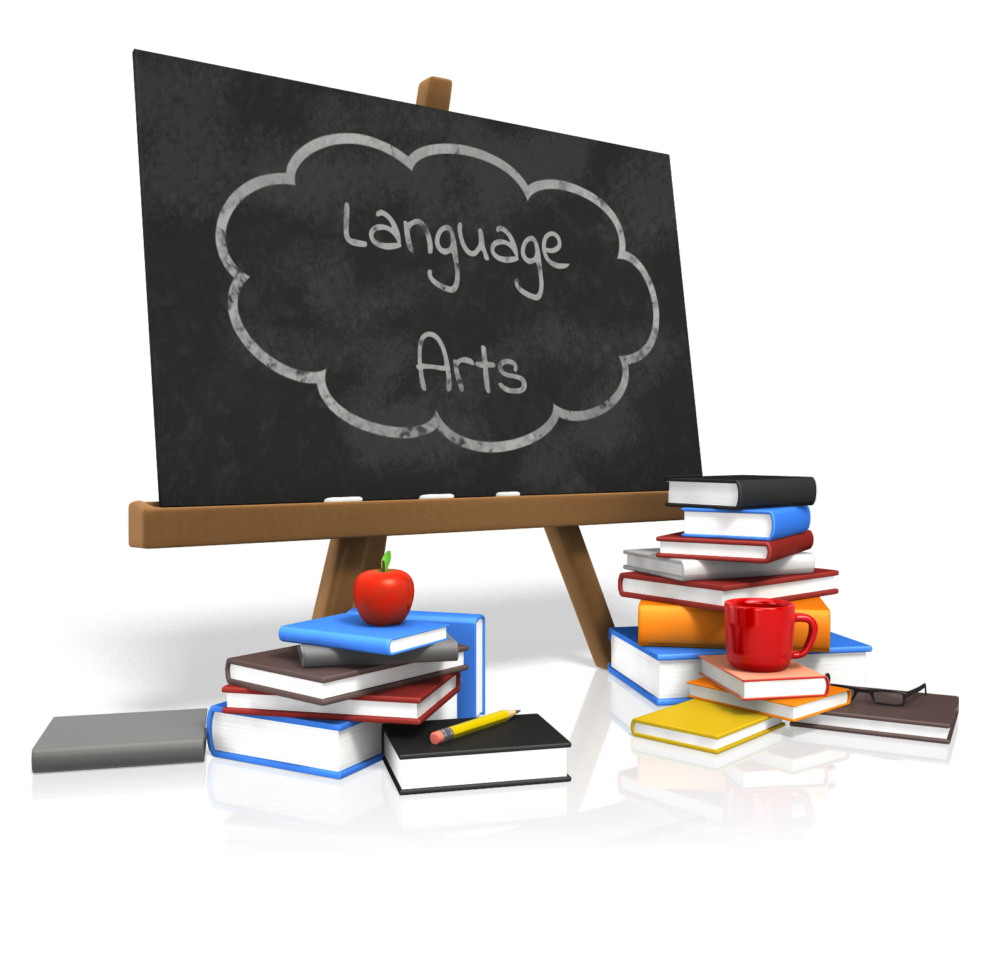 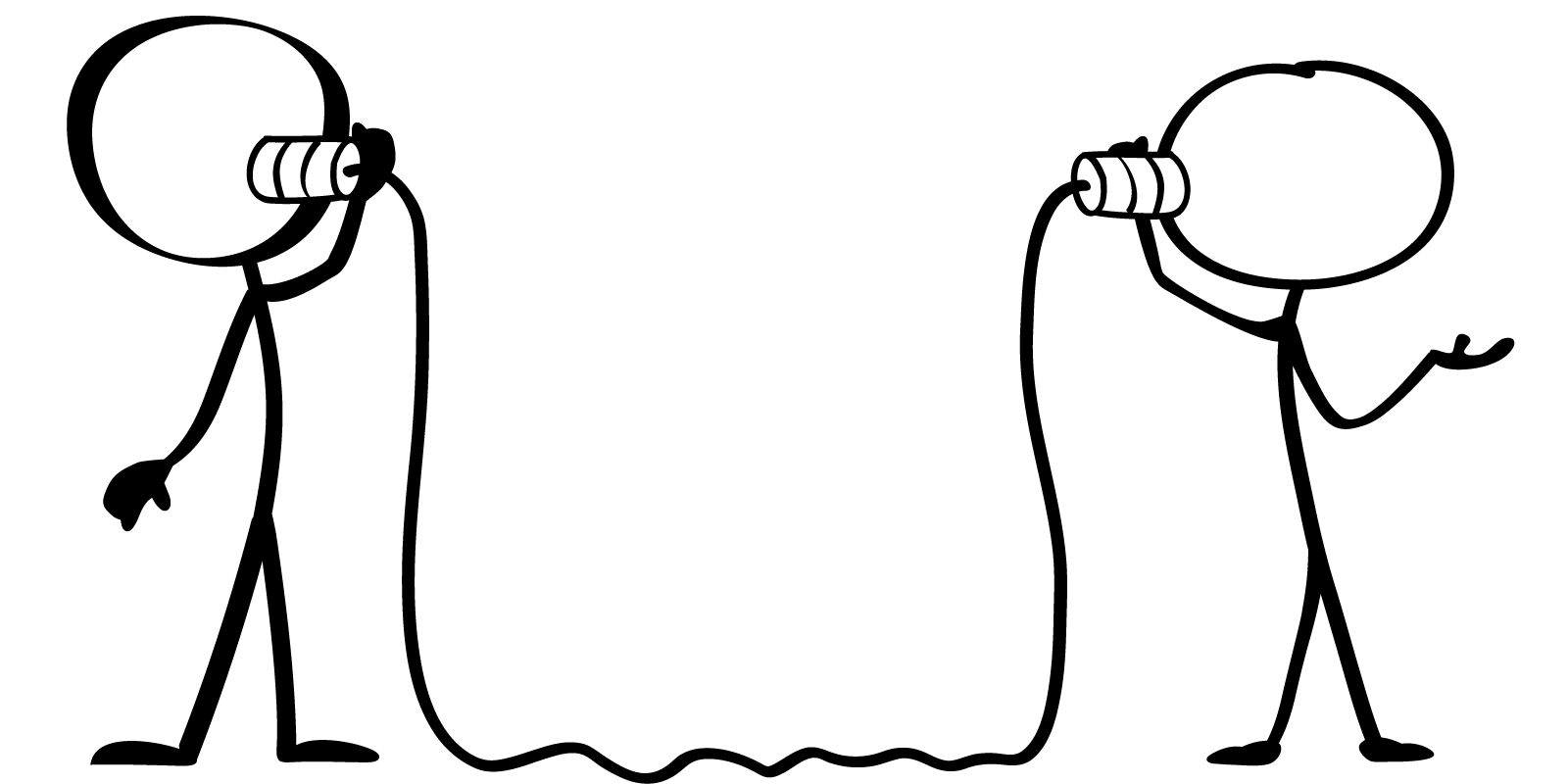 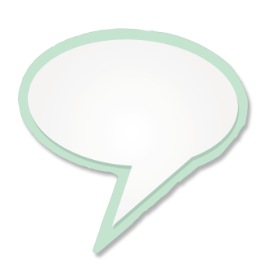 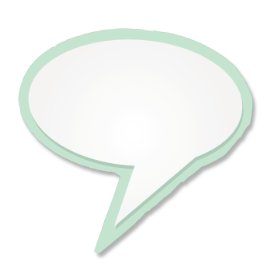 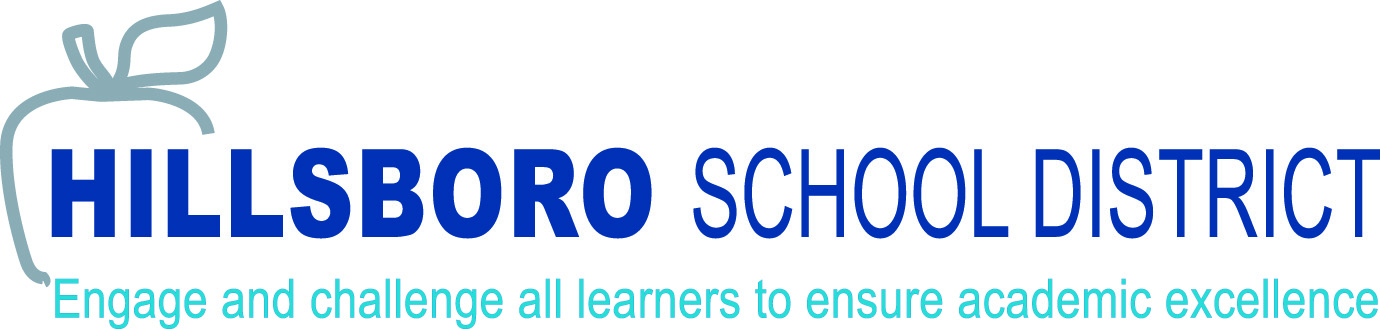 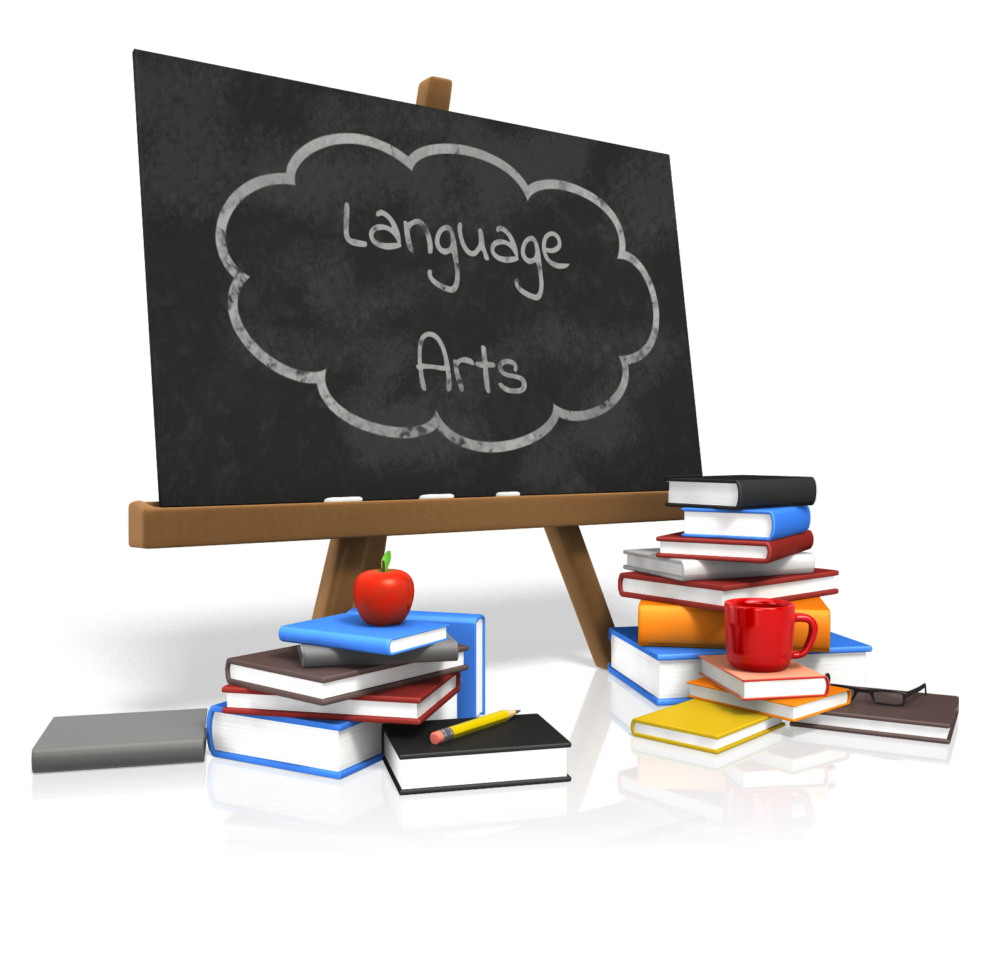 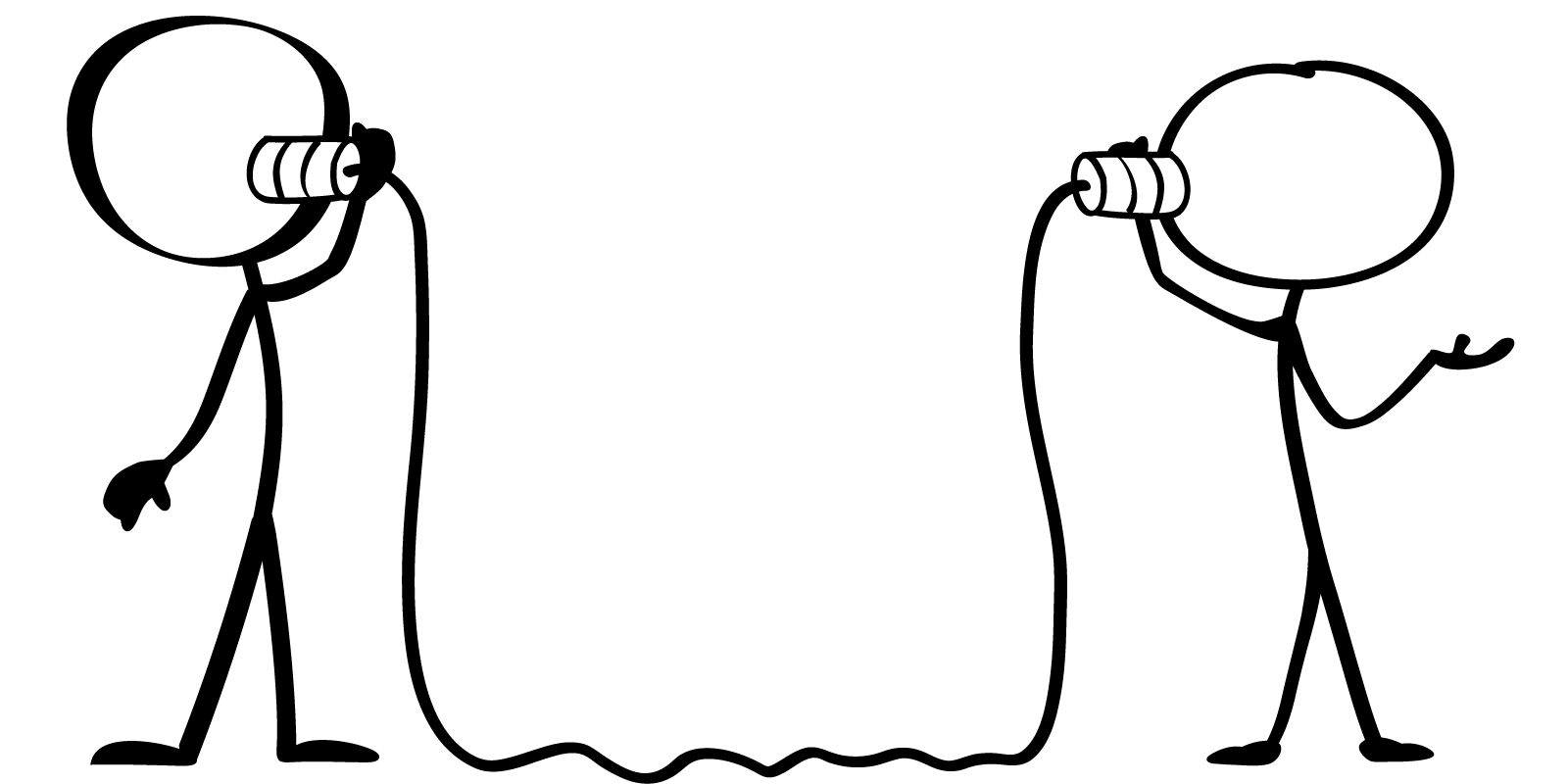 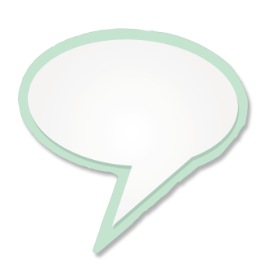 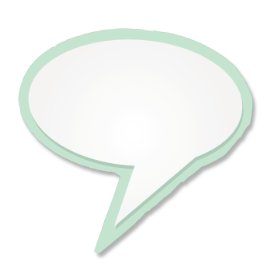 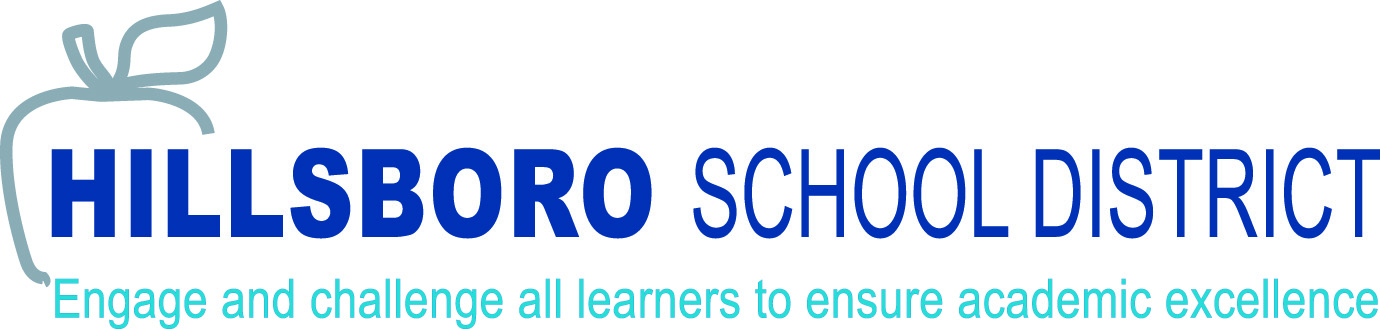 Introduction and Overview               Depth of KnowledgeThe Common Core State Standards require high-level cognitive demand, such as asking students to demonstrate deeper conceptual understanding through the application of content knowledge and skills to new situations and sustained tasks. Each CCS standard is assigned a “depth(s) of knowledge” that the student needs to bring to the item/task that has been identified on a Cognitive Rigor Matrix from two widely accepted measures to describe cognitive rigor: Bloom's (revised) Taxonomy of Educational Objectives and Webb’s Depth-of-Knowledge Levels. www.smarterbalanced.orgDepth of KnowledgeA standard’s assigned Depth of Knowledge indicates the level of cognition students need to master a task.  When a standard has two DOKs, part of the standard is indicating a lower cognitive demand and part a higher cognitive demand.  This understanding assists with instructional differentiation, although the highest (often called ceiling) DOK level of a standard is always the instructional goal. .  A DOK level 4 is comparing two or more texts or analyzing ideas within a longer text. Note:  Grades K – 2 do not have an assigned Depth of Knowledge for summative assessments (SBAC/PARCC).  The DOK’s listed below were taken from Karin Hess’s Reading DOK Descriptors: http://www.nciea.org/publications/DOKreading_KH08.pdfNotes: Anchor Standard 1 in reading (and each grade specific version of this standard) underlies Reading Standards 2-9. Anchor Standard 10 (Range of Reading and Level of Text Complexity) underlies passage selection, rather than being captured under one or more specific assessment target.Overarching standards (taught throughout the year) Note:  * Indicates that the CCSS is Increasing in complexity year to yearIntroduction and Overview Quarter OnePacing Guide by Quarter		• Bold red underlined text, within the standards, indicates topics students need to understand in order to achieve assessment targets.Bold red underlined text, within the standards, indicates topics students need to understand in order to achieve assessment targets.Information and Overview• Bold red underlined text, within the standards, indicates topics students need to understand in order to achieve assessment targets.Bold red underlined text, within the standards, indicates topics students need to understand in order to achieve assessment targetsIntroduction and Overview Quarter Three:Introduction and Overview Quarter Four:CCSS English language Arts Check ListCCSS English language Arts Check ListCCSS English language Arts Check ListResources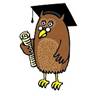 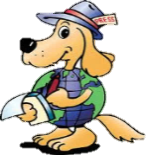 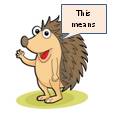 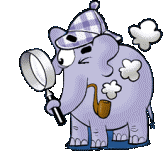 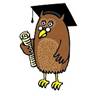 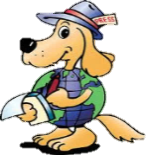 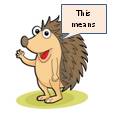 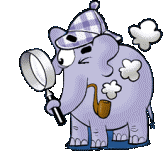 All common core state standards represent essential content that must be taught in English Language Arts in order to avoid gaps in student learning.All common core state standards represent essential content that must be taught in English Language Arts in order to avoid gaps in student learning.All common core state standards represent essential content that must be taught in English Language Arts in order to avoid gaps in student learning.All common core state standards represent essential content that must be taught in English Language Arts in order to avoid gaps in student learning.All common core state standards represent essential content that must be taught in English Language Arts in order to avoid gaps in student learning.All common core state standards represent essential content that must be taught in English Language Arts in order to avoid gaps in student learning.All common core state standards represent essential content that must be taught in English Language Arts in order to avoid gaps in student learning.All common core state standards represent essential content that must be taught in English Language Arts in order to avoid gaps in student learning.All common core state standards represent essential content that must be taught in English Language Arts in order to avoid gaps in student learning.All common core state standards represent essential content that must be taught in English Language Arts in order to avoid gaps in student learning.All common core state standards represent essential content that must be taught in English Language Arts in order to avoid gaps in student learning.All common core state standards represent essential content that must be taught in English Language Arts in order to avoid gaps in student learning.All common core state standards represent essential content that must be taught in English Language Arts in order to avoid gaps in student learning.All common core state standards represent essential content that must be taught in English Language Arts in order to avoid gaps in student learning.All common core state standards represent essential content that must be taught in English Language Arts in order to avoid gaps in student learning.All common core state standards represent essential content that must be taught in English Language Arts in order to avoid gaps in student learning.All common core state standards represent essential content that must be taught in English Language Arts in order to avoid gaps in student learning.All common core state standards represent essential content that must be taught in English Language Arts in order to avoid gaps in student learning.All common core state standards represent essential content that must be taught in English Language Arts in order to avoid gaps in student learning.All common core state standards represent essential content that must be taught in English Language Arts in order to avoid gaps in student learning.All common core state standards represent essential content that must be taught in English Language Arts in order to avoid gaps in student learning.All common core state standards represent essential content that must be taught in English Language Arts in order to avoid gaps in student learning.All common core state standards represent essential content that must be taught in English Language Arts in order to avoid gaps in student learning.All common core state standards represent essential content that must be taught in English Language Arts in order to avoid gaps in student learning.All common core state standards represent essential content that must be taught in English Language Arts in order to avoid gaps in student learning.All common core state standards represent essential content that must be taught in English Language Arts in order to avoid gaps in student learning.All common core state standards represent essential content that must be taught in English Language Arts in order to avoid gaps in student learning.All common core state standards represent essential content that must be taught in English Language Arts in order to avoid gaps in student learning.All common core state standards represent essential content that must be taught in English Language Arts in order to avoid gaps in student learning.All common core state standards represent essential content that must be taught in English Language Arts in order to avoid gaps in student learning.All common core state standards represent essential content that must be taught in English Language Arts in order to avoid gaps in student learning.All common core state standards represent essential content that must be taught in English Language Arts in order to avoid gaps in student learning.The nature of the ELA common core standards (reading, writing, language and speaking/listening) obliges our instruction to be integrative.  Anthologies will become secondary supportive resources while the CCSS will be the primary guide.Foundational Skills: This document contains the CCSS Reading Foundations for kindergarten in each of the four areas (concepts of print, phonological awareness, phonics and word recognition, and fluency).  Concepts of PrintCCSS.ELA-Literacy.RF.K.2 Students demonstrate understanding of the organization and basic features of print.Phonological Awareness                               CCSS.ELA-Literacy.RF.K.2 Demonstrate understanding of spoken words, syllables, and sounds (phonemes).Phonics and Word Recognition                                CCSS.ELA-Literacy.RF.K.3 Know and apply grade-level phonics and word analysis skills in decoding words.FluencyCCSS.ELA-Literacy.RF.K.4 Read emergent-reader texts with purpose and understanding.The nature of the ELA common core standards (reading, writing, language and speaking/listening) obliges our instruction to be integrative.  Anthologies will become secondary supportive resources while the CCSS will be the primary guide.Foundational Skills: This document contains the CCSS Reading Foundations for kindergarten in each of the four areas (concepts of print, phonological awareness, phonics and word recognition, and fluency).  Concepts of PrintCCSS.ELA-Literacy.RF.K.2 Students demonstrate understanding of the organization and basic features of print.Phonological Awareness                               CCSS.ELA-Literacy.RF.K.2 Demonstrate understanding of spoken words, syllables, and sounds (phonemes).Phonics and Word Recognition                                CCSS.ELA-Literacy.RF.K.3 Know and apply grade-level phonics and word analysis skills in decoding words.FluencyCCSS.ELA-Literacy.RF.K.4 Read emergent-reader texts with purpose and understanding.The nature of the ELA common core standards (reading, writing, language and speaking/listening) obliges our instruction to be integrative.  Anthologies will become secondary supportive resources while the CCSS will be the primary guide.Foundational Skills: This document contains the CCSS Reading Foundations for kindergarten in each of the four areas (concepts of print, phonological awareness, phonics and word recognition, and fluency).  Concepts of PrintCCSS.ELA-Literacy.RF.K.2 Students demonstrate understanding of the organization and basic features of print.Phonological Awareness                               CCSS.ELA-Literacy.RF.K.2 Demonstrate understanding of spoken words, syllables, and sounds (phonemes).Phonics and Word Recognition                                CCSS.ELA-Literacy.RF.K.3 Know and apply grade-level phonics and word analysis skills in decoding words.FluencyCCSS.ELA-Literacy.RF.K.4 Read emergent-reader texts with purpose and understanding.The nature of the ELA common core standards (reading, writing, language and speaking/listening) obliges our instruction to be integrative.  Anthologies will become secondary supportive resources while the CCSS will be the primary guide.Foundational Skills: This document contains the CCSS Reading Foundations for kindergarten in each of the four areas (concepts of print, phonological awareness, phonics and word recognition, and fluency).  Concepts of PrintCCSS.ELA-Literacy.RF.K.2 Students demonstrate understanding of the organization and basic features of print.Phonological Awareness                               CCSS.ELA-Literacy.RF.K.2 Demonstrate understanding of spoken words, syllables, and sounds (phonemes).Phonics and Word Recognition                                CCSS.ELA-Literacy.RF.K.3 Know and apply grade-level phonics and word analysis skills in decoding words.FluencyCCSS.ELA-Literacy.RF.K.4 Read emergent-reader texts with purpose and understanding.The nature of the ELA common core standards (reading, writing, language and speaking/listening) obliges our instruction to be integrative.  Anthologies will become secondary supportive resources while the CCSS will be the primary guide.Foundational Skills: This document contains the CCSS Reading Foundations for kindergarten in each of the four areas (concepts of print, phonological awareness, phonics and word recognition, and fluency).  Concepts of PrintCCSS.ELA-Literacy.RF.K.2 Students demonstrate understanding of the organization and basic features of print.Phonological Awareness                               CCSS.ELA-Literacy.RF.K.2 Demonstrate understanding of spoken words, syllables, and sounds (phonemes).Phonics and Word Recognition                                CCSS.ELA-Literacy.RF.K.3 Know and apply grade-level phonics and word analysis skills in decoding words.FluencyCCSS.ELA-Literacy.RF.K.4 Read emergent-reader texts with purpose and understanding.The nature of the ELA common core standards (reading, writing, language and speaking/listening) obliges our instruction to be integrative.  Anthologies will become secondary supportive resources while the CCSS will be the primary guide.Foundational Skills: This document contains the CCSS Reading Foundations for kindergarten in each of the four areas (concepts of print, phonological awareness, phonics and word recognition, and fluency).  Concepts of PrintCCSS.ELA-Literacy.RF.K.2 Students demonstrate understanding of the organization and basic features of print.Phonological Awareness                               CCSS.ELA-Literacy.RF.K.2 Demonstrate understanding of spoken words, syllables, and sounds (phonemes).Phonics and Word Recognition                                CCSS.ELA-Literacy.RF.K.3 Know and apply grade-level phonics and word analysis skills in decoding words.FluencyCCSS.ELA-Literacy.RF.K.4 Read emergent-reader texts with purpose and understanding.The nature of the ELA common core standards (reading, writing, language and speaking/listening) obliges our instruction to be integrative.  Anthologies will become secondary supportive resources while the CCSS will be the primary guide.Foundational Skills: This document contains the CCSS Reading Foundations for kindergarten in each of the four areas (concepts of print, phonological awareness, phonics and word recognition, and fluency).  Concepts of PrintCCSS.ELA-Literacy.RF.K.2 Students demonstrate understanding of the organization and basic features of print.Phonological Awareness                               CCSS.ELA-Literacy.RF.K.2 Demonstrate understanding of spoken words, syllables, and sounds (phonemes).Phonics and Word Recognition                                CCSS.ELA-Literacy.RF.K.3 Know and apply grade-level phonics and word analysis skills in decoding words.FluencyCCSS.ELA-Literacy.RF.K.4 Read emergent-reader texts with purpose and understanding.The nature of the ELA common core standards (reading, writing, language and speaking/listening) obliges our instruction to be integrative.  Anthologies will become secondary supportive resources while the CCSS will be the primary guide.Foundational Skills: This document contains the CCSS Reading Foundations for kindergarten in each of the four areas (concepts of print, phonological awareness, phonics and word recognition, and fluency).  Concepts of PrintCCSS.ELA-Literacy.RF.K.2 Students demonstrate understanding of the organization and basic features of print.Phonological Awareness                               CCSS.ELA-Literacy.RF.K.2 Demonstrate understanding of spoken words, syllables, and sounds (phonemes).Phonics and Word Recognition                                CCSS.ELA-Literacy.RF.K.3 Know and apply grade-level phonics and word analysis skills in decoding words.FluencyCCSS.ELA-Literacy.RF.K.4 Read emergent-reader texts with purpose and understanding.The nature of the ELA common core standards (reading, writing, language and speaking/listening) obliges our instruction to be integrative.  Anthologies will become secondary supportive resources while the CCSS will be the primary guide.Foundational Skills: This document contains the CCSS Reading Foundations for kindergarten in each of the four areas (concepts of print, phonological awareness, phonics and word recognition, and fluency).  Concepts of PrintCCSS.ELA-Literacy.RF.K.2 Students demonstrate understanding of the organization and basic features of print.Phonological Awareness                               CCSS.ELA-Literacy.RF.K.2 Demonstrate understanding of spoken words, syllables, and sounds (phonemes).Phonics and Word Recognition                                CCSS.ELA-Literacy.RF.K.3 Know and apply grade-level phonics and word analysis skills in decoding words.FluencyCCSS.ELA-Literacy.RF.K.4 Read emergent-reader texts with purpose and understanding.The nature of the ELA common core standards (reading, writing, language and speaking/listening) obliges our instruction to be integrative.  Anthologies will become secondary supportive resources while the CCSS will be the primary guide.Foundational Skills: This document contains the CCSS Reading Foundations for kindergarten in each of the four areas (concepts of print, phonological awareness, phonics and word recognition, and fluency).  Concepts of PrintCCSS.ELA-Literacy.RF.K.2 Students demonstrate understanding of the organization and basic features of print.Phonological Awareness                               CCSS.ELA-Literacy.RF.K.2 Demonstrate understanding of spoken words, syllables, and sounds (phonemes).Phonics and Word Recognition                                CCSS.ELA-Literacy.RF.K.3 Know and apply grade-level phonics and word analysis skills in decoding words.FluencyCCSS.ELA-Literacy.RF.K.4 Read emergent-reader texts with purpose and understanding.The nature of the ELA common core standards (reading, writing, language and speaking/listening) obliges our instruction to be integrative.  Anthologies will become secondary supportive resources while the CCSS will be the primary guide.Foundational Skills: This document contains the CCSS Reading Foundations for kindergarten in each of the four areas (concepts of print, phonological awareness, phonics and word recognition, and fluency).  Concepts of PrintCCSS.ELA-Literacy.RF.K.2 Students demonstrate understanding of the organization and basic features of print.Phonological Awareness                               CCSS.ELA-Literacy.RF.K.2 Demonstrate understanding of spoken words, syllables, and sounds (phonemes).Phonics and Word Recognition                                CCSS.ELA-Literacy.RF.K.3 Know and apply grade-level phonics and word analysis skills in decoding words.FluencyCCSS.ELA-Literacy.RF.K.4 Read emergent-reader texts with purpose and understanding.The nature of the ELA common core standards (reading, writing, language and speaking/listening) obliges our instruction to be integrative.  Anthologies will become secondary supportive resources while the CCSS will be the primary guide.Foundational Skills: This document contains the CCSS Reading Foundations for kindergarten in each of the four areas (concepts of print, phonological awareness, phonics and word recognition, and fluency).  Concepts of PrintCCSS.ELA-Literacy.RF.K.2 Students demonstrate understanding of the organization and basic features of print.Phonological Awareness                               CCSS.ELA-Literacy.RF.K.2 Demonstrate understanding of spoken words, syllables, and sounds (phonemes).Phonics and Word Recognition                                CCSS.ELA-Literacy.RF.K.3 Know and apply grade-level phonics and word analysis skills in decoding words.FluencyCCSS.ELA-Literacy.RF.K.4 Read emergent-reader texts with purpose and understanding.The nature of the ELA common core standards (reading, writing, language and speaking/listening) obliges our instruction to be integrative.  Anthologies will become secondary supportive resources while the CCSS will be the primary guide.Foundational Skills: This document contains the CCSS Reading Foundations for kindergarten in each of the four areas (concepts of print, phonological awareness, phonics and word recognition, and fluency).  Concepts of PrintCCSS.ELA-Literacy.RF.K.2 Students demonstrate understanding of the organization and basic features of print.Phonological Awareness                               CCSS.ELA-Literacy.RF.K.2 Demonstrate understanding of spoken words, syllables, and sounds (phonemes).Phonics and Word Recognition                                CCSS.ELA-Literacy.RF.K.3 Know and apply grade-level phonics and word analysis skills in decoding words.FluencyCCSS.ELA-Literacy.RF.K.4 Read emergent-reader texts with purpose and understanding.The nature of the ELA common core standards (reading, writing, language and speaking/listening) obliges our instruction to be integrative.  Anthologies will become secondary supportive resources while the CCSS will be the primary guide.Foundational Skills: This document contains the CCSS Reading Foundations for kindergarten in each of the four areas (concepts of print, phonological awareness, phonics and word recognition, and fluency).  Concepts of PrintCCSS.ELA-Literacy.RF.K.2 Students demonstrate understanding of the organization and basic features of print.Phonological Awareness                               CCSS.ELA-Literacy.RF.K.2 Demonstrate understanding of spoken words, syllables, and sounds (phonemes).Phonics and Word Recognition                                CCSS.ELA-Literacy.RF.K.3 Know and apply grade-level phonics and word analysis skills in decoding words.FluencyCCSS.ELA-Literacy.RF.K.4 Read emergent-reader texts with purpose and understanding.The nature of the ELA common core standards (reading, writing, language and speaking/listening) obliges our instruction to be integrative.  Anthologies will become secondary supportive resources while the CCSS will be the primary guide.Foundational Skills: This document contains the CCSS Reading Foundations for kindergarten in each of the four areas (concepts of print, phonological awareness, phonics and word recognition, and fluency).  Concepts of PrintCCSS.ELA-Literacy.RF.K.2 Students demonstrate understanding of the organization and basic features of print.Phonological Awareness                               CCSS.ELA-Literacy.RF.K.2 Demonstrate understanding of spoken words, syllables, and sounds (phonemes).Phonics and Word Recognition                                CCSS.ELA-Literacy.RF.K.3 Know and apply grade-level phonics and word analysis skills in decoding words.FluencyCCSS.ELA-Literacy.RF.K.4 Read emergent-reader texts with purpose and understanding.The nature of the ELA common core standards (reading, writing, language and speaking/listening) obliges our instruction to be integrative.  Anthologies will become secondary supportive resources while the CCSS will be the primary guide.Foundational Skills: This document contains the CCSS Reading Foundations for kindergarten in each of the four areas (concepts of print, phonological awareness, phonics and word recognition, and fluency).  Concepts of PrintCCSS.ELA-Literacy.RF.K.2 Students demonstrate understanding of the organization and basic features of print.Phonological Awareness                               CCSS.ELA-Literacy.RF.K.2 Demonstrate understanding of spoken words, syllables, and sounds (phonemes).Phonics and Word Recognition                                CCSS.ELA-Literacy.RF.K.3 Know and apply grade-level phonics and word analysis skills in decoding words.FluencyCCSS.ELA-Literacy.RF.K.4 Read emergent-reader texts with purpose and understanding.The nature of the ELA common core standards (reading, writing, language and speaking/listening) obliges our instruction to be integrative.  Anthologies will become secondary supportive resources while the CCSS will be the primary guide.Foundational Skills: This document contains the CCSS Reading Foundations for kindergarten in each of the four areas (concepts of print, phonological awareness, phonics and word recognition, and fluency).  Concepts of PrintCCSS.ELA-Literacy.RF.K.2 Students demonstrate understanding of the organization and basic features of print.Phonological Awareness                               CCSS.ELA-Literacy.RF.K.2 Demonstrate understanding of spoken words, syllables, and sounds (phonemes).Phonics and Word Recognition                                CCSS.ELA-Literacy.RF.K.3 Know and apply grade-level phonics and word analysis skills in decoding words.FluencyCCSS.ELA-Literacy.RF.K.4 Read emergent-reader texts with purpose and understanding.The nature of the ELA common core standards (reading, writing, language and speaking/listening) obliges our instruction to be integrative.  Anthologies will become secondary supportive resources while the CCSS will be the primary guide.Foundational Skills: This document contains the CCSS Reading Foundations for kindergarten in each of the four areas (concepts of print, phonological awareness, phonics and word recognition, and fluency).  Concepts of PrintCCSS.ELA-Literacy.RF.K.2 Students demonstrate understanding of the organization and basic features of print.Phonological Awareness                               CCSS.ELA-Literacy.RF.K.2 Demonstrate understanding of spoken words, syllables, and sounds (phonemes).Phonics and Word Recognition                                CCSS.ELA-Literacy.RF.K.3 Know and apply grade-level phonics and word analysis skills in decoding words.FluencyCCSS.ELA-Literacy.RF.K.4 Read emergent-reader texts with purpose and understanding.The nature of the ELA common core standards (reading, writing, language and speaking/listening) obliges our instruction to be integrative.  Anthologies will become secondary supportive resources while the CCSS will be the primary guide.Foundational Skills: This document contains the CCSS Reading Foundations for kindergarten in each of the four areas (concepts of print, phonological awareness, phonics and word recognition, and fluency).  Concepts of PrintCCSS.ELA-Literacy.RF.K.2 Students demonstrate understanding of the organization and basic features of print.Phonological Awareness                               CCSS.ELA-Literacy.RF.K.2 Demonstrate understanding of spoken words, syllables, and sounds (phonemes).Phonics and Word Recognition                                CCSS.ELA-Literacy.RF.K.3 Know and apply grade-level phonics and word analysis skills in decoding words.FluencyCCSS.ELA-Literacy.RF.K.4 Read emergent-reader texts with purpose and understanding.The nature of the ELA common core standards (reading, writing, language and speaking/listening) obliges our instruction to be integrative.  Anthologies will become secondary supportive resources while the CCSS will be the primary guide.Foundational Skills: This document contains the CCSS Reading Foundations for kindergarten in each of the four areas (concepts of print, phonological awareness, phonics and word recognition, and fluency).  Concepts of PrintCCSS.ELA-Literacy.RF.K.2 Students demonstrate understanding of the organization and basic features of print.Phonological Awareness                               CCSS.ELA-Literacy.RF.K.2 Demonstrate understanding of spoken words, syllables, and sounds (phonemes).Phonics and Word Recognition                                CCSS.ELA-Literacy.RF.K.3 Know and apply grade-level phonics and word analysis skills in decoding words.FluencyCCSS.ELA-Literacy.RF.K.4 Read emergent-reader texts with purpose and understanding.The nature of the ELA common core standards (reading, writing, language and speaking/listening) obliges our instruction to be integrative.  Anthologies will become secondary supportive resources while the CCSS will be the primary guide.Foundational Skills: This document contains the CCSS Reading Foundations for kindergarten in each of the four areas (concepts of print, phonological awareness, phonics and word recognition, and fluency).  Concepts of PrintCCSS.ELA-Literacy.RF.K.2 Students demonstrate understanding of the organization and basic features of print.Phonological Awareness                               CCSS.ELA-Literacy.RF.K.2 Demonstrate understanding of spoken words, syllables, and sounds (phonemes).Phonics and Word Recognition                                CCSS.ELA-Literacy.RF.K.3 Know and apply grade-level phonics and word analysis skills in decoding words.FluencyCCSS.ELA-Literacy.RF.K.4 Read emergent-reader texts with purpose and understanding.The nature of the ELA common core standards (reading, writing, language and speaking/listening) obliges our instruction to be integrative.  Anthologies will become secondary supportive resources while the CCSS will be the primary guide.Foundational Skills: This document contains the CCSS Reading Foundations for kindergarten in each of the four areas (concepts of print, phonological awareness, phonics and word recognition, and fluency).  Concepts of PrintCCSS.ELA-Literacy.RF.K.2 Students demonstrate understanding of the organization and basic features of print.Phonological Awareness                               CCSS.ELA-Literacy.RF.K.2 Demonstrate understanding of spoken words, syllables, and sounds (phonemes).Phonics and Word Recognition                                CCSS.ELA-Literacy.RF.K.3 Know and apply grade-level phonics and word analysis skills in decoding words.FluencyCCSS.ELA-Literacy.RF.K.4 Read emergent-reader texts with purpose and understanding.The nature of the ELA common core standards (reading, writing, language and speaking/listening) obliges our instruction to be integrative.  Anthologies will become secondary supportive resources while the CCSS will be the primary guide.Foundational Skills: This document contains the CCSS Reading Foundations for kindergarten in each of the four areas (concepts of print, phonological awareness, phonics and word recognition, and fluency).  Concepts of PrintCCSS.ELA-Literacy.RF.K.2 Students demonstrate understanding of the organization and basic features of print.Phonological Awareness                               CCSS.ELA-Literacy.RF.K.2 Demonstrate understanding of spoken words, syllables, and sounds (phonemes).Phonics and Word Recognition                                CCSS.ELA-Literacy.RF.K.3 Know and apply grade-level phonics and word analysis skills in decoding words.FluencyCCSS.ELA-Literacy.RF.K.4 Read emergent-reader texts with purpose and understanding.The nature of the ELA common core standards (reading, writing, language and speaking/listening) obliges our instruction to be integrative.  Anthologies will become secondary supportive resources while the CCSS will be the primary guide.Foundational Skills: This document contains the CCSS Reading Foundations for kindergarten in each of the four areas (concepts of print, phonological awareness, phonics and word recognition, and fluency).  Concepts of PrintCCSS.ELA-Literacy.RF.K.2 Students demonstrate understanding of the organization and basic features of print.Phonological Awareness                               CCSS.ELA-Literacy.RF.K.2 Demonstrate understanding of spoken words, syllables, and sounds (phonemes).Phonics and Word Recognition                                CCSS.ELA-Literacy.RF.K.3 Know and apply grade-level phonics and word analysis skills in decoding words.FluencyCCSS.ELA-Literacy.RF.K.4 Read emergent-reader texts with purpose and understanding.The nature of the ELA common core standards (reading, writing, language and speaking/listening) obliges our instruction to be integrative.  Anthologies will become secondary supportive resources while the CCSS will be the primary guide.Foundational Skills: This document contains the CCSS Reading Foundations for kindergarten in each of the four areas (concepts of print, phonological awareness, phonics and word recognition, and fluency).  Concepts of PrintCCSS.ELA-Literacy.RF.K.2 Students demonstrate understanding of the organization and basic features of print.Phonological Awareness                               CCSS.ELA-Literacy.RF.K.2 Demonstrate understanding of spoken words, syllables, and sounds (phonemes).Phonics and Word Recognition                                CCSS.ELA-Literacy.RF.K.3 Know and apply grade-level phonics and word analysis skills in decoding words.FluencyCCSS.ELA-Literacy.RF.K.4 Read emergent-reader texts with purpose and understanding.The nature of the ELA common core standards (reading, writing, language and speaking/listening) obliges our instruction to be integrative.  Anthologies will become secondary supportive resources while the CCSS will be the primary guide.Foundational Skills: This document contains the CCSS Reading Foundations for kindergarten in each of the four areas (concepts of print, phonological awareness, phonics and word recognition, and fluency).  Concepts of PrintCCSS.ELA-Literacy.RF.K.2 Students demonstrate understanding of the organization and basic features of print.Phonological Awareness                               CCSS.ELA-Literacy.RF.K.2 Demonstrate understanding of spoken words, syllables, and sounds (phonemes).Phonics and Word Recognition                                CCSS.ELA-Literacy.RF.K.3 Know and apply grade-level phonics and word analysis skills in decoding words.FluencyCCSS.ELA-Literacy.RF.K.4 Read emergent-reader texts with purpose and understanding.The nature of the ELA common core standards (reading, writing, language and speaking/listening) obliges our instruction to be integrative.  Anthologies will become secondary supportive resources while the CCSS will be the primary guide.Foundational Skills: This document contains the CCSS Reading Foundations for kindergarten in each of the four areas (concepts of print, phonological awareness, phonics and word recognition, and fluency).  Concepts of PrintCCSS.ELA-Literacy.RF.K.2 Students demonstrate understanding of the organization and basic features of print.Phonological Awareness                               CCSS.ELA-Literacy.RF.K.2 Demonstrate understanding of spoken words, syllables, and sounds (phonemes).Phonics and Word Recognition                                CCSS.ELA-Literacy.RF.K.3 Know and apply grade-level phonics and word analysis skills in decoding words.FluencyCCSS.ELA-Literacy.RF.K.4 Read emergent-reader texts with purpose and understanding.The nature of the ELA common core standards (reading, writing, language and speaking/listening) obliges our instruction to be integrative.  Anthologies will become secondary supportive resources while the CCSS will be the primary guide.Foundational Skills: This document contains the CCSS Reading Foundations for kindergarten in each of the four areas (concepts of print, phonological awareness, phonics and word recognition, and fluency).  Concepts of PrintCCSS.ELA-Literacy.RF.K.2 Students demonstrate understanding of the organization and basic features of print.Phonological Awareness                               CCSS.ELA-Literacy.RF.K.2 Demonstrate understanding of spoken words, syllables, and sounds (phonemes).Phonics and Word Recognition                                CCSS.ELA-Literacy.RF.K.3 Know and apply grade-level phonics and word analysis skills in decoding words.FluencyCCSS.ELA-Literacy.RF.K.4 Read emergent-reader texts with purpose and understanding.The nature of the ELA common core standards (reading, writing, language and speaking/listening) obliges our instruction to be integrative.  Anthologies will become secondary supportive resources while the CCSS will be the primary guide.Foundational Skills: This document contains the CCSS Reading Foundations for kindergarten in each of the four areas (concepts of print, phonological awareness, phonics and word recognition, and fluency).  Concepts of PrintCCSS.ELA-Literacy.RF.K.2 Students demonstrate understanding of the organization and basic features of print.Phonological Awareness                               CCSS.ELA-Literacy.RF.K.2 Demonstrate understanding of spoken words, syllables, and sounds (phonemes).Phonics and Word Recognition                                CCSS.ELA-Literacy.RF.K.3 Know and apply grade-level phonics and word analysis skills in decoding words.FluencyCCSS.ELA-Literacy.RF.K.4 Read emergent-reader texts with purpose and understanding.The nature of the ELA common core standards (reading, writing, language and speaking/listening) obliges our instruction to be integrative.  Anthologies will become secondary supportive resources while the CCSS will be the primary guide.Foundational Skills: This document contains the CCSS Reading Foundations for kindergarten in each of the four areas (concepts of print, phonological awareness, phonics and word recognition, and fluency).  Concepts of PrintCCSS.ELA-Literacy.RF.K.2 Students demonstrate understanding of the organization and basic features of print.Phonological Awareness                               CCSS.ELA-Literacy.RF.K.2 Demonstrate understanding of spoken words, syllables, and sounds (phonemes).Phonics and Word Recognition                                CCSS.ELA-Literacy.RF.K.3 Know and apply grade-level phonics and word analysis skills in decoding words.FluencyCCSS.ELA-Literacy.RF.K.4 Read emergent-reader texts with purpose and understanding.The nature of the ELA common core standards (reading, writing, language and speaking/listening) obliges our instruction to be integrative.  Anthologies will become secondary supportive resources while the CCSS will be the primary guide.Foundational Skills: This document contains the CCSS Reading Foundations for kindergarten in each of the four areas (concepts of print, phonological awareness, phonics and word recognition, and fluency).  Concepts of PrintCCSS.ELA-Literacy.RF.K.2 Students demonstrate understanding of the organization and basic features of print.Phonological Awareness                               CCSS.ELA-Literacy.RF.K.2 Demonstrate understanding of spoken words, syllables, and sounds (phonemes).Phonics and Word Recognition                                CCSS.ELA-Literacy.RF.K.3 Know and apply grade-level phonics and word analysis skills in decoding words.FluencyCCSS.ELA-Literacy.RF.K.4 Read emergent-reader texts with purpose and understanding.The nature of the ELA common core standards (reading, writing, language and speaking/listening) obliges our instruction to be integrative.  Anthologies will become secondary supportive resources while the CCSS will be the primary guide.Foundational Skills: This document contains the CCSS Reading Foundations for kindergarten in each of the four areas (concepts of print, phonological awareness, phonics and word recognition, and fluency).  Concepts of PrintCCSS.ELA-Literacy.RF.K.2 Students demonstrate understanding of the organization and basic features of print.Phonological Awareness                               CCSS.ELA-Literacy.RF.K.2 Demonstrate understanding of spoken words, syllables, and sounds (phonemes).Phonics and Word Recognition                                CCSS.ELA-Literacy.RF.K.3 Know and apply grade-level phonics and word analysis skills in decoding words.FluencyCCSS.ELA-Literacy.RF.K.4 Read emergent-reader texts with purpose and understanding.The nature of the ELA common core standards (reading, writing, language and speaking/listening) obliges our instruction to be integrative.  Anthologies will become secondary supportive resources while the CCSS will be the primary guide.Foundational Skills: This document contains the CCSS Reading Foundations for kindergarten in each of the four areas (concepts of print, phonological awareness, phonics and word recognition, and fluency).  Concepts of PrintCCSS.ELA-Literacy.RF.K.2 Students demonstrate understanding of the organization and basic features of print.Phonological Awareness                               CCSS.ELA-Literacy.RF.K.2 Demonstrate understanding of spoken words, syllables, and sounds (phonemes).Phonics and Word Recognition                                CCSS.ELA-Literacy.RF.K.3 Know and apply grade-level phonics and word analysis skills in decoding words.FluencyCCSS.ELA-Literacy.RF.K.4 Read emergent-reader texts with purpose and understanding.The nature of the ELA common core standards (reading, writing, language and speaking/listening) obliges our instruction to be integrative.  Anthologies will become secondary supportive resources while the CCSS will be the primary guide.Foundational Skills: This document contains the CCSS Reading Foundations for kindergarten in each of the four areas (concepts of print, phonological awareness, phonics and word recognition, and fluency).  Concepts of PrintCCSS.ELA-Literacy.RF.K.2 Students demonstrate understanding of the organization and basic features of print.Phonological Awareness                               CCSS.ELA-Literacy.RF.K.2 Demonstrate understanding of spoken words, syllables, and sounds (phonemes).Phonics and Word Recognition                                CCSS.ELA-Literacy.RF.K.3 Know and apply grade-level phonics and word analysis skills in decoding words.FluencyCCSS.ELA-Literacy.RF.K.4 Read emergent-reader texts with purpose and understanding.The nature of the ELA common core standards (reading, writing, language and speaking/listening) obliges our instruction to be integrative.  Anthologies will become secondary supportive resources while the CCSS will be the primary guide.Foundational Skills: This document contains the CCSS Reading Foundations for kindergarten in each of the four areas (concepts of print, phonological awareness, phonics and word recognition, and fluency).  Concepts of PrintCCSS.ELA-Literacy.RF.K.2 Students demonstrate understanding of the organization and basic features of print.Phonological Awareness                               CCSS.ELA-Literacy.RF.K.2 Demonstrate understanding of spoken words, syllables, and sounds (phonemes).Phonics and Word Recognition                                CCSS.ELA-Literacy.RF.K.3 Know and apply grade-level phonics and word analysis skills in decoding words.FluencyCCSS.ELA-Literacy.RF.K.4 Read emergent-reader texts with purpose and understanding.The nature of the ELA common core standards (reading, writing, language and speaking/listening) obliges our instruction to be integrative.  Anthologies will become secondary supportive resources while the CCSS will be the primary guide.Foundational Skills: This document contains the CCSS Reading Foundations for kindergarten in each of the four areas (concepts of print, phonological awareness, phonics and word recognition, and fluency).  Concepts of PrintCCSS.ELA-Literacy.RF.K.2 Students demonstrate understanding of the organization and basic features of print.Phonological Awareness                               CCSS.ELA-Literacy.RF.K.2 Demonstrate understanding of spoken words, syllables, and sounds (phonemes).Phonics and Word Recognition                                CCSS.ELA-Literacy.RF.K.3 Know and apply grade-level phonics and word analysis skills in decoding words.FluencyCCSS.ELA-Literacy.RF.K.4 Read emergent-reader texts with purpose and understanding.The nature of the ELA common core standards (reading, writing, language and speaking/listening) obliges our instruction to be integrative.  Anthologies will become secondary supportive resources while the CCSS will be the primary guide.Foundational Skills: This document contains the CCSS Reading Foundations for kindergarten in each of the four areas (concepts of print, phonological awareness, phonics and word recognition, and fluency).  Concepts of PrintCCSS.ELA-Literacy.RF.K.2 Students demonstrate understanding of the organization and basic features of print.Phonological Awareness                               CCSS.ELA-Literacy.RF.K.2 Demonstrate understanding of spoken words, syllables, and sounds (phonemes).Phonics and Word Recognition                                CCSS.ELA-Literacy.RF.K.3 Know and apply grade-level phonics and word analysis skills in decoding words.FluencyCCSS.ELA-Literacy.RF.K.4 Read emergent-reader texts with purpose and understanding.The nature of the ELA common core standards (reading, writing, language and speaking/listening) obliges our instruction to be integrative.  Anthologies will become secondary supportive resources while the CCSS will be the primary guide.Foundational Skills: This document contains the CCSS Reading Foundations for kindergarten in each of the four areas (concepts of print, phonological awareness, phonics and word recognition, and fluency).  Concepts of PrintCCSS.ELA-Literacy.RF.K.2 Students demonstrate understanding of the organization and basic features of print.Phonological Awareness                               CCSS.ELA-Literacy.RF.K.2 Demonstrate understanding of spoken words, syllables, and sounds (phonemes).Phonics and Word Recognition                                CCSS.ELA-Literacy.RF.K.3 Know and apply grade-level phonics and word analysis skills in decoding words.FluencyCCSS.ELA-Literacy.RF.K.4 Read emergent-reader texts with purpose and understanding.The nature of the ELA common core standards (reading, writing, language and speaking/listening) obliges our instruction to be integrative.  Anthologies will become secondary supportive resources while the CCSS will be the primary guide.Foundational Skills: This document contains the CCSS Reading Foundations for kindergarten in each of the four areas (concepts of print, phonological awareness, phonics and word recognition, and fluency).  Concepts of PrintCCSS.ELA-Literacy.RF.K.2 Students demonstrate understanding of the organization and basic features of print.Phonological Awareness                               CCSS.ELA-Literacy.RF.K.2 Demonstrate understanding of spoken words, syllables, and sounds (phonemes).Phonics and Word Recognition                                CCSS.ELA-Literacy.RF.K.3 Know and apply grade-level phonics and word analysis skills in decoding words.FluencyCCSS.ELA-Literacy.RF.K.4 Read emergent-reader texts with purpose and understanding.The nature of the ELA common core standards (reading, writing, language and speaking/listening) obliges our instruction to be integrative.  Anthologies will become secondary supportive resources while the CCSS will be the primary guide.Foundational Skills: This document contains the CCSS Reading Foundations for kindergarten in each of the four areas (concepts of print, phonological awareness, phonics and word recognition, and fluency).  Concepts of PrintCCSS.ELA-Literacy.RF.K.2 Students demonstrate understanding of the organization and basic features of print.Phonological Awareness                               CCSS.ELA-Literacy.RF.K.2 Demonstrate understanding of spoken words, syllables, and sounds (phonemes).Phonics and Word Recognition                                CCSS.ELA-Literacy.RF.K.3 Know and apply grade-level phonics and word analysis skills in decoding words.FluencyCCSS.ELA-Literacy.RF.K.4 Read emergent-reader texts with purpose and understanding.The nature of the ELA common core standards (reading, writing, language and speaking/listening) obliges our instruction to be integrative.  Anthologies will become secondary supportive resources while the CCSS will be the primary guide.Foundational Skills: This document contains the CCSS Reading Foundations for kindergarten in each of the four areas (concepts of print, phonological awareness, phonics and word recognition, and fluency).  Concepts of PrintCCSS.ELA-Literacy.RF.K.2 Students demonstrate understanding of the organization and basic features of print.Phonological Awareness                               CCSS.ELA-Literacy.RF.K.2 Demonstrate understanding of spoken words, syllables, and sounds (phonemes).Phonics and Word Recognition                                CCSS.ELA-Literacy.RF.K.3 Know and apply grade-level phonics and word analysis skills in decoding words.FluencyCCSS.ELA-Literacy.RF.K.4 Read emergent-reader texts with purpose and understanding.The nature of the ELA common core standards (reading, writing, language and speaking/listening) obliges our instruction to be integrative.  Anthologies will become secondary supportive resources while the CCSS will be the primary guide.Foundational Skills: This document contains the CCSS Reading Foundations for kindergarten in each of the four areas (concepts of print, phonological awareness, phonics and word recognition, and fluency).  Concepts of PrintCCSS.ELA-Literacy.RF.K.2 Students demonstrate understanding of the organization and basic features of print.Phonological Awareness                               CCSS.ELA-Literacy.RF.K.2 Demonstrate understanding of spoken words, syllables, and sounds (phonemes).Phonics and Word Recognition                                CCSS.ELA-Literacy.RF.K.3 Know and apply grade-level phonics and word analysis skills in decoding words.FluencyCCSS.ELA-Literacy.RF.K.4 Read emergent-reader texts with purpose and understanding.The nature of the ELA common core standards (reading, writing, language and speaking/listening) obliges our instruction to be integrative.  Anthologies will become secondary supportive resources while the CCSS will be the primary guide.Foundational Skills: This document contains the CCSS Reading Foundations for kindergarten in each of the four areas (concepts of print, phonological awareness, phonics and word recognition, and fluency).  Concepts of PrintCCSS.ELA-Literacy.RF.K.2 Students demonstrate understanding of the organization and basic features of print.Phonological Awareness                               CCSS.ELA-Literacy.RF.K.2 Demonstrate understanding of spoken words, syllables, and sounds (phonemes).Phonics and Word Recognition                                CCSS.ELA-Literacy.RF.K.3 Know and apply grade-level phonics and word analysis skills in decoding words.FluencyCCSS.ELA-Literacy.RF.K.4 Read emergent-reader texts with purpose and understanding.The nature of the ELA common core standards (reading, writing, language and speaking/listening) obliges our instruction to be integrative.  Anthologies will become secondary supportive resources while the CCSS will be the primary guide.Foundational Skills: This document contains the CCSS Reading Foundations for kindergarten in each of the four areas (concepts of print, phonological awareness, phonics and word recognition, and fluency).  Concepts of PrintCCSS.ELA-Literacy.RF.K.2 Students demonstrate understanding of the organization and basic features of print.Phonological Awareness                               CCSS.ELA-Literacy.RF.K.2 Demonstrate understanding of spoken words, syllables, and sounds (phonemes).Phonics and Word Recognition                                CCSS.ELA-Literacy.RF.K.3 Know and apply grade-level phonics and word analysis skills in decoding words.FluencyCCSS.ELA-Literacy.RF.K.4 Read emergent-reader texts with purpose and understanding.The nature of the ELA common core standards (reading, writing, language and speaking/listening) obliges our instruction to be integrative.  Anthologies will become secondary supportive resources while the CCSS will be the primary guide.Foundational Skills: This document contains the CCSS Reading Foundations for kindergarten in each of the four areas (concepts of print, phonological awareness, phonics and word recognition, and fluency).  Concepts of PrintCCSS.ELA-Literacy.RF.K.2 Students demonstrate understanding of the organization and basic features of print.Phonological Awareness                               CCSS.ELA-Literacy.RF.K.2 Demonstrate understanding of spoken words, syllables, and sounds (phonemes).Phonics and Word Recognition                                CCSS.ELA-Literacy.RF.K.3 Know and apply grade-level phonics and word analysis skills in decoding words.FluencyCCSS.ELA-Literacy.RF.K.4 Read emergent-reader texts with purpose and understanding.The nature of the ELA common core standards (reading, writing, language and speaking/listening) obliges our instruction to be integrative.  Anthologies will become secondary supportive resources while the CCSS will be the primary guide.Foundational Skills: This document contains the CCSS Reading Foundations for kindergarten in each of the four areas (concepts of print, phonological awareness, phonics and word recognition, and fluency).  Concepts of PrintCCSS.ELA-Literacy.RF.K.2 Students demonstrate understanding of the organization and basic features of print.Phonological Awareness                               CCSS.ELA-Literacy.RF.K.2 Demonstrate understanding of spoken words, syllables, and sounds (phonemes).Phonics and Word Recognition                                CCSS.ELA-Literacy.RF.K.3 Know and apply grade-level phonics and word analysis skills in decoding words.FluencyCCSS.ELA-Literacy.RF.K.4 Read emergent-reader texts with purpose and understanding.The nature of the ELA common core standards (reading, writing, language and speaking/listening) obliges our instruction to be integrative.  Anthologies will become secondary supportive resources while the CCSS will be the primary guide.Foundational Skills: This document contains the CCSS Reading Foundations for kindergarten in each of the four areas (concepts of print, phonological awareness, phonics and word recognition, and fluency).  Concepts of PrintCCSS.ELA-Literacy.RF.K.2 Students demonstrate understanding of the organization and basic features of print.Phonological Awareness                               CCSS.ELA-Literacy.RF.K.2 Demonstrate understanding of spoken words, syllables, and sounds (phonemes).Phonics and Word Recognition                                CCSS.ELA-Literacy.RF.K.3 Know and apply grade-level phonics and word analysis skills in decoding words.FluencyCCSS.ELA-Literacy.RF.K.4 Read emergent-reader texts with purpose and understanding.The nature of the ELA common core standards (reading, writing, language and speaking/listening) obliges our instruction to be integrative.  Anthologies will become secondary supportive resources while the CCSS will be the primary guide.Foundational Skills: This document contains the CCSS Reading Foundations for kindergarten in each of the four areas (concepts of print, phonological awareness, phonics and word recognition, and fluency).  Concepts of PrintCCSS.ELA-Literacy.RF.K.2 Students demonstrate understanding of the organization and basic features of print.Phonological Awareness                               CCSS.ELA-Literacy.RF.K.2 Demonstrate understanding of spoken words, syllables, and sounds (phonemes).Phonics and Word Recognition                                CCSS.ELA-Literacy.RF.K.3 Know and apply grade-level phonics and word analysis skills in decoding words.FluencyCCSS.ELA-Literacy.RF.K.4 Read emergent-reader texts with purpose and understanding.Kindergarten students will be exposed to a wide genre of literary and informational text.Kindergarten students will be exposed to a wide genre of literary and informational text.Kindergarten students will be exposed to a wide genre of literary and informational text.Kindergarten students will be exposed to a wide genre of literary and informational text.Kindergarten students will be exposed to a wide genre of literary and informational text.Kindergarten students will be exposed to a wide genre of literary and informational text.Kindergarten students will be exposed to a wide genre of literary and informational text.Kindergarten students will be exposed to a wide genre of literary and informational text.Kindergarten students will be exposed to a wide genre of literary and informational text.Kindergarten students will be exposed to a wide genre of literary and informational text.Kindergarten students will be exposed to a wide genre of literary and informational text.Kindergarten students will be exposed to a wide genre of literary and informational text.Kindergarten students will be exposed to a wide genre of literary and informational text.Kindergarten students will be exposed to a wide genre of literary and informational text.Kindergarten students will be exposed to a wide genre of literary and informational text.Kindergarten students will be exposed to a wide genre of literary and informational text.Text Types:  (Lexile ranges for K – 1 are not applicable).Text Types:  (Lexile ranges for K – 1 are not applicable).Text Types:  (Lexile ranges for K – 1 are not applicable).Text Types:  (Lexile ranges for K – 1 are not applicable).Text Types:  (Lexile ranges for K – 1 are not applicable).Text Types:  (Lexile ranges for K – 1 are not applicable).Text Types:  (Lexile ranges for K – 1 are not applicable).Text Types:  (Lexile ranges for K – 1 are not applicable).Text Types:  (Lexile ranges for K – 1 are not applicable).Text Types:  (Lexile ranges for K – 1 are not applicable).Text Types:  (Lexile ranges for K – 1 are not applicable).Text Types:  (Lexile ranges for K – 1 are not applicable).Text Types:  (Lexile ranges for K – 1 are not applicable).Text Types:  (Lexile ranges for K – 1 are not applicable).Text Types:  (Lexile ranges for K – 1 are not applicable).Text Types:  (Lexile ranges for K – 1 are not applicable).Literary Text is reading to explore others’ experiences; reading for enjoyment.Literary Text is reading to explore others’ experiences; reading for enjoyment.Literary Text is reading to explore others’ experiences; reading for enjoyment.Literary Text is reading to explore others’ experiences; reading for enjoyment.Literary Text is reading to explore others’ experiences; reading for enjoyment.Literary Text is reading to explore others’ experiences; reading for enjoyment.Literary Text is reading to explore others’ experiences; reading for enjoyment.Literary Text is reading to explore others’ experiences; reading for enjoyment.Literary Text is reading to explore others’ experiences; reading for enjoyment.Literary Text is reading to explore others’ experiences; reading for enjoyment.Literary Text is reading to explore others’ experiences; reading for enjoyment.Literary Text is reading to explore others’ experiences; reading for enjoyment.Literary Text is reading to explore others’ experiences; reading for enjoyment.Literary Text is reading to explore others’ experiences; reading for enjoyment.Literary Text is reading to explore others’ experiences; reading for enjoyment.(Picture Books, Big Books, Grade Level Readers and Anthologies)(Picture Books, Big Books, Grade Level Readers and Anthologies)(Picture Books, Big Books, Grade Level Readers and Anthologies)(Picture Books, Big Books, Grade Level Readers and Anthologies)(Picture Books, Big Books, Grade Level Readers and Anthologies)(Picture Books, Big Books, Grade Level Readers and Anthologies)(Picture Books, Big Books, Grade Level Readers and Anthologies)(Picture Books, Big Books, Grade Level Readers and Anthologies)(Picture Books, Big Books, Grade Level Readers and Anthologies)(Picture Books, Big Books, Grade Level Readers and Anthologies)(Picture Books, Big Books, Grade Level Readers and Anthologies)(Picture Books, Big Books, Grade Level Readers and Anthologies)(Picture Books, Big Books, Grade Level Readers and Anthologies)(Picture Books, Big Books, Grade Level Readers and Anthologies)Alphabet books, adventure stories, folktales, legends, fables, fantasy, realistic fiction, myths, storybooks, and fairy tales.Alphabet books, adventure stories, folktales, legends, fables, fantasy, realistic fiction, myths, storybooks, and fairy tales.Alphabet books, adventure stories, folktales, legends, fables, fantasy, realistic fiction, myths, storybooks, and fairy tales.Alphabet books, adventure stories, folktales, legends, fables, fantasy, realistic fiction, myths, storybooks, and fairy tales.Alphabet books, adventure stories, folktales, legends, fables, fantasy, realistic fiction, myths, storybooks, and fairy tales.Alphabet books, adventure stories, folktales, legends, fables, fantasy, realistic fiction, myths, storybooks, and fairy tales.Alphabet books, adventure stories, folktales, legends, fables, fantasy, realistic fiction, myths, storybooks, and fairy tales.Alphabet books, adventure stories, folktales, legends, fables, fantasy, realistic fiction, myths, storybooks, and fairy tales.Alphabet books, adventure stories, folktales, legends, fables, fantasy, realistic fiction, myths, storybooks, and fairy tales.Alphabet books, adventure stories, folktales, legends, fables, fantasy, realistic fiction, myths, storybooks, and fairy tales.Alphabet books, adventure stories, folktales, legends, fables, fantasy, realistic fiction, myths, storybooks, and fairy tales.Alphabet books, adventure stories, folktales, legends, fables, fantasy, realistic fiction, myths, storybooks, and fairy tales.Alphabet books, adventure stories, folktales, legends, fables, fantasy, realistic fiction, myths, storybooks, and fairy tales.Alphabet books, adventure stories, folktales, legends, fables, fantasy, realistic fiction, myths, storybooks, and fairy tales.Dramas (Acting Out with Dialogue)Dramas (Acting Out with Dialogue)Dramas (Acting Out with Dialogue)Dramas (Acting Out with Dialogue)Dramas (Acting Out with Dialogue)Dramas (Acting Out with Dialogue)Dramas (Acting Out with Dialogue)Dramas (Acting Out with Dialogue)Dramas (Acting Out with Dialogue)Dramas (Acting Out with Dialogue)Dramas (Acting Out with Dialogue)Dramas (Acting Out with Dialogue)Dramas (Acting Out with Dialogue)Dramas (Acting Out with Dialogue)Includes staged dialogue and brief familiar scenesIncludes staged dialogue and brief familiar scenesIncludes staged dialogue and brief familiar scenesIncludes staged dialogue and brief familiar scenesIncludes staged dialogue and brief familiar scenesIncludes staged dialogue and brief familiar scenesIncludes staged dialogue and brief familiar scenesIncludes staged dialogue and brief familiar scenesIncludes staged dialogue and brief familiar scenesIncludes staged dialogue and brief familiar scenesIncludes staged dialogue and brief familiar scenesIncludes staged dialogue and brief familiar scenesIncludes staged dialogue and brief familiar scenesIncludes staged dialogue and brief familiar scenesPoetry(Themed Poems, Rhyming Books)nursery rhymes ,narrative poems, limerick, and free verse poemnursery rhymes ,narrative poems, limerick, and free verse poemnursery rhymes ,narrative poems, limerick, and free verse poemnursery rhymes ,narrative poems, limerick, and free verse poemnursery rhymes ,narrative poems, limerick, and free verse poemnursery rhymes ,narrative poems, limerick, and free verse poemnursery rhymes ,narrative poems, limerick, and free verse poemnursery rhymes ,narrative poems, limerick, and free verse poemnursery rhymes ,narrative poems, limerick, and free verse poemnursery rhymes ,narrative poems, limerick, and free verse poemnursery rhymes ,narrative poems, limerick, and free verse poemnursery rhymes ,narrative poems, limerick, and free verse poemnursery rhymes ,narrative poems, limerick, and free verse poemnursery rhymes ,narrative poems, limerick, and free verse poemInformational Text is reading to be informed.(Grade 1 – Real to Life Text – animals & plants, friends, weather, vehicles, communities, careers, food and health, etc...).Informational Text is reading to be informed.(Grade 1 – Real to Life Text – animals & plants, friends, weather, vehicles, communities, careers, food and health, etc...).Informational Text is reading to be informed.(Grade 1 – Real to Life Text – animals & plants, friends, weather, vehicles, communities, careers, food and health, etc...).Informational Text is reading to be informed.(Grade 1 – Real to Life Text – animals & plants, friends, weather, vehicles, communities, careers, food and health, etc...).Informational Text is reading to be informed.(Grade 1 – Real to Life Text – animals & plants, friends, weather, vehicles, communities, careers, food and health, etc...).Informational Text is reading to be informed.(Grade 1 – Real to Life Text – animals & plants, friends, weather, vehicles, communities, careers, food and health, etc...).Informational Text is reading to be informed.(Grade 1 – Real to Life Text – animals & plants, friends, weather, vehicles, communities, careers, food and health, etc...).Informational Text is reading to be informed.(Grade 1 – Real to Life Text – animals & plants, friends, weather, vehicles, communities, careers, food and health, etc...).Informational Text is reading to be informed.(Grade 1 – Real to Life Text – animals & plants, friends, weather, vehicles, communities, careers, food and health, etc...).Informational Text is reading to be informed.(Grade 1 – Real to Life Text – animals & plants, friends, weather, vehicles, communities, careers, food and health, etc...).Informational Text is reading to be informed.(Grade 1 – Real to Life Text – animals & plants, friends, weather, vehicles, communities, careers, food and health, etc...).Informational Text is reading to be informed.(Grade 1 – Real to Life Text – animals & plants, friends, weather, vehicles, communities, careers, food and health, etc...).Informational Text is reading to be informed.(Grade 1 – Real to Life Text – animals & plants, friends, weather, vehicles, communities, careers, food and health, etc...).Informational Text is reading to be informed.(Grade 1 – Real to Life Text – animals & plants, friends, weather, vehicles, communities, careers, food and health, etc...).Informational Text is reading to be informed.(Grade 1 – Real to Life Text – animals & plants, friends, weather, vehicles, communities, careers, food and health, etc...).Literary Nonfiction and Historical, Scientific, and Technical TextsLiterary Nonfiction and Historical, Scientific, and Technical TextsLiterary Nonfiction and Historical, Scientific, and Technical TextsLiterary Nonfiction and Historical, Scientific, and Technical TextsLiterary Nonfiction and Historical, Scientific, and Technical TextsLiterary Nonfiction and Historical, Scientific, and Technical TextsLiterary Nonfiction and Historical, Scientific, and Technical TextsLiterary Nonfiction and Historical, Scientific, and Technical TextsLiterary Nonfiction and Historical, Scientific, and Technical TextsLiterary Nonfiction and Historical, Scientific, and Technical TextsLiterary Nonfiction and Historical, Scientific, and Technical TextsLiterary Nonfiction and Historical, Scientific, and Technical TextsLiterary Nonfiction and Historical, Scientific, and Technical TextsLiterary Nonfiction and Historical, Scientific, and Technical TextsIncludes biographies and autobiographies; books about history, social studies, science and the arts; technical texts, including directions, forms, and information displayed in graphs, charts, or maps; and digital sources on a range of topics.Includes biographies and autobiographies; books about history, social studies, science and the arts; technical texts, including directions, forms, and information displayed in graphs, charts, or maps; and digital sources on a range of topics.Includes biographies and autobiographies; books about history, social studies, science and the arts; technical texts, including directions, forms, and information displayed in graphs, charts, or maps; and digital sources on a range of topics.Includes biographies and autobiographies; books about history, social studies, science and the arts; technical texts, including directions, forms, and information displayed in graphs, charts, or maps; and digital sources on a range of topics.Includes biographies and autobiographies; books about history, social studies, science and the arts; technical texts, including directions, forms, and information displayed in graphs, charts, or maps; and digital sources on a range of topics.Includes biographies and autobiographies; books about history, social studies, science and the arts; technical texts, including directions, forms, and information displayed in graphs, charts, or maps; and digital sources on a range of topics.Includes biographies and autobiographies; books about history, social studies, science and the arts; technical texts, including directions, forms, and information displayed in graphs, charts, or maps; and digital sources on a range of topics.Includes biographies and autobiographies; books about history, social studies, science and the arts; technical texts, including directions, forms, and information displayed in graphs, charts, or maps; and digital sources on a range of topics.Includes biographies and autobiographies; books about history, social studies, science and the arts; technical texts, including directions, forms, and information displayed in graphs, charts, or maps; and digital sources on a range of topics.Includes biographies and autobiographies; books about history, social studies, science and the arts; technical texts, including directions, forms, and information displayed in graphs, charts, or maps; and digital sources on a range of topics.Includes biographies and autobiographies; books about history, social studies, science and the arts; technical texts, including directions, forms, and information displayed in graphs, charts, or maps; and digital sources on a range of topics.Includes biographies and autobiographies; books about history, social studies, science and the arts; technical texts, including directions, forms, and information displayed in graphs, charts, or maps; and digital sources on a range of topics.Includes biographies and autobiographies; books about history, social studies, science and the arts; technical texts, including directions, forms, and information displayed in graphs, charts, or maps; and digital sources on a range of topics.Includes biographies and autobiographies; books about history, social studies, science and the arts; technical texts, including directions, forms, and information displayed in graphs, charts, or maps; and digital sources on a range of topics.Includes biographies and autobiographies; books about history, social studies, science and the arts; technical texts, including directions, forms, and information displayed in graphs, charts, or maps; and digital sources on a range of topics.Includes biographies and autobiographies; books about history, social studies, science and the arts; technical texts, including directions, forms, and information displayed in graphs, charts, or maps; and digital sources on a range of topics.Includes biographies and autobiographies; books about history, social studies, science and the arts; technical texts, including directions, forms, and information displayed in graphs, charts, or maps; and digital sources on a range of topics.Includes biographies and autobiographies; books about history, social studies, science and the arts; technical texts, including directions, forms, and information displayed in graphs, charts, or maps; and digital sources on a range of topics.Includes biographies and autobiographies; books about history, social studies, science and the arts; technical texts, including directions, forms, and information displayed in graphs, charts, or maps; and digital sources on a range of topics.Includes biographies and autobiographies; books about history, social studies, science and the arts; technical texts, including directions, forms, and information displayed in graphs, charts, or maps; and digital sources on a range of topics.Includes biographies and autobiographies; books about history, social studies, science and the arts; technical texts, including directions, forms, and information displayed in graphs, charts, or maps; and digital sources on a range of topics.Includes biographies and autobiographies; books about history, social studies, science and the arts; technical texts, including directions, forms, and information displayed in graphs, charts, or maps; and digital sources on a range of topics.Includes biographies and autobiographies; books about history, social studies, science and the arts; technical texts, including directions, forms, and information displayed in graphs, charts, or maps; and digital sources on a range of topics.Includes biographies and autobiographies; books about history, social studies, science and the arts; technical texts, including directions, forms, and information displayed in graphs, charts, or maps; and digital sources on a range of topics.Includes biographies and autobiographies; books about history, social studies, science and the arts; technical texts, including directions, forms, and information displayed in graphs, charts, or maps; and digital sources on a range of topics.Includes biographies and autobiographies; books about history, social studies, science and the arts; technical texts, including directions, forms, and information displayed in graphs, charts, or maps; and digital sources on a range of topics.Includes biographies and autobiographies; books about history, social studies, science and the arts; technical texts, including directions, forms, and information displayed in graphs, charts, or maps; and digital sources on a range of topics.Includes biographies and autobiographies; books about history, social studies, science and the arts; technical texts, including directions, forms, and information displayed in graphs, charts, or maps; and digital sources on a range of topics.Includes biographies and autobiographies; books about history, social studies, science and the arts; technical texts, including directions, forms, and information displayed in graphs, charts, or maps; and digital sources on a range of topics.Includes biographies and autobiographies; books about history, social studies, science and the arts; technical texts, including directions, forms, and information displayed in graphs, charts, or maps; and digital sources on a range of topics.Includes biographies and autobiographies; books about history, social studies, science and the arts; technical texts, including directions, forms, and information displayed in graphs, charts, or maps; and digital sources on a range of topics.Includes biographies and autobiographies; books about history, social studies, science and the arts; technical texts, including directions, forms, and information displayed in graphs, charts, or maps; and digital sources on a range of topics.Includes biographies and autobiographies; books about history, social studies, science and the arts; technical texts, including directions, forms, and information displayed in graphs, charts, or maps; and digital sources on a range of topics.Includes biographies and autobiographies; books about history, social studies, science and the arts; technical texts, including directions, forms, and information displayed in graphs, charts, or maps; and digital sources on a range of topics.Includes biographies and autobiographies; books about history, social studies, science and the arts; technical texts, including directions, forms, and information displayed in graphs, charts, or maps; and digital sources on a range of topics.Includes biographies and autobiographies; books about history, social studies, science and the arts; technical texts, including directions, forms, and information displayed in graphs, charts, or maps; and digital sources on a range of topics.Includes biographies and autobiographies; books about history, social studies, science and the arts; technical texts, including directions, forms, and information displayed in graphs, charts, or maps; and digital sources on a range of topics.Includes biographies and autobiographies; books about history, social studies, science and the arts; technical texts, including directions, forms, and information displayed in graphs, charts, or maps; and digital sources on a range of topics.Includes biographies and autobiographies; books about history, social studies, science and the arts; technical texts, including directions, forms, and information displayed in graphs, charts, or maps; and digital sources on a range of topics.Includes biographies and autobiographies; books about history, social studies, science and the arts; technical texts, including directions, forms, and information displayed in graphs, charts, or maps; and digital sources on a range of topics.Includes biographies and autobiographies; books about history, social studies, science and the arts; technical texts, including directions, forms, and information displayed in graphs, charts, or maps; and digital sources on a range of topics.Includes biographies and autobiographies; books about history, social studies, science and the arts; technical texts, including directions, forms, and information displayed in graphs, charts, or maps; and digital sources on a range of topics.WEBB’s Depths Of Knowledge (DOKs)WEBB’s Depths Of Knowledge (DOKs)WEBB’s Depths Of Knowledge (DOKs)WEBB’s Depths Of Knowledge (DOKs)WEBB’s Depths Of Knowledge (DOKs)WEBB’s Depths Of Knowledge (DOKs)Recall and ReproductionRecall and ReproductionSkills and Concepts Short-Term  Strategic Thinking Short-Term  Strategic ThinkingExtended ThinkingExtended ThinkingBloom’s TaxonomyBloom’s TaxonomyBloom’s TaxonomyBloom’s TaxonomyBloom’s TaxonomyBloom’s TaxonomyBloom’s TaxonomyKnowledgeComprehensionApplicationAnalysisEvaluationSynthesisSynthesisA Standard is a Depth of Knowledge #1 when students are being asked to…A Standard is a Depth of Knowledge #2 when students are being asked to…A Standard is a Depth of Knowledge #3 when students are being asked to…A Standard is a Depth of Knowledge #4 when students are being asked to……students are being asked to remember previously learned material by recalling facts, terms, concepts or answers.… solve problems for new situations by applying learned knowledge, facts or rules in a different way…examine and break apart information into parts by looking at motives, causes and relationships.…present and defend an opinion or make a judgment based on a set of criteria…put information together in a different way by combining elements in a new pattern or proposing a different solution by examining within and across texts (two or more texts).Grade K:  Literary Text (RL) and DOKsGrade K:  Literary Text (RL) and DOKsGrade K:  Literary Text (RL) and DOKsGrade K:  Literary Text (RL) and DOKsGrade K:  Literary Text (RL) and DOKsGrade K:  Literary Text (RL) and DOKsGrade K:  Literary Text (RL) and DOKsGrade K:  Literary Text (RL) and DOKsGrade K:  Literary Text (RL) and DOKsGrade K:  Literary Text (RL) and DOKsGrade K:  Literary Text (RL) and DOKsGrade K:  Literary Text (RL) and DOKsInformational Text (RI) and DOKsInformational Text (RI) and DOKsInformational Text (RI) and DOKsInformational Text (RI) and DOKsInformational Text (RI) and DOKsInformational Text (RI) and DOKsInformational Text (RI) and DOKsInformational Text (RI) and DOKsInformational Text (RI) and DOKsInformational Text (RI) and DOKsStandard1234567891012345678910Grade K1111221,2N/A3N/A123211,22,334N/ARF.K.1Demonstrate understanding of the organization and basic features of print.RF.K.2Demonstrate understanding of spoken words, syllables, and sounds (phonemes).RF.K.3Know and apply grade-level phonics and word analysis skills in decoding words.RF.K.4Read emergent-reader texts with purpose and understanding.RL.K.1RI.K.1With prompting and support, ask and answer questions about key details in a text.RL.K.10Actively engage in group reading activities with purpose and understanding.L.K.6Use words and phrases acquired through conversations, reading and being read to, and responding to texts.SL.K.1Participate in collaborative conversations with diverse partners about kindergarten topics and texts with peers and adults in small and larger groups.Kindergarten: Quarter OneFoundational SkillsConcepts of PrintIn the first quarter kindergarten students learn to track left to right as they are being read to. Students recognize letters, words and sentences.  They begin to match letters to the alphabet.  Students identify words that are short and long as well as capitals and periods in a sentence.  By the end of the quarter students identify 13 upper and/or lower case letters.Phonological AwarenessKindergarten students spend much time on listening to and reciting rhymes and rimes.  They count the number of syllables in compound and multisyllabic words.  They begin to develop an understanding of sounds heard in the beginning, middle and ending of a word.  Teachers model onsets and rimes and separating individual phonemes in one syllable words. Students know 4 or more consonant sounds.Phonics and Word RecognitionDaily alphabet practice using the key picture word and letter or sound for each word helps students recognize the name and sound of focus consonants.  They listen for “special sounds” that are voiced and unvoiced as well as the digraphs th, sh, ch and wh and know that vowels are short and long sounds.  FluencyStudents can read four or more high frequency words by the end of the quarter.Integrated Reading, Writing, Language, Speaking and ListeningDuring the first quarter of kindergarten, students ask and answer questions about key details in the text (RL.K.1and RL.K.2) setting a foundation for recognizing main idea in literary text types, while in informational text kindergarten students are expected to be able to identify the main topic (RI.K.2).During the first quarter of kindergarten, students ask and answer questions about key details in the text (RL.K.1and RL.K.2) setting a foundation for recognizing main idea in literary text types, while in informational text kindergarten students are expected to be able to identify the main topic (RI.K.2).During the first quarter of kindergarten, students ask and answer questions about key details in the text (RL.K.1and RL.K.2) setting a foundation for recognizing main idea in literary text types, while in informational text kindergarten students are expected to be able to identify the main topic (RI.K.2).Students apply kindergarten reading standards in literary text (RL.K.3) more specifically by identifying characters, setting and events while in informational text (RI.K.3) actually describing the connection between two individuals, events, ideas, or pieces of information in a text.Students apply kindergarten reading standards in literary text (RL.K.3) more specifically by identifying characters, setting and events while in informational text (RI.K.3) actually describing the connection between two individuals, events, ideas, or pieces of information in a text.Students apply kindergarten reading standards in literary text (RL.K.3) more specifically by identifying characters, setting and events while in informational text (RI.K.3) actually describing the connection between two individuals, events, ideas, or pieces of information in a text.Students apply kindergarten reading standards in literary text (RL.K.3) more specifically by identifying characters, setting and events while in informational text (RI.K.3) actually describing the connection between two individuals, events, ideas, or pieces of information in a text.Kindergarten students learn to link reading to writing (W.K.1) as they state an opinion or preference to literary text that was read to or with them in the form of drawings, writings or sound to letter expressions.  With help and support from adults and/or peers students can add details to their own written expressions of text.  As they gain more practice in written expression they relate events and sequences of events and topics in explanatory /informational writing (W.K.2).Kindergarten students use language first in speaking, dictating and pictorial representations with some capital and lower case letters (L.K.1.a) and perhaps letter-to-sound written correspondence, as a means of expression.  Speaking and Writing go “hand in hand” in kindergarten.  Eventually recognizing simple sentences as having a capital and end mark (L.K.2a-b).ELP:  Each Unit of Study has a focused skill and strategy aligned to the CCS Reading Standard.  The ELP Function and Forms supports the instruction of the reading skill necessary for students to have access to a standard’s instructional level.  Throughout the Units of Study references of “supports ELP Target,” is referring to the ELP aligned Function and Forms of that standard’s skill.However, by each individual standard within a Unit of Study there is also, an ELP + Standard Number that corresponds with that specific CCS Standard’s ELP Correlation in ELA (reading, writing, listening-speaking and language) based on the new Oregon ELP Standards.  These correlations serve as a reference tool and guide on how to best support Ells’ access to each standard that is referenced.  At the end of this pacing guide are the specific expectations for each ELP StandardIMPORTANT NOTE:The standards for each quarter are presented as integrated “units of study.” The standards within each unit of study should be taught together.  Standards were aligned within units based on cognitive and language functions (English Language Proficiencies).  It is encouraged to bring in other standards as needed by content and of course the over-arching standards which are taught throughout the year.Kindergarten students learn to link reading to writing (W.K.1) as they state an opinion or preference to literary text that was read to or with them in the form of drawings, writings or sound to letter expressions.  With help and support from adults and/or peers students can add details to their own written expressions of text.  As they gain more practice in written expression they relate events and sequences of events and topics in explanatory /informational writing (W.K.2).Kindergarten students use language first in speaking, dictating and pictorial representations with some capital and lower case letters (L.K.1.a) and perhaps letter-to-sound written correspondence, as a means of expression.  Speaking and Writing go “hand in hand” in kindergarten.  Eventually recognizing simple sentences as having a capital and end mark (L.K.2a-b).ELP:  Each Unit of Study has a focused skill and strategy aligned to the CCS Reading Standard.  The ELP Function and Forms supports the instruction of the reading skill necessary for students to have access to a standard’s instructional level.  Throughout the Units of Study references of “supports ELP Target,” is referring to the ELP aligned Function and Forms of that standard’s skill.However, by each individual standard within a Unit of Study there is also, an ELP + Standard Number that corresponds with that specific CCS Standard’s ELP Correlation in ELA (reading, writing, listening-speaking and language) based on the new Oregon ELP Standards.  These correlations serve as a reference tool and guide on how to best support Ells’ access to each standard that is referenced.  At the end of this pacing guide are the specific expectations for each ELP StandardIMPORTANT NOTE:The standards for each quarter are presented as integrated “units of study.” The standards within each unit of study should be taught together.  Standards were aligned within units based on cognitive and language functions (English Language Proficiencies).  It is encouraged to bring in other standards as needed by content and of course the over-arching standards which are taught throughout the year.Kindergarten students learn to link reading to writing (W.K.1) as they state an opinion or preference to literary text that was read to or with them in the form of drawings, writings or sound to letter expressions.  With help and support from adults and/or peers students can add details to their own written expressions of text.  As they gain more practice in written expression they relate events and sequences of events and topics in explanatory /informational writing (W.K.2).Kindergarten students use language first in speaking, dictating and pictorial representations with some capital and lower case letters (L.K.1.a) and perhaps letter-to-sound written correspondence, as a means of expression.  Speaking and Writing go “hand in hand” in kindergarten.  Eventually recognizing simple sentences as having a capital and end mark (L.K.2a-b).ELP:  Each Unit of Study has a focused skill and strategy aligned to the CCS Reading Standard.  The ELP Function and Forms supports the instruction of the reading skill necessary for students to have access to a standard’s instructional level.  Throughout the Units of Study references of “supports ELP Target,” is referring to the ELP aligned Function and Forms of that standard’s skill.However, by each individual standard within a Unit of Study there is also, an ELP + Standard Number that corresponds with that specific CCS Standard’s ELP Correlation in ELA (reading, writing, listening-speaking and language) based on the new Oregon ELP Standards.  These correlations serve as a reference tool and guide on how to best support Ells’ access to each standard that is referenced.  At the end of this pacing guide are the specific expectations for each ELP StandardIMPORTANT NOTE:The standards for each quarter are presented as integrated “units of study.” The standards within each unit of study should be taught together.  Standards were aligned within units based on cognitive and language functions (English Language Proficiencies).  It is encouraged to bring in other standards as needed by content and of course the over-arching standards which are taught throughout the year.Kindergarten students learn to link reading to writing (W.K.1) as they state an opinion or preference to literary text that was read to or with them in the form of drawings, writings or sound to letter expressions.  With help and support from adults and/or peers students can add details to their own written expressions of text.  As they gain more practice in written expression they relate events and sequences of events and topics in explanatory /informational writing (W.K.2).Kindergarten students use language first in speaking, dictating and pictorial representations with some capital and lower case letters (L.K.1.a) and perhaps letter-to-sound written correspondence, as a means of expression.  Speaking and Writing go “hand in hand” in kindergarten.  Eventually recognizing simple sentences as having a capital and end mark (L.K.2a-b).ELP:  Each Unit of Study has a focused skill and strategy aligned to the CCS Reading Standard.  The ELP Function and Forms supports the instruction of the reading skill necessary for students to have access to a standard’s instructional level.  Throughout the Units of Study references of “supports ELP Target,” is referring to the ELP aligned Function and Forms of that standard’s skill.However, by each individual standard within a Unit of Study there is also, an ELP + Standard Number that corresponds with that specific CCS Standard’s ELP Correlation in ELA (reading, writing, listening-speaking and language) based on the new Oregon ELP Standards.  These correlations serve as a reference tool and guide on how to best support Ells’ access to each standard that is referenced.  At the end of this pacing guide are the specific expectations for each ELP StandardIMPORTANT NOTE:The standards for each quarter are presented as integrated “units of study.” The standards within each unit of study should be taught together.  Standards were aligned within units based on cognitive and language functions (English Language Proficiencies).  It is encouraged to bring in other standards as needed by content and of course the over-arching standards which are taught throughout the year.Kindergarten students learn to link reading to writing (W.K.1) as they state an opinion or preference to literary text that was read to or with them in the form of drawings, writings or sound to letter expressions.  With help and support from adults and/or peers students can add details to their own written expressions of text.  As they gain more practice in written expression they relate events and sequences of events and topics in explanatory /informational writing (W.K.2).Kindergarten students use language first in speaking, dictating and pictorial representations with some capital and lower case letters (L.K.1.a) and perhaps letter-to-sound written correspondence, as a means of expression.  Speaking and Writing go “hand in hand” in kindergarten.  Eventually recognizing simple sentences as having a capital and end mark (L.K.2a-b).ELP:  Each Unit of Study has a focused skill and strategy aligned to the CCS Reading Standard.  The ELP Function and Forms supports the instruction of the reading skill necessary for students to have access to a standard’s instructional level.  Throughout the Units of Study references of “supports ELP Target,” is referring to the ELP aligned Function and Forms of that standard’s skill.However, by each individual standard within a Unit of Study there is also, an ELP + Standard Number that corresponds with that specific CCS Standard’s ELP Correlation in ELA (reading, writing, listening-speaking and language) based on the new Oregon ELP Standards.  These correlations serve as a reference tool and guide on how to best support Ells’ access to each standard that is referenced.  At the end of this pacing guide are the specific expectations for each ELP StandardIMPORTANT NOTE:The standards for each quarter are presented as integrated “units of study.” The standards within each unit of study should be taught together.  Standards were aligned within units based on cognitive and language functions (English Language Proficiencies).  It is encouraged to bring in other standards as needed by content and of course the over-arching standards which are taught throughout the year.Kindergarten students learn to link reading to writing (W.K.1) as they state an opinion or preference to literary text that was read to or with them in the form of drawings, writings or sound to letter expressions.  With help and support from adults and/or peers students can add details to their own written expressions of text.  As they gain more practice in written expression they relate events and sequences of events and topics in explanatory /informational writing (W.K.2).Kindergarten students use language first in speaking, dictating and pictorial representations with some capital and lower case letters (L.K.1.a) and perhaps letter-to-sound written correspondence, as a means of expression.  Speaking and Writing go “hand in hand” in kindergarten.  Eventually recognizing simple sentences as having a capital and end mark (L.K.2a-b).ELP:  Each Unit of Study has a focused skill and strategy aligned to the CCS Reading Standard.  The ELP Function and Forms supports the instruction of the reading skill necessary for students to have access to a standard’s instructional level.  Throughout the Units of Study references of “supports ELP Target,” is referring to the ELP aligned Function and Forms of that standard’s skill.However, by each individual standard within a Unit of Study there is also, an ELP + Standard Number that corresponds with that specific CCS Standard’s ELP Correlation in ELA (reading, writing, listening-speaking and language) based on the new Oregon ELP Standards.  These correlations serve as a reference tool and guide on how to best support Ells’ access to each standard that is referenced.  At the end of this pacing guide are the specific expectations for each ELP StandardIMPORTANT NOTE:The standards for each quarter are presented as integrated “units of study.” The standards within each unit of study should be taught together.  Standards were aligned within units based on cognitive and language functions (English Language Proficiencies).  It is encouraged to bring in other standards as needed by content and of course the over-arching standards which are taught throughout the year.Kindergarten students learn to link reading to writing (W.K.1) as they state an opinion or preference to literary text that was read to or with them in the form of drawings, writings or sound to letter expressions.  With help and support from adults and/or peers students can add details to their own written expressions of text.  As they gain more practice in written expression they relate events and sequences of events and topics in explanatory /informational writing (W.K.2).Kindergarten students use language first in speaking, dictating and pictorial representations with some capital and lower case letters (L.K.1.a) and perhaps letter-to-sound written correspondence, as a means of expression.  Speaking and Writing go “hand in hand” in kindergarten.  Eventually recognizing simple sentences as having a capital and end mark (L.K.2a-b).ELP:  Each Unit of Study has a focused skill and strategy aligned to the CCS Reading Standard.  The ELP Function and Forms supports the instruction of the reading skill necessary for students to have access to a standard’s instructional level.  Throughout the Units of Study references of “supports ELP Target,” is referring to the ELP aligned Function and Forms of that standard’s skill.However, by each individual standard within a Unit of Study there is also, an ELP + Standard Number that corresponds with that specific CCS Standard’s ELP Correlation in ELA (reading, writing, listening-speaking and language) based on the new Oregon ELP Standards.  These correlations serve as a reference tool and guide on how to best support Ells’ access to each standard that is referenced.  At the end of this pacing guide are the specific expectations for each ELP StandardIMPORTANT NOTE:The standards for each quarter are presented as integrated “units of study.” The standards within each unit of study should be taught together.  Standards were aligned within units based on cognitive and language functions (English Language Proficiencies).  It is encouraged to bring in other standards as needed by content and of course the over-arching standards which are taught throughout the year.Kindergarten students learn to link reading to writing (W.K.1) as they state an opinion or preference to literary text that was read to or with them in the form of drawings, writings or sound to letter expressions.  With help and support from adults and/or peers students can add details to their own written expressions of text.  As they gain more practice in written expression they relate events and sequences of events and topics in explanatory /informational writing (W.K.2).Kindergarten students use language first in speaking, dictating and pictorial representations with some capital and lower case letters (L.K.1.a) and perhaps letter-to-sound written correspondence, as a means of expression.  Speaking and Writing go “hand in hand” in kindergarten.  Eventually recognizing simple sentences as having a capital and end mark (L.K.2a-b).ELP:  Each Unit of Study has a focused skill and strategy aligned to the CCS Reading Standard.  The ELP Function and Forms supports the instruction of the reading skill necessary for students to have access to a standard’s instructional level.  Throughout the Units of Study references of “supports ELP Target,” is referring to the ELP aligned Function and Forms of that standard’s skill.However, by each individual standard within a Unit of Study there is also, an ELP + Standard Number that corresponds with that specific CCS Standard’s ELP Correlation in ELA (reading, writing, listening-speaking and language) based on the new Oregon ELP Standards.  These correlations serve as a reference tool and guide on how to best support Ells’ access to each standard that is referenced.  At the end of this pacing guide are the specific expectations for each ELP StandardIMPORTANT NOTE:The standards for each quarter are presented as integrated “units of study.” The standards within each unit of study should be taught together.  Standards were aligned within units based on cognitive and language functions (English Language Proficiencies).  It is encouraged to bring in other standards as needed by content and of course the over-arching standards which are taught throughout the year.Kindergarten students learn to link reading to writing (W.K.1) as they state an opinion or preference to literary text that was read to or with them in the form of drawings, writings or sound to letter expressions.  With help and support from adults and/or peers students can add details to their own written expressions of text.  As they gain more practice in written expression they relate events and sequences of events and topics in explanatory /informational writing (W.K.2).Kindergarten students use language first in speaking, dictating and pictorial representations with some capital and lower case letters (L.K.1.a) and perhaps letter-to-sound written correspondence, as a means of expression.  Speaking and Writing go “hand in hand” in kindergarten.  Eventually recognizing simple sentences as having a capital and end mark (L.K.2a-b).ELP:  Each Unit of Study has a focused skill and strategy aligned to the CCS Reading Standard.  The ELP Function and Forms supports the instruction of the reading skill necessary for students to have access to a standard’s instructional level.  Throughout the Units of Study references of “supports ELP Target,” is referring to the ELP aligned Function and Forms of that standard’s skill.However, by each individual standard within a Unit of Study there is also, an ELP + Standard Number that corresponds with that specific CCS Standard’s ELP Correlation in ELA (reading, writing, listening-speaking and language) based on the new Oregon ELP Standards.  These correlations serve as a reference tool and guide on how to best support Ells’ access to each standard that is referenced.  At the end of this pacing guide are the specific expectations for each ELP StandardIMPORTANT NOTE:The standards for each quarter are presented as integrated “units of study.” The standards within each unit of study should be taught together.  Standards were aligned within units based on cognitive and language functions (English Language Proficiencies).  It is encouraged to bring in other standards as needed by content and of course the over-arching standards which are taught throughout the year.Kindergarten ELA Standards MatrixUse the Kindergarten ELA Standards Matrix to identify a CCSS for an ELA Standard and its corresponding ELP Standard. The reference codes for ELA Standards are a simplified version of those used in the CCSS documents; in particular, the grade level code was deleted since a teacher will be reading the matrix that pertains to her/his grade level.Kindergarten ELA Standards MatrixUse the Kindergarten ELA Standards Matrix to identify a CCSS for an ELA Standard and its corresponding ELP Standard. The reference codes for ELA Standards are a simplified version of those used in the CCSS documents; in particular, the grade level code was deleted since a teacher will be reading the matrix that pertains to her/his grade level.Kindergarten ELA Standards MatrixUse the Kindergarten ELA Standards Matrix to identify a CCSS for an ELA Standard and its corresponding ELP Standard. The reference codes for ELA Standards are a simplified version of those used in the CCSS documents; in particular, the grade level code was deleted since a teacher will be reading the matrix that pertains to her/his grade level.Kindergarten ELA Standards MatrixUse the Kindergarten ELA Standards Matrix to identify a CCSS for an ELA Standard and its corresponding ELP Standard. The reference codes for ELA Standards are a simplified version of those used in the CCSS documents; in particular, the grade level code was deleted since a teacher will be reading the matrix that pertains to her/his grade level.Kindergarten ELA Standards MatrixUse the Kindergarten ELA Standards Matrix to identify a CCSS for an ELA Standard and its corresponding ELP Standard. The reference codes for ELA Standards are a simplified version of those used in the CCSS documents; in particular, the grade level code was deleted since a teacher will be reading the matrix that pertains to her/his grade level.Kindergarten ELA Standards MatrixUse the Kindergarten ELA Standards Matrix to identify a CCSS for an ELA Standard and its corresponding ELP Standard. The reference codes for ELA Standards are a simplified version of those used in the CCSS documents; in particular, the grade level code was deleted since a teacher will be reading the matrix that pertains to her/his grade level.Kindergarten ELA Standards MatrixUse the Kindergarten ELA Standards Matrix to identify a CCSS for an ELA Standard and its corresponding ELP Standard. The reference codes for ELA Standards are a simplified version of those used in the CCSS documents; in particular, the grade level code was deleted since a teacher will be reading the matrix that pertains to her/his grade level.Kindergarten ELA Standards MatrixUse the Kindergarten ELA Standards Matrix to identify a CCSS for an ELA Standard and its corresponding ELP Standard. The reference codes for ELA Standards are a simplified version of those used in the CCSS documents; in particular, the grade level code was deleted since a teacher will be reading the matrix that pertains to her/his grade level.ELP StandardsELP StandardsELP StandardsCorresponding CCSS for ELA StandardsCorresponding CCSS for ELA StandardsCorresponding CCSS for ELA StandardsCorresponding CCSS for ELA StandardsCorresponding CCSS for ELA StandardsELP StandardsELP StandardsELP StandardsRLRIWSLL1construct meaning from oral presentations and literary and informational text through grade-appropriate listening, reading, and viewingconstruct meaning from oral presentations and literary and informational text through grade-appropriate listening, reading, and viewing1, 2, 3, 71, 2, 3, 722participate in grade-appropriate oral and written exchanges of information, ideas, and analyses, responding to peer, audience, or reader comments and questionsparticipate in grade-appropriate oral and written exchanges of information, ideas, and analyses, responding to peer, audience, or reader comments and questions613speak and write about grade-appropriate complex literary andinformational texts and topicsspeak and write about grade-appropriate complex literary andinformational texts and topics2,34,54construct grade-appropriate oral and written claims and support them with reasoning and evidenceconstruct grade-appropriate oral and written claims and support them with reasoning and evidence165conduct research and evaluate and communicate findings to answerquestions or solve problemsconduct research and evaluate and communicate findings to answerquestions or solve problems7,84,56analyze and critique the arguments of others orally and in writinganalyze and critique the arguments of others orally and in writing8137adapt language choices to purpose, task, and audience when speaking and writingadapt language choices to purpose, task, and audience when speaking and writing5668determine the meaning of words and phrases in oral presentations and literary and informational textdetermine the meaning of words and phrases in oral presentations and literary and informational text4424,59create clear and coherent grade-appropriate speech and textcreate clear and coherent grade-appropriate speech and text2,34,610make accurate use of standard English to communicate in grade appropriate speech and writingmake accurate use of standard English to communicate in grade appropriate speech and writing1Legends for Domains (Claims – Reading – Writing – Speaking/Listening – Language)Legends for Domains (Claims – Reading – Writing – Speaking/Listening – Language)Legends for Domains (Claims – Reading – Writing – Speaking/Listening – Language)Legends for Domains (Claims – Reading – Writing – Speaking/Listening – Language)Legends for Domains (Claims – Reading – Writing – Speaking/Listening – Language)Legends for Domains (Claims – Reading – Writing – Speaking/Listening – Language)Legends for Domains (Claims – Reading – Writing – Speaking/Listening – Language)Legends for Domains (Claims – Reading – Writing – Speaking/Listening – Language)RL   Reading for LiteratureRI   Reading for Informational TextW   WritingRL   Reading for LiteratureRI   Reading for Informational TextW   WritingSL   Speaking and ListeningL     LanguageSL   Speaking and ListeningL     LanguageSL   Speaking and ListeningL     LanguageSL   Speaking and ListeningL     LanguageSL   Speaking and ListeningL     LanguageSL   Speaking and ListeningL     LanguageKinder Foundations:  When a new concept is introduced it begins with “much support and prompting.”  After students understand the concept, scaffold instruction toward independence.Continuum of Support:  (1) Much Support and Prompting   (2)  Some Support and Prompting   (3)  Little or Independent Support and Prompting    Kinder Foundations:  When a new concept is introduced it begins with “much support and prompting.”  After students understand the concept, scaffold instruction toward independence.Continuum of Support:  (1) Much Support and Prompting   (2)  Some Support and Prompting   (3)  Little or Independent Support and Prompting    Kinder Foundations:  When a new concept is introduced it begins with “much support and prompting.”  After students understand the concept, scaffold instruction toward independence.Continuum of Support:  (1) Much Support and Prompting   (2)  Some Support and Prompting   (3)  Little or Independent Support and Prompting    Kinder Foundations:  When a new concept is introduced it begins with “much support and prompting.”  After students understand the concept, scaffold instruction toward independence.Continuum of Support:  (1) Much Support and Prompting   (2)  Some Support and Prompting   (3)  Little or Independent Support and Prompting    QUARTER ONE:  Concepts of Print RF.K.1 Demonstrate understanding of the organization and basic features of print.  Goal: Student identifies/names 13 upper and/or lower case letters independently.QUARTER ONE:  Concepts of Print RF.K.1 Demonstrate understanding of the organization and basic features of print.  Goal: Student identifies/names 13 upper and/or lower case letters independently.QUARTER ONE:  Concepts of Print RF.K.1 Demonstrate understanding of the organization and basic features of print.  Goal: Student identifies/names 13 upper and/or lower case letters independently.QUARTER ONE:  Concepts of Print RF.K.1 Demonstrate understanding of the organization and basic features of print.  Goal: Student identifies/names 13 upper and/or lower case letters independently.Weeks 1 – 3   Weeks 4 – 6 Weeks 7 - 9 Weeks 7 - 9 Tracking Left to right practice (RF.K.1a, c). Teacher models pointing word by word, left to right whilereading to students.  Students take turns pointing.Matching   much supportMatches lower to upper case focus letters to a template          using a chart for reference (RF.K.1d). Identifying   much supportIdentify examples of a letter, word or sentence (RF.K.1a).Points / identifies randomly ordered focus letters. (RF.K.1a).Tracking  some supportPoint to (tracks) each word in a short sentence (RF.K.1a,bc).Matching  some supportMatches lower to upper case focus letters to a template        and names each letter (RF.K.1d).Identifying much/some supportIdentifies short and long words (RF.K.1c).Identifies capitals and periods in a sentence (RF.K.1b,c). Points and identifies randomly ordered focus letters (RF.K.1a).Tracking  little supportPoint to (tracks) each word in a short sentence (RF.K.1a, b, c).Identifies letters, words and sentences.Matching   little supportMatches lower to upper case focus letters without a template and name each letter (RF.K.1d).Identifying little supportidentifies up to 13 randomly ordered focus letters (RF.K.1a).Identifies short and long words (RF.K.1c).Identifies capitals and periods in a sentence (RF.K.1.b,c)Tracking  little supportPoint to (tracks) each word in a short sentence (RF.K.1a, b, c).Identifies letters, words and sentences.Matching   little supportMatches lower to upper case focus letters without a template and name each letter (RF.K.1d).Identifying little supportidentifies up to 13 randomly ordered focus letters (RF.K.1a).Identifies short and long words (RF.K.1c).Identifies capitals and periods in a sentence (RF.K.1.b,c)QUARTER ONE:  Phonological Awareness RF.K.2 Demonstrate understanding of spoken words, syllables, and sounds (phonemes).  QUARTER ONE:  Phonological Awareness RF.K.2 Demonstrate understanding of spoken words, syllables, and sounds (phonemes).  QUARTER ONE:  Phonological Awareness RF.K.2 Demonstrate understanding of spoken words, syllables, and sounds (phonemes).  QUARTER ONE:  Phonological Awareness RF.K.2 Demonstrate understanding of spoken words, syllables, and sounds (phonemes).  Rhymes and Rimes much supportParticipates in reciting rhymes, finger plays, songs and poems RF.K.2a).Parts of a Word  much supportModels (teacher says onset and rime slowly and asks “What word is it?”) (RF.K.2a, c).Count and clap the number of syllables in compound and multi-syllabic words (RF.K.2b).Sound Sequence much supportBegins to develop a concept of beginning, middle and ending sounds in words, teacher asks, “Where do you hear the /b/ sound in the word ___?”  (RF.K.2d), Identify, match or classify words with the same initial sounds (RF.K.2d).Rhymes and RimesListens for specific words in rhymes, finger plays, songs              and poems (RF.K.2a).Parts of a Word some supportModels with much support -  (teacher says whole word, then        models breaking it into onset and rime (i.e. cup = /c/ up       (RF.K.2a,c).Count and clap syllables in a multi-syllabic word  (RF.K.2b).Sound Sequence much support“What sound did you hear at the beg., mid., or end of the           word__?” (RF.K.2d).Identifies beginning sounds (RF.K.2d), (some support).Separating Sounds much supportCounts 2, 3, 4 phonemes in a one syllable word, with (RF.K.2d).Rhymes and RimesListens for specific words in rhymes, finger plays, songs              and poems (RF.K.2a).Parts of a Word some supportModels with much support -  (teacher says whole word, then        models breaking it into onset and rime (i.e. cup = /c/ up       (RF.K.2a,c).Count and clap syllables in a multi-syllabic word  (RF.K.2b).Sound Sequence much support“What sound did you hear at the beg., mid., or end of the           word__?” (RF.K.2d).Identifies beginning sounds (RF.K.2d), (some support).Separating Sounds much supportCounts 2, 3, 4 phonemes in a one syllable word, with (RF.K.2d).Rhymes and RimesIdentifies rhymes that have the same last rime in rhymes,          finger plays, songs and poems (RF.K.2c).Parts of a Word much supportModels (teacher says whole word, then models breaking it into onset and rime (i.e. cup = /c/ up),   and asks “What is the first/last sound?” (RF.K.2c). Identify the number of syllables in a multi-syllabic word (RF.K.2b),(little support).Sound Sequence some/much support“Our sound today is ___, where do you hear it in the word___? Did   you hear it at the beg. mid. or end?” Isolates and pronounces (in CVC words) initial consonant sounds heard with little support.Separating Sounds much supportStudents practice saying a word phoneme by phoneme, (much support), (RF.K.2d).QUARTER ONE: Phonics and word Recognition RF.K.3 Know and apply grade-level phonics and word analysis skills in decoding short a words. Goal:  Students knows 4 consonant sounds (RF.K.2d). Students read 4 HFW.QUARTER ONE: Phonics and word Recognition RF.K.3 Know and apply grade-level phonics and word analysis skills in decoding short a words. Goal:  Students knows 4 consonant sounds (RF.K.2d). Students read 4 HFW.QUARTER ONE: Phonics and word Recognition RF.K.3 Know and apply grade-level phonics and word analysis skills in decoding short a words. Goal:  Students knows 4 consonant sounds (RF.K.2d). Students read 4 HFW.QUARTER ONE: Phonics and word Recognition RF.K.3 Know and apply grade-level phonics and word analysis skills in decoding short a words. Goal:  Students knows 4 consonant sounds (RF.K.2d). Students read 4 HFW.ABC Practice (daily: key picture word, letter, sound routine).) (RF.K.3a, b, c).   Focus Letters Say, Read, Write and Spell Continuum   s, m, r, t, b, n,   short a    Distinguishes focus letters as voiced or unvoiced (RF.K.2d). High Frequency Words:  Reads 4 or more:  I     see     my     likeABC Practice (daily: key picture word, letter, sound routine).) (RF.K.3a, b, c).   Focus Letters Say, Read, Write and Spell Continuum   s, m, r, t, b, n,   short a    Distinguishes focus letters as voiced or unvoiced (RF.K.2d). High Frequency Words:  Reads 4 or more:  I     see     my     likeABC Practice (daily: key picture word, letter, sound routine).) (RF.K.3a, b, c).   Focus Letters Say, Read, Write and Spell Continuum   s, m, r, t, b, n,   short a    Distinguishes focus letters as voiced or unvoiced (RF.K.2d). High Frequency Words:  Reads 4 or more:  I     see     my     likeABC Practice (daily: key picture word, letter, sound routine).) (RF.K.3a, b, c).   Focus Letters Say, Read, Write and Spell Continuum   s, m, r, t, b, n,   short a    Distinguishes focus letters as voiced or unvoiced (RF.K.2d). High Frequency Words:  Reads 4 or more:  I     see     my     likeVowels Identifies the short a soundRepeats short and long vowel sounds using key picture clues (with much support), (RF.K.2d).BlendingTeacher models blending short a with continuants s, m ,rVowels Identifies the short a soundsays short and long vowel sounds using key picture clues (with some support), (RF.K.2d).Blending some supportStudents practice blending short a with continuants s, m and rTeacher begins to model sounds of: th   sh   ch   wh  (RF.K.2b,c) with much support.Vowels Identifies the short a soundsays short and long vowel sounds using key picture clues (with little support), (RF.K.2d).Blending little supportStudents blend short a with continuants s, m and rTeacher begins to model sounds of: th   sh   ch   wh  (RF.K.2b,c) with much support.Vowels Identifies the short a soundsays short and long vowel sounds using key picture clues (with little support), (RF.K.2d).Blending little supportStudents blend short a with continuants s, m and rQUARTER ONE: Fluency RF.K.4 Read emergent-reader texts with purpose and understanding.   Students read decodable text with familiar HFW and short vowel a words.QUARTER ONE: Fluency RF.K.4 Read emergent-reader texts with purpose and understanding.   Students read decodable text with familiar HFW and short vowel a words.QUARTER ONE: Fluency RF.K.4 Read emergent-reader texts with purpose and understanding.   Students read decodable text with familiar HFW and short vowel a words.QUARTER ONE: Fluency RF.K.4 Read emergent-reader texts with purpose and understanding.   Students read decodable text with familiar HFW and short vowel a words.Writing and Spelling Integrated Language Standards specific to reading foundations for Quarter One: Demonstrate pencil grip and posture for writing; trace, copy, and write lines, circles with large motor and small motor control. (LK.1a)  Copy and write first name; write focus circle letter a within a line. (LK.1a)   (Other circle letters include: c, o, d, g, q you may have students practice writing although they are not focus letters, circle lettersare the first and most consistent letters to write. Writing and Spelling Integrated Language Standards specific to reading foundations for Quarter One: Demonstrate pencil grip and posture for writing; trace, copy, and write lines, circles with large motor and small motor control. (LK.1a)  Copy and write first name; write focus circle letter a within a line. (LK.1a)   (Other circle letters include: c, o, d, g, q you may have students practice writing although they are not focus letters, circle lettersare the first and most consistent letters to write. Writing and Spelling Integrated Language Standards specific to reading foundations for Quarter One: Demonstrate pencil grip and posture for writing; trace, copy, and write lines, circles with large motor and small motor control. (LK.1a)  Copy and write first name; write focus circle letter a within a line. (LK.1a)   (Other circle letters include: c, o, d, g, q you may have students practice writing although they are not focus letters, circle lettersare the first and most consistent letters to write. Writing and Spelling Integrated Language Standards specific to reading foundations for Quarter One: Demonstrate pencil grip and posture for writing; trace, copy, and write lines, circles with large motor and small motor control. (LK.1a)  Copy and write first name; write focus circle letter a within a line. (LK.1a)   (Other circle letters include: c, o, d, g, q you may have students practice writing although they are not focus letters, circle lettersare the first and most consistent letters to write. Gr. KQuarter 1Quarter 1Literary Overview:  Literary text in the first quarter of kindergarten, targets key ideas & details.  Although kindergarten students do not have actual CCSS standards for the writing process (plan, revise, edit) they are included in this guide at a minimal level for the purpose only of students beginning to understand that writing is a process.  Writing begins with pictures and letter sounds to represent nouns and verb actions. Modeling is an integral part of the writing process in kindergarten. NOTE: The ellipsis (dots) before, during or after a standard “…..” indicate that part of a standard quotation (the first, middle or last) is missing.Literary Overview:  Literary text in the first quarter of kindergarten, targets key ideas & details.  Although kindergarten students do not have actual CCSS standards for the writing process (plan, revise, edit) they are included in this guide at a minimal level for the purpose only of students beginning to understand that writing is a process.  Writing begins with pictures and letter sounds to represent nouns and verb actions. Modeling is an integral part of the writing process in kindergarten. NOTE: The ellipsis (dots) before, during or after a standard “…..” indicate that part of a standard quotation (the first, middle or last) is missing.Literary Overview:  Literary text in the first quarter of kindergarten, targets key ideas & details.  Although kindergarten students do not have actual CCSS standards for the writing process (plan, revise, edit) they are included in this guide at a minimal level for the purpose only of students beginning to understand that writing is a process.  Writing begins with pictures and letter sounds to represent nouns and verb actions. Modeling is an integral part of the writing process in kindergarten. NOTE: The ellipsis (dots) before, during or after a standard “…..” indicate that part of a standard quotation (the first, middle or last) is missing.Literary Overview:  Literary text in the first quarter of kindergarten, targets key ideas & details.  Although kindergarten students do not have actual CCSS standards for the writing process (plan, revise, edit) they are included in this guide at a minimal level for the purpose only of students beginning to understand that writing is a process.  Writing begins with pictures and letter sounds to represent nouns and verb actions. Modeling is an integral part of the writing process in kindergarten. NOTE: The ellipsis (dots) before, during or after a standard “…..” indicate that part of a standard quotation (the first, middle or last) is missing.Literary Overview:  Literary text in the first quarter of kindergarten, targets key ideas & details.  Although kindergarten students do not have actual CCSS standards for the writing process (plan, revise, edit) they are included in this guide at a minimal level for the purpose only of students beginning to understand that writing is a process.  Writing begins with pictures and letter sounds to represent nouns and verb actions. Modeling is an integral part of the writing process in kindergarten. NOTE: The ellipsis (dots) before, during or after a standard “…..” indicate that part of a standard quotation (the first, middle or last) is missing.Gr. KELA Reading LiteratureELA Reading LiteratureLiterary Overview:  Literary text in the first quarter of kindergarten, targets key ideas & details.  Although kindergarten students do not have actual CCSS standards for the writing process (plan, revise, edit) they are included in this guide at a minimal level for the purpose only of students beginning to understand that writing is a process.  Writing begins with pictures and letter sounds to represent nouns and verb actions. Modeling is an integral part of the writing process in kindergarten. NOTE: The ellipsis (dots) before, during or after a standard “…..” indicate that part of a standard quotation (the first, middle or last) is missing.Literary Overview:  Literary text in the first quarter of kindergarten, targets key ideas & details.  Although kindergarten students do not have actual CCSS standards for the writing process (plan, revise, edit) they are included in this guide at a minimal level for the purpose only of students beginning to understand that writing is a process.  Writing begins with pictures and letter sounds to represent nouns and verb actions. Modeling is an integral part of the writing process in kindergarten. NOTE: The ellipsis (dots) before, during or after a standard “…..” indicate that part of a standard quotation (the first, middle or last) is missing.Literary Overview:  Literary text in the first quarter of kindergarten, targets key ideas & details.  Although kindergarten students do not have actual CCSS standards for the writing process (plan, revise, edit) they are included in this guide at a minimal level for the purpose only of students beginning to understand that writing is a process.  Writing begins with pictures and letter sounds to represent nouns and verb actions. Modeling is an integral part of the writing process in kindergarten. NOTE: The ellipsis (dots) before, during or after a standard “…..” indicate that part of a standard quotation (the first, middle or last) is missing.Literary Overview:  Literary text in the first quarter of kindergarten, targets key ideas & details.  Although kindergarten students do not have actual CCSS standards for the writing process (plan, revise, edit) they are included in this guide at a minimal level for the purpose only of students beginning to understand that writing is a process.  Writing begins with pictures and letter sounds to represent nouns and verb actions. Modeling is an integral part of the writing process in kindergarten. NOTE: The ellipsis (dots) before, during or after a standard “…..” indicate that part of a standard quotation (the first, middle or last) is missing.Literary Overview:  Literary text in the first quarter of kindergarten, targets key ideas & details.  Although kindergarten students do not have actual CCSS standards for the writing process (plan, revise, edit) they are included in this guide at a minimal level for the purpose only of students beginning to understand that writing is a process.  Writing begins with pictures and letter sounds to represent nouns and verb actions. Modeling is an integral part of the writing process in kindergarten. NOTE: The ellipsis (dots) before, during or after a standard “…..” indicate that part of a standard quotation (the first, middle or last) is missing.Unit of Study #1-Literary TextUnit of Study #1-Literary TextUnit of Study #1-Literary TextUnit of Study #1-Literary TextUnit of Study #2- Literary TextUnit of Study #2- Literary TextUnit of Study #3- Literary TextUnit of Study #3- Literary TextOverview: Students in Kindergarten learn to note (find) details in text.  The teacher models self-questioning strategies during think-alouds.  Students learn that opinion means to state a preference.  They write, (using capital and lower case letters) draw or speak with appropriate nouns and verb phrases (ELP Target).Overview: Students in Kindergarten learn to note (find) details in text.  The teacher models self-questioning strategies during think-alouds.  Students learn that opinion means to state a preference.  They write, (using capital and lower case letters) draw or speak with appropriate nouns and verb phrases (ELP Target).Overview: Students in Kindergarten learn to note (find) details in text.  The teacher models self-questioning strategies during think-alouds.  Students learn that opinion means to state a preference.  They write, (using capital and lower case letters) draw or speak with appropriate nouns and verb phrases (ELP Target).Overview: Students in Kindergarten learn to note (find) details in text.  The teacher models self-questioning strategies during think-alouds.  Students learn that opinion means to state a preference.  They write, (using capital and lower case letters) draw or speak with appropriate nouns and verb phrases (ELP Target).Overview: Students in Kindergarten retell stories by noting details from the text (ELP Target). They plan to express their opinion by drawing, dictating or writing about a book or topic.  Students revise their opinion piece by adding details (pictures or speaking) demonstrating an understanding of “shades of meaning” in action words (ELP Target).Overview: Students in Kindergarten retell stories by noting details from the text (ELP Target). They plan to express their opinion by drawing, dictating or writing about a book or topic.  Students revise their opinion piece by adding details (pictures or speaking) demonstrating an understanding of “shades of meaning” in action words (ELP Target).Overview: Students describe story details as they speak, draw or write, about characters, setting and events using nouns and adjectives appropriately (ELP Target).  Students edit their opinion piece by discussing and adding details as suggested by adults or peers, using rich and descriptive detail. Overview: Students describe story details as they speak, draw or write, about characters, setting and events using nouns and adjectives appropriately (ELP Target).  Students edit their opinion piece by discussing and adding details as suggested by adults or peers, using rich and descriptive detail. Overview: Students in Kindergarten learn to note (find) details in text.  The teacher models self-questioning strategies during think-alouds.  Students learn that opinion means to state a preference.  They write, (using capital and lower case letters) draw or speak with appropriate nouns and verb phrases (ELP Target).Overview: Students in Kindergarten learn to note (find) details in text.  The teacher models self-questioning strategies during think-alouds.  Students learn that opinion means to state a preference.  They write, (using capital and lower case letters) draw or speak with appropriate nouns and verb phrases (ELP Target).Overview: Students in Kindergarten learn to note (find) details in text.  The teacher models self-questioning strategies during think-alouds.  Students learn that opinion means to state a preference.  They write, (using capital and lower case letters) draw or speak with appropriate nouns and verb phrases (ELP Target).Overview: Students in Kindergarten learn to note (find) details in text.  The teacher models self-questioning strategies during think-alouds.  Students learn that opinion means to state a preference.  They write, (using capital and lower case letters) draw or speak with appropriate nouns and verb phrases (ELP Target).Overview: Students in Kindergarten retell stories by noting details from the text (ELP Target). They plan to express their opinion by drawing, dictating or writing about a book or topic.  Students revise their opinion piece by adding details (pictures or speaking) demonstrating an understanding of “shades of meaning” in action words (ELP Target).Overview: Students in Kindergarten retell stories by noting details from the text (ELP Target). They plan to express their opinion by drawing, dictating or writing about a book or topic.  Students revise their opinion piece by adding details (pictures or speaking) demonstrating an understanding of “shades of meaning” in action words (ELP Target).Overview: Students describe story details as they speak, draw or write, about characters, setting and events using nouns and adjectives appropriately (ELP Target).  Students edit their opinion piece by discussing and adding details as suggested by adults or peers, using rich and descriptive detail. Overview: Students describe story details as they speak, draw or write, about characters, setting and events using nouns and adjectives appropriately (ELP Target).  Students edit their opinion piece by discussing and adding details as suggested by adults or peers, using rich and descriptive detail. Overview: Students in Kindergarten learn to note (find) details in text.  The teacher models self-questioning strategies during think-alouds.  Students learn that opinion means to state a preference.  They write, (using capital and lower case letters) draw or speak with appropriate nouns and verb phrases (ELP Target).Overview: Students in Kindergarten learn to note (find) details in text.  The teacher models self-questioning strategies during think-alouds.  Students learn that opinion means to state a preference.  They write, (using capital and lower case letters) draw or speak with appropriate nouns and verb phrases (ELP Target).Overview: Students in Kindergarten learn to note (find) details in text.  The teacher models self-questioning strategies during think-alouds.  Students learn that opinion means to state a preference.  They write, (using capital and lower case letters) draw or speak with appropriate nouns and verb phrases (ELP Target).Overview: Students in Kindergarten learn to note (find) details in text.  The teacher models self-questioning strategies during think-alouds.  Students learn that opinion means to state a preference.  They write, (using capital and lower case letters) draw or speak with appropriate nouns and verb phrases (ELP Target).Overview: Students in Kindergarten retell stories by noting details from the text (ELP Target). They plan to express their opinion by drawing, dictating or writing about a book or topic.  Students revise their opinion piece by adding details (pictures or speaking) demonstrating an understanding of “shades of meaning” in action words (ELP Target).Overview: Students in Kindergarten retell stories by noting details from the text (ELP Target). They plan to express their opinion by drawing, dictating or writing about a book or topic.  Students revise their opinion piece by adding details (pictures or speaking) demonstrating an understanding of “shades of meaning” in action words (ELP Target).Overview: Students describe story details as they speak, draw or write, about characters, setting and events using nouns and adjectives appropriately (ELP Target).  Students edit their opinion piece by discussing and adding details as suggested by adults or peers, using rich and descriptive detail. Overview: Students describe story details as they speak, draw or write, about characters, setting and events using nouns and adjectives appropriately (ELP Target).  Students edit their opinion piece by discussing and adding details as suggested by adults or peers, using rich and descriptive detail. Overview: Students in Kindergarten learn to note (find) details in text.  The teacher models self-questioning strategies during think-alouds.  Students learn that opinion means to state a preference.  They write, (using capital and lower case letters) draw or speak with appropriate nouns and verb phrases (ELP Target).Overview: Students in Kindergarten learn to note (find) details in text.  The teacher models self-questioning strategies during think-alouds.  Students learn that opinion means to state a preference.  They write, (using capital and lower case letters) draw or speak with appropriate nouns and verb phrases (ELP Target).Overview: Students in Kindergarten learn to note (find) details in text.  The teacher models self-questioning strategies during think-alouds.  Students learn that opinion means to state a preference.  They write, (using capital and lower case letters) draw or speak with appropriate nouns and verb phrases (ELP Target).Overview: Students in Kindergarten learn to note (find) details in text.  The teacher models self-questioning strategies during think-alouds.  Students learn that opinion means to state a preference.  They write, (using capital and lower case letters) draw or speak with appropriate nouns and verb phrases (ELP Target).Overview: Students in Kindergarten retell stories by noting details from the text (ELP Target). They plan to express their opinion by drawing, dictating or writing about a book or topic.  Students revise their opinion piece by adding details (pictures or speaking) demonstrating an understanding of “shades of meaning” in action words (ELP Target).Overview: Students in Kindergarten retell stories by noting details from the text (ELP Target). They plan to express their opinion by drawing, dictating or writing about a book or topic.  Students revise their opinion piece by adding details (pictures or speaking) demonstrating an understanding of “shades of meaning” in action words (ELP Target).Overview: Students describe story details as they speak, draw or write, about characters, setting and events using nouns and adjectives appropriately (ELP Target).  Students edit their opinion piece by discussing and adding details as suggested by adults or peers, using rich and descriptive detail. Overview: Students describe story details as they speak, draw or write, about characters, setting and events using nouns and adjectives appropriately (ELP Target).  Students edit their opinion piece by discussing and adding details as suggested by adults or peers, using rich and descriptive detail. Reading Skill:  Reading Skill:  Noting DetailsNoting DetailsReading Skill:  Noting DetailsReading Skill:  Noting DetailsReading Strategy: Reading Strategy: QuestioningQuestioningReading Strategy: EvaluateReading Strategy: Monitor/ClarifyE.L.P. Target Function:  E.L.P. Target Function:  Informational Questions (verb phrases)Informational Questions (verb phrases)E.L.P. Target Function:  Retell/Relate Past EventsE.L.P. Target Function:  Describing people, places, thingsE.L.P. Target Forms:E.L.P. Target Forms:Questionsdid  are  will  am  is  can  (use in verb phrases)Predictwill, might, shall, is, going toQuestionsdid  are  will  am  is  can  (use in verb phrases)Predictwill, might, shall, is, going toE.L.P. Target Forms:Retell: past and present verb tenses, was   were   ----ing   yesterday/last   ----ed     first   last finally    has/have/been----E.L.P. Target Forms:DescribePronouns + is/are andhave/has   Adjectives and nouns + is/are/were, have/has/hadE.L.P. Target Forms:E.L.P. Target Forms:Questionsdid  are  will  am  is  can  (use in verb phrases)Predictwill, might, shall, is, going toQuestionsdid  are  will  am  is  can  (use in verb phrases)Predictwill, might, shall, is, going toE.L.P. Target Forms:Retell: past and present verb tenses, was   were   ----ing   yesterday/last   ----ed     first   last finally    has/have/been----E.L.P. Target Forms:DescribePronouns + is/are andhave/has   Adjectives and nouns + is/are/were, have/has/hadI Read to ask and answer questions about key details.I Read to ask and answer questions about key details.I Read to ask and answer questions about key details.I Read to ask and answer questions about key details.I Read to retell stories using key details about events.I Read to retell stories using key details about events.I Read to describe story elements using details.I Read to describe story elements using details.RL.K.1 – ELP-1 With prompting and support, ask and answer questions about key details in a text. Predict what the story will be about (ELP Target).RL.K.1 – ELP-1 With prompting and support, ask and answer questions about key details in a text. Predict what the story will be about (ELP Target).RL.K.1 – ELP-1 With prompting and support, ask and answer questions about key details in a text. Predict what the story will be about (ELP Target).RL.K.1 – ELP-1 With prompting and support, ask and answer questions about key details in a text. Predict what the story will be about (ELP Target).RL.K.2 – ELP-1 With prompting and support, retell familiar stories, including key details.RL.K.2 – ELP-1 With prompting and support, retell familiar stories, including key details.RL.K.3- ELP-1 With prompting and support, identify characters, settings, and major events in a story.RL.K.3- ELP-1 With prompting and support, identify characters, settings, and major events in a story.RL.K.1 – ELP-1 With prompting and support, ask and answer questions about key details in a text. Predict what the story will be about (ELP Target).RL.K.1 – ELP-1 With prompting and support, ask and answer questions about key details in a text. Predict what the story will be about (ELP Target).RL.K.1 – ELP-1 With prompting and support, ask and answer questions about key details in a text. Predict what the story will be about (ELP Target).RL.K.1 – ELP-1 With prompting and support, ask and answer questions about key details in a text. Predict what the story will be about (ELP Target).RL.K.2 – ELP-1 With prompting and support, retell familiar stories, including key details.RL.K.2 – ELP-1 With prompting and support, retell familiar stories, including key details.RL.K.3- ELP-1 With prompting and support, identify characters, settings, and major events in a story.RL.K.3- ELP-1 With prompting and support, identify characters, settings, and major events in a story.RL.K.1 – ELP-1 With prompting and support, ask and answer questions about key details in a text. Predict what the story will be about (ELP Target).RL.K.1 – ELP-1 With prompting and support, ask and answer questions about key details in a text. Predict what the story will be about (ELP Target).RL.K.1 – ELP-1 With prompting and support, ask and answer questions about key details in a text. Predict what the story will be about (ELP Target).RL.K.1 – ELP-1 With prompting and support, ask and answer questions about key details in a text. Predict what the story will be about (ELP Target).RL.K.2 – ELP-1 With prompting and support, retell familiar stories, including key details.RL.K.2 – ELP-1 With prompting and support, retell familiar stories, including key details.RL.K.3- ELP-1 With prompting and support, identify characters, settings, and major events in a story.RL.K.3- ELP-1 With prompting and support, identify characters, settings, and major events in a story.I Write, Draw or Speak to show my opinion or preference.I Write, Draw or Speak to show my opinion or preference.I Write, Draw or Speak to show my opinion or preference.I Write, Draw or Speak to show my opinion or preference.I Plan to elaborate about my opinion on what I’ve read.I Plan to elaborate about my opinion on what I’ve read.I Edit with support, my opinion piece using many details.I Edit with support, my opinion piece using many details.W.K.1 ELP-4 …states an opinion or preference about the topic or book (e.g., my favorite book is...).W.K.1 ELP-4 …states an opinion or preference about the topic or book (e.g., my favorite book is...).W.K.1 ELP-4 …states an opinion or preference about the topic or book (e.g., my favorite book is...).W.K.1 ELP-4 …states an opinion or preference about the topic or book (e.g., my favorite book is...).W.K.1 – ELP-4 Use a combination of drawing, dictating, and writing to compose opinion pieces in which they tell a reader the topic or the name of the book they are writing about….W.K.1 – ELP-4 Use a combination of drawing, dictating, and writing to compose opinion pieces in which they tell a reader the topic or the name of the book they are writing about….W.K.5 ELP-2 With guidance and support from adults, respond to questions and suggestions from peers and add details to strengthen writing as needed.W.K.5 ELP-2 With guidance and support from adults, respond to questions and suggestions from peers and add details to strengthen writing as needed.I Write using some letters to name things.  I speak using verb phrases to tell about details (ELP Target).I Write using some letters to name things.  I speak using verb phrases to tell about details (ELP Target).I Write using some letters to name things.  I speak using verb phrases to tell about details (ELP Target).I Write using some letters to name things.  I speak using verb phrases to tell about details (ELP Target).I Revise my opinion piece to retell more details using pictures or speaking to show action (ELP Target)I Revise my opinion piece to retell more details using pictures or speaking to show action (ELP Target)I Speak using adjectives to describe people, places and things. (ELP Target) I Speak using adjectives to describe people, places and things. (ELP Target) L.K.1.a – ELP-10 Print many upper- and lowercase letters. L.K.1.b – ELP-10 Use frequently occurring nouns and verbs.L.K.1.a – ELP-10 Print many upper- and lowercase letters. L.K.1.b – ELP-10 Use frequently occurring nouns and verbs.L.K.1.a – ELP-10 Print many upper- and lowercase letters. L.K.1.b – ELP-10 Use frequently occurring nouns and verbs.L.K.1.a – ELP-10 Print many upper- and lowercase letters. L.K.1.b – ELP-10 Use frequently occurring nouns and verbs.L.K.5.d – ELP-8 Distinguish shades of meaning among verbs describing the same general action (e.g., walk, march, strut, prance) by acting out the meanings.L.K.5.d – ELP-8 Distinguish shades of meaning among verbs describing the same general action (e.g., walk, march, strut, prance) by acting out the meanings.SL.K.4  - ELP-4 Describe familiar people, places, things, and events and, with prompting and support, provide additional detail.SL.K.4  - ELP-4 Describe familiar people, places, things, and events and, with prompting and support, provide additional detail.I Speak and Write using appropriate verb phrases.I Speak and Write using appropriate verb phrases.I Speak and Write using appropriate verb phrases.I Speak and Write using appropriate verb phrases.SL.K.5 – ELP-3 Add drawings or other visual displays to descriptions as desired to provide additional detail.SL.K.5 – ELP-3 Add drawings or other visual displays to descriptions as desired to provide additional detail.SL.K.4  - ELP-4 Describe familiar people, places, things, and events and, with prompting and support, provide additional detail.SL.K.4  - ELP-4 Describe familiar people, places, things, and events and, with prompting and support, provide additional detail.S.L.K.1 – ELP-2 Follow agreed-upon rules for discussions (e.g., listening to others and taking turns speaking about the topics and texts under discussion).S.L.K.1 – ELP-2 Follow agreed-upon rules for discussions (e.g., listening to others and taking turns speaking about the topics and texts under discussion).S.L.K.1 – ELP-2 Follow agreed-upon rules for discussions (e.g., listening to others and taking turns speaking about the topics and texts under discussion).S.L.K.1 – ELP-2 Follow agreed-upon rules for discussions (e.g., listening to others and taking turns speaking about the topics and texts under discussion).SL.K.5 – ELP-3 Add drawings or other visual displays to descriptions as desired to provide additional detail.SL.K.5 – ELP-3 Add drawings or other visual displays to descriptions as desired to provide additional detail.SL.K.4  - ELP-4 Describe familiar people, places, things, and events and, with prompting and support, provide additional detail.SL.K.4  - ELP-4 Describe familiar people, places, things, and events and, with prompting and support, provide additional detail.Gr. KQuarter 1Quarter 1Informational Overview: Students in kindergarten read and discuss informational text for the purpose of learning to note and question details, identify main ideas through details and compare and contrast text elements (events, individuals and ideas). Students gradually use sound-letter representations to form “words and sentences” and begin to move toward basic representation of language conventions with capitals and end marks. NOTE: The ellipsis (dots) before, during or after a standard “…..” indicate that part of a standard quotation (the first, middle or last) is missing.Informational Overview: Students in kindergarten read and discuss informational text for the purpose of learning to note and question details, identify main ideas through details and compare and contrast text elements (events, individuals and ideas). Students gradually use sound-letter representations to form “words and sentences” and begin to move toward basic representation of language conventions with capitals and end marks. NOTE: The ellipsis (dots) before, during or after a standard “…..” indicate that part of a standard quotation (the first, middle or last) is missing.Informational Overview: Students in kindergarten read and discuss informational text for the purpose of learning to note and question details, identify main ideas through details and compare and contrast text elements (events, individuals and ideas). Students gradually use sound-letter representations to form “words and sentences” and begin to move toward basic representation of language conventions with capitals and end marks. NOTE: The ellipsis (dots) before, during or after a standard “…..” indicate that part of a standard quotation (the first, middle or last) is missing.Informational Overview: Students in kindergarten read and discuss informational text for the purpose of learning to note and question details, identify main ideas through details and compare and contrast text elements (events, individuals and ideas). Students gradually use sound-letter representations to form “words and sentences” and begin to move toward basic representation of language conventions with capitals and end marks. NOTE: The ellipsis (dots) before, during or after a standard “…..” indicate that part of a standard quotation (the first, middle or last) is missing.Informational Overview: Students in kindergarten read and discuss informational text for the purpose of learning to note and question details, identify main ideas through details and compare and contrast text elements (events, individuals and ideas). Students gradually use sound-letter representations to form “words and sentences” and begin to move toward basic representation of language conventions with capitals and end marks. NOTE: The ellipsis (dots) before, during or after a standard “…..” indicate that part of a standard quotation (the first, middle or last) is missing.Gr. KELA Reading InformationalELA Reading InformationalInformational Overview: Students in kindergarten read and discuss informational text for the purpose of learning to note and question details, identify main ideas through details and compare and contrast text elements (events, individuals and ideas). Students gradually use sound-letter representations to form “words and sentences” and begin to move toward basic representation of language conventions with capitals and end marks. NOTE: The ellipsis (dots) before, during or after a standard “…..” indicate that part of a standard quotation (the first, middle or last) is missing.Informational Overview: Students in kindergarten read and discuss informational text for the purpose of learning to note and question details, identify main ideas through details and compare and contrast text elements (events, individuals and ideas). Students gradually use sound-letter representations to form “words and sentences” and begin to move toward basic representation of language conventions with capitals and end marks. NOTE: The ellipsis (dots) before, during or after a standard “…..” indicate that part of a standard quotation (the first, middle or last) is missing.Informational Overview: Students in kindergarten read and discuss informational text for the purpose of learning to note and question details, identify main ideas through details and compare and contrast text elements (events, individuals and ideas). Students gradually use sound-letter representations to form “words and sentences” and begin to move toward basic representation of language conventions with capitals and end marks. NOTE: The ellipsis (dots) before, during or after a standard “…..” indicate that part of a standard quotation (the first, middle or last) is missing.Informational Overview: Students in kindergarten read and discuss informational text for the purpose of learning to note and question details, identify main ideas through details and compare and contrast text elements (events, individuals and ideas). Students gradually use sound-letter representations to form “words and sentences” and begin to move toward basic representation of language conventions with capitals and end marks. NOTE: The ellipsis (dots) before, during or after a standard “…..” indicate that part of a standard quotation (the first, middle or last) is missing.Informational Overview: Students in kindergarten read and discuss informational text for the purpose of learning to note and question details, identify main ideas through details and compare and contrast text elements (events, individuals and ideas). Students gradually use sound-letter representations to form “words and sentences” and begin to move toward basic representation of language conventions with capitals and end marks. NOTE: The ellipsis (dots) before, during or after a standard “…..” indicate that part of a standard quotation (the first, middle or last) is missing.Unit of Study #4 - Informational Text Unit of Study #4 - Informational Text Unit of Study #4 - Informational Text Unit of Study #4 - Informational Text Unit of Study #5 - Informational Text Unit of Study #5 - Informational Text Unit of Study #6 - Informational Text Unit of Study #6 - Informational Text Overview: Kindergarten students note (find) details as they ask and answer questions about the text (ELP Target).  They respond to the text with appropriate noun and verb phrases.  Students write or draw in sound-spelling making use of the pronoun “I.”Overview: Kindergarten students note (find) details as they ask and answer questions about the text (ELP Target).  They respond to the text with appropriate noun and verb phrases.  Students write or draw in sound-spelling making use of the pronoun “I.”Overview: Kindergarten students note (find) details as they ask and answer questions about the text (ELP Target).  They respond to the text with appropriate noun and verb phrases.  Students write or draw in sound-spelling making use of the pronoun “I.”Overview: Kindergarten students note (find) details as they ask and answer questions about the text (ELP Target).  They respond to the text with appropriate noun and verb phrases.  Students write or draw in sound-spelling making use of the pronoun “I.”Overview: Kindergarten students read informational text to identify key facts and main ideas (ELP Target).  They plan to write facts that contribute to a main idea. They draw or list key ideas (encourage sequence) and revise with a period to represent a sentence in some way (end of sound spelling, pictures, etc…).Overview: Kindergarten students read informational text to identify key facts and main ideas (ELP Target).  They plan to write facts that contribute to a main idea. They draw or list key ideas (encourage sequence) and revise with a period to represent a sentence in some way (end of sound spelling, pictures, etc…).Overview: Kindergarten students learn to compare and contrast events, ideas and individuals using target language of comparing and contrasting as they speak and writing (ELP target). Students edit their explanatory piece by adding details and sharing (art, drawing, dictating, writing or speaking).Overview: Kindergarten students learn to compare and contrast events, ideas and individuals using target language of comparing and contrasting as they speak and writing (ELP target). Students edit their explanatory piece by adding details and sharing (art, drawing, dictating, writing or speaking).Overview: Kindergarten students note (find) details as they ask and answer questions about the text (ELP Target).  They respond to the text with appropriate noun and verb phrases.  Students write or draw in sound-spelling making use of the pronoun “I.”Overview: Kindergarten students note (find) details as they ask and answer questions about the text (ELP Target).  They respond to the text with appropriate noun and verb phrases.  Students write or draw in sound-spelling making use of the pronoun “I.”Overview: Kindergarten students note (find) details as they ask and answer questions about the text (ELP Target).  They respond to the text with appropriate noun and verb phrases.  Students write or draw in sound-spelling making use of the pronoun “I.”Overview: Kindergarten students note (find) details as they ask and answer questions about the text (ELP Target).  They respond to the text with appropriate noun and verb phrases.  Students write or draw in sound-spelling making use of the pronoun “I.”Overview: Kindergarten students read informational text to identify key facts and main ideas (ELP Target).  They plan to write facts that contribute to a main idea. They draw or list key ideas (encourage sequence) and revise with a period to represent a sentence in some way (end of sound spelling, pictures, etc…).Overview: Kindergarten students read informational text to identify key facts and main ideas (ELP Target).  They plan to write facts that contribute to a main idea. They draw or list key ideas (encourage sequence) and revise with a period to represent a sentence in some way (end of sound spelling, pictures, etc…).Overview: Kindergarten students learn to compare and contrast events, ideas and individuals using target language of comparing and contrasting as they speak and writing (ELP target). Students edit their explanatory piece by adding details and sharing (art, drawing, dictating, writing or speaking).Overview: Kindergarten students learn to compare and contrast events, ideas and individuals using target language of comparing and contrasting as they speak and writing (ELP target). Students edit their explanatory piece by adding details and sharing (art, drawing, dictating, writing or speaking).Overview: Kindergarten students note (find) details as they ask and answer questions about the text (ELP Target).  They respond to the text with appropriate noun and verb phrases.  Students write or draw in sound-spelling making use of the pronoun “I.”Overview: Kindergarten students note (find) details as they ask and answer questions about the text (ELP Target).  They respond to the text with appropriate noun and verb phrases.  Students write or draw in sound-spelling making use of the pronoun “I.”Overview: Kindergarten students note (find) details as they ask and answer questions about the text (ELP Target).  They respond to the text with appropriate noun and verb phrases.  Students write or draw in sound-spelling making use of the pronoun “I.”Overview: Kindergarten students note (find) details as they ask and answer questions about the text (ELP Target).  They respond to the text with appropriate noun and verb phrases.  Students write or draw in sound-spelling making use of the pronoun “I.”Overview: Kindergarten students read informational text to identify key facts and main ideas (ELP Target).  They plan to write facts that contribute to a main idea. They draw or list key ideas (encourage sequence) and revise with a period to represent a sentence in some way (end of sound spelling, pictures, etc…).Overview: Kindergarten students read informational text to identify key facts and main ideas (ELP Target).  They plan to write facts that contribute to a main idea. They draw or list key ideas (encourage sequence) and revise with a period to represent a sentence in some way (end of sound spelling, pictures, etc…).Overview: Kindergarten students learn to compare and contrast events, ideas and individuals using target language of comparing and contrasting as they speak and writing (ELP target). Students edit their explanatory piece by adding details and sharing (art, drawing, dictating, writing or speaking).Overview: Kindergarten students learn to compare and contrast events, ideas and individuals using target language of comparing and contrasting as they speak and writing (ELP target). Students edit their explanatory piece by adding details and sharing (art, drawing, dictating, writing or speaking).Overview: Kindergarten students note (find) details as they ask and answer questions about the text (ELP Target).  They respond to the text with appropriate noun and verb phrases.  Students write or draw in sound-spelling making use of the pronoun “I.”Overview: Kindergarten students note (find) details as they ask and answer questions about the text (ELP Target).  They respond to the text with appropriate noun and verb phrases.  Students write or draw in sound-spelling making use of the pronoun “I.”Overview: Kindergarten students note (find) details as they ask and answer questions about the text (ELP Target).  They respond to the text with appropriate noun and verb phrases.  Students write or draw in sound-spelling making use of the pronoun “I.”Overview: Kindergarten students note (find) details as they ask and answer questions about the text (ELP Target).  They respond to the text with appropriate noun and verb phrases.  Students write or draw in sound-spelling making use of the pronoun “I.”Overview: Kindergarten students read informational text to identify key facts and main ideas (ELP Target).  They plan to write facts that contribute to a main idea. They draw or list key ideas (encourage sequence) and revise with a period to represent a sentence in some way (end of sound spelling, pictures, etc…).Overview: Kindergarten students read informational text to identify key facts and main ideas (ELP Target).  They plan to write facts that contribute to a main idea. They draw or list key ideas (encourage sequence) and revise with a period to represent a sentence in some way (end of sound spelling, pictures, etc…).Overview: Kindergarten students learn to compare and contrast events, ideas and individuals using target language of comparing and contrasting as they speak and writing (ELP target). Students edit their explanatory piece by adding details and sharing (art, drawing, dictating, writing or speaking).Overview: Kindergarten students learn to compare and contrast events, ideas and individuals using target language of comparing and contrasting as they speak and writing (ELP target). Students edit their explanatory piece by adding details and sharing (art, drawing, dictating, writing or speaking).Reading Skill:  Reading Skill:  Noting DetailsNoting DetailsReading Skill:  Main Idea and DetailsReading Skill:  Compare and ContrastReading Strategy: Reading Strategy: QuestioningQuestioningReading Strategy: EvaluateReading Strategy: QuestionE.L.P. Target Function:  E.L.P. Target Function:  Informational Questions (verb phrases)PredictInformational Questions (verb phrases)PredictE.L.P. Target Function:  Retell/Relate Past Events(verb phrases)E.L.P. Target Function:  Comparing/ContrastingE.L.P. Target Forms:E.L.P. Target Forms:Questionsdid  are  will  am  is  can  Predictwill, might, shall, is, going toQuestionsdid  are  will  am  is  can  Predictwill, might, shall, is, going toE.L.P. Target Forms:Retell past and present verb tenses, was   were   ----ing   yesterday/last   ----ed     first   last finally    has/have/been---E.L.P. Target Forms:Compare and ContrastLike, in the same way, similar, different than, yet, but, even though… (er, est..)E.L.P. Target Forms:E.L.P. Target Forms:Questionsdid  are  will  am  is  can  Predictwill, might, shall, is, going toQuestionsdid  are  will  am  is  can  Predictwill, might, shall, is, going toE.L.P. Target Forms:Retell past and present verb tenses, was   were   ----ing   yesterday/last   ----ed     first   last finally    has/have/been---E.L.P. Target Forms:Compare and ContrastLike, in the same way, similar, different than, yet, but, even though… (er, est..)I Read or Listen to informational text to answer questions with key details.I Read or Listen to informational text to answer questions with key details.I Read or Listen to informational text to answer questions with key details.I Read or Listen to informational text to answer questions with key details.I Read or Listen to informational text to find the main idea using key details as evidence.I Read or Listen to informational text to find the main idea using key details as evidence.I Read to describe how events are the same and different.I Read to describe how events are the same and different.RL.K.1 – ELP-1 with prompting and support, ask and answer questions about key details in a text.  Predict what the text will be about (ELP Target).RL.K.1 – ELP-1 with prompting and support, ask and answer questions about key details in a text.  Predict what the text will be about (ELP Target).RL.K.1 – ELP-1 with prompting and support, ask and answer questions about key details in a text.  Predict what the text will be about (ELP Target).RL.K.1 – ELP-1 with prompting and support, ask and answer questions about key details in a text.  Predict what the text will be about (ELP Target).RI.K.2 – ELP-1 with prompting and support, identify the main topic and retell key details of a text.RI.K.2 – ELP-1 with prompting and support, identify the main topic and retell key details of a text.RI.K.3- ELP-1 With prompting and support, describe the connection between two individuals, events, ideas, or pieces of information in a text.RI.K.3- ELP-1 With prompting and support, describe the connection between two individuals, events, ideas, or pieces of information in a text.RL.K.1 – ELP-1 with prompting and support, ask and answer questions about key details in a text.  Predict what the text will be about (ELP Target).RL.K.1 – ELP-1 with prompting and support, ask and answer questions about key details in a text.  Predict what the text will be about (ELP Target).RL.K.1 – ELP-1 with prompting and support, ask and answer questions about key details in a text.  Predict what the text will be about (ELP Target).RL.K.1 – ELP-1 with prompting and support, ask and answer questions about key details in a text.  Predict what the text will be about (ELP Target).RI.K.2 – ELP-1 with prompting and support, identify the main topic and retell key details of a text.RI.K.2 – ELP-1 with prompting and support, identify the main topic and retell key details of a text.RI.K.3- ELP-1 With prompting and support, describe the connection between two individuals, events, ideas, or pieces of information in a text.RI.K.3- ELP-1 With prompting and support, describe the connection between two individuals, events, ideas, or pieces of information in a text.I Write and Speak about a specific topic.I Write and Speak about a specific topic.I Write and Speak about a specific topic.I Write and Speak about a specific topic.I Plan to write an explanatory by listing facts about main ideas.I Plan to write an explanatory by listing facts about main ideas.I Edit my explanatory piece by sharing and listening to ideas.I Edit my explanatory piece by sharing and listening to ideas.W.K.2 – ELP-3 Use a combination of drawing, dictating, and writing to….. name the topic (from a text read to or with them).W.K.2 – ELP-3 Use a combination of drawing, dictating, and writing to….. name the topic (from a text read to or with them).W.K.2 – ELP-3 Use a combination of drawing, dictating, and writing to….. name the topic (from a text read to or with them).W.K.2 – ELP-3 Use a combination of drawing, dictating, and writing to….. name the topic (from a text read to or with them).W.K.2 – ELP-3 Use a combination of drawing, dictating, and writing to …..supply some information about the topic (graphing events in sequence – ELP Target).W.K.2 – ELP-3 Use a combination of drawing, dictating, and writing to …..supply some information about the topic (graphing events in sequence – ELP Target).W.K.5 – ELP-2 With guidance and support from adults, respond to questions and suggestions from peers and add details and ideas to strengthen writing as needed.W.K.5 – ELP-2 With guidance and support from adults, respond to questions and suggestions from peers and add details and ideas to strengthen writing as needed.W.K.2 – ELP-3 Use a combination of drawing, dictating, and writing to….. name the topic (from a text read to or with them).W.K.2 – ELP-3 Use a combination of drawing, dictating, and writing to….. name the topic (from a text read to or with them).W.K.2 – ELP-3 Use a combination of drawing, dictating, and writing to….. name the topic (from a text read to or with them).W.K.2 – ELP-3 Use a combination of drawing, dictating, and writing to….. name the topic (from a text read to or with them).W.K.2 – ELP-3 Use a combination of drawing, dictating, and writing to …..supply some information about the topic (graphing events in sequence – ELP Target).W.K.2 – ELP-3 Use a combination of drawing, dictating, and writing to …..supply some information about the topic (graphing events in sequence – ELP Target).W.K.5 – ELP-2 With guidance and support from adults, respond to questions and suggestions from peers and add details and ideas to strengthen writing as needed.W.K.5 – ELP-2 With guidance and support from adults, respond to questions and suggestions from peers and add details and ideas to strengthen writing as needed.I Write using nouns and verbs to describe a topic (ELP Target).I Write using nouns and verbs to describe a topic (ELP Target).I Write using nouns and verbs to describe a topic (ELP Target).I Write using nouns and verbs to describe a topic (ELP Target).W.K.2 – ELP-3 Use a combination of drawing, dictating, and writing to …..supply some information about the topic (graphing events in sequence – ELP Target).W.K.2 – ELP-3 Use a combination of drawing, dictating, and writing to …..supply some information about the topic (graphing events in sequence – ELP Target).W.K.5 – ELP-2 With guidance and support from adults, respond to questions and suggestions from peers and add details and ideas to strengthen writing as needed.W.K.5 – ELP-2 With guidance and support from adults, respond to questions and suggestions from peers and add details and ideas to strengthen writing as needed.L.K.1.b – ELP-10 Use frequently occurring nouns and verbs.Note:  Students may be moving toward sound-spelling with sentences, if so: L.K.2.a – NO ELP Capitalize the first word in a sentence and the pronoun ”I.”L.K.1.b – ELP-10 Use frequently occurring nouns and verbs.Note:  Students may be moving toward sound-spelling with sentences, if so: L.K.2.a – NO ELP Capitalize the first word in a sentence and the pronoun ”I.”L.K.1.b – ELP-10 Use frequently occurring nouns and verbs.Note:  Students may be moving toward sound-spelling with sentences, if so: L.K.2.a – NO ELP Capitalize the first word in a sentence and the pronoun ”I.”L.K.1.b – ELP-10 Use frequently occurring nouns and verbs.Note:  Students may be moving toward sound-spelling with sentences, if so: L.K.2.a – NO ELP Capitalize the first word in a sentence and the pronoun ”I.”I Revise my writing to relay the main idea about the topic using details.I Revise my writing to relay the main idea about the topic using details.I Speak using adjectives to compare and contrast.I Speak using adjectives to compare and contrast.L.K.1.b – ELP-10 Use frequently occurring nouns and verbs.Note:  Students may be moving toward sound-spelling with sentences, if so: L.K.2.a – NO ELP Capitalize the first word in a sentence and the pronoun ”I.”L.K.1.b – ELP-10 Use frequently occurring nouns and verbs.Note:  Students may be moving toward sound-spelling with sentences, if so: L.K.2.a – NO ELP Capitalize the first word in a sentence and the pronoun ”I.”L.K.1.b – ELP-10 Use frequently occurring nouns and verbs.Note:  Students may be moving toward sound-spelling with sentences, if so: L.K.2.a – NO ELP Capitalize the first word in a sentence and the pronoun ”I.”L.K.1.b – ELP-10 Use frequently occurring nouns and verbs.Note:  Students may be moving toward sound-spelling with sentences, if so: L.K.2.a – NO ELP Capitalize the first word in a sentence and the pronoun ”I.”W.K.2 – ELP-3 Students have graphed a sequence of events and should be able to identify the most important event or main idea.If student is sound-spelling or forming sentence “types”:L.K.2.b – NO ELP Recognize and name end punctuation.W.K.2 – ELP-3 Students have graphed a sequence of events and should be able to identify the most important event or main idea.If student is sound-spelling or forming sentence “types”:L.K.2.b – NO ELP Recognize and name end punctuation.Note:  Kindergarten students should be using adjectives in conversations that compare in order to describe connections between individuals, events, ideas or pieces of information (RI.K.3 – ELP-1) ( ELP Target)Note:  Kindergarten students should be using adjectives in conversations that compare in order to describe connections between individuals, events, ideas or pieces of information (RI.K.3 – ELP-1) ( ELP Target)L.K.1.b – ELP-10 Use frequently occurring nouns and verbs.Note:  Students may be moving toward sound-spelling with sentences, if so: L.K.2.a – NO ELP Capitalize the first word in a sentence and the pronoun ”I.”L.K.1.b – ELP-10 Use frequently occurring nouns and verbs.Note:  Students may be moving toward sound-spelling with sentences, if so: L.K.2.a – NO ELP Capitalize the first word in a sentence and the pronoun ”I.”L.K.1.b – ELP-10 Use frequently occurring nouns and verbs.Note:  Students may be moving toward sound-spelling with sentences, if so: L.K.2.a – NO ELP Capitalize the first word in a sentence and the pronoun ”I.”L.K.1.b – ELP-10 Use frequently occurring nouns and verbs.Note:  Students may be moving toward sound-spelling with sentences, if so: L.K.2.a – NO ELP Capitalize the first word in a sentence and the pronoun ”I.”W.K.2 – ELP-3 Students have graphed a sequence of events and should be able to identify the most important event or main idea.If student is sound-spelling or forming sentence “types”:L.K.2.b – NO ELP Recognize and name end punctuation.W.K.2 – ELP-3 Students have graphed a sequence of events and should be able to identify the most important event or main idea.If student is sound-spelling or forming sentence “types”:L.K.2.b – NO ELP Recognize and name end punctuation.Note:  Kindergarten students should be using adjectives in conversations that compare in order to describe connections between individuals, events, ideas or pieces of information (RI.K.3 – ELP-1) ( ELP Target)Note:  Kindergarten students should be using adjectives in conversations that compare in order to describe connections between individuals, events, ideas or pieces of information (RI.K.3 – ELP-1) ( ELP Target)I Speak to ask questions about a topic. (ELP Target)I Speak to ask questions about a topic. (ELP Target)I Speak to ask questions about a topic. (ELP Target)I Speak to ask questions about a topic. (ELP Target)W.K.2 – ELP-3 Students have graphed a sequence of events and should be able to identify the most important event or main idea.If student is sound-spelling or forming sentence “types”:L.K.2.b – NO ELP Recognize and name end punctuation.W.K.2 – ELP-3 Students have graphed a sequence of events and should be able to identify the most important event or main idea.If student is sound-spelling or forming sentence “types”:L.K.2.b – NO ELP Recognize and name end punctuation.SL.K.2 – ELP-1  Confirm understanding of a text read aloud or information presented orally or through other media by asking and answering questions about key details and requesting clarification if something is not understood.SL.K.2 – ELP-1  Confirm understanding of a text read aloud or information presented orally or through other media by asking and answering questions about key details and requesting clarification if something is not understood.SL.K.2 – ELP-1  Confirm understanding of a text read aloud or information presented orally or through other media by asking and answering questions about key details and requesting clarification if something is not understood.SL.K.2 – ELP-1  Confirm understanding of a text read aloud or information presented orally or through other media by asking and answering questions about key details and requesting clarification if something is not understood.SL.K.4 – ELP-3 Describe familiar people, places, things, and events and, with prompting and support, provide additional details.SL.K.4 – ELP-3 Describe familiar people, places, things, and events and, with prompting and support, provide additional details.SL.K.4 – ELP-3  Describe familiar people, places, things, and events and, with prompting and support, provide additional details.SL.K.4 – ELP-3  Describe familiar people, places, things, and events and, with prompting and support, provide additional details.GR KQuarter 1Bold red underlined text, within the Standards, indicates topics students need to use in order to achieve goals and objectives.Goals and Objectives         Note:  “I Can” statements for Foundational Skills are pending…Quarter 1Bold red underlined text, within the Standards, indicates topics students need to use in order to achieve goals and objectives.Goals and Objectives         Note:  “I Can” statements for Foundational Skills are pending…Quarter 1Bold red underlined text, within the Standards, indicates topics students need to use in order to achieve goals and objectives.Goals and Objectives         Note:  “I Can” statements for Foundational Skills are pending…ELA Integrated Literature GoalsUnit of Study #1- Literary TextELA Integrated Literature GoalsUnit of Study #1- Literary TextELA Integrated Literature GoalsUnit of Study #2- Literary TextELA Integrated Literature GoalsUnit of Study #3- Literary TextI can…I can…I can…I can…answer and ask questions about key details in literary text (RL.K.1).answer and ask questions about key details in literary text (RL.K.1).retell familiar stories using key details (RL.K.2).identify characters in text (RL.K.3).tell my opinion or preference about a text (W.K.1).tell my opinion or preference about a text (W.K.1).draw, dictate or write my opinion about a topic or text (W.K.1).identify settings in text (RL.K.3).print some upper and lower case letters(L.K.1.a).print some upper and lower case letters(L.K.1.a).use verbs that have shades of meaning when writing or speaking (strut, walk, march, and prance), (L.K.5.d).identify major events in a story (RL.K.3).speak about text using common nouns and verbs(L.K.1.b).speak about text using common nouns and verbs(L.K.1.b).use drawings or other visual displays to show detail (SL.K.5).add details to my stories with help (W.K.5).take turns when speaking and listening (SL.K.1).take turns when speaking and listening (SL.K.1).describe people, places, things and events that are familiar to me (SL.K.4).ELA Integrated Informational Text GoalsUnit of Study #4- Informational TextELA Integrated Informational Text GoalsUnit of Study #5- Informational TextELA Integrated Informational Text GoalsUnit of Study #6- Informational TextI can…I can…I can…answer and ask questions about the key details in informational text (RI.K.3).identify the main topic (RI.K.2).describe how two or more events, individuals or ideas are connected(RI.K.3).write about or name a topic  by drawing, dictating or writing(W.K.2).retell key details about the topic (RI.K.2).listen and add details and ideas to my writing (W.K.5).speak using common nouns and verbs (L.K.1.b).supply some information about the topic in sequence (W.K.2).discuss my writing with adjectives to compare events, individuals or ideas (RI.K.3.)capitalize the first word in a sentence and use the pronoun I (L.K.1.a).can use end punctuation (L.K.2.b).ask and answer questions to clarify about the topic (SL.K.2).describe people, places, things and events  with details (SL.K.4).Kindergarten: Quarter TwoFoundational SkillsConcepts of PrintIn the second quarter students continue tracking words as the teacher reads.  They understand reading as a left to right, top to bottom and page by page activity.  Students identify the title and page.  They understand the roles of both author and illustrator and identify their names on the cover of a book.  Students can identify 26 upper and/or lower case letters from a random set.Phonological AwarenessStudents in kindergarten in the second quarter identify matching sounds of words that make rhymes.  They “play” with sounds through alliteration, counting, segmenting and deleting syllables.  They listen as the teacher says a word phoneme by phoneme and identify the sounds in the word. With practice and support they begin to break words into phonemes. Sound manipulation of initial sounds is an important step.  Students know 9 or more consonant sounds. Phonics and Word RecognitionDaily alphabet practice using the key picture word and letter or sound for each word helps students recognize the name and sound of focus consonants.  They listen for “special sounds” (stops, nasals, hissing, liquids and glides) as well as the sounds of /C/, /S/, /QU/ and /X/.  Students recognize short vowels in song or rhyme and identify them when word by distinguishing them from other sounds.  Students blend words with short vowels. FluencyStudents can read nine or more high frequency words by the end of the quarter. Students collect favorite words with specific sounds to make word books.During the first quarter of kindergarten, students asked and answered questions about key details in the text, recognizing main ideas in literary text and topics in informational text.  In literary text they identified characters, setting and events while in informational text they described the connection between two individuals, events, ideas, or pieces of information in a text.In the second quarter of kindergarten, students identify types of visual media – storybooks, poems, on-line sources and art (RL.K.5) and the structure of literary and non-fiction narrative text (beginning, middle and ending) using that structure as a guide to summarize text. Students read to understand how illustrations depict and support story events (RL.K.7). They learn about how an author and illustrator have different roles in supporting main ideas and topics (RL.K.6).During the first quarter of kindergarten students wrote an opinion piece. With help and support they learned to add details to their own written expressions of text, related events and sequences of events and topics in both explanatory and informational writing. In their writing, students used pictorial representations with some capital and lower case letters.  They eventually recognized simple sentences as having a capital and end mark.During the second quarter of kindergarten students plan to write within a structure of narrative sequence with an emphasis on event reactions (W.K.3).  They refine language convention skills in writing and speaking (plural forms, prepositional phrases, (L.K.1.c.,e) asking and answer questions in complete sentences and using nouns and verb correctly), (L.K.1.b) as well as understanding and generating new content vocabulary (RI.K.4)ELP:  Each Unit of Study has a focused skill and strategy aligned to the CCS Reading Standard.  The ELP Function and Forms supports the instruction of the reading skill necessary for students to have access to a standard’s instructional level.  Throughout the Units of Study references of “supports ELP Target,” is referring to the ELP aligned Function and Forms of that standard’s skill.However, by each individual standard within a Unit of Study there is also, an ELP + Standard Number that corresponds with that specific CCS Standard’s ELP Correlation in ELA (reading, writing, listening-speaking and language) based on the new Oregon ELP Standards.  IMPORTANT NOTE:The standards for each quarter are presented as integrated “units of study.” The standards within each unit of study should be taught together.  Standards were aligned within units based on cognitive and language functions (English Language Proficiencies).  Teachers are encouraged to bring in other standards as needed by content and of course the over-arching standards which are taught throughout the year.QUARTER TWO:  Concepts of Print RF.K.1 Demonstrate understanding of the organization and basic features of print. Goal: Identifies/names 26 random upper and/or  lower case letters. (RF.K.1d). QUARTER TWO:  Concepts of Print RF.K.1 Demonstrate understanding of the organization and basic features of print. Goal: Identifies/names 26 random upper and/or  lower case letters. (RF.K.1d). QUARTER TWO:  Concepts of Print RF.K.1 Demonstrate understanding of the organization and basic features of print. Goal: Identifies/names 26 random upper and/or  lower case letters. (RF.K.1d). QUARTER TWO:  Concepts of Print RF.K.1 Demonstrate understanding of the organization and basic features of print. Goal: Identifies/names 26 random upper and/or  lower case letters. (RF.K.1d). QUARTER TWO:  Concepts of Print RF.K.1 Demonstrate understanding of the organization and basic features of print. Goal: Identifies/names 26 random upper and/or  lower case letters. (RF.K.1d). QUARTER TWO:  Concepts of Print RF.K.1 Demonstrate understanding of the organization and basic features of print. Goal: Identifies/names 26 random upper and/or  lower case letters. (RF.K.1d). Weeks 1 – 3 Weeks 1 – 3 Weeks 1 – 3 Weeks 4 – 6 Weeks 4 – 6 Weeks 7 - 9 Tracking much support (as teacher reads) ongoing throughout quarterTracks left to right, top to bottom, page by page as teacher reads (RF.K.1a, c).Matching   much supportMatches lower to upper case focus letters using a template (RF.K.1a)        And previous focus letters without a template (RF.K.1a)Identifying  much supportIdentifies title, author and illustrator (RF.K.1a).Points and identifies randomly ordered focus letters (RF.K.1a).Tracking much support (as teacher reads) ongoing throughout quarterTracks left to right, top to bottom, page by page as teacher reads (RF.K.1a, c).Matching   much supportMatches lower to upper case focus letters using a template (RF.K.1a)        And previous focus letters without a template (RF.K.1a)Identifying  much supportIdentifies title, author and illustrator (RF.K.1a).Points and identifies randomly ordered focus letters (RF.K.1a).Tracking much support (as teacher reads) ongoing throughout quarterTracks left to right, top to bottom, page by page as teacher reads (RF.K.1a, c).Matching   much supportMatches lower to upper case focus letters using a template (RF.K.1a)        And previous focus letters without a template (RF.K.1a)Identifying  much supportIdentifies title, author and illustrator (RF.K.1a).Points and identifies randomly ordered focus letters (RF.K.1a).Matching some supportMatches lower to upper case focus letters using a template (RF.K.1a),and previous focus letters without (RF.K.1a)Identifying  some support  Ongoing throughout quarterIdentifies the title (RF.K.1a).	 Identifies the author and illustrator (purpose of each), (RF.K.1a).Identifies the page (RF.K.1c). Points and identifies randomly ordered focus letters (RF.K.1a).Tracking      little supportTracks left to right, top to bottom, page by page as teacher reads (RF.K.1a, c).Matching    little SupportStudents can independently name and match lower to        upper cases focus letters without a template (RF.K.1d).Identifying     little SupportPoints and identifies randomly ordered focus letters (RF.K.1a).Identifies title (RF.K.1a), author and illustrator (RF.K.1a), and page (RF.K.1c).Tracking      little supportTracks left to right, top to bottom, page by page as teacher reads (RF.K.1a, c).Matching    little SupportStudents can independently name and match lower to        upper cases focus letters without a template (RF.K.1d).Identifying     little SupportPoints and identifies randomly ordered focus letters (RF.K.1a).Identifies title (RF.K.1a), author and illustrator (RF.K.1a), and page (RF.K.1c).QUARTER TWO:  Phonological Awareness RF.K.2 Demonstrate understanding of spoken words, syllables, and sounds (phonemes).  QUARTER TWO:  Phonological Awareness RF.K.2 Demonstrate understanding of spoken words, syllables, and sounds (phonemes).  QUARTER TWO:  Phonological Awareness RF.K.2 Demonstrate understanding of spoken words, syllables, and sounds (phonemes).  QUARTER TWO:  Phonological Awareness RF.K.2 Demonstrate understanding of spoken words, syllables, and sounds (phonemes).  QUARTER TWO:  Phonological Awareness RF.K.2 Demonstrate understanding of spoken words, syllables, and sounds (phonemes).  QUARTER TWO:  Phonological Awareness RF.K.2 Demonstrate understanding of spoken words, syllables, and sounds (phonemes).  Rhymes and RimesIdentifies matching rhyming words with some support (ongoing), (RF.K.2a). Says familiar rhymes and poems (RF.K.2a).Creates alliteration (creates new words with sound substitutes (RF.K.2a.)Parts of a WordIdentifies onset and rime (some support) (RF.K.2c). Listening to compound and multi-syllabic words, student blends syllables to make a word (much support), (RF.K.2b).Phoneme by Phoneme much supportTeacher says a word phoneme by phoneme and asks “What is the word?” (RF.K.2d). Sound Sequence much support using sound boxes with tokensStudents identify letter/ sound placement (beg, middle or end (RF.K.2c).Identify, match, and classify words with the same final sounds (RF.K.2d). Separating Sounds much supportSay a word, student says each sound phoneme by phoneme (exaggerate vowel sound –), (RF.K.2c). Medial Vowel FocusManipulating Sounds (use pocket charts) Model saying a rime and students add a beginning sound (RF.K.2c).Rhymes and RimesIdentifies matching rhyming words with some support (ongoing), (RF.K.2a). Says familiar rhymes and poems (RF.K.2a).Creates alliteration (creates new words with sound substitutes (RF.K.2a.)Parts of a WordIdentifies onset and rime (some support) (RF.K.2c). Listening to compound and multi-syllabic words, student blends syllables to make a word (much support), (RF.K.2b).Phoneme by Phoneme much supportTeacher says a word phoneme by phoneme and asks “What is the word?” (RF.K.2d). Sound Sequence much support using sound boxes with tokensStudents identify letter/ sound placement (beg, middle or end (RF.K.2c).Identify, match, and classify words with the same final sounds (RF.K.2d). Separating Sounds much supportSay a word, student says each sound phoneme by phoneme (exaggerate vowel sound –), (RF.K.2c). Medial Vowel FocusManipulating Sounds (use pocket charts) Model saying a rime and students add a beginning sound (RF.K.2c).Rhymes and Rimes  some supportIdentifies matching rhyming words with some support (ongoing), (RF.K.2a). Parts of a Word  Identify onset and rime (little support) (RF.K.2c).  Listening to compound and multi-syllabic words students blend syllables to make a word (some support), (RF.K.2c).Phoneme by Phoneme much supportTeacher says a word and asks “What sounds are in the word (break it apart-),” (RF.K.2d). Sound Sequence some/much support (continue sound boxes as needed)students identify where a letter/sound goes (beginning, middle or       ending) (RF.K.2d).Teacher asks, “Which word has (/s/) at the last? (RF.K.2d), (ongoing).Separating Sounds some/much supportMatch picture cards with 2-3-4 phonemes to sounds heard (RF.K.2d). Medial Vowel focus: Listen to two words (cup/cap) and distinguish     which sound is different (RF.K.2d). Manipulating Sounds (use pocket charts) RF.K.2c some supportModel saying a rime and students add a beginning sound (RF.K.2c).Rhymes and Rimes  some supportIdentifies matching rhyming words with some support (ongoing), (RF.K.2a). Parts of a Word  Identify onset and rime (little support) (RF.K.2c).  Listening to compound and multi-syllabic words students blend syllables to make a word (some support), (RF.K.2c).Phoneme by Phoneme much supportTeacher says a word and asks “What sounds are in the word (break it apart-),” (RF.K.2d). Sound Sequence some/much support (continue sound boxes as needed)students identify where a letter/sound goes (beginning, middle or       ending) (RF.K.2d).Teacher asks, “Which word has (/s/) at the last? (RF.K.2d), (ongoing).Separating Sounds some/much supportMatch picture cards with 2-3-4 phonemes to sounds heard (RF.K.2d). Medial Vowel focus: Listen to two words (cup/cap) and distinguish     which sound is different (RF.K.2d). Manipulating Sounds (use pocket charts) RF.K.2c some supportModel saying a rime and students add a beginning sound (RF.K.2c).Rhymes and Rimes  some supportIdentifies matching rhyming words with some support (ongoing), (RF.K.2a). Parts of a Word  Identify onset and rime (little support) (RF.K.2c).  Listening to compound and multi-syllabic words students blend syllables to make a word (some support), (RF.K.2c).Phoneme by Phoneme much supportTeacher says a word and asks “What sounds are in the word (break it apart-),” (RF.K.2d). Sound Sequence some/much support (continue sound boxes as needed)students identify where a letter/sound goes (beginning, middle or       ending) (RF.K.2d).Teacher asks, “Which word has (/s/) at the last? (RF.K.2d), (ongoing).Separating Sounds some/much supportMatch picture cards with 2-3-4 phonemes to sounds heard (RF.K.2d). Medial Vowel focus: Listen to two words (cup/cap) and distinguish     which sound is different (RF.K.2d). Manipulating Sounds (use pocket charts) RF.K.2c some supportModel saying a rime and students add a beginning sound (RF.K.2c).Rhymes and Rimes little supportIdentifies matching rhyming words (ongoing), (RF.K.2a). Parts of a Word little supportIdentify onset and rime independently (RF.K.2c). Listening to compound and multi-syllabic words        students…blend syllables to make a word.Phoneme by Phoneme some/little supportStudents identify a word the teacher says phoneme by phoneme (RF.K.2d).Student breaks apart a word the teacher says as a whole word, phoneme by phoneme (RF.K.2d).Sound Sequence some/little supportIdentify, match or classify words with the same initial        and final sounds. (RF.K.2d), Separating Sounds much/some supportMatch picture cards to the correct medial vowel sound        heard.Manipulating Sounds some support (use pocket charts) Model saying a rime and students add a beginning sound (RF.K.2c)QUARTER TWO: Phonics and word Recognition RF.K.3 Know and apply grade-level phonics and word analysis skills in decoding words. Goal:  Students knows 9 consonant sounds (RF.K.2d) and up to 9 HFW.QUARTER TWO: Phonics and word Recognition RF.K.3 Know and apply grade-level phonics and word analysis skills in decoding words. Goal:  Students knows 9 consonant sounds (RF.K.2d) and up to 9 HFW.QUARTER TWO: Phonics and word Recognition RF.K.3 Know and apply grade-level phonics and word analysis skills in decoding words. Goal:  Students knows 9 consonant sounds (RF.K.2d) and up to 9 HFW.QUARTER TWO: Phonics and word Recognition RF.K.3 Know and apply grade-level phonics and word analysis skills in decoding words. Goal:  Students knows 9 consonant sounds (RF.K.2d) and up to 9 HFW.QUARTER TWO: Phonics and word Recognition RF.K.3 Know and apply grade-level phonics and word analysis skills in decoding words. Goal:  Students knows 9 consonant sounds (RF.K.2d) and up to 9 HFW.QUARTER TWO: Phonics and word Recognition RF.K.3 Know and apply grade-level phonics and word analysis skills in decoding words. Goal:  Students knows 9 consonant sounds (RF.K.2d) and up to 9 HFW.ABC Practice (daily: key picture word, letter, sound routine).) (RF.K.3a, b, c).   Focus Letters Say, Read, Write and Spell Continuum   h,  v,  c,  p,  g,  f, l, k, q,  short a and i Distinguishes focus letters as voiced orunvoiced (RF.K.2d) and Distinguishes focus letters as (ongoing) stops/p/, /b/, /t/,/d/,/k/, /g/;  and glides /h/, /w/, /wh/, /y/  •  nasals /m/, /n/, /ng/and  liquids /l/ and /r/   •  hissing sounds /f/, /v/, /th/, /th/, /s/, /z/,/sh/). Knows sound representations of /c/, /k/, and /q/ ongoing      High Frequency Words:  Reads 9 or more:  a     to     and     go     is     here     at     canABC Practice (daily: key picture word, letter, sound routine).) (RF.K.3a, b, c).   Focus Letters Say, Read, Write and Spell Continuum   h,  v,  c,  p,  g,  f, l, k, q,  short a and i Distinguishes focus letters as voiced orunvoiced (RF.K.2d) and Distinguishes focus letters as (ongoing) stops/p/, /b/, /t/,/d/,/k/, /g/;  and glides /h/, /w/, /wh/, /y/  •  nasals /m/, /n/, /ng/and  liquids /l/ and /r/   •  hissing sounds /f/, /v/, /th/, /th/, /s/, /z/,/sh/). Knows sound representations of /c/, /k/, and /q/ ongoing      High Frequency Words:  Reads 9 or more:  a     to     and     go     is     here     at     canABC Practice (daily: key picture word, letter, sound routine).) (RF.K.3a, b, c).   Focus Letters Say, Read, Write and Spell Continuum   h,  v,  c,  p,  g,  f, l, k, q,  short a and i Distinguishes focus letters as voiced orunvoiced (RF.K.2d) and Distinguishes focus letters as (ongoing) stops/p/, /b/, /t/,/d/,/k/, /g/;  and glides /h/, /w/, /wh/, /y/  •  nasals /m/, /n/, /ng/and  liquids /l/ and /r/   •  hissing sounds /f/, /v/, /th/, /th/, /s/, /z/,/sh/). Knows sound representations of /c/, /k/, and /q/ ongoing      High Frequency Words:  Reads 9 or more:  a     to     and     go     is     here     at     canABC Practice (daily: key picture word, letter, sound routine).) (RF.K.3a, b, c).   Focus Letters Say, Read, Write and Spell Continuum   h,  v,  c,  p,  g,  f, l, k, q,  short a and i Distinguishes focus letters as voiced orunvoiced (RF.K.2d) and Distinguishes focus letters as (ongoing) stops/p/, /b/, /t/,/d/,/k/, /g/;  and glides /h/, /w/, /wh/, /y/  •  nasals /m/, /n/, /ng/and  liquids /l/ and /r/   •  hissing sounds /f/, /v/, /th/, /th/, /s/, /z/,/sh/). Knows sound representations of /c/, /k/, and /q/ ongoing      High Frequency Words:  Reads 9 or more:  a     to     and     go     is     here     at     canABC Practice (daily: key picture word, letter, sound routine).) (RF.K.3a, b, c).   Focus Letters Say, Read, Write and Spell Continuum   h,  v,  c,  p,  g,  f, l, k, q,  short a and i Distinguishes focus letters as voiced orunvoiced (RF.K.2d) and Distinguishes focus letters as (ongoing) stops/p/, /b/, /t/,/d/,/k/, /g/;  and glides /h/, /w/, /wh/, /y/  •  nasals /m/, /n/, /ng/and  liquids /l/ and /r/   •  hissing sounds /f/, /v/, /th/, /th/, /s/, /z/,/sh/). Knows sound representations of /c/, /k/, and /q/ ongoing      High Frequency Words:  Reads 9 or more:  a     to     and     go     is     here     at     canABC Practice (daily: key picture word, letter, sound routine).) (RF.K.3a, b, c).   Focus Letters Say, Read, Write and Spell Continuum   h,  v,  c,  p,  g,  f, l, k, q,  short a and i Distinguishes focus letters as voiced orunvoiced (RF.K.2d) and Distinguishes focus letters as (ongoing) stops/p/, /b/, /t/,/d/,/k/, /g/;  and glides /h/, /w/, /wh/, /y/  •  nasals /m/, /n/, /ng/and  liquids /l/ and /r/   •  hissing sounds /f/, /v/, /th/, /th/, /s/, /z/,/sh/). Knows sound representations of /c/, /k/, and /q/ ongoing      High Frequency Words:  Reads 9 or more:  a     to     and     go     is     here     at     canOther  Letters Identifies sound of: th   sh   ch   wh  (RF.K.2b,c) with some support.Vowels Identifies the short a and i sounds (says short vowel rhyme).Distinguishes between the short and long vowel (RF.K.2d).BlendingTeacher models blending short a and i  Other  Letters   Identifies sound of: th   sh   ch   wh  (RF.K.2b,c) with some support.Vowels Identifies the short a (previous) and i sounds.Says & distinguishes the 5 short and long vowel sounds (RF.K.2d).BlendingStudents blend (with some support) short a and iOther  Letters   Identifies sound of: th   sh   ch   wh  (RF.K.2b,c) with some support.Vowels Identifies the short a (previous) and i sounds.Says & distinguishes the 5 short and long vowel sounds (RF.K.2d).BlendingStudents blend (with some support) short a and iOther  Letters   Identifies sound of: th   sh   ch   wh  (RF.K.2b,c) with some support.Vowels Identifies the short a (previous) and i sounds.Says & distinguishes the 5 short and long vowel sounds (RF.K.2d).BlendingStudents blend (with some support) short a and iOther  Letters  Identifies sound of: th   sh   ch   wh  (RF.K.2b,c) Vowels Identifies the short a (previous) and i sounds.Says/distinguishes  the 5 short and long vowel sounds (RF.K.2d)BlendingStudents blend (with little support) short a and i Other  Letters  Identifies sound of: th   sh   ch   wh  (RF.K.2b,c) Vowels Identifies the short a (previous) and i sounds.Says/distinguishes  the 5 short and long vowel sounds (RF.K.2d)BlendingStudents blend (with little support) short a and i QUARTER TWO: Fluency RF.K.4  Read emergent-reader texts with purpose and understanding. By the end of second quarter students can read nine or more high-frequency words with decodable short a and i words.  Make word books as first words are blended and read. Students can collect favorite words with a specific sound (/s/, /ō/, or /r/, for example) and illustrate each word in a word book. QUARTER TWO: Fluency RF.K.4  Read emergent-reader texts with purpose and understanding. By the end of second quarter students can read nine or more high-frequency words with decodable short a and i words.  Make word books as first words are blended and read. Students can collect favorite words with a specific sound (/s/, /ō/, or /r/, for example) and illustrate each word in a word book. QUARTER TWO: Fluency RF.K.4  Read emergent-reader texts with purpose and understanding. By the end of second quarter students can read nine or more high-frequency words with decodable short a and i words.  Make word books as first words are blended and read. Students can collect favorite words with a specific sound (/s/, /ō/, or /r/, for example) and illustrate each word in a word book. QUARTER TWO: Fluency RF.K.4  Read emergent-reader texts with purpose and understanding. By the end of second quarter students can read nine or more high-frequency words with decodable short a and i words.  Make word books as first words are blended and read. Students can collect favorite words with a specific sound (/s/, /ō/, or /r/, for example) and illustrate each word in a word book. QUARTER TWO: Fluency RF.K.4  Read emergent-reader texts with purpose and understanding. By the end of second quarter students can read nine or more high-frequency words with decodable short a and i words.  Make word books as first words are blended and read. Students can collect favorite words with a specific sound (/s/, /ō/, or /r/, for example) and illustrate each word in a word book. QUARTER TWO: Fluency RF.K.4  Read emergent-reader texts with purpose and understanding. By the end of second quarter students can read nine or more high-frequency words with decodable short a and i words.  Make word books as first words are blended and read. Students can collect favorite words with a specific sound (/s/, /ō/, or /r/, for example) and illustrate each word in a word book. Writing and Spelling Integrated Language Standards specific to reading foundations for Quarter Two:Form letters (focus letters that have been taught) that are made with a downward line first: b, f, h, i, j, k, l, m, n, p, r, t, u. (LK.1a) Directed writing:  Write letters for sounds given by the teacher; write I, the, a. (LK.2c). Attempt phonetic spellings of unknown words; copy and/or complete words in simple printed sentences (e.g., “I like to _________.”). (LK.2d)Writing and Spelling Integrated Language Standards specific to reading foundations for Quarter Two:Form letters (focus letters that have been taught) that are made with a downward line first: b, f, h, i, j, k, l, m, n, p, r, t, u. (LK.1a) Directed writing:  Write letters for sounds given by the teacher; write I, the, a. (LK.2c). Attempt phonetic spellings of unknown words; copy and/or complete words in simple printed sentences (e.g., “I like to _________.”). (LK.2d)Writing and Spelling Integrated Language Standards specific to reading foundations for Quarter Two:Form letters (focus letters that have been taught) that are made with a downward line first: b, f, h, i, j, k, l, m, n, p, r, t, u. (LK.1a) Directed writing:  Write letters for sounds given by the teacher; write I, the, a. (LK.2c). Attempt phonetic spellings of unknown words; copy and/or complete words in simple printed sentences (e.g., “I like to _________.”). (LK.2d)Writing and Spelling Integrated Language Standards specific to reading foundations for Quarter Two:Form letters (focus letters that have been taught) that are made with a downward line first: b, f, h, i, j, k, l, m, n, p, r, t, u. (LK.1a) Directed writing:  Write letters for sounds given by the teacher; write I, the, a. (LK.2c). Attempt phonetic spellings of unknown words; copy and/or complete words in simple printed sentences (e.g., “I like to _________.”). (LK.2d)Writing and Spelling Integrated Language Standards specific to reading foundations for Quarter Two:Form letters (focus letters that have been taught) that are made with a downward line first: b, f, h, i, j, k, l, m, n, p, r, t, u. (LK.1a) Directed writing:  Write letters for sounds given by the teacher; write I, the, a. (LK.2c). Attempt phonetic spellings of unknown words; copy and/or complete words in simple printed sentences (e.g., “I like to _________.”). (LK.2d)Writing and Spelling Integrated Language Standards specific to reading foundations for Quarter Two:Form letters (focus letters that have been taught) that are made with a downward line first: b, f, h, i, j, k, l, m, n, p, r, t, u. (LK.1a) Directed writing:  Write letters for sounds given by the teacher; write I, the, a. (LK.2c). Attempt phonetic spellings of unknown words; copy and/or complete words in simple printed sentences (e.g., “I like to _________.”). (LK.2d)Gr. KQuarter 2Quarter 2Literary Overview: Literary text in the second quarter of kindergarten is a study of narrative structure, event sequence, summarizing and defining the roles of illustrations, illustrators and authors.   Students are asked to “think deeper” to connect events to a reaction or “happening.”  They read and write stories to deepen their understanding of structure. NOTE: The ellipsis (dots) before, during or after a standard “…..” indicate that part of a standard quotation (the first, middle or last) is missing.Literary Overview: Literary text in the second quarter of kindergarten is a study of narrative structure, event sequence, summarizing and defining the roles of illustrations, illustrators and authors.   Students are asked to “think deeper” to connect events to a reaction or “happening.”  They read and write stories to deepen their understanding of structure. NOTE: The ellipsis (dots) before, during or after a standard “…..” indicate that part of a standard quotation (the first, middle or last) is missing.Literary Overview: Literary text in the second quarter of kindergarten is a study of narrative structure, event sequence, summarizing and defining the roles of illustrations, illustrators and authors.   Students are asked to “think deeper” to connect events to a reaction or “happening.”  They read and write stories to deepen their understanding of structure. NOTE: The ellipsis (dots) before, during or after a standard “…..” indicate that part of a standard quotation (the first, middle or last) is missing.Literary Overview: Literary text in the second quarter of kindergarten is a study of narrative structure, event sequence, summarizing and defining the roles of illustrations, illustrators and authors.   Students are asked to “think deeper” to connect events to a reaction or “happening.”  They read and write stories to deepen their understanding of structure. NOTE: The ellipsis (dots) before, during or after a standard “…..” indicate that part of a standard quotation (the first, middle or last) is missing.Literary Overview: Literary text in the second quarter of kindergarten is a study of narrative structure, event sequence, summarizing and defining the roles of illustrations, illustrators and authors.   Students are asked to “think deeper” to connect events to a reaction or “happening.”  They read and write stories to deepen their understanding of structure. NOTE: The ellipsis (dots) before, during or after a standard “…..” indicate that part of a standard quotation (the first, middle or last) is missing.Gr. KELA Reading LiteratureELA Reading LiteratureLiterary Overview: Literary text in the second quarter of kindergarten is a study of narrative structure, event sequence, summarizing and defining the roles of illustrations, illustrators and authors.   Students are asked to “think deeper” to connect events to a reaction or “happening.”  They read and write stories to deepen their understanding of structure. NOTE: The ellipsis (dots) before, during or after a standard “…..” indicate that part of a standard quotation (the first, middle or last) is missing.Literary Overview: Literary text in the second quarter of kindergarten is a study of narrative structure, event sequence, summarizing and defining the roles of illustrations, illustrators and authors.   Students are asked to “think deeper” to connect events to a reaction or “happening.”  They read and write stories to deepen their understanding of structure. NOTE: The ellipsis (dots) before, during or after a standard “…..” indicate that part of a standard quotation (the first, middle or last) is missing.Literary Overview: Literary text in the second quarter of kindergarten is a study of narrative structure, event sequence, summarizing and defining the roles of illustrations, illustrators and authors.   Students are asked to “think deeper” to connect events to a reaction or “happening.”  They read and write stories to deepen their understanding of structure. NOTE: The ellipsis (dots) before, during or after a standard “…..” indicate that part of a standard quotation (the first, middle or last) is missing.Literary Overview: Literary text in the second quarter of kindergarten is a study of narrative structure, event sequence, summarizing and defining the roles of illustrations, illustrators and authors.   Students are asked to “think deeper” to connect events to a reaction or “happening.”  They read and write stories to deepen their understanding of structure. NOTE: The ellipsis (dots) before, during or after a standard “…..” indicate that part of a standard quotation (the first, middle or last) is missing.Literary Overview: Literary text in the second quarter of kindergarten is a study of narrative structure, event sequence, summarizing and defining the roles of illustrations, illustrators and authors.   Students are asked to “think deeper” to connect events to a reaction or “happening.”  They read and write stories to deepen their understanding of structure. NOTE: The ellipsis (dots) before, during or after a standard “…..” indicate that part of a standard quotation (the first, middle or last) is missing.Unit of Study #1-Literary Text Unit of Study #1-Literary Text Unit of Study #1-Literary Text Unit of Study #1-Literary Text Unit of Study #2- Literary Text Unit of Study #2- Literary Text Unit of Study #3- Literary Text Unit of Study #3- Literary Text Overview: Students explore types of visual media (storybooks, poems, on-line sources and art).  The teacher models structure of literary narrative text (beginning, middle and ending). Students summarize and describe a text following the event sequence (ELP Target).Overview: Students explore types of visual media (storybooks, poems, on-line sources and art).  The teacher models structure of literary narrative text (beginning, middle and ending). Students summarize and describe a text following the event sequence (ELP Target).Overview: Students explore types of visual media (storybooks, poems, on-line sources and art).  The teacher models structure of literary narrative text (beginning, middle and ending). Students summarize and describe a text following the event sequence (ELP Target).Overview: Students explore types of visual media (storybooks, poems, on-line sources and art).  The teacher models structure of literary narrative text (beginning, middle and ending). Students summarize and describe a text following the event sequence (ELP Target).Overview: Students compare the relationship between illustrations and a story (ELP Target).They plan to write a narrative piece with a beginning, middle and ending.  Students revise their writing.  They use complete sentences. Students illustrate specific story events.  Character reactions are connected to an event or “happening.”Overview: Students compare the relationship between illustrations and a story (ELP Target).They plan to write a narrative piece with a beginning, middle and ending.  Students revise their writing.  They use complete sentences. Students illustrate specific story events.  Character reactions are connected to an event or “happening.”Overview: Students understand the different roles of authors and illustrators. Editing consists of publishing by sharing their story in a visual media using vivid descriptions to explain sequential events.  They use details to define and explain the main idea (ELP Target).Overview: Students understand the different roles of authors and illustrators. Editing consists of publishing by sharing their story in a visual media using vivid descriptions to explain sequential events.  They use details to define and explain the main idea (ELP Target).Overview: Students explore types of visual media (storybooks, poems, on-line sources and art).  The teacher models structure of literary narrative text (beginning, middle and ending). Students summarize and describe a text following the event sequence (ELP Target).Overview: Students explore types of visual media (storybooks, poems, on-line sources and art).  The teacher models structure of literary narrative text (beginning, middle and ending). Students summarize and describe a text following the event sequence (ELP Target).Overview: Students explore types of visual media (storybooks, poems, on-line sources and art).  The teacher models structure of literary narrative text (beginning, middle and ending). Students summarize and describe a text following the event sequence (ELP Target).Overview: Students explore types of visual media (storybooks, poems, on-line sources and art).  The teacher models structure of literary narrative text (beginning, middle and ending). Students summarize and describe a text following the event sequence (ELP Target).Overview: Students compare the relationship between illustrations and a story (ELP Target).They plan to write a narrative piece with a beginning, middle and ending.  Students revise their writing.  They use complete sentences. Students illustrate specific story events.  Character reactions are connected to an event or “happening.”Overview: Students compare the relationship between illustrations and a story (ELP Target).They plan to write a narrative piece with a beginning, middle and ending.  Students revise their writing.  They use complete sentences. Students illustrate specific story events.  Character reactions are connected to an event or “happening.”Overview: Students understand the different roles of authors and illustrators. Editing consists of publishing by sharing their story in a visual media using vivid descriptions to explain sequential events.  They use details to define and explain the main idea (ELP Target).Overview: Students understand the different roles of authors and illustrators. Editing consists of publishing by sharing their story in a visual media using vivid descriptions to explain sequential events.  They use details to define and explain the main idea (ELP Target).Overview: Students explore types of visual media (storybooks, poems, on-line sources and art).  The teacher models structure of literary narrative text (beginning, middle and ending). Students summarize and describe a text following the event sequence (ELP Target).Overview: Students explore types of visual media (storybooks, poems, on-line sources and art).  The teacher models structure of literary narrative text (beginning, middle and ending). Students summarize and describe a text following the event sequence (ELP Target).Overview: Students explore types of visual media (storybooks, poems, on-line sources and art).  The teacher models structure of literary narrative text (beginning, middle and ending). Students summarize and describe a text following the event sequence (ELP Target).Overview: Students explore types of visual media (storybooks, poems, on-line sources and art).  The teacher models structure of literary narrative text (beginning, middle and ending). Students summarize and describe a text following the event sequence (ELP Target).Overview: Students compare the relationship between illustrations and a story (ELP Target).They plan to write a narrative piece with a beginning, middle and ending.  Students revise their writing.  They use complete sentences. Students illustrate specific story events.  Character reactions are connected to an event or “happening.”Overview: Students compare the relationship between illustrations and a story (ELP Target).They plan to write a narrative piece with a beginning, middle and ending.  Students revise their writing.  They use complete sentences. Students illustrate specific story events.  Character reactions are connected to an event or “happening.”Overview: Students understand the different roles of authors and illustrators. Editing consists of publishing by sharing their story in a visual media using vivid descriptions to explain sequential events.  They use details to define and explain the main idea (ELP Target).Overview: Students understand the different roles of authors and illustrators. Editing consists of publishing by sharing their story in a visual media using vivid descriptions to explain sequential events.  They use details to define and explain the main idea (ELP Target).Overview: Students explore types of visual media (storybooks, poems, on-line sources and art).  The teacher models structure of literary narrative text (beginning, middle and ending). Students summarize and describe a text following the event sequence (ELP Target).Overview: Students explore types of visual media (storybooks, poems, on-line sources and art).  The teacher models structure of literary narrative text (beginning, middle and ending). Students summarize and describe a text following the event sequence (ELP Target).Overview: Students explore types of visual media (storybooks, poems, on-line sources and art).  The teacher models structure of literary narrative text (beginning, middle and ending). Students summarize and describe a text following the event sequence (ELP Target).Overview: Students explore types of visual media (storybooks, poems, on-line sources and art).  The teacher models structure of literary narrative text (beginning, middle and ending). Students summarize and describe a text following the event sequence (ELP Target).Overview: Students compare the relationship between illustrations and a story (ELP Target).They plan to write a narrative piece with a beginning, middle and ending.  Students revise their writing.  They use complete sentences. Students illustrate specific story events.  Character reactions are connected to an event or “happening.”Overview: Students compare the relationship between illustrations and a story (ELP Target).They plan to write a narrative piece with a beginning, middle and ending.  Students revise their writing.  They use complete sentences. Students illustrate specific story events.  Character reactions are connected to an event or “happening.”Overview: Students understand the different roles of authors and illustrators. Editing consists of publishing by sharing their story in a visual media using vivid descriptions to explain sequential events.  They use details to define and explain the main idea (ELP Target).Overview: Students understand the different roles of authors and illustrators. Editing consists of publishing by sharing their story in a visual media using vivid descriptions to explain sequential events.  They use details to define and explain the main idea (ELP Target).Reading Skill:  Reading Skill:  Noting DetailsNoting DetailsReading Skill:  Comparing and ContrastingReading Skill:  Topic, Main Idea, DetailsReading Strategy: Reading Strategy: SummarizingSummarizingReading Strategy: SummarizingReading Strategy: Monitor and ClarifyE.L.P. Target Function:  E.L.P. Target Function:  DescriptionDescriptionE.L.P. Target Function:  Comparing DescriptionE.L.P. Target Function:  Define ExplainE.L.P. Target Forms:E.L.P. Target Forms:DescribeIs, can, has, are, and, in, but , is not, because, frequentlyDescribeIs, can, has, are, and, in, but , is not, because, frequentlyE.L.P. Target Forms:Comparewhen, is like, was/were,  he/she + present verb, both, is, aboutDescribeIs, can, has, are, and, in, but, is not, because, frequentlyE.L.P. Target Forms:Defineis, a, are, tells, shows that, describes, explains, has, example ofExplain-ed, -ing, came-come, sang-sing -y, -lyE.L.P. Target Forms:E.L.P. Target Forms:DescribeIs, can, has, are, and, in, but , is not, because, frequentlyDescribeIs, can, has, are, and, in, but , is not, because, frequentlyE.L.P. Target Forms:Comparewhen, is like, was/were,  he/she + present verb, both, is, aboutDescribeIs, can, has, are, and, in, but, is not, because, frequentlyE.L.P. Target Forms:Defineis, a, are, tells, shows that, describes, explains, has, example ofExplain-ed, -ing, came-come, sang-sing -y, -lyI Read to recognize and describe different text types.I Read to recognize and describe different text types.I Read to recognize and describe different text types.I Read to recognize and describe different text types.I Read to describe and connect the illustrations to the story.I Read to describe and connect the illustrations to the story.I Read to explain the role of the author and illustrator in a story.I Read to explain the role of the author and illustrator in a story. RL.K.5 – NO ELP Recognize common types of texts (literary-narratives, e.g., storybooks, poems – and other visual media).   Discuss and model the narrative structure of beginning, middle and ending.  While noting details, have students summarize events within the structure (supports ELP standard). RL.K.5 – NO ELP Recognize common types of texts (literary-narratives, e.g., storybooks, poems – and other visual media).   Discuss and model the narrative structure of beginning, middle and ending.  While noting details, have students summarize events within the structure (supports ELP standard). RL.K.5 – NO ELP Recognize common types of texts (literary-narratives, e.g., storybooks, poems – and other visual media).   Discuss and model the narrative structure of beginning, middle and ending.  While noting details, have students summarize events within the structure (supports ELP standard). RL.K.5 – NO ELP Recognize common types of texts (literary-narratives, e.g., storybooks, poems – and other visual media).   Discuss and model the narrative structure of beginning, middle and ending.  While noting details, have students summarize events within the structure (supports ELP standard).RL.K.7- ELP-1   With prompting and support, describe the relationship between illustrations and the story in which they appear (e.g., what moment in a story an illustration depicts), (compare and describe supports ELP standard).RL.K.7- ELP-1   With prompting and support, describe the relationship between illustrations and the story in which they appear (e.g., what moment in a story an illustration depicts), (compare and describe supports ELP standard).RL.K.6  - NO ELP With prompting and support, name the author and illustrator of a story and define the role of each in telling the story.  Ask students how they are like authors and illustrators. Read text, continue emphasizing narrative structure and event = happening.  Identify how the details of a story clarify the topic (main idea).  Introduce forms of other visual media.RL.K.6  - NO ELP With prompting and support, name the author and illustrator of a story and define the role of each in telling the story.  Ask students how they are like authors and illustrators. Read text, continue emphasizing narrative structure and event = happening.  Identify how the details of a story clarify the topic (main idea).  Introduce forms of other visual media. RL.K.5 – NO ELP Recognize common types of texts (literary-narratives, e.g., storybooks, poems – and other visual media).   Discuss and model the narrative structure of beginning, middle and ending.  While noting details, have students summarize events within the structure (supports ELP standard). RL.K.5 – NO ELP Recognize common types of texts (literary-narratives, e.g., storybooks, poems – and other visual media).   Discuss and model the narrative structure of beginning, middle and ending.  While noting details, have students summarize events within the structure (supports ELP standard). RL.K.5 – NO ELP Recognize common types of texts (literary-narratives, e.g., storybooks, poems – and other visual media).   Discuss and model the narrative structure of beginning, middle and ending.  While noting details, have students summarize events within the structure (supports ELP standard). RL.K.5 – NO ELP Recognize common types of texts (literary-narratives, e.g., storybooks, poems – and other visual media).   Discuss and model the narrative structure of beginning, middle and ending.  While noting details, have students summarize events within the structure (supports ELP standard).RL.K.7- ELP-1   With prompting and support, describe the relationship between illustrations and the story in which they appear (e.g., what moment in a story an illustration depicts), (compare and describe supports ELP standard).RL.K.7- ELP-1   With prompting and support, describe the relationship between illustrations and the story in which they appear (e.g., what moment in a story an illustration depicts), (compare and describe supports ELP standard).RL.K.6  - NO ELP With prompting and support, name the author and illustrator of a story and define the role of each in telling the story.  Ask students how they are like authors and illustrators. Read text, continue emphasizing narrative structure and event = happening.  Identify how the details of a story clarify the topic (main idea).  Introduce forms of other visual media.RL.K.6  - NO ELP With prompting and support, name the author and illustrator of a story and define the role of each in telling the story.  Ask students how they are like authors and illustrators. Read text, continue emphasizing narrative structure and event = happening.  Identify how the details of a story clarify the topic (main idea).  Introduce forms of other visual media. RL.K.5 – NO ELP Recognize common types of texts (literary-narratives, e.g., storybooks, poems – and other visual media).   Discuss and model the narrative structure of beginning, middle and ending.  While noting details, have students summarize events within the structure (supports ELP standard). RL.K.5 – NO ELP Recognize common types of texts (literary-narratives, e.g., storybooks, poems – and other visual media).   Discuss and model the narrative structure of beginning, middle and ending.  While noting details, have students summarize events within the structure (supports ELP standard). RL.K.5 – NO ELP Recognize common types of texts (literary-narratives, e.g., storybooks, poems – and other visual media).   Discuss and model the narrative structure of beginning, middle and ending.  While noting details, have students summarize events within the structure (supports ELP standard). RL.K.5 – NO ELP Recognize common types of texts (literary-narratives, e.g., storybooks, poems – and other visual media).   Discuss and model the narrative structure of beginning, middle and ending.  While noting details, have students summarize events within the structure (supports ELP standard).RL.K.7- ELP-1   With prompting and support, describe the relationship between illustrations and the story in which they appear (e.g., what moment in a story an illustration depicts), (compare and describe supports ELP standard).RL.K.7- ELP-1   With prompting and support, describe the relationship between illustrations and the story in which they appear (e.g., what moment in a story an illustration depicts), (compare and describe supports ELP standard).RL.K.6  - NO ELP With prompting and support, name the author and illustrator of a story and define the role of each in telling the story.  Ask students how they are like authors and illustrators. Read text, continue emphasizing narrative structure and event = happening.  Identify how the details of a story clarify the topic (main idea).  Introduce forms of other visual media.RL.K.6  - NO ELP With prompting and support, name the author and illustrator of a story and define the role of each in telling the story.  Ask students how they are like authors and illustrators. Read text, continue emphasizing narrative structure and event = happening.  Identify how the details of a story clarify the topic (main idea).  Introduce forms of other visual media.I Write, Draw or Speak to tell about one literary event or several connected literary events.I Write, Draw or Speak to tell about one literary event or several connected literary events.I Write, Draw or Speak to tell about one literary event or several connected literary events.I Write, Draw or Speak to tell about one literary event or several connected literary events.I Plan to write and draw about events in chronological order to demonstrate an understanding of narrative sequence.I Plan to write and draw about events in chronological order to demonstrate an understanding of narrative sequence.I Edit my narrative piece in a visual media.  I use simple phonetic spelling, capitalize the first word and use an end mark.I Edit my narrative piece in a visual media.  I use simple phonetic spelling, capitalize the first word and use an end mark.W.K.3 – ELP-3   Use a combination of drawing, dictating, and writing to narrate a single event or several loosely linked events…  (Co-construct a class narrative writing piece with the sequence of beginning, middle, ending structure. Model sound to writing.    L.K.2c – NO ELP Write a letter or letters for most consonant and short-vowel sounds (phonemes).W.K.3 – ELP-3   Use a combination of drawing, dictating, and writing to narrate a single event or several loosely linked events…  (Co-construct a class narrative writing piece with the sequence of beginning, middle, ending structure. Model sound to writing.    L.K.2c – NO ELP Write a letter or letters for most consonant and short-vowel sounds (phonemes).W.K.3 – ELP-3   Use a combination of drawing, dictating, and writing to narrate a single event or several loosely linked events…  (Co-construct a class narrative writing piece with the sequence of beginning, middle, ending structure. Model sound to writing.    L.K.2c – NO ELP Write a letter or letters for most consonant and short-vowel sounds (phonemes).W.K.3 – ELP-3   Use a combination of drawing, dictating, and writing to narrate a single event or several loosely linked events…  (Co-construct a class narrative writing piece with the sequence of beginning, middle, ending structure. Model sound to writing.    L.K.2c – NO ELP Write a letter or letters for most consonant and short-vowel sounds (phonemes).W.K.3 – ELP-3 (part…) tells about the events in the order in which they occurred, and provide a reaction to what happened, using a combination of writing, drawing and dictating.   Emphasize the importance of illustrations depicting the event and event reaction.W.K.3 – ELP-3 (part…) tells about the events in the order in which they occurred, and provide a reaction to what happened, using a combination of writing, drawing and dictating.   Emphasize the importance of illustrations depicting the event and event reaction.L.K.2d – NO ELP Spell simple words phonetically, drawing on knowledge of sound-letter relationships.  Students continue W.K.3 “editing” the narrative writing piece (could be published to show event). W.K.7 – ELP-5 Participate in shared research and writing…. (students share their published pieces). L.K.2.a  - NO ELP Capitalize the first word in a sentence and the pronoun. L.K.2.b – NO ELP Recognize and name end punctuation.L.K.2d – NO ELP Spell simple words phonetically, drawing on knowledge of sound-letter relationships.  Students continue W.K.3 “editing” the narrative writing piece (could be published to show event). W.K.7 – ELP-5 Participate in shared research and writing…. (students share their published pieces). L.K.2.a  - NO ELP Capitalize the first word in a sentence and the pronoun. L.K.2.b – NO ELP Recognize and name end punctuation.I Write and Speak using plural nouns and prepositional phrases to describe story events.I Write and Speak using plural nouns and prepositional phrases to describe story events.I Write and Speak using plural nouns and prepositional phrases to describe story events.I Write and Speak using plural nouns and prepositional phrases to describe story events.I Revise my writing with peers for language conventions, event sequence and event=reaction with illustrations and writing.I Revise my writing with peers for language conventions, event sequence and event=reaction with illustrations and writing.I Speak using question words and complete sentences.  I share my narrative writing with descriptions of a visual display.I Speak using question words and complete sentences.  I share my narrative writing with descriptions of a visual display.L.K.1.c – ELP-10 Formregular plural nouns orally by adding /s/ or /es/ (e.g., dog, dogs; wish, wishes).L.K.1.e – ELP-10  Use the most frequently occurring prepositions (e.g., to, from, in, out, on, off, for, of, by, with). L.K.1.c – ELP-10 Formregular plural nouns orally by adding /s/ or /es/ (e.g., dog, dogs; wish, wishes).L.K.1.e – ELP-10  Use the most frequently occurring prepositions (e.g., to, from, in, out, on, off, for, of, by, with). L.K.1.c – ELP-10 Formregular plural nouns orally by adding /s/ or /es/ (e.g., dog, dogs; wish, wishes).L.K.1.e – ELP-10  Use the most frequently occurring prepositions (e.g., to, from, in, out, on, off, for, of, by, with). L.K.1.c – ELP-10 Formregular plural nouns orally by adding /s/ or /es/ (e.g., dog, dogs; wish, wishes).L.K.1.e – ELP-10  Use the most frequently occurring prepositions (e.g., to, from, in, out, on, off, for, of, by, with). W.K.7 – ELP-5  Participate in shared research and writing projects (e.g., explore a number of books by a favorite author and express opinions about them).  Students revise plurals, prepositional phrases and sound to print as needed.L.K.2d – NO ELP  Spell simple words phonetically, drawing on knowledge of sound-letter relationships.W.K.7 – ELP-5  Participate in shared research and writing projects (e.g., explore a number of books by a favorite author and express opinions about them).  Students revise plurals, prepositional phrases and sound to print as needed.L.K.2d – NO ELP  Spell simple words phonetically, drawing on knowledge of sound-letter relationships.L.K.1d  - ELP-10 Understand and use question words (interrogatives) (e.g., who, what, where, when, why, how.SL.K.5 – ELP-5  Add drawings or other visual displays to descriptions as desired to provide additional details (supports the ELP target).L.K.1d  - ELP-10 Understand and use question words (interrogatives) (e.g., who, what, where, when, why, how.SL.K.5 – ELP-5  Add drawings or other visual displays to descriptions as desired to provide additional details (supports the ELP target).I Speak and Write to ask clarifying questions about key details.I Speak and Write to ask clarifying questions about key details.I Speak and Write to ask clarifying questions about key details.I Speak and Write to ask clarifying questions about key details.L.K.1.f – ELP-10 Produce and expand complete sentences in shared language activities (part …) SL.K. – ELP-5 Add drawings or other visual displays to descriptions as desired to provide additional details.  (Supports speaking/describing ELP standard).L.K.1.f – ELP-10 Produce and expand complete sentences in shared language activities (part …) SL.K. – ELP-5 Add drawings or other visual displays to descriptions as desired to provide additional details.  (Supports speaking/describing ELP standard).L.K.1d  - ELP-10 Understand and use question words (interrogatives) (e.g., who, what, where, when, why, how.SL.K.5 – ELP-5  Add drawings or other visual displays to descriptions as desired to provide additional details (supports the ELP target).L.K.1d  - ELP-10 Understand and use question words (interrogatives) (e.g., who, what, where, when, why, how.SL.K.5 – ELP-5  Add drawings or other visual displays to descriptions as desired to provide additional details (supports the ELP target).SL.K.2  - ELP-10 Confirm understanding of a text read aloud or information presented orally or through other media by asking and answering questions about key details and requesting clarification if something is not understood.SL.K.2  - ELP-10 Confirm understanding of a text read aloud or information presented orally or through other media by asking and answering questions about key details and requesting clarification if something is not understood.SL.K.2  - ELP-10 Confirm understanding of a text read aloud or information presented orally or through other media by asking and answering questions about key details and requesting clarification if something is not understood.SL.K.2  - ELP-10 Confirm understanding of a text read aloud or information presented orally or through other media by asking and answering questions about key details and requesting clarification if something is not understood.L.K.1.f – ELP-10 Produce and expand complete sentences in shared language activities (part …) SL.K. – ELP-5 Add drawings or other visual displays to descriptions as desired to provide additional details.  (Supports speaking/describing ELP standard).L.K.1.f – ELP-10 Produce and expand complete sentences in shared language activities (part …) SL.K. – ELP-5 Add drawings or other visual displays to descriptions as desired to provide additional details.  (Supports speaking/describing ELP standard).L.K.1d  - ELP-10 Understand and use question words (interrogatives) (e.g., who, what, where, when, why, how.SL.K.5 – ELP-5  Add drawings or other visual displays to descriptions as desired to provide additional details (supports the ELP target).L.K.1d  - ELP-10 Understand and use question words (interrogatives) (e.g., who, what, where, when, why, how.SL.K.5 – ELP-5  Add drawings or other visual displays to descriptions as desired to provide additional details (supports the ELP target).Gr. KQuarter 2Quarter 2Informational Overview: Informational text in the second quarter of kindergarten becomes a focus on structure (event sequence). Illustrator and author roles are well defined. Students classify nouns to prepare for writing about informational topics.  Students continue to summarize with a strong focus on unknown words in content (science, soc. st.).  NOTE: The ellipsis (dots) before, during or after a standard “…..” indicate that part of a standard quotation (the first, middle or last) is missing.Informational Overview: Informational text in the second quarter of kindergarten becomes a focus on structure (event sequence). Illustrator and author roles are well defined. Students classify nouns to prepare for writing about informational topics.  Students continue to summarize with a strong focus on unknown words in content (science, soc. st.).  NOTE: The ellipsis (dots) before, during or after a standard “…..” indicate that part of a standard quotation (the first, middle or last) is missing.Informational Overview: Informational text in the second quarter of kindergarten becomes a focus on structure (event sequence). Illustrator and author roles are well defined. Students classify nouns to prepare for writing about informational topics.  Students continue to summarize with a strong focus on unknown words in content (science, soc. st.).  NOTE: The ellipsis (dots) before, during or after a standard “…..” indicate that part of a standard quotation (the first, middle or last) is missing.Informational Overview: Informational text in the second quarter of kindergarten becomes a focus on structure (event sequence). Illustrator and author roles are well defined. Students classify nouns to prepare for writing about informational topics.  Students continue to summarize with a strong focus on unknown words in content (science, soc. st.).  NOTE: The ellipsis (dots) before, during or after a standard “…..” indicate that part of a standard quotation (the first, middle or last) is missing.Informational Overview: Informational text in the second quarter of kindergarten becomes a focus on structure (event sequence). Illustrator and author roles are well defined. Students classify nouns to prepare for writing about informational topics.  Students continue to summarize with a strong focus on unknown words in content (science, soc. st.).  NOTE: The ellipsis (dots) before, during or after a standard “…..” indicate that part of a standard quotation (the first, middle or last) is missing.Gr. KELA Reading InformationalELA Reading InformationalInformational Overview: Informational text in the second quarter of kindergarten becomes a focus on structure (event sequence). Illustrator and author roles are well defined. Students classify nouns to prepare for writing about informational topics.  Students continue to summarize with a strong focus on unknown words in content (science, soc. st.).  NOTE: The ellipsis (dots) before, during or after a standard “…..” indicate that part of a standard quotation (the first, middle or last) is missing.Informational Overview: Informational text in the second quarter of kindergarten becomes a focus on structure (event sequence). Illustrator and author roles are well defined. Students classify nouns to prepare for writing about informational topics.  Students continue to summarize with a strong focus on unknown words in content (science, soc. st.).  NOTE: The ellipsis (dots) before, during or after a standard “…..” indicate that part of a standard quotation (the first, middle or last) is missing.Informational Overview: Informational text in the second quarter of kindergarten becomes a focus on structure (event sequence). Illustrator and author roles are well defined. Students classify nouns to prepare for writing about informational topics.  Students continue to summarize with a strong focus on unknown words in content (science, soc. st.).  NOTE: The ellipsis (dots) before, during or after a standard “…..” indicate that part of a standard quotation (the first, middle or last) is missing.Informational Overview: Informational text in the second quarter of kindergarten becomes a focus on structure (event sequence). Illustrator and author roles are well defined. Students classify nouns to prepare for writing about informational topics.  Students continue to summarize with a strong focus on unknown words in content (science, soc. st.).  NOTE: The ellipsis (dots) before, during or after a standard “…..” indicate that part of a standard quotation (the first, middle or last) is missing.Informational Overview: Informational text in the second quarter of kindergarten becomes a focus on structure (event sequence). Illustrator and author roles are well defined. Students classify nouns to prepare for writing about informational topics.  Students continue to summarize with a strong focus on unknown words in content (science, soc. st.).  NOTE: The ellipsis (dots) before, during or after a standard “…..” indicate that part of a standard quotation (the first, middle or last) is missing.Unit of Study #4 - Informational Text Unit of Study #4 - Informational Text Unit of Study #4 - Informational Text Unit of Study #4 - Informational Text Unit of Study #5 - Informational Text Unit of Study #5 - Informational Text Unit of Study #6 - Informational Text Unit of Study #6 - Informational Text Overview:  Students understand that narrative text can be fiction or non-fiction.  They identify and describe parts of a book and know a title supports the topic (ELP Target). They learn new words about non-fiction content (science, social studies, etc…). The teacher models classifying/categorizing topic nouns.Overview:  Students understand that narrative text can be fiction or non-fiction.  They identify and describe parts of a book and know a title supports the topic (ELP Target). They learn new words about non-fiction content (science, social studies, etc…). The teacher models classifying/categorizing topic nouns.Overview:  Students understand that narrative text can be fiction or non-fiction.  They identify and describe parts of a book and know a title supports the topic (ELP Target). They learn new words about non-fiction content (science, social studies, etc…). The teacher models classifying/categorizing topic nouns.Overview:  Students understand that narrative text can be fiction or non-fiction.  They identify and describe parts of a book and know a title supports the topic (ELP Target). They learn new words about non-fiction content (science, social studies, etc…). The teacher models classifying/categorizing topic nouns.Overview: Students read about a topic and plan a non-fiction narrative piece. They classify nouns that support a topic.  Students describe (compare and contrast) how different books use illustrations to support text.  They describe the differences (ELP Target). Students illustrate text (especially event reactions).  They revise words that need clarifying.Overview: Students read about a topic and plan a non-fiction narrative piece. They classify nouns that support a topic.  Students describe (compare and contrast) how different books use illustrations to support text.  They describe the differences (ELP Target). Students illustrate text (especially event reactions).  They revise words that need clarifying.Overview: Kindergarten students define (ELP Target) the different roles of author and illustrator and how their roles contribute to the topic.  Students “edit” their non-fiction narrative writing piece in order to “publish” their work (sharing, summarizing, classifying and explaining (ELP Target) reactions to events).Overview: Kindergarten students define (ELP Target) the different roles of author and illustrator and how their roles contribute to the topic.  Students “edit” their non-fiction narrative writing piece in order to “publish” their work (sharing, summarizing, classifying and explaining (ELP Target) reactions to events).Overview:  Students understand that narrative text can be fiction or non-fiction.  They identify and describe parts of a book and know a title supports the topic (ELP Target). They learn new words about non-fiction content (science, social studies, etc…). The teacher models classifying/categorizing topic nouns.Overview:  Students understand that narrative text can be fiction or non-fiction.  They identify and describe parts of a book and know a title supports the topic (ELP Target). They learn new words about non-fiction content (science, social studies, etc…). The teacher models classifying/categorizing topic nouns.Overview:  Students understand that narrative text can be fiction or non-fiction.  They identify and describe parts of a book and know a title supports the topic (ELP Target). They learn new words about non-fiction content (science, social studies, etc…). The teacher models classifying/categorizing topic nouns.Overview:  Students understand that narrative text can be fiction or non-fiction.  They identify and describe parts of a book and know a title supports the topic (ELP Target). They learn new words about non-fiction content (science, social studies, etc…). The teacher models classifying/categorizing topic nouns.Overview: Students read about a topic and plan a non-fiction narrative piece. They classify nouns that support a topic.  Students describe (compare and contrast) how different books use illustrations to support text.  They describe the differences (ELP Target). Students illustrate text (especially event reactions).  They revise words that need clarifying.Overview: Students read about a topic and plan a non-fiction narrative piece. They classify nouns that support a topic.  Students describe (compare and contrast) how different books use illustrations to support text.  They describe the differences (ELP Target). Students illustrate text (especially event reactions).  They revise words that need clarifying.Overview: Kindergarten students define (ELP Target) the different roles of author and illustrator and how their roles contribute to the topic.  Students “edit” their non-fiction narrative writing piece in order to “publish” their work (sharing, summarizing, classifying and explaining (ELP Target) reactions to events).Overview: Kindergarten students define (ELP Target) the different roles of author and illustrator and how their roles contribute to the topic.  Students “edit” their non-fiction narrative writing piece in order to “publish” their work (sharing, summarizing, classifying and explaining (ELP Target) reactions to events).Overview:  Students understand that narrative text can be fiction or non-fiction.  They identify and describe parts of a book and know a title supports the topic (ELP Target). They learn new words about non-fiction content (science, social studies, etc…). The teacher models classifying/categorizing topic nouns.Overview:  Students understand that narrative text can be fiction or non-fiction.  They identify and describe parts of a book and know a title supports the topic (ELP Target). They learn new words about non-fiction content (science, social studies, etc…). The teacher models classifying/categorizing topic nouns.Overview:  Students understand that narrative text can be fiction or non-fiction.  They identify and describe parts of a book and know a title supports the topic (ELP Target). They learn new words about non-fiction content (science, social studies, etc…). The teacher models classifying/categorizing topic nouns.Overview:  Students understand that narrative text can be fiction or non-fiction.  They identify and describe parts of a book and know a title supports the topic (ELP Target). They learn new words about non-fiction content (science, social studies, etc…). The teacher models classifying/categorizing topic nouns.Overview: Students read about a topic and plan a non-fiction narrative piece. They classify nouns that support a topic.  Students describe (compare and contrast) how different books use illustrations to support text.  They describe the differences (ELP Target). Students illustrate text (especially event reactions).  They revise words that need clarifying.Overview: Students read about a topic and plan a non-fiction narrative piece. They classify nouns that support a topic.  Students describe (compare and contrast) how different books use illustrations to support text.  They describe the differences (ELP Target). Students illustrate text (especially event reactions).  They revise words that need clarifying.Overview: Kindergarten students define (ELP Target) the different roles of author and illustrator and how their roles contribute to the topic.  Students “edit” their non-fiction narrative writing piece in order to “publish” their work (sharing, summarizing, classifying and explaining (ELP Target) reactions to events).Overview: Kindergarten students define (ELP Target) the different roles of author and illustrator and how their roles contribute to the topic.  Students “edit” their non-fiction narrative writing piece in order to “publish” their work (sharing, summarizing, classifying and explaining (ELP Target) reactions to events).Overview:  Students understand that narrative text can be fiction or non-fiction.  They identify and describe parts of a book and know a title supports the topic (ELP Target). They learn new words about non-fiction content (science, social studies, etc…). The teacher models classifying/categorizing topic nouns.Overview:  Students understand that narrative text can be fiction or non-fiction.  They identify and describe parts of a book and know a title supports the topic (ELP Target). They learn new words about non-fiction content (science, social studies, etc…). The teacher models classifying/categorizing topic nouns.Overview:  Students understand that narrative text can be fiction or non-fiction.  They identify and describe parts of a book and know a title supports the topic (ELP Target). They learn new words about non-fiction content (science, social studies, etc…). The teacher models classifying/categorizing topic nouns.Overview:  Students understand that narrative text can be fiction or non-fiction.  They identify and describe parts of a book and know a title supports the topic (ELP Target). They learn new words about non-fiction content (science, social studies, etc…). The teacher models classifying/categorizing topic nouns.Overview: Students read about a topic and plan a non-fiction narrative piece. They classify nouns that support a topic.  Students describe (compare and contrast) how different books use illustrations to support text.  They describe the differences (ELP Target). Students illustrate text (especially event reactions).  They revise words that need clarifying.Overview: Students read about a topic and plan a non-fiction narrative piece. They classify nouns that support a topic.  Students describe (compare and contrast) how different books use illustrations to support text.  They describe the differences (ELP Target). Students illustrate text (especially event reactions).  They revise words that need clarifying.Overview: Kindergarten students define (ELP Target) the different roles of author and illustrator and how their roles contribute to the topic.  Students “edit” their non-fiction narrative writing piece in order to “publish” their work (sharing, summarizing, classifying and explaining (ELP Target) reactions to events).Overview: Kindergarten students define (ELP Target) the different roles of author and illustrator and how their roles contribute to the topic.  Students “edit” their non-fiction narrative writing piece in order to “publish” their work (sharing, summarizing, classifying and explaining (ELP Target) reactions to events).Reading Skill:  Reading Skill:  Text StructureText StructureReading Skill:  Comparing and ContrastingReading Skill:  Topic, Main Idea, DetailsReading Strategy: Reading Strategy: Monitor/ClarifyMonitor/ClarifyReading Strategy: SummarizingReading Strategy: Monitor and ClarifyE.L.P. Target Function:  E.L.P. Target Function:  Description(Classify)Description(Classify)E.L.P. Target Function:  Description (relationship)E.L.P. Target Function:  Define and ExplainE.L.P. Target Forms:E.L.P. Target Forms:Classificationgoes, with, here, there, because, is, a, are, Descriptionis/are/were have/has/hadClassificationgoes, with, here, there, because, is, a, are, Descriptionis/are/were have/has/hadE.L.P. Target Forms:Descriptionis/are and, have/has, is/are/were, have/has/hadSummarizeand, but, first, next, last, then, nowE.L.P. Target Forms:Defineis, a, are, tells, shows that, describes, explains, has, example ofExplain-ed, -ing, came-come, sang-sing -y, -ly, E.L.P. Target Forms:E.L.P. Target Forms:Classificationgoes, with, here, there, because, is, a, are, Descriptionis/are/were have/has/hadClassificationgoes, with, here, there, because, is, a, are, Descriptionis/are/were have/has/hadE.L.P. Target Forms:Descriptionis/are and, have/has, is/are/were, have/has/hadSummarizeand, but, first, next, last, then, nowE.L.P. Target Forms:Defineis, a, are, tells, shows that, describes, explains, has, example ofExplain-ed, -ing, came-come, sang-sing -y, -ly, I Read to identify book parts and ask questions about new words from informational text.I Read to identify book parts and ask questions about new words from informational text.I Read to identify book parts and ask questions about new words from informational text.I Read to identify book parts and ask questions about new words from informational text.I Read how informational books connect illustrations with text.I Read how informational books connect illustrations with text.I Read to explain the role of author and illustrator in an informational book and look for clues about the topic.I Read to explain the role of author and illustrator in an informational book and look for clues about the topic.RI.K.5 – NO ELP Identify the front cover, back cover, and title page of a book (informational text).  Model how the title clarifies the topic. Students describe the category of the main idea (animals, nature, etc…). Review narrative structure of beginning, middle and ending (journal).RI.K.5 – NO ELP Identify the front cover, back cover, and title page of a book (informational text).  Model how the title clarifies the topic. Students describe the category of the main idea (animals, nature, etc…). Review narrative structure of beginning, middle and ending (journal).RI.K.5 – NO ELP Identify the front cover, back cover, and title page of a book (informational text).  Model how the title clarifies the topic. Students describe the category of the main idea (animals, nature, etc…). Review narrative structure of beginning, middle and ending (journal).RI.K.5 – NO ELP Identify the front cover, back cover, and title page of a book (informational text).  Model how the title clarifies the topic. Students describe the category of the main idea (animals, nature, etc…). Review narrative structure of beginning, middle and ending (journal).RI.K.7 – ELP-1 With prompting and support, describe (compare and contrast with other text and media) the relationship between illustrations and the text in which they appear (e.g., what person, place, thing, or idea in the text an illustration depicts), (supports ELP description standard).RI.K.7 – ELP-1 With prompting and support, describe (compare and contrast with other text and media) the relationship between illustrations and the text in which they appear (e.g., what person, place, thing, or idea in the text an illustration depicts), (supports ELP description standard).RI.K.6 – NO ELP Name the author and illustrator of a text and define the role of each in presenting the ideas or information in a text, (use examples from other informational books/texts.  Discuss how the students as “authors and illustrators” of their own narrative pieces use illustrations). Ask how details give clues to the topic or main idea.RI.K.6 – NO ELP Name the author and illustrator of a text and define the role of each in presenting the ideas or information in a text, (use examples from other informational books/texts.  Discuss how the students as “authors and illustrators” of their own narrative pieces use illustrations). Ask how details give clues to the topic or main idea.RI.K.5 – NO ELP Identify the front cover, back cover, and title page of a book (informational text).  Model how the title clarifies the topic. Students describe the category of the main idea (animals, nature, etc…). Review narrative structure of beginning, middle and ending (journal).RI.K.5 – NO ELP Identify the front cover, back cover, and title page of a book (informational text).  Model how the title clarifies the topic. Students describe the category of the main idea (animals, nature, etc…). Review narrative structure of beginning, middle and ending (journal).RI.K.5 – NO ELP Identify the front cover, back cover, and title page of a book (informational text).  Model how the title clarifies the topic. Students describe the category of the main idea (animals, nature, etc…). Review narrative structure of beginning, middle and ending (journal).RI.K.5 – NO ELP Identify the front cover, back cover, and title page of a book (informational text).  Model how the title clarifies the topic. Students describe the category of the main idea (animals, nature, etc…). Review narrative structure of beginning, middle and ending (journal).RI.K.7 – ELP-1 With prompting and support, describe (compare and contrast with other text and media) the relationship between illustrations and the text in which they appear (e.g., what person, place, thing, or idea in the text an illustration depicts), (supports ELP description standard).RI.K.7 – ELP-1 With prompting and support, describe (compare and contrast with other text and media) the relationship between illustrations and the text in which they appear (e.g., what person, place, thing, or idea in the text an illustration depicts), (supports ELP description standard).RI.K.6 – NO ELP Name the author and illustrator of a text and define the role of each in presenting the ideas or information in a text, (use examples from other informational books/texts.  Discuss how the students as “authors and illustrators” of their own narrative pieces use illustrations). Ask how details give clues to the topic or main idea.RI.K.6 – NO ELP Name the author and illustrator of a text and define the role of each in presenting the ideas or information in a text, (use examples from other informational books/texts.  Discuss how the students as “authors and illustrators” of their own narrative pieces use illustrations). Ask how details give clues to the topic or main idea.I Write about an event in sequential order and by classifying nouns in the story.I Write about an event in sequential order and by classifying nouns in the story.I Write about an event in sequential order and by classifying nouns in the story.I Write about an event in sequential order and by classifying nouns in the story.I Plan to write a non-fiction narrative.  I illustrate a reaction to an event.I Plan to write a non-fiction narrative.  I illustrate a reaction to an event.I Edit my informational narrative to be sure the illustrations support my text and topic. I summarize the reaction to an event.I Edit my informational narrative to be sure the illustrations support my text and topic. I summarize the reaction to an event.W.K.3 – ELP-3  Use a combination of drawing, dictating, and writing to narrate a single event or several loosely linked events, tell about the events in the order in which they occurred…).Co-construct a class narrative. Classify and describe the topic using graphs, charts or templates.W.K.3 – ELP-3  Use a combination of drawing, dictating, and writing to narrate a single event or several loosely linked events, tell about the events in the order in which they occurred…).Co-construct a class narrative. Classify and describe the topic using graphs, charts or templates.W.K.3 – ELP-3  Use a combination of drawing, dictating, and writing to narrate a single event or several loosely linked events, tell about the events in the order in which they occurred…).Co-construct a class narrative. Classify and describe the topic using graphs, charts or templates.W.K.3 – ELP-3  Use a combination of drawing, dictating, and writing to narrate a single event or several loosely linked events, tell about the events in the order in which they occurred…).Co-construct a class narrative. Classify and describe the topic using graphs, charts or templates.W.K.3 – ELP-3  (part…) and provide a reaction to what happened.  Students plan an informational narrative writing piece illustrating classifications of a topic (animals, zoos, etc…),(supports ELP standard).W.K.7 – ELP-5 Participate in shared research and writing projects. W.K.3 – ELP-3  (part…) and provide a reaction to what happened.  Students plan an informational narrative writing piece illustrating classifications of a topic (animals, zoos, etc…),(supports ELP standard).W.K.7 – ELP-5 Participate in shared research and writing projects. W.K.3- ELP-3 (part…) Assist students in developing a summary and provide a reaction to what happened (supports ELP standard).W.K.3- ELP-3 (part…) Assist students in developing a summary and provide a reaction to what happened (supports ELP standard).I Write and Speak using new words and phrases from the non-fiction narrative.I Write and Speak using new words and phrases from the non-fiction narrative.I Write and Speak using new words and phrases from the non-fiction narrative.I Write and Speak using new words and phrases from the non-fiction narrative.I Revise my writing by making sure I have used words correctly.I Revise my writing by making sure I have used words correctly.I Speak about my published writing audibly, ask questions and use sentences with appropriate nouns and verbs.I Speak about my published writing audibly, ask questions and use sentences with appropriate nouns and verbs.L.K.4 – ELP-8  Determine or clarify the meaning of unknown and multiple-meaning words and phrases based on kindergarten reading and content (non-fiction topic words).L.K.4 – ELP-8  Determine or clarify the meaning of unknown and multiple-meaning words and phrases based on kindergarten reading and content (non-fiction topic words).L.K.4 – ELP-8  Determine or clarify the meaning of unknown and multiple-meaning words and phrases based on kindergarten reading and content (non-fiction topic words).L.K.4 – ELP-8  Determine or clarify the meaning of unknown and multiple-meaning words and phrases based on kindergarten reading and content (non-fiction topic words).L.K.4a – ELP-8 Identify new meanings for familiar words and apply them accurately (e.g., knowing duck is a bird and learning the verb to duck). Revision for word meaning may require supportive mini-lessons. SL.K.4 – ELP-5  Describe familiar people, places, things, and events and, with prompting and support, provide additional detail, (supports ELP standard).L.K.4a – ELP-8 Identify new meanings for familiar words and apply them accurately (e.g., knowing duck is a bird and learning the verb to duck). Revision for word meaning may require supportive mini-lessons. SL.K.4 – ELP-5  Describe familiar people, places, things, and events and, with prompting and support, provide additional detail, (supports ELP standard).SL.K.6 – ELP-9 Speak audibly and express thoughts, feelings, and ideas clearly (i.e.; when sharing my “published” non-fiction narrative).SL.K.6 – ELP-9 Speak audibly and express thoughts, feelings, and ideas clearly (i.e.; when sharing my “published” non-fiction narrative).I Use categories to understand concepts for writing.I Use categories to understand concepts for writing.I Use categories to understand concepts for writing.I Use categories to understand concepts for writing.L.K.4a – ELP-8 Identify new meanings for familiar words and apply them accurately (e.g., knowing duck is a bird and learning the verb to duck). Revision for word meaning may require supportive mini-lessons. SL.K.4 – ELP-5  Describe familiar people, places, things, and events and, with prompting and support, provide additional detail, (supports ELP standard).L.K.4a – ELP-8 Identify new meanings for familiar words and apply them accurately (e.g., knowing duck is a bird and learning the verb to duck). Revision for word meaning may require supportive mini-lessons. SL.K.4 – ELP-5  Describe familiar people, places, things, and events and, with prompting and support, provide additional detail, (supports ELP standard).I Write and Speak using new words correctly.I Write and Speak using new words correctly.L.K.5a – ELP-8 Sort common objects into categories (e.g., shapes, foods) to gain a sense of the concepts the categories represent.(may also categorize facts or multiple-meaning words about a non-fiction topic),(supports ELP standard).L.K.5a – ELP-8 Sort common objects into categories (e.g., shapes, foods) to gain a sense of the concepts the categories represent.(may also categorize facts or multiple-meaning words about a non-fiction topic),(supports ELP standard).L.K.5a – ELP-8 Sort common objects into categories (e.g., shapes, foods) to gain a sense of the concepts the categories represent.(may also categorize facts or multiple-meaning words about a non-fiction topic),(supports ELP standard).L.K.5a – ELP-8 Sort common objects into categories (e.g., shapes, foods) to gain a sense of the concepts the categories represent.(may also categorize facts or multiple-meaning words about a non-fiction topic),(supports ELP standard).L.K.4a – ELP-8 Identify new meanings for familiar words and apply them accurately (e.g., knowing duck is a bird and learning the verb to duck). Revision for word meaning may require supportive mini-lessons. SL.K.4 – ELP-5  Describe familiar people, places, things, and events and, with prompting and support, provide additional detail, (supports ELP standard).L.K.4a – ELP-8 Identify new meanings for familiar words and apply them accurately (e.g., knowing duck is a bird and learning the verb to duck). Revision for word meaning may require supportive mini-lessons. SL.K.4 – ELP-5  Describe familiar people, places, things, and events and, with prompting and support, provide additional detail, (supports ELP standard).RI.K.4  - NO ELP With prompting and support, ask and answer questions about unknown words in a text.  L.K.1b- ELP-10 Use frequently occurring nouns and verbs.  Encourage students to classify, sequence events, and share high points of their writing.RI.K.4  - NO ELP With prompting and support, ask and answer questions about unknown words in a text.  L.K.1b- ELP-10 Use frequently occurring nouns and verbs.  Encourage students to classify, sequence events, and share high points of their writing.GR KQuarter 2Bold red underlined text, within the Standards, indicates topics students need to use in order to achieve goals and objectives.Note:  “I Can” Statements for Foundational Skills are Pending…Bold red underlined text, within the Standards, indicates topics students need to use in order to achieve goals and objectives.Note:  “I Can” Statements for Foundational Skills are Pending…GR KGoals and ObjectivesBold red underlined text, within the Standards, indicates topics students need to use in order to achieve goals and objectives.Note:  “I Can” Statements for Foundational Skills are Pending…Bold red underlined text, within the Standards, indicates topics students need to use in order to achieve goals and objectives.Note:  “I Can” Statements for Foundational Skills are Pending…ELA Integrated Literature GoalsUnit of Study #1- Literary TextELA Integrated Literature GoalsUnit of Study #1- Literary TextELA Integrated Literature GoalsUnit of Study #2- Literary TextELA Integrated Literature GoalsUnit of Study #3- Literary TextI can…I can…I can…I can…recognize common text types (RL.K.5).recognize common text types (RL.K.5).tell how illustrations support the text (RL.K.7).name the author and illustrator of a text and tell about their roles (RL.K.6). tell about an event in sequential order(W.K.3). tell about an event in sequential order(W.K.3).tell how a character reacts to an event. (W.K.3).“edit” my writing piece using simple words, capitals and end marks (LK.2a, LK.2.b, and LK.2.d).write some consonants and short vowels to represent words and ideas (L.K.2.c).write some consonants and short vowels to represent words and ideas (L.K.2.c).work with peers to explore many kinds of text and revise a writing piece.  (W.K.7)  (LK.2.d)write or draw about an event after researching various texts with my peers (W.K.3).add “s” and “es” for more than one (L.K.1.c).add “s” and “es” for more than one (L.K.1.c).speak in complete sentences to share my writing (L.K.1.f).add drawings and other visual displays to share (SL.K.5).add details to support my topic (W.K.3).write or draw to represent prepositional phrases (L.K.1.e) as well as speak (SL.K.2) to answer key details.write or draw to represent prepositional phrases (L.K.1.e) as well as speak (SL.K.2) to answer key details.share my writing  with drawings and visual media(SL.K.5) and ask my audience questions about my writing(L.K.1.d).ELA Integrated Informational Text GoalsUnit of Study #4- Informational TextELA Integrated Informational Text GoalsUnit of Study #5- Informational TextELA Integrated Informational Text GoalsUnit of Study #6- Informational TextI can…I can…I can…identify the front, back and title of a book (RI.K.5).compare and contrast illustrations in fiction and non-fiction narrative text (RI.K.7).name the author and illustrator of a non-fiction text and tell about their roles (RL.K.6) in non-fiction text.write about an event in sequential order by drawing, dictating or writing (W.K.3).plan to write or draw (complete a graph or chart) to show a reaction to an event (W.K.3).edit my writing sequence about an event (W.K.3).classify non-fiction content words (science, soc. st.) (L.K.4).work with a team to research fiction and non-fiction books (W.K.7) that help with writing.share my writing using nouns and verbs correctly in speech and writing (RI.K.4).ask and answer questions about a story and ask questions about my writing with my peers (RI.K.4).speak clearly to share my ideas, thoughts and feelings (SL.K.6).capitalize the first word in a sentence and use the pronoun I (L.K.1.a).can use new words correctly in stories and writing (L.K.4.a).classify and sort nouns in order to write about a topic (L.K.5.a).speak and describe people, places, things and events with details(SL.K.4) as I share about texts and my writing pieces.Grade K:   Quarter ThreeFoundational SkillsConcepts of PrintIn the third quarter concepts of print for kindergarteners focusses on increasing fluency in naming randomly ordered upper and lower case letters.  Students name 40 upper and/or lower case letters.Phonological AwarenessStudents in kindergarten in the third quarter of kindergarten students can say a word that rhymes with another word.  They listen to, count, segment, delete and substitute syllables.  Students can now identify, match and classify words with the same vowel sounds.  Students can omit and substitute the last sound of a CVC word.  Students know the sound of 10 – 25 consonants.Phonics and Word RecognitionDaily alphabet practice using the key picture word and letter or sound for each word helps students recognize the name and sound of focus consonants.  They listen for “special sounds” and classify syllables as open or closed (they begin to recognize the long vowel sound).  Much time is spent on blending CVC combinationsFluencyStudents can read nineteen or more high frequency words by the end of the quarter. They recognize the change of meaning when plural s is added to a noun when reading decodable texts. Students can read open (long vowel) syllables (he, she, me, etc…).Reading LiteratureDuring the third quarter of kinder literary reading and writing, students ask and answer questions about text as they learn to self-monitor their own comprehension (RL.K.4).  With support they describe how illustrations depict specific events in a story (RL.K.7).  Students compare and contrast the adventures and experiences of characters within the same text (RL.K.9).Kindergarteners explore how an author presents a topic or theme.   They can name the topic.  Students are able to name a topic for their own narrative writing (a simple sentence or two related by drawing, writing and dictating) (W.K.3).  They can plan to write by gathering ideas.  Students can identify a simple event sequence in their writing and in others of beginning, middle and ending (W.K.3).  With guidance and supports they add details and ask for suggestions (SLK.3).  Revising and editing consists of spelling phonetically and speaking in complete sentences during shared language activities (L.K.1.f, L.K.4.b). Informational TextDuring the third quarter of kindergarten informational reading and writing, students ask and answer questions about unknown words (RI.K.4).  They are able to identify why an author makes specific points in a text (RI.K.8).  Students are beginning to draw conclusions about what they’ve read and can offer a simple hypothesis.  They read two texts on the same topic, comparing and contrasting similarities and differences (of fact/opinion, reality/fantasy), (RI.K.9).Students select a topic from an informational text.  They name the topic and work collaboratively to research a number of books about their topic (W.K.7).  With support students respond to suggestions about details to add to their writing (W.K.5) and gather information (W.K.8).  They use a combination of drawing, dictating and writing to tell about and show their research (W.K.2).  They can spell simple words phonetically and use a capital at the beginning of a sentence (L.K.2.1, L.K.2.d).  Students share ideas about their topic by producing and expanding complete sentences (L.K.1.f).  They are able to confirm their understanding of a topic as they ask and answer questions about key details (SL.K.2).ELP:  Each Unit of Study has a focused skill and strategy aligned to the CCS Reading Standard.  The ELP Function and Forms supports the instruction of the reading skill necessary for students to have access to a standard’s instructional level.  Throughout the Units of Study references of “supports ELP Target,” is referring to the ELP aligned Function and Forms of that standard’s skill.However, by each individual standard within a Unit of Study there is also, an ELP + Standard Number that corresponds with that specific CCS Standard’s ELP Correlation in ELA (reading, writing, listening-speaking and language) based on the new Oregon ELP Standards.  At the end of this pacing guide are the specific expectations for each ELP StandardIMPORTANT NOTE:The standards for each quarter are presented as integrated “units of study.” The standards within each unit of study should be taught together.  Standards were aligned within units based on cognitive and language functions (English Language Proficiencies).  It is encouraged to bring in other standards as needed by content and over-arching standards.QUARTER THREE Concepts of Print RF.K.1 Demonstrate understanding of the organization and basic features of print.  Goal: Names 40 upper and lower case letters independently.QUARTER THREE Concepts of Print RF.K.1 Demonstrate understanding of the organization and basic features of print.  Goal: Names 40 upper and lower case letters independently.QUARTER THREE Concepts of Print RF.K.1 Demonstrate understanding of the organization and basic features of print.  Goal: Names 40 upper and lower case letters independently.QUARTER THREE Concepts of Print RF.K.1 Demonstrate understanding of the organization and basic features of print.  Goal: Names 40 upper and lower case letters independently.QUARTER THREE Concepts of Print RF.K.1 Demonstrate understanding of the organization and basic features of print.  Goal: Names 40 upper and lower case letters independently.Weeks 1 – 3Weeks 4 – 6Weeks 4 – 6Weeks 7 - 9Weeks 7 - 9Matching   much/some supportMatches lower to upper case focus letters using a template (RF.K.1a) Identifying  much/some supportNames randomly ordered focus letters randomly ordered (RF.K.1d).Matching   much/some supportMatches lower to upper case focus letters using a template (RF.K.1a) Identifying  much/some supportNames randomly ordered focus letters randomly ordered (RF.K.1d)Matching   much/some supportMatches lower to upper case focus letters using a template (RF.K.1a) Identifying  much/some supportNames randomly ordered focus letters randomly ordered (RF.K.1d)Matching   little supportMatches lower to upper case focus letters without a template (RF.K.1a) Identifying  little supportNames randomly ordered focus letters (RF.K.1d).Matching   little supportMatches lower to upper case focus letters without a template (RF.K.1a) Identifying  little supportNames randomly ordered focus letters (RF.K.1d).QUARTER THREE:  Phonological Awareness RF.K.2 Demonstrate understanding of spoken words, syllables, and sounds (phonemes).  QUARTER THREE:  Phonological Awareness RF.K.2 Demonstrate understanding of spoken words, syllables, and sounds (phonemes).  QUARTER THREE:  Phonological Awareness RF.K.2 Demonstrate understanding of spoken words, syllables, and sounds (phonemes).  QUARTER THREE:  Phonological Awareness RF.K.2 Demonstrate understanding of spoken words, syllables, and sounds (phonemes).  QUARTER THREE:  Phonological Awareness RF.K.2 Demonstrate understanding of spoken words, syllables, and sounds (phonemes).  Rhymes and RimesSays a word that rhymes with another word (much support).Parts of a WordBlend individual phonemes to make a word (much support).Segments phonemes heard in a word (much support).Listening to compound and multi-syllabic words students      count, blend and segment a syllable (much support),(RF.K.2d).Sequence of Sounds Students should Identify, match or classify words with the same vowel sound. (RF.K.2d) throughout the 3rd quarter.Recognize medial vowel sound with much support (RF.K.2d). Manipulating Sounds Model saying a word and omitting and substituting the beginning sound to make a new word, with much support, (RF.K.2e).Rhymes and RimesSays a word that rhymes with another word (much support).Parts of a WordBlend individual phonemes to make a word (much support).Segments phonemes heard in a word (much support).Listening to compound and multi-syllabic words students      count, blend and segment a syllable (much support),(RF.K.2d).Sequence of Sounds Students should Identify, match or classify words with the same vowel sound. (RF.K.2d) throughout the 3rd quarter.Recognize medial vowel sound with much support (RF.K.2d). Manipulating Sounds Model saying a word and omitting and substituting the beginning sound to make a new word, with much support, (RF.K.2e).Rhymes and RimesSays a word that rhymes with another word (some support). Parts of a WordBlends individual phonemes to make a word (some support).Segments phonemes heard in a word (much support).Listening to compound and multi-syllabic words students count , blend and segment a syllable (some support),(RF.K.2d).Sequence of Sounds RF.K.2d Recognize medial vowel sound with some support (RF.K.2d). Manipulating Sounds  RF.K.2d Model saying a word and omitting and substituting the beginning sound to make a new word, with much support, (RF.K.2e).Rhymes and RimesSays a word that rhymes with another word (some support). Parts of a WordBlends individual phonemes to make a word (some support).Segments phonemes heard in a word (much support).Listening to compound and multi-syllabic words students count , blend and segment a syllable (some support),(RF.K.2d).Sequence of Sounds RF.K.2d Recognize medial vowel sound with some support (RF.K.2d). Manipulating Sounds  RF.K.2d Model saying a word and omitting and substituting the beginning sound to make a new word, with much support, (RF.K.2e).Rhymes and RimesSays a word that rhymes with another word (little support). Parts of a WordBlends individual phonemes to make a word (little support).Segments phonemes heard in a word (much support).Listening to compound and multi-syllabic words students count, blend and segment a syllable (some support),(RF.K.2d).Sequence of Sounds RF.K.2d Recognizes medial vowel sounds with little support. Manipulating Sounds: Blending Phonemes  RF.K.2d Model saying a word and omitting and substituting the beginning sound to make a new word, with some support, (RF.K.2e).QUARTER THREE: Phonics and word Recognition RF.K.3 Know and apply grade-level phonics and word analysis skills in decoding words.  Goal:  Student knows the sound of 10 - 25 consonants.QUARTER THREE: Phonics and word Recognition RF.K.3 Know and apply grade-level phonics and word analysis skills in decoding words.  Goal:  Student knows the sound of 10 - 25 consonants.QUARTER THREE: Phonics and word Recognition RF.K.3 Know and apply grade-level phonics and word analysis skills in decoding words.  Goal:  Student knows the sound of 10 - 25 consonants.QUARTER THREE: Phonics and word Recognition RF.K.3 Know and apply grade-level phonics and word analysis skills in decoding words.  Goal:  Student knows the sound of 10 - 25 consonants.QUARTER THREE: Phonics and word Recognition RF.K.3 Know and apply grade-level phonics and word analysis skills in decoding words.  Goal:  Student knows the sound of 10 - 25 consonants.ABC Practice (daily: key picture word, letter, sound routine), (RF.K.3a, b, c).   Focus Letters Say, Read, Write and Spell Continuum: d, z, w, y -x, short e and o Distinguishes focus letters as: Stops,  glides,  nasals ,liquids, and hissing sounds.   Knows sound representations of /c/, /k/, /q/ ,/x/ (little support)  High Frequency Words:  (Reads 19 or more):  for     have     said    the     play     she     to     we     doABC Practice (daily: key picture word, letter, sound routine), (RF.K.3a, b, c).   Focus Letters Say, Read, Write and Spell Continuum: d, z, w, y -x, short e and o Distinguishes focus letters as: Stops,  glides,  nasals ,liquids, and hissing sounds.   Knows sound representations of /c/, /k/, /q/ ,/x/ (little support)  High Frequency Words:  (Reads 19 or more):  for     have     said    the     play     she     to     we     doABC Practice (daily: key picture word, letter, sound routine), (RF.K.3a, b, c).   Focus Letters Say, Read, Write and Spell Continuum: d, z, w, y -x, short e and o Distinguishes focus letters as: Stops,  glides,  nasals ,liquids, and hissing sounds.   Knows sound representations of /c/, /k/, /q/ ,/x/ (little support)  High Frequency Words:  (Reads 19 or more):  for     have     said    the     play     she     to     we     doABC Practice (daily: key picture word, letter, sound routine), (RF.K.3a, b, c).   Focus Letters Say, Read, Write and Spell Continuum: d, z, w, y -x, short e and o Distinguishes focus letters as: Stops,  glides,  nasals ,liquids, and hissing sounds.   Knows sound representations of /c/, /k/, /q/ ,/x/ (little support)  High Frequency Words:  (Reads 19 or more):  for     have     said    the     play     she     to     we     doABC Practice (daily: key picture word, letter, sound routine), (RF.K.3a, b, c).   Focus Letters Say, Read, Write and Spell Continuum: d, z, w, y -x, short e and o Distinguishes focus letters as: Stops,  glides,  nasals ,liquids, and hissing sounds.   Knows sound representations of /c/, /k/, /q/ ,/x/ (little support)  High Frequency Words:  (Reads 19 or more):  for     have     said    the     play     she     to     we     doVowels Identifies the short e and o sounds.says a long vowel rhyme or song (ongoing)Distinguishes between the short and long vowel sounds independently, (RF.K.2d).Classify syllables as open or closed (some support) he, she, we, so, no, hi my (RF.K.3c,d).BlendingBlends CVC words with known consonants and the short e and o vowel sounds (much support).Blends (sounds out) open syllable CV words (e.g., he, she, we, go, etc…) with much support.Vowels Identifies the short e and o sounds.says a long vowel rhyme or song (ongoing)Distinguishes between the short and long vowel sounds independently, (RF.K.2d).Classify syllables as open or closed (some support) he, she, we, so, no, hi my (RF.K.3c,d).BlendingBlends CVC words with known consonants and the short e and o vowel sounds (much support).Blends (sounds out) open syllable CV words (e.g., he, she, we, go, etc…) with much support.Vowels Identifies the short e and o sounds.says a long vowel rhyme or song (ongoing)Distinguishes between the short and long vowel sounds independently, (RF.K.2d).Classify syllables as open or closed (some support) he, she, we, so, no, hi my (RF.K.3c,d).BlendingBlends CVC words with known consonants and the short e and o vowel sounds (some support).Blends (sounds out) open syllable CV words (e.g., he, she, we, go, etc…) with some support.Vowels Identifies the short e and o sounds.says a long vowel rhyme or song (ongoing)Distinguishes between the short and long vowel sounds independently, (RF.K.2d).Classify syllables as open or closed (some support) he, she, we, so, no, hi my (RF.K.3c,d).BlendingBlends CVC words with known consonants and the short e and o vowel sounds (some support).Blends (sounds out) open syllable CV words (e.g., he, she, we, go, etc…) with some support.Vowels Identifies the short e and o sounds.says a long vowel rhyme or song (ongoing)Distinguishes between the short and long vowel sounds independently, (RF.K.2d).Classify syllables as open or closed (little support) he, she, we, so, no, hi, my (RF.K.3c,d).BlendingBlends CVC words with known consonants and the short e and o vowel sounds (little support).Blends (sounds out) open syllable CV words (e.g., he, she, we, go, etc…) with little support.QUARTER THREE: Fluency RF.K.4  Read emergent-reader texts with purpose and understanding. By the end of third quarter students can read 19 or more high-frequency words. After previewing, read simple, decodable texts with words and sound-symbol correspondences that have been taught.. Recognize the change of meaning when plural –s is added to a noun. (RF.K.3d) when reading decodable texts. (RF.K.3c) QUARTER THREE: Fluency RF.K.4  Read emergent-reader texts with purpose and understanding. By the end of third quarter students can read 19 or more high-frequency words. After previewing, read simple, decodable texts with words and sound-symbol correspondences that have been taught.. Recognize the change of meaning when plural –s is added to a noun. (RF.K.3d) when reading decodable texts. (RF.K.3c) QUARTER THREE: Fluency RF.K.4  Read emergent-reader texts with purpose and understanding. By the end of third quarter students can read 19 or more high-frequency words. After previewing, read simple, decodable texts with words and sound-symbol correspondences that have been taught.. Recognize the change of meaning when plural –s is added to a noun. (RF.K.3d) when reading decodable texts. (RF.K.3c) QUARTER THREE: Fluency RF.K.4  Read emergent-reader texts with purpose and understanding. By the end of third quarter students can read 19 or more high-frequency words. After previewing, read simple, decodable texts with words and sound-symbol correspondences that have been taught.. Recognize the change of meaning when plural –s is added to a noun. (RF.K.3d) when reading decodable texts. (RF.K.3c) QUARTER THREE: Fluency RF.K.4  Read emergent-reader texts with purpose and understanding. By the end of third quarter students can read 19 or more high-frequency words. After previewing, read simple, decodable texts with words and sound-symbol correspondences that have been taught.. Recognize the change of meaning when plural –s is added to a noun. (RF.K.3d) when reading decodable texts. (RF.K.3c) Writing and Spelling Integrated Language Standards specific to reading foundations for Quarter Three:Form letters with horizontal lines and diagonals: e, s, v, w, x, y, z. (LK.1a) with focus letters that have been taughtWrite the consonant letters, including digraphs th, ch, wh, sh when the sounds are dictated. Write CVC words to dictation; write simple sentences using CVC words and five to ten of the highest frequency words in written text. (RF.K.2d, LK1.1f, LK.2a, LK.2c) Write short, dictated sentences with a capital letter and end punctuation, using a word wall or other reference for high frequency irregular words. (LK.2a,b) Create short sentences with known words; attempt spellings of unknown or unusual words. (LK.2c,d)Writing and Spelling Integrated Language Standards specific to reading foundations for Quarter Three:Form letters with horizontal lines and diagonals: e, s, v, w, x, y, z. (LK.1a) with focus letters that have been taughtWrite the consonant letters, including digraphs th, ch, wh, sh when the sounds are dictated. Write CVC words to dictation; write simple sentences using CVC words and five to ten of the highest frequency words in written text. (RF.K.2d, LK1.1f, LK.2a, LK.2c) Write short, dictated sentences with a capital letter and end punctuation, using a word wall or other reference for high frequency irregular words. (LK.2a,b) Create short sentences with known words; attempt spellings of unknown or unusual words. (LK.2c,d)Writing and Spelling Integrated Language Standards specific to reading foundations for Quarter Three:Form letters with horizontal lines and diagonals: e, s, v, w, x, y, z. (LK.1a) with focus letters that have been taughtWrite the consonant letters, including digraphs th, ch, wh, sh when the sounds are dictated. Write CVC words to dictation; write simple sentences using CVC words and five to ten of the highest frequency words in written text. (RF.K.2d, LK1.1f, LK.2a, LK.2c) Write short, dictated sentences with a capital letter and end punctuation, using a word wall or other reference for high frequency irregular words. (LK.2a,b) Create short sentences with known words; attempt spellings of unknown or unusual words. (LK.2c,d)Writing and Spelling Integrated Language Standards specific to reading foundations for Quarter Three:Form letters with horizontal lines and diagonals: e, s, v, w, x, y, z. (LK.1a) with focus letters that have been taughtWrite the consonant letters, including digraphs th, ch, wh, sh when the sounds are dictated. Write CVC words to dictation; write simple sentences using CVC words and five to ten of the highest frequency words in written text. (RF.K.2d, LK1.1f, LK.2a, LK.2c) Write short, dictated sentences with a capital letter and end punctuation, using a word wall or other reference for high frequency irregular words. (LK.2a,b) Create short sentences with known words; attempt spellings of unknown or unusual words. (LK.2c,d)Writing and Spelling Integrated Language Standards specific to reading foundations for Quarter Three:Form letters with horizontal lines and diagonals: e, s, v, w, x, y, z. (LK.1a) with focus letters that have been taughtWrite the consonant letters, including digraphs th, ch, wh, sh when the sounds are dictated. Write CVC words to dictation; write simple sentences using CVC words and five to ten of the highest frequency words in written text. (RF.K.2d, LK1.1f, LK.2a, LK.2c) Write short, dictated sentences with a capital letter and end punctuation, using a word wall or other reference for high frequency irregular words. (LK.2a,b) Create short sentences with known words; attempt spellings of unknown or unusual words. (LK.2c,d)Gr. KQuarter 3Reading LiteratureQuarter 3Reading LiteratureInformational Overview:     Kindergarten students are beginning to tell stories in the form of drawing, writing phonetically and dictating.  They can narrate an event and follow how an author orders a sequence of events.  They connect illustrations with specific depicted story events.  Students compare and contrast experiences of characters in familiar stories in the areas of setting, events and character reactions.  They tell or write about a reaction to an event.  They speak in complete sentences in shared language experiences demonstrating an understanding of word and phrase meaning.NOTE: The ellipsis (dots) before, during or after a standard “…..” indicate that part of a standard quotation (the first, middle or last) is missing.Informational Overview:     Kindergarten students are beginning to tell stories in the form of drawing, writing phonetically and dictating.  They can narrate an event and follow how an author orders a sequence of events.  They connect illustrations with specific depicted story events.  Students compare and contrast experiences of characters in familiar stories in the areas of setting, events and character reactions.  They tell or write about a reaction to an event.  They speak in complete sentences in shared language experiences demonstrating an understanding of word and phrase meaning.NOTE: The ellipsis (dots) before, during or after a standard “…..” indicate that part of a standard quotation (the first, middle or last) is missing.Informational Overview:     Kindergarten students are beginning to tell stories in the form of drawing, writing phonetically and dictating.  They can narrate an event and follow how an author orders a sequence of events.  They connect illustrations with specific depicted story events.  Students compare and contrast experiences of characters in familiar stories in the areas of setting, events and character reactions.  They tell or write about a reaction to an event.  They speak in complete sentences in shared language experiences demonstrating an understanding of word and phrase meaning.NOTE: The ellipsis (dots) before, during or after a standard “…..” indicate that part of a standard quotation (the first, middle or last) is missing.Informational Overview:     Kindergarten students are beginning to tell stories in the form of drawing, writing phonetically and dictating.  They can narrate an event and follow how an author orders a sequence of events.  They connect illustrations with specific depicted story events.  Students compare and contrast experiences of characters in familiar stories in the areas of setting, events and character reactions.  They tell or write about a reaction to an event.  They speak in complete sentences in shared language experiences demonstrating an understanding of word and phrase meaning.NOTE: The ellipsis (dots) before, during or after a standard “…..” indicate that part of a standard quotation (the first, middle or last) is missing.Informational Overview:     Kindergarten students are beginning to tell stories in the form of drawing, writing phonetically and dictating.  They can narrate an event and follow how an author orders a sequence of events.  They connect illustrations with specific depicted story events.  Students compare and contrast experiences of characters in familiar stories in the areas of setting, events and character reactions.  They tell or write about a reaction to an event.  They speak in complete sentences in shared language experiences demonstrating an understanding of word and phrase meaning.NOTE: The ellipsis (dots) before, during or after a standard “…..” indicate that part of a standard quotation (the first, middle or last) is missing.Unit of Study #1 - literature Text Unit of Study #1 - literature Text Unit of Study #1 - literature Text Unit of Study #1 - literature Text Unit of Study #2 – Literature Text Unit of Study #2 – Literature Text Unit of Study #3 - Literature Text Unit of Study #3 - Literature Text Students read and explore stories and poems with their peers and teachers.  They ask questions about unknown words and can monitor their own comprehension (by recognizing they need clarification), (ELP Targets). Students understand that events have a sequence.  They attempt to write about an event spelling phonetically.  They produce complete sentences in shared language with their peers.Students read and explore stories and poems with their peers and teachers.  They ask questions about unknown words and can monitor their own comprehension (by recognizing they need clarification), (ELP Targets). Students understand that events have a sequence.  They attempt to write about an event spelling phonetically.  They produce complete sentences in shared language with their peers.Students read and explore stories and poems with their peers and teachers.  They ask questions about unknown words and can monitor their own comprehension (by recognizing they need clarification), (ELP Targets). Students understand that events have a sequence.  They attempt to write about an event spelling phonetically.  They produce complete sentences in shared language with their peers.Students read and explore stories and poems with their peers and teachers.  They ask questions about unknown words and can monitor their own comprehension (by recognizing they need clarification), (ELP Targets). Students understand that events have a sequence.  They attempt to write about an event spelling phonetically.  They produce complete sentences in shared language with their peers.Students are able to compare the purpose of an author and illustrator (ELP Target – Compare).  They connect illustrations of a story to a specific event.  They describe the connection between pictures and words (ELP Target- Describe).  They plan to write, draw and tell about an event with guidance and support.  Students are able to sequence some events.  They revise their writing using inflections and affixes currently in written/ spoken language.Students are able to compare the purpose of an author and illustrator (ELP Target – Compare).  They connect illustrations of a story to a specific event.  They describe the connection between pictures and words (ELP Target- Describe).  They plan to write, draw and tell about an event with guidance and support.  Students are able to sequence some events.  They revise their writing using inflections and affixes currently in written/ spoken language.Students compare and contrast how characters’ experiences in familiar stories are the same and different (ELP Target).  They can give specific examples of setting, events or characters reactions to events.  The edit their writing by providing an ending to one or more event.  Their “conclusion” expresses how they felt or reacted to an event.  Students can use verb and adjectives in oral and sometimes written expression.Students compare and contrast how characters’ experiences in familiar stories are the same and different (ELP Target).  They can give specific examples of setting, events or characters reactions to events.  The edit their writing by providing an ending to one or more event.  Their “conclusion” expresses how they felt or reacted to an event.  Students can use verb and adjectives in oral and sometimes written expression.Reading Skill:  Reading Skill:  Categorize/ClassifyCategorize/ClassifyReading Skill:  Text OrganizationReading Skill:  Compare and ContrastReading Strategy: Reading Strategy: Monitor/ClarifyMonitor/ClarifyReading Strategy: SummarizingReading Strategy: Predict/InferE.L.P. Target Function:  E.L.P. Target Function:  Ask and Answer QuestionsDefineAsk and Answer QuestionsDefineE.L.P. Target Function:  CompareDescribeE.L.P. Target Function:  Compare and ContrastE.L.P. Target Forms:E.L.P. Target Forms:Ask and Answer Questions: did, are, will, am is, can (use in verb phrases)Define: is, a, are, tells, shows that, describes, explains, has, example ofAsk and Answer Questions: did, are, will, am is, can (use in verb phrases)Define: is, a, are, tells, shows that, describes, explains, has, example ofE.L.P. Target Forms:Compare: when, is like, was/were he/she + present verb, both, is, aboutDescribe: is, a, can, has, are, and, in, but, is not, because , frequentlyE.L.P. Target Forms:Compare and Contrast: has, is ,are ,than, (er-est),and, both, but, similar, because different, is __ compared to___,I Read and listen to stories.  I ask questions about words I don’t know.I Read and listen to stories.  I ask questions about words I don’t know.I Read and listen to stories.  I ask questions about words I don’t know.I Read and listen to stories.  I ask questions about words I don’t know.I Read and describe how illustrations tell about a specific event in a story.I Read and describe how illustrations tell about a specific event in a story.I Read about characters’  experiences.  I compare and contrast how their experiences are the same or different (setting, events, reactions).I Read about characters’  experiences.  I compare and contrast how their experiences are the same or different (setting, events, reactions).RL.K.4 – NO ELP Ask and answer questions about unknown words in a text (supports both ELP Targets).Encourage students to monitor their own comprehension, asking for clarification about unknown word meanings.RL.K.4 – NO ELP Ask and answer questions about unknown words in a text (supports both ELP Targets).Encourage students to monitor their own comprehension, asking for clarification about unknown word meanings.RL.K.4 – NO ELP Ask and answer questions about unknown words in a text (supports both ELP Targets).Encourage students to monitor their own comprehension, asking for clarification about unknown word meanings.RL.K.4 – NO ELP Ask and answer questions about unknown words in a text (supports both ELP Targets).Encourage students to monitor their own comprehension, asking for clarification about unknown word meanings.RL.K.7 – ELP-1 With prompting and support, describe the relationship between illustrations and the story in which they appear (e.g., what moment in a story an illustration depicts), (supports ELP target – Describe).Students can draw illustrations that match words of a specific event in a story or poem.  I compare what an author and illustrator contribute to a text (supports ELP Target – Compare).RL.K.7 – ELP-1 With prompting and support, describe the relationship between illustrations and the story in which they appear (e.g., what moment in a story an illustration depicts), (supports ELP target – Describe).Students can draw illustrations that match words of a specific event in a story or poem.  I compare what an author and illustrator contribute to a text (supports ELP Target – Compare).RL.K.9 – NO ELP With prompting and support, compare and contrast the adventures and experiences of characters in familiar stories (supports ELP Target).Create a chart with the headings character, setting and events.  Students answer who, what and where questions about a story.  Compare charts from other stories about experiences of characters.RL.K.9 – NO ELP With prompting and support, compare and contrast the adventures and experiences of characters in familiar stories (supports ELP Target).Create a chart with the headings character, setting and events.  Students answer who, what and where questions about a story.  Compare charts from other stories about experiences of characters.I Explore how authors tell about events in books. I Explore how authors tell about events in books. I Explore how authors tell about events in books. I Explore how authors tell about events in books. I Plan to write, draw and tell about  events in orderI Plan to write, draw and tell about  events in orderI Edit my writing.  I tell what happened  at the end [and why.I Edit my writing.  I tell what happened  at the end [and why.W.K.3  - ELP-3 Use a combination of drawing, dictating, and writing to narrate a single event or several loosely linked events…Model how events are illustrated and written in text.  Use a simple beginning, middle and ending graphic organizer to show sequence.W.K.3  - ELP-3 Use a combination of drawing, dictating, and writing to narrate a single event or several loosely linked events…Model how events are illustrated and written in text.  Use a simple beginning, middle and ending graphic organizer to show sequence.W.K.3  - ELP-3 Use a combination of drawing, dictating, and writing to narrate a single event or several loosely linked events…Model how events are illustrated and written in text.  Use a simple beginning, middle and ending graphic organizer to show sequence.W.K.3  - ELP-3 Use a combination of drawing, dictating, and writing to narrate a single event or several loosely linked events…Model how events are illustrated and written in text.  Use a simple beginning, middle and ending graphic organizer to show sequence.W.K.3 – ELP-3 …tell about the events in the order in which they occurred…Students plan a narrative by writing, drawing and dictating to retell beginning, middle and ending of a story.  W.K.3 – ELP-3 …tell about the events in the order in which they occurred…Students plan a narrative by writing, drawing and dictating to retell beginning, middle and ending of a story.  W.K.3 – ELP-3 …and provide a reaction to what happened.Ask:  How did your story end (or others read as a class)?  How did the ending make you feel?W.K.3 – ELP-3 …and provide a reaction to what happened.Ask:  How did your story end (or others read as a class)?  How did the ending make you feel?I Write about an event in a story.  I attempt to write a sentence.I Write about an event in a story.  I attempt to write a sentence.I Write about an event in a story.  I attempt to write a sentence.I Write about an event in a story.  I attempt to write a sentence.I Revise my writing with help.  I use inflections and affixes in my writing.I Revise my writing with help.  I use inflections and affixes in my writing.I Retell my story or one I have read.  I use verbs and adjectives.I Retell my story or one I have read.  I use verbs and adjectives.L.K.2d – NO ELP Spell simple words phonetically, drawing on knowledge of sound-letter relationships (connect back to graphic organizer).L.K.1f  - ELP-10 Produce and expand complete sentences in shared language activities.L.K.2d – NO ELP Spell simple words phonetically, drawing on knowledge of sound-letter relationships (connect back to graphic organizer).L.K.1f  - ELP-10 Produce and expand complete sentences in shared language activities.L.K.2d – NO ELP Spell simple words phonetically, drawing on knowledge of sound-letter relationships (connect back to graphic organizer).L.K.1f  - ELP-10 Produce and expand complete sentences in shared language activities.L.K.2d – NO ELP Spell simple words phonetically, drawing on knowledge of sound-letter relationships (connect back to graphic organizer).L.K.1f  - ELP-10 Produce and expand complete sentences in shared language activities.W.K.5 – ELP-7 With guidance and support from adults, respond to questions and suggestions from peers and add details to strengthen writing as needed.L.K.4b – ELP-8  Use the most frequently occurring inflections and affixes (e.g., -ed, -s, re-, un-, pre-, -ful, -less) as a clue to the meaning of an unknown word.W.K.5 – ELP-7 With guidance and support from adults, respond to questions and suggestions from peers and add details to strengthen writing as needed.L.K.4b – ELP-8  Use the most frequently occurring inflections and affixes (e.g., -ed, -s, re-, un-, pre-, -ful, -less) as a clue to the meaning of an unknown word.L.K.5b  - ELP-8 Demonstrate understanding of frequently occurring verbs and adjectives by relating them to their opposites (antonyms). Students can act out verbs and their opposites.  Finding illustrations of adjectives (red/not red) demonstrates understanding of meaning.  This is a prelude to understanding comparing and contrasting (ELP target).L.K.5b  - ELP-8 Demonstrate understanding of frequently occurring verbs and adjectives by relating them to their opposites (antonyms). Students can act out verbs and their opposites.  Finding illustrations of adjectives (red/not red) demonstrates understanding of meaning.  This is a prelude to understanding comparing and contrasting (ELP target).I Speak to ask and answer questions.   I Speak to ask and answer questions.   I Speak to ask and answer questions.   I Speak to ask and answer questions.   I Speak to an adult and peers about my writing for support and suggestions.I Speak to an adult and peers about my writing for support and suggestions.I Speak to share my writing.  I tell how the ending made me feel.I Speak to share my writing.  I tell how the ending made me feel.SL.K.3 – ELP-6  Ask and answer questions in order to seek help, get information, or clarify something that is not understood (supports ELP Target – Questioning).SL.K.3 – ELP-6  Ask and answer questions in order to seek help, get information, or clarify something that is not understood (supports ELP Target – Questioning).SL.K.3 – ELP-6  Ask and answer questions in order to seek help, get information, or clarify something that is not understood (supports ELP Target – Questioning).SL.K.3 – ELP-6  Ask and answer questions in order to seek help, get information, or clarify something that is not understood (supports ELP Target – Questioning).SL.K.3 – ELP-6  Ask and answer questions in order to seek help, get information, or clarify something that is not understood (supports ELP Target – Questioning).SL.K.3 – ELP-6  Ask and answer questions in order to seek help, get information, or clarify something that is not understood (supports ELP Target – Questioning).Gr. KQuarter 3Reading InformationalQuarter 3Reading InformationalInformational Overview:  Kindergarten students read informational texts and are able to demonstrate understanding by asking and answering questions.  The teacher models self-comprehension strategies (i.e., questioning, predicting, summarizing) as they read or are read to.  They identify how authors emphasize a topic or theme.  They are able to “write” by drawing, writing phonetically and dictating about an event and gather information from various texts.   Students compare and contrast two texts on the same topic.NOTE: The ellipsis (dots) before, during or after a standard “…..” indicate that part of a standard quotation (the first, middle or last) is missing.Informational Overview:  Kindergarten students read informational texts and are able to demonstrate understanding by asking and answering questions.  The teacher models self-comprehension strategies (i.e., questioning, predicting, summarizing) as they read or are read to.  They identify how authors emphasize a topic or theme.  They are able to “write” by drawing, writing phonetically and dictating about an event and gather information from various texts.   Students compare and contrast two texts on the same topic.NOTE: The ellipsis (dots) before, during or after a standard “…..” indicate that part of a standard quotation (the first, middle or last) is missing.Informational Overview:  Kindergarten students read informational texts and are able to demonstrate understanding by asking and answering questions.  The teacher models self-comprehension strategies (i.e., questioning, predicting, summarizing) as they read or are read to.  They identify how authors emphasize a topic or theme.  They are able to “write” by drawing, writing phonetically and dictating about an event and gather information from various texts.   Students compare and contrast two texts on the same topic.NOTE: The ellipsis (dots) before, during or after a standard “…..” indicate that part of a standard quotation (the first, middle or last) is missing.Informational Overview:  Kindergarten students read informational texts and are able to demonstrate understanding by asking and answering questions.  The teacher models self-comprehension strategies (i.e., questioning, predicting, summarizing) as they read or are read to.  They identify how authors emphasize a topic or theme.  They are able to “write” by drawing, writing phonetically and dictating about an event and gather information from various texts.   Students compare and contrast two texts on the same topic.NOTE: The ellipsis (dots) before, during or after a standard “…..” indicate that part of a standard quotation (the first, middle or last) is missing.Informational Overview:  Kindergarten students read informational texts and are able to demonstrate understanding by asking and answering questions.  The teacher models self-comprehension strategies (i.e., questioning, predicting, summarizing) as they read or are read to.  They identify how authors emphasize a topic or theme.  They are able to “write” by drawing, writing phonetically and dictating about an event and gather information from various texts.   Students compare and contrast two texts on the same topic.NOTE: The ellipsis (dots) before, during or after a standard “…..” indicate that part of a standard quotation (the first, middle or last) is missing.Unit of Study #4 - Informational Text Unit of Study #4 - Informational Text Unit of Study #4 - Informational Text Unit of Study #4 - Informational Text Unit of Study #5 - Informational Text Unit of Study #5 - Informational Text Unit of Study #6 - Informational Text Unit of Study #6 - Informational Text Students monitor their own comprehension by asking and answering questions about unknown words or phrases (ELP Targets).  They can identify a topic or main idea based on text information.  They explore how authors present a topic.  Using writing, drawing or dictating students tell about a topic.  They write phonetically.Students monitor their own comprehension by asking and answering questions about unknown words or phrases (ELP Targets).  They can identify a topic or main idea based on text information.  They explore how authors present a topic.  Using writing, drawing or dictating students tell about a topic.  They write phonetically.Students monitor their own comprehension by asking and answering questions about unknown words or phrases (ELP Targets).  They can identify a topic or main idea based on text information.  They explore how authors present a topic.  Using writing, drawing or dictating students tell about a topic.  They write phonetically.Students monitor their own comprehension by asking and answering questions about unknown words or phrases (ELP Targets).  They can identify a topic or main idea based on text information.  They explore how authors present a topic.  Using writing, drawing or dictating students tell about a topic.  They write phonetically.Kindergarten students read informational text and identify reasons authors use about specific points (ELP Target).  Students draw a conclusion (an opinion or summary statement) with support about a specific point of a text.  They plan to “write” as they gather ideas from texts and organize them.  They re-read their “writing” for revision.Kindergarten students read informational text and identify reasons authors use about specific points (ELP Target).  Students draw a conclusion (an opinion or summary statement) with support about a specific point of a text.  They plan to “write” as they gather ideas from texts and organize them.  They re-read their “writing” for revision.With support, students identify what is fantasy or real, fact or opinion in two texts about a topic.  They compare and contrast the differences and similarities (ELP Target).  Students are able to hypothesize about what they’ve learned with much guidance.  They “edit” their writing (drawing, words, dictation) with a final statement or hypothesis.With support, students identify what is fantasy or real, fact or opinion in two texts about a topic.  They compare and contrast the differences and similarities (ELP Target).  Students are able to hypothesize about what they’ve learned with much guidance.  They “edit” their writing (drawing, words, dictation) with a final statement or hypothesis.Reading Skill:  Reading Skill:  Categorize/ClassifyCategorize/ClassifyReading Skill:  Author’s Purpose  (or Cause/Effect)Reading Skill:  Fantasy/Realism (w’ comparing)Reading Strategy: Reading Strategy: Monitor/ClarifyMonitor/ClarifyReading Strategy: Predict/InferReading Strategy: SummarizingE.L.P. Target Function:  E.L.P. Target Function:  QuestioningDefineQuestioningDefineE.L.P. Target Function:  Draw ConclusionsE.L.P. Target Function:  Compare and ContrastHypothesizeE.L.P. Target Forms:E.L.P. Target Forms:Ask and Answer Questions: did, are, will, am is, can (use in verb phrases)Define: is, a, are, tells, shows that, describes, explains, has, example ofAsk and Answer Questions: did, are, will, am is, can (use in verb phrases)Define: is, a, are, tells, shows that, describes, explains, has, example ofE.L.P. Target Forms:Conclusions: although, because, that past tense verbs: -ed, was – then, wereE.L.P. Target Forms:Compare and Contrast: has, is ,are ,than, (er-est),and, both, but, similar, because different, is __ compared to___Hypothesis: would, could, might + have been, seems to be, and so, thereforeI Read about a topic.  I ask and answer questions about new words or phrases.I Read about a topic.  I ask and answer questions about new words or phrases.I Read about a topic.  I ask and answer questions about new words or phrases.I Read about a topic.  I ask and answer questions about new words or phrases.I Read about informational text.  I can conclude or explain with reasons about specific points in the text.I Read about informational text.  I can conclude or explain with reasons about specific points in the text.I Read about one topic.  I read two texts about my topic.  I determine what is the same and different.I Read about one topic.  I read two texts about my topic.  I determine what is the same and different.RI.K.4 – NO ELP  With prompting and support, ask and answer questions about unknown words in a text (supports ELP Targets).Encourage students to monitor their own comprehension, asking for clarification about unknown word meaning in informational texts about specific topics.RI.K.4 – NO ELP  With prompting and support, ask and answer questions about unknown words in a text (supports ELP Targets).Encourage students to monitor their own comprehension, asking for clarification about unknown word meaning in informational texts about specific topics.RI.K.4 – NO ELP  With prompting and support, ask and answer questions about unknown words in a text (supports ELP Targets).Encourage students to monitor their own comprehension, asking for clarification about unknown word meaning in informational texts about specific topics.RI.K.4 – NO ELP  With prompting and support, ask and answer questions about unknown words in a text (supports ELP Targets).Encourage students to monitor their own comprehension, asking for clarification about unknown word meaning in informational texts about specific topics.RI.K.8 – NO ELP  With prompting and support, identify the reasons an author gives to support points in a text.Ask:  Why did the author say___?  How do you think the author feels about __?  Explain your reasons.  So, in conclusion you are saying___? (supports ELP Target).RI.K.8 – NO ELP  With prompting and support, identify the reasons an author gives to support points in a text.Ask:  Why did the author say___?  How do you think the author feels about __?  Explain your reasons.  So, in conclusion you are saying___? (supports ELP Target).RI.K.9 – NO ELP  With prompting and support, identify basic similarities in and differences between two texts on the same topic (e.g., in illustrations, descriptions, or procedures), (supports ELP Target).Students can organize on a T-Graph or Venn Diagram similarities and differences (facts/opinion, fantasy or real) presented in two texts about the same topic.  They summarize what they’ve learned.RI.K.9 – NO ELP  With prompting and support, identify basic similarities in and differences between two texts on the same topic (e.g., in illustrations, descriptions, or procedures), (supports ELP Target).Students can organize on a T-Graph or Venn Diagram similarities and differences (facts/opinion, fantasy or real) presented in two texts about the same topic.  They summarize what they’ve learned.I Explore how authors use drawings and words to tell about a topic.I Explore how authors use drawings and words to tell about a topic.I Explore how authors use drawings and words to tell about a topic.I Explore how authors use drawings and words to tell about a topic.I Plan to draw, write and tell about a topic.  I gather ideas from a number of books.I Plan to draw, write and tell about a topic.  I gather ideas from a number of books.I Edit by writing, drawing or dictating a conclusion.  I tell what I hypothesize (feel, understand) about my topic and why.I Edit by writing, drawing or dictating a conclusion.  I tell what I hypothesize (feel, understand) about my topic and why.W.K.2 – ELP-3  Use a combination of drawing, dictating, and writing to compose informative/explanatory texts in which they name what they are writing about….(they think about selecting their own topic to research).Students begin to understand that a topic is the name of a “main idea or theme” by gathering facts, viewing a title, making predictions… Ask:  How does the author tell us what the book will be about?W.K.2 – ELP-3  Use a combination of drawing, dictating, and writing to compose informative/explanatory texts in which they name what they are writing about….(they think about selecting their own topic to research).Students begin to understand that a topic is the name of a “main idea or theme” by gathering facts, viewing a title, making predictions… Ask:  How does the author tell us what the book will be about?W.K.2 – ELP-3  Use a combination of drawing, dictating, and writing to compose informative/explanatory texts in which they name what they are writing about….(they think about selecting their own topic to research).Students begin to understand that a topic is the name of a “main idea or theme” by gathering facts, viewing a title, making predictions… Ask:  How does the author tell us what the book will be about?W.K.2 – ELP-3  Use a combination of drawing, dictating, and writing to compose informative/explanatory texts in which they name what they are writing about….(they think about selecting their own topic to research).Students begin to understand that a topic is the name of a “main idea or theme” by gathering facts, viewing a title, making predictions… Ask:  How does the author tell us what the book will be about?W.K.2 – ELP-3 … supply some information about the topic.W.K.7 – ELP-5  Participate in shared research and writing projects (e.g., explore a number of books by a favorite author and express opinions about them).Encourage using a graphic organizer for “gathering” ideas, pictures, etc.. about a topic.  Classifying ideas is a prelude to drawing conclusions.W.K.2 – ELP-3 … supply some information about the topic.W.K.7 – ELP-5  Participate in shared research and writing projects (e.g., explore a number of books by a favorite author and express opinions about them).Encourage using a graphic organizer for “gathering” ideas, pictures, etc.. about a topic.  Classifying ideas is a prelude to drawing conclusions.W.K.8  - ELP-5 With guidance and support from adults, recall information from experiences or gather information from provided sources to answer a question.Have students “edit” their writing by answer a question that forms the conclusion of their writing.  Ask:  What is your hypothesis about ___? Asking Higher Level Questions in K - 2W.K.8  - ELP-5 With guidance and support from adults, recall information from experiences or gather information from provided sources to answer a question.Have students “edit” their writing by answer a question that forms the conclusion of their writing.  Ask:  What is your hypothesis about ___? Asking Higher Level Questions in K - 2I Write a sentence with pictures and phonetic spellings to tell about a class topic.  I capitalize the beginning of a sentence and “I.”I Write a sentence with pictures and phonetic spellings to tell about a class topic.  I capitalize the beginning of a sentence and “I.”I Write a sentence with pictures and phonetic spellings to tell about a class topic.  I capitalize the beginning of a sentence and “I.”I Write a sentence with pictures and phonetic spellings to tell about a class topic.  I capitalize the beginning of a sentence and “I.”I Revise my writing about a topic.  I re-read what I have written and add letters where needed.I Revise my writing about a topic.  I re-read what I have written and add letters where needed.I Share my research topic writing.  I use complete sentences.  I can add more about my topic when I am questioned about it.I Share my research topic writing.  I use complete sentences.  I can add more about my topic when I am questioned about it.L.K.2a – NO ELP  Capitalize the first word in a sentence & the pronoun I.L.K.2d – NO ELP  Spell simple words phonetically, drawing on knowledge of sound-letter relationships.L.K.2a – NO ELP  Capitalize the first word in a sentence & the pronoun I.L.K.2d – NO ELP  Spell simple words phonetically, drawing on knowledge of sound-letter relationships.L.K.2a – NO ELP  Capitalize the first word in a sentence & the pronoun I.L.K.2d – NO ELP  Spell simple words phonetically, drawing on knowledge of sound-letter relationships.L.K.2a – NO ELP  Capitalize the first word in a sentence & the pronoun I.L.K.2d – NO ELP  Spell simple words phonetically, drawing on knowledge of sound-letter relationships.L.K.2c – NO ELP  Write a letter or letters for most consonant and short-vowel sounds (phonemes).L.K.2c – NO ELP  Write a letter or letters for most consonant and short-vowel sounds (phonemes).L.K.1f – NO ELP  Produce and expand complete sentences in shared language activities.L.K.1f – NO ELP  Produce and expand complete sentences in shared language activities.I Speak about key details in a text to show I understand.I Speak about key details in a text to show I understand.I Speak about key details in a text to show I understand.I Speak about key details in a text to show I understand.I Speak about my planning and revising with peers and adults.I Speak about my planning and revising with peers and adults.I Speak to share my hypothesis.I Speak to share my hypothesis.SL.K.2 – ELP-10 Confirm understanding of a text read aloud or information presented orally or through other media by asking and answering questions about key details and requesting clarification if something is not understood (supports ELP Target – Questioning).SL.K.2 – ELP-10 Confirm understanding of a text read aloud or information presented orally or through other media by asking and answering questions about key details and requesting clarification if something is not understood (supports ELP Target – Questioning).SL.K.2 – ELP-10 Confirm understanding of a text read aloud or information presented orally or through other media by asking and answering questions about key details and requesting clarification if something is not understood (supports ELP Target – Questioning).SL.K.2 – ELP-10 Confirm understanding of a text read aloud or information presented orally or through other media by asking and answering questions about key details and requesting clarification if something is not understood (supports ELP Target – Questioning).W.K.5 – ELP-7  With guidance and support from adults, respond to questions and suggestions from peers and add details to strengthen writing as needed.W.K.5 – ELP-7  With guidance and support from adults, respond to questions and suggestions from peers and add details to strengthen writing as needed.SL.K.6 – ELP-4  Speak audibly and express thoughts, feelings, and ideas clearly (supports ELP Target).SL.K.6 – ELP-4  Speak audibly and express thoughts, feelings, and ideas clearly (supports ELP Target).GR KQuarter 3Bold red underlined text, within the Standards, indicates topics students need to use in order to achieve goals and objectives.Note: “I Can” Statements for Foundational Skills are pending..Bold red underlined text, within the Standards, indicates topics students need to use in order to achieve goals and objectives.Note: “I Can” Statements for Foundational Skills are pending..GR KGoals and ObjectivesBold red underlined text, within the Standards, indicates topics students need to use in order to achieve goals and objectives.Note: “I Can” Statements for Foundational Skills are pending..Bold red underlined text, within the Standards, indicates topics students need to use in order to achieve goals and objectives.Note: “I Can” Statements for Foundational Skills are pending..ELA Integrated Literature GoalsUnit of Study #1- Literary TextELA Integrated Literature GoalsUnit of Study #1- Literary TextELA Integrated Literature GoalsUnit of Study #2- Literary TextELA Integrated Literature GoalsUnit of Study #3- Literary TextI can recognize and ask questions about words I don’t know (RL.K.4).answer questions about unknown words (RL.K.4).tell how an author shows the reader what the story is about (determining a topic) (W.K.3).draw, write and dictate a sequence of events from a well-known story (W.K.3).spell simple words phonetically (L.K.2.d).speak expanded complete sentences (L.K.1.f).ask and answer questions to seek help (SL.K.3).I can recognize and ask questions about words I don’t know (RL.K.4).answer questions about unknown words (RL.K.4).tell how an author shows the reader what the story is about (determining a topic) (W.K.3).draw, write and dictate a sequence of events from a well-known story (W.K.3).spell simple words phonetically (L.K.2.d).speak expanded complete sentences (L.K.1.f).ask and answer questions to seek help (SL.K.3).I can describe what event an illustration is depicting (RL.K.7).tell what an author and illustrator do (RL.K.7).draw, write or dictate my own narrative by order of beginning, middle and ending (W.K.3).add details with support (W.K.5).ask and answer questions about my writing (SL.K.3).speak using inflections and affixes correctly to show I understand the meaning of words (L.K.4.b).I Cancompare and contrast the experiences of characters in familiar stories (RL.K.9).compare characters, setting and events (RL.K.9).edit my writing by telling how the ending made me feel or react (W.K.3).relate verbs and adjectives to their opposites (L.K.5.b).ELA Integrated Informational Text GoalsUnit of Study #4- Informational TextELA Integrated Informational Text GoalsUnit of Study #5- Informational TextELA Integrated Informational Text GoalsUnit of Study #6- Informational TextI can recognize and ask questions about words I don’t know (RI.K.4).answer questions about unknown words (RI.K.4).name a theme, idea or topic about an informational text  with reasons (W.K.2).share a topic I’d like to research (W.K.2).write a sentence with a beginning capital and capital I (L.K.2.a).spell simple words phonetically about a topic (L.K.2.d).answer questions about a topic I know about (SL.K.2).I can identify an important point in a text (RI.K.8).tell the reasons it is important (draw a conclusion), (RI.K.8).plan to share about a topic by organize facts and information (W.K.2).draw, write or dictate about an information topic (W.K.2).re-read what I have written about a topic and add letters as needed (L.K.2.c).respond to questions and suggestions from peers and adults on how to strengthen my writing with details (W.K.5).I can  listen to or read two texts about the same topic (RI.K.9).tell how the two texts are the same or different  about specific points or facts with support (RI.K.9)“edit” my research writing topic when adults help me recall information I know (W.K.8).write an ending or summary sentence about my research (form a hypothesis), (W.K.2)share my research by producing and expanding complete sentences (L.K.1.f).speak and express my ideas clearly and audibly (SL.K.6).Grade K:   Fourth QuarterFoundational SkillsConcepts of PrintIn the fourth quarter concepts of print for kindergarten focuses on increasing fluency in naming randomly ordered upper and lower case letters.  Students name all upper and/or lower case letters.Phonological AwarenessStudents in kindergarten in the fourth quarter identify sounds in a CVC word.  They blend most syllables and segment most 2-3 syllable words as well as delete and substitute syllables.  Students can substitute medial vowel sounds. They know all of the sounds of the consonants.Phonics and Word RecognitionIn the daily alphabet practice students are able to say all consonant and vowel sounds.  More time is spent on the focus consonants and blending them with short vowels to make CVC words. They are able to increase their fluency and accuracy in reading CVC syllables.  They also are able to differentiate between similarly spelled words.FluencyStudents can read twenty-five or more high frequency words by the end of the quarter. They can read simple, decodable texts with words and sound-symbol correspondences that have been taught.Reading Literature  During the fourth quarter of kinder literary reading and writing, students identify characters, settings and sequence major events (problems), (RL.K.3).  Students recognize character opinions and connect to their own opinions or feelings.  They explain and interpret how authors and illustrators present information differently for similar reasons (RL.K.6).  Students compare and contrast adventures of characters in familiar stories (RL.K.9).Kindergarteners explore how an author presents an opinion (through a character).  Students plan an opinion piece by reporting about a book (W.K.1).  They dictate, draw or write about the story problem and form an opinion about the problem.  They revise their writing using nouns and verbs that connect to their piece (L.K.5.c, L.K.1.b).   Students edit their writing by stating an opinion or preference about the text (W.K.1) and spelling phonetically (L.K.2.d).  They present orally and share their writing and opinion, answering questions from the audience.Informational Text:During the fourth quarter of kindergarten for informational reading and writing, students compare and contrast pieces of information within one text (RI.K.3).  They predict what information will be in the text.  Students use prepositions to clarify where information is found in a text (L.K.1.e).  They are able to distinguish the roles of author and illustrator (RI.K.6).  They compare their predictions to actual information, discussing what clues led them to their predictions.  With more specificity they move to comparing and contrasting similarities and differences between two texts on the same topic (RL.K.9).  Students draw a conclusion about which of two texts presented clear meaning by evaluating.Students select a topic from two or more informational texts (W.K.2) or digital sources (W.K.6). They name the topic and work with support to gather information (W.K.8).  Students categorize information about their topic (L.K.5.a).  They spell phonetically to “write” about the topic facts (L.K.2.d).  To edit (with support and guidance) they dictate, write or draw a conclusion about the facts they learned.  They share orally in complete sentences (L.K.1.f) and ask and answer questions about their writing and others (L.K.1.d).  Students present their writing by speaking clearly (SL.K.6) and adding additional detail (SL.K.5).ELP:  Each Unit of Study has a focused skill and strategy aligned to the CCS Reading Standard.  The ELP Function and Forms supports the instruction of the reading skill necessary for students to have access to a standard’s instructional level.  Throughout the Units of Study references of “supports ELP Target,” is referring to the ELP aligned Function and Forms of that standard’s skill.However; by each individual standard within a Unit of Study there is also, an ELP + Standard Number that corresponds with that specific CCS Standard’s ELP Correlation in ELA (reading, writing, listening-speaking and language) based on the new Oregon ELP Standards.  At the end of this pacing guide are the specific expectations for each ELP StandardIMPORTANT NOTE:The standards for each quarter are presented as integrated “units of study.” The standards within each unit of study should be taught together.  Standards were aligned within units based on cognitive and language functions (English Language Proficiencies).  Teachers are encouraged to bring in other standards as needed by content and of course the over-arching standards which are taught throughout the year.Kinder Foundations:  When a new concept is introduced it begins with “much support and prompting.”  After students understand the concept, scaffold instruction toward independence. Continuum of Support:  (1) Much Support and Prompting   (2)  Some Support and Prompting   (3)  Little or independent Support and Prompting    Kinder Foundations:  When a new concept is introduced it begins with “much support and prompting.”  After students understand the concept, scaffold instruction toward independence. Continuum of Support:  (1) Much Support and Prompting   (2)  Some Support and Prompting   (3)  Little or independent Support and Prompting    Kinder Foundations:  When a new concept is introduced it begins with “much support and prompting.”  After students understand the concept, scaffold instruction toward independence. Continuum of Support:  (1) Much Support and Prompting   (2)  Some Support and Prompting   (3)  Little or independent Support and Prompting    Kinder Foundations:  When a new concept is introduced it begins with “much support and prompting.”  After students understand the concept, scaffold instruction toward independence. Continuum of Support:  (1) Much Support and Prompting   (2)  Some Support and Prompting   (3)  Little or independent Support and Prompting    Kinder Foundations:  When a new concept is introduced it begins with “much support and prompting.”  After students understand the concept, scaffold instruction toward independence. Continuum of Support:  (1) Much Support and Prompting   (2)  Some Support and Prompting   (3)  Little or independent Support and Prompting    QUARTER FOUR Concepts of Print  RF.K.1 Demonstrate understanding of the organization and basic features of print.QUARTER FOUR Concepts of Print  RF.K.1 Demonstrate understanding of the organization and basic features of print.QUARTER FOUR Concepts of Print  RF.K.1 Demonstrate understanding of the organization and basic features of print.QUARTER FOUR Concepts of Print  RF.K.1 Demonstrate understanding of the organization and basic features of print.QUARTER FOUR Concepts of Print  RF.K.1 Demonstrate understanding of the organization and basic features of print.Weeks 1-3Weeks 1-3Weeks 4-6Weeks 4-6Weeks 7-10Identifying independentlyNames all randomly ordered upper- and lower-case letters (RF.K.1d).  Identifying independentlyNames all randomly ordered upper- and lower-case letters (RF.K.1d).  Identifying independentlyNames all randomly ordered upper- and lower-case letters (RF.K.1d).  Identifying independentlyNames all randomly ordered upper- and lower-case letters (RF.K.1d).  Identifying independentlyNames all randomly ordered upper- and lower-case letters (RF.K.1d).  QUARTER FOUR:  Phonological Awareness RF.K.2 Demonstrate understanding of spoken words, syllables, and sounds (phonemes). QUARTER FOUR:  Phonological Awareness RF.K.2 Demonstrate understanding of spoken words, syllables, and sounds (phonemes). QUARTER FOUR:  Phonological Awareness RF.K.2 Demonstrate understanding of spoken words, syllables, and sounds (phonemes). QUARTER FOUR:  Phonological Awareness RF.K.2 Demonstrate understanding of spoken words, syllables, and sounds (phonemes). QUARTER FOUR:  Phonological Awareness RF.K.2 Demonstrate understanding of spoken words, syllables, and sounds (phonemes). Manipulating Sounds adds a beginning sound to a rime to make a new word., (RF.K.2e).substitutes a beginning sound with another sound to change a word to a new word.Segments a word into 2 or 3 syllables (much support)Manipulating Soundsadds a beginning sound to a rime to make a new word., (RF.K.2e).substitutes a beginning sound with another sound to change a word to a new word.).segments a word into 2 or 3 syllables (some support).Manipulating Soundsadds a beginning sound to a rime to make a new word., (RF.K.2e).substitutes a beginning sound with another sound to change a word to a new word.).segments a word into 2 or 3 syllables (some support).Manipulating Soundsadds a beginning sound to a rime to make a new word., (RF.K.2e).substitutes a beginning sound with another sound to change a word to a new word.Segments a word into 2 or 3 syllables (little support).Manipulating Soundsadds a beginning sound to a rime to make a new word., (RF.K.2e).substitutes a beginning sound with another sound to change a word to a new word.Segments a word into 2 or 3 syllables (little support).QUARTER FOUR: Phonics and word Recognition RF.K.3 Know and apply grade-level phonics and word analysis skills in decoding words. Goal:  Student knows the sound of 27 (two sounds of /c/) consonants, short and long vowel sounds and digraphs (RF.K.2c) for a total of 36 sounds.QUARTER FOUR: Phonics and word Recognition RF.K.3 Know and apply grade-level phonics and word analysis skills in decoding words. Goal:  Student knows the sound of 27 (two sounds of /c/) consonants, short and long vowel sounds and digraphs (RF.K.2c) for a total of 36 sounds.QUARTER FOUR: Phonics and word Recognition RF.K.3 Know and apply grade-level phonics and word analysis skills in decoding words. Goal:  Student knows the sound of 27 (two sounds of /c/) consonants, short and long vowel sounds and digraphs (RF.K.2c) for a total of 36 sounds.QUARTER FOUR: Phonics and word Recognition RF.K.3 Know and apply grade-level phonics and word analysis skills in decoding words. Goal:  Student knows the sound of 27 (two sounds of /c/) consonants, short and long vowel sounds and digraphs (RF.K.2c) for a total of 36 sounds.QUARTER FOUR: Phonics and word Recognition RF.K.3 Know and apply grade-level phonics and word analysis skills in decoding words. Goal:  Student knows the sound of 27 (two sounds of /c/) consonants, short and long vowel sounds and digraphs (RF.K.2c) for a total of 36 sounds.ABC Practice (daily: key picture word, letter, sound routine), (RF.K.3a, b, c)., Focus Letters Say, Read, Write and Spell Continuum: j and  short u, High Frequency Words:  (Reads 25 or more):  are     he     look     at     meABC Practice (daily: key picture word, letter, sound routine), (RF.K.3a, b, c)., Focus Letters Say, Read, Write and Spell Continuum: j and  short u, High Frequency Words:  (Reads 25 or more):  are     he     look     at     meABC Practice (daily: key picture word, letter, sound routine), (RF.K.3a, b, c)., Focus Letters Say, Read, Write and Spell Continuum: j and  short u, High Frequency Words:  (Reads 25 or more):  are     he     look     at     meABC Practice (daily: key picture word, letter, sound routine), (RF.K.3a, b, c)., Focus Letters Say, Read, Write and Spell Continuum: j and  short u, High Frequency Words:  (Reads 25 or more):  are     he     look     at     meABC Practice (daily: key picture word, letter, sound routine), (RF.K.3a, b, c)., Focus Letters Say, Read, Write and Spell Continuum: j and  short u, High Frequency Words:  (Reads 25 or more):  are     he     look     at     meVowels Identifies the short u sound.Recognizes common words with the Vce       pattern (like, ate, home, cute), (much support)       (RF.k.3a,b,d)BlendingBlends CVC words using known consonants and the short vowel u sound.Blends common Vce pattern wordsVowels Identifies the short u sound.Recognizes common words with the Vce pattern (like, ate, home, cute), (much support)(RF.k.3a,b,d)BlendingBlends CVC words using known consonants and the short vowel u sound.Blends common Vce pattern wordsVowels Identifies the short u sound.Recognizes common words with the Vce pattern (like, ate, home, cute), (much support)(RF.k.3a,b,d)BlendingBlends CVC words using known consonants and the short vowel u sound.Blends common Vce pattern wordsVowels Identifies the short u sound.Recognizes common words with the Vce  pattern (like, ate, home, cute), (much support)  (RF.k.3a,b,d)BlendingBlends CVC words using known consonants and the short vowel u sound.Blends common Vce pattern wordsVowels Identifies the short u sound.Recognizes common words with the Vce  pattern (like, ate, home, cute), (much support)  (RF.k.3a,b,d)BlendingBlends CVC words using known consonants and the short vowel u sound.Blends common Vce pattern wordsQUARTER FOUR: Fluency  RF.K.4  Read emergent-reader texts with purpose and understanding.  By the end of third quarter students can read 25 or more high-frequency words. After previewing, read simple, decodable texts with words and sound-symbol correspondences that have been taught (RF.K.3c). QUARTER FOUR: Fluency  RF.K.4  Read emergent-reader texts with purpose and understanding.  By the end of third quarter students can read 25 or more high-frequency words. After previewing, read simple, decodable texts with words and sound-symbol correspondences that have been taught (RF.K.3c). QUARTER FOUR: Fluency  RF.K.4  Read emergent-reader texts with purpose and understanding.  By the end of third quarter students can read 25 or more high-frequency words. After previewing, read simple, decodable texts with words and sound-symbol correspondences that have been taught (RF.K.3c). QUARTER FOUR: Fluency  RF.K.4  Read emergent-reader texts with purpose and understanding.  By the end of third quarter students can read 25 or more high-frequency words. After previewing, read simple, decodable texts with words and sound-symbol correspondences that have been taught (RF.K.3c). QUARTER FOUR: Fluency  RF.K.4  Read emergent-reader texts with purpose and understanding.  By the end of third quarter students can read 25 or more high-frequency words. After previewing, read simple, decodable texts with words and sound-symbol correspondences that have been taught (RF.K.3c). Writing and Spelling Integrated Language Standards specific to reading foundations for Quarter Four: Using learned words and sound-symbol associations, formulate and transcribe several sentences that tell a narrative sequence or that describe an object, event, or activity. (WK.3, LK.1,LK.2). Students can identify differences between similarly spelled words. Recognizes common words with the Vce pattern (like, ate, home, cute), (RF.k.3a,b,d)Writing and Spelling Integrated Language Standards specific to reading foundations for Quarter Four: Using learned words and sound-symbol associations, formulate and transcribe several sentences that tell a narrative sequence or that describe an object, event, or activity. (WK.3, LK.1,LK.2). Students can identify differences between similarly spelled words. Recognizes common words with the Vce pattern (like, ate, home, cute), (RF.k.3a,b,d)Writing and Spelling Integrated Language Standards specific to reading foundations for Quarter Four: Using learned words and sound-symbol associations, formulate and transcribe several sentences that tell a narrative sequence or that describe an object, event, or activity. (WK.3, LK.1,LK.2). Students can identify differences between similarly spelled words. Recognizes common words with the Vce pattern (like, ate, home, cute), (RF.k.3a,b,d)Writing and Spelling Integrated Language Standards specific to reading foundations for Quarter Four: Using learned words and sound-symbol associations, formulate and transcribe several sentences that tell a narrative sequence or that describe an object, event, or activity. (WK.3, LK.1,LK.2). Students can identify differences between similarly spelled words. Recognizes common words with the Vce pattern (like, ate, home, cute), (RF.k.3a,b,d)Writing and Spelling Integrated Language Standards specific to reading foundations for Quarter Four: Using learned words and sound-symbol associations, formulate and transcribe several sentences that tell a narrative sequence or that describe an object, event, or activity. (WK.3, LK.1,LK.2). Students can identify differences between similarly spelled words. Recognizes common words with the Vce pattern (like, ate, home, cute), (RF.k.3a,b,d)Gr. KQuarter 4Reading LiteratureQuarter 4Reading LiteratureInformational Overview:     Students write a literary opinion piece. They recognize problem and solution within a story structure.  They know the roles of author and illustrator.  Students compare and contrast adventures of characters in familiar stories and can state an opinion or preference about the books they read.NOTE: The ellipsis (dots) before, during or after a standard “…..” indicate that part of a standard quotation (the first, middle or last) is missing.Informational Overview:     Students write a literary opinion piece. They recognize problem and solution within a story structure.  They know the roles of author and illustrator.  Students compare and contrast adventures of characters in familiar stories and can state an opinion or preference about the books they read.NOTE: The ellipsis (dots) before, during or after a standard “…..” indicate that part of a standard quotation (the first, middle or last) is missing.Informational Overview:     Students write a literary opinion piece. They recognize problem and solution within a story structure.  They know the roles of author and illustrator.  Students compare and contrast adventures of characters in familiar stories and can state an opinion or preference about the books they read.NOTE: The ellipsis (dots) before, during or after a standard “…..” indicate that part of a standard quotation (the first, middle or last) is missing.Informational Overview:     Students write a literary opinion piece. They recognize problem and solution within a story structure.  They know the roles of author and illustrator.  Students compare and contrast adventures of characters in familiar stories and can state an opinion or preference about the books they read.NOTE: The ellipsis (dots) before, during or after a standard “…..” indicate that part of a standard quotation (the first, middle or last) is missing.Informational Overview:     Students write a literary opinion piece. They recognize problem and solution within a story structure.  They know the roles of author and illustrator.  Students compare and contrast adventures of characters in familiar stories and can state an opinion or preference about the books they read.NOTE: The ellipsis (dots) before, during or after a standard “…..” indicate that part of a standard quotation (the first, middle or last) is missing.Unit of Study #1 - literature Text Unit of Study #1 - literature Text Unit of Study #1 - literature Text Unit of Study #1 - literature Text Unit of Study #2 – Literature Text Unit of Study #2 – Literature Text Unit of Study #3 - Literature Text Unit of Study #3 - Literature Text Overview: Students identify characters and settings. they sequence major events (i.e., problems) in stories (ELP Target – Sequence). They recognize opinion of characters. Students identify opinion words and descriptions (ELP Target-Describe).Overview: Students identify characters and settings. they sequence major events (i.e., problems) in stories (ELP Target – Sequence). They recognize opinion of characters. Students identify opinion words and descriptions (ELP Target-Describe).Overview: Students identify characters and settings. they sequence major events (i.e., problems) in stories (ELP Target – Sequence). They recognize opinion of characters. Students identify opinion words and descriptions (ELP Target-Describe).Overview: Students identify characters and settings. they sequence major events (i.e., problems) in stories (ELP Target – Sequence). They recognize opinion of characters. Students identify opinion words and descriptions (ELP Target-Describe).Overview: Students explain and interpret (ELP Targets) the different/similar ways an author and illustrator show how a problem is solved in a story.  They recognize how one story may be like another.  They plan a literary opinion piece. They illustrate and write about the story problem.  They revise using nouns and verbs that connect to their writing.Overview: Students explain and interpret (ELP Targets) the different/similar ways an author and illustrator show how a problem is solved in a story.  They recognize how one story may be like another.  They plan a literary opinion piece. They illustrate and write about the story problem.  They revise using nouns and verbs that connect to their writing.Overview: Students re-read two prior stories in order to compare and contrast events, problems and solutions (ELP Target – Compare and Contrast). Students edit their opinion piece by stating an opinion about how a problem was solved using cause and effect language (ELP Target). Students edit spelling and present their findings.Overview: Students re-read two prior stories in order to compare and contrast events, problems and solutions (ELP Target – Compare and Contrast). Students edit their opinion piece by stating an opinion about how a problem was solved using cause and effect language (ELP Target). Students edit spelling and present their findings.Reading Skill:  Reading Skill:  SequenceSequenceReading Skill:  Problem SolvingReading Skill:  Problem SolvingReading Strategy: Reading Strategy: SummarizeSummarizeReading Strategy: SummarizeReading Strategy: Monitor/ClarifyE.L.P. Target Function:  E.L.P. Target Function:  DescribeSequenceDescribeSequenceE.L.P. Target Function:  ExplainInterpretE.L.P. Target Function:  Compare and ContrastCause and EffectE.L.P. Target Forms:E.L.P. Target Forms:Describe: is, a, can, has, are, and, in, but, is not, because , frequently Sequence (events) first, second, next after, finally, following, now, soonDescribe: is, a, can, has, are, and, in, but, is not, because , frequently Sequence (events) first, second, next after, finally, following, now, soonE.L.P. Target Forms:Explain:  -ed, -ing verb forms, came-come, sang-sing (irregular verb forms), -y, -ly adverbs of manner, is, are (declarative sentences).Interpretbecause, then, finally, so, some, almost all, a fewE.L.P. Target Forms:Compare and Contrast: has, is ,are ,than, (er-est),and, both, but, similar, because different, is __ compared to___,Cause/Effectbecause, since, consequently, if….then, explains why, caused I Read about, identify and describe characters, setting and major events (problems).  I sequence the story events.I Read about, identify and describe characters, setting and major events (problems).  I sequence the story events.I Read about, identify and describe characters, setting and major events (problems).  I sequence the story events.I Read about, identify and describe characters, setting and major events (problems).  I sequence the story events.I Read stories and explain and interpret how the author and illustrator present a problem and solution.I Read stories and explain and interpret how the author and illustrator present a problem and solution.I Re-Read two stories.  I compare and contrast adventures, events, and experiences, problems and solutions.I Re-Read two stories.  I compare and contrast adventures, events, and experiences, problems and solutions.RL.K.3 – ELP-1  With prompting and support, identify characters, settings, and major events in a story.Note:  Pre-Select 2 stories of familiar characters. Read One Story – identify (describe) characters and setting (supports ELP Target.  Sequence major events on a graphic organizer (supports ELP Target), noting if the problem is at the beginning, middle or ending.RL.K.3 – ELP-1  With prompting and support, identify characters, settings, and major events in a story.Note:  Pre-Select 2 stories of familiar characters. Read One Story – identify (describe) characters and setting (supports ELP Target.  Sequence major events on a graphic organizer (supports ELP Target), noting if the problem is at the beginning, middle or ending.RL.K.3 – ELP-1  With prompting and support, identify characters, settings, and major events in a story.Note:  Pre-Select 2 stories of familiar characters. Read One Story – identify (describe) characters and setting (supports ELP Target.  Sequence major events on a graphic organizer (supports ELP Target), noting if the problem is at the beginning, middle or ending.RL.K.3 – ELP-1  With prompting and support, identify characters, settings, and major events in a story.Note:  Pre-Select 2 stories of familiar characters. Read One Story – identify (describe) characters and setting (supports ELP Target.  Sequence major events on a graphic organizer (supports ELP Target), noting if the problem is at the beginning, middle or ending.RL.K.6- NO ELP With prompting and support, name the author and illustrator of a story and define the role of each in telling the story.Read a pre-selected second story.  Follow the same questioning pattern/strategy from Unit #1, but with more emphasis on explaining how the problem is solved (ELP Target – Explain). Ask:  What did the author mean when ____?  How did the illustrator show ____?  (supports ELP Target – Interpret)RL.K.6- NO ELP With prompting and support, name the author and illustrator of a story and define the role of each in telling the story.Read a pre-selected second story.  Follow the same questioning pattern/strategy from Unit #1, but with more emphasis on explaining how the problem is solved (ELP Target – Explain). Ask:  What did the author mean when ____?  How did the illustrator show ____?  (supports ELP Target – Interpret)RL.K.9 – NO ELP  With prompting and support, compare and contrast the adventures and experiences of characters in familiar stories (supports ELP Target compare and contrast).Review two stories. Model a compare and contrast graph.  Ask:  How are the characters adventures, events or experiences the same or different in each story?  How are the problems and solutions (causes and effects) the same or different (supports ELP Target – Cause/Effect).RL.K.9 – NO ELP  With prompting and support, compare and contrast the adventures and experiences of characters in familiar stories (supports ELP Target compare and contrast).Review two stories. Model a compare and contrast graph.  Ask:  How are the characters adventures, events or experiences the same or different in each story?  How are the problems and solutions (causes and effects) the same or different (supports ELP Target – Cause/Effect).I explore how the author solves a problem.  I recognize characters feelings or opinions.I explore how the author solves a problem.  I recognize characters feelings or opinions.I explore how the author solves a problem.  I recognize characters feelings or opinions.I explore how the author solves a problem.  I recognize characters feelings or opinions.I Plan an opinion piece about a book by naming its topic (or title) and author and illustrator.  I write and illustrate about the problem in the book.I Plan an opinion piece about a book by naming its topic (or title) and author and illustrator.  I write and illustrate about the problem in the book.I Edit my opinion piece by telling, writing, drawing or dictating an opinion about the text.I Edit my opinion piece by telling, writing, drawing or dictating an opinion about the text.W.K.1 – ELP-4  Guiding Questions: (to prepare students for writing an opinion piece) How does the author solve the problem?How does the illustrator show the problem?  What is your opinion about the problem? W.K.5 – ELP-7  With guidance and support from adults, respond to questions… Ask:  What descriptions (supports ELP Target), did the author use to show how characters feel or express their opinions.W.K.1 – ELP-4  Guiding Questions: (to prepare students for writing an opinion piece) How does the author solve the problem?How does the illustrator show the problem?  What is your opinion about the problem? W.K.5 – ELP-7  With guidance and support from adults, respond to questions… Ask:  What descriptions (supports ELP Target), did the author use to show how characters feel or express their opinions.W.K.1 – ELP-4  Guiding Questions: (to prepare students for writing an opinion piece) How does the author solve the problem?How does the illustrator show the problem?  What is your opinion about the problem? W.K.5 – ELP-7  With guidance and support from adults, respond to questions… Ask:  What descriptions (supports ELP Target), did the author use to show how characters feel or express their opinions.W.K.1 – ELP-4  Guiding Questions: (to prepare students for writing an opinion piece) How does the author solve the problem?How does the illustrator show the problem?  What is your opinion about the problem? W.K.5 – ELP-7  With guidance and support from adults, respond to questions… Ask:  What descriptions (supports ELP Target), did the author use to show how characters feel or express their opinions.W.K.1 – ELP-4  Use a combination of drawing, dictating, and writing to compose opinion pieces in which they tell a reader the topic or the name of the book…Students “plan” by writing the author, illustrator and topic of selected book.They illustrate and write about the story problem.W.K.1 – ELP-4  Use a combination of drawing, dictating, and writing to compose opinion pieces in which they tell a reader the topic or the name of the book…Students “plan” by writing the author, illustrator and topic of selected book.They illustrate and write about the story problem.W.K.1 – ELP-4 …state an opinion or preference about the text (e.g., My favorite part of the book is...).Students illustrate and write a concluding statement about the solution in the text.  They state an opinion about the text.W.K.1 – ELP-4 …state an opinion or preference about the text (e.g., My favorite part of the book is...).Students illustrate and write a concluding statement about the solution in the text.  They state an opinion about the text.I use and form inflections and affixes accurately when I speak and write.I use and form inflections and affixes accurately when I speak and write.I use and form inflections and affixes accurately when I speak and write.I use and form inflections and affixes accurately when I speak and write.I Revise my opinion piece with help.  I illustrate or write nouns and verbs.  I show how words connect to my opinion piece.I Revise my opinion piece with help.  I illustrate or write nouns and verbs.  I show how words connect to my opinion piece.I Edit my words.  I read my opinion piece to adults and peers for suggestions.I Edit my words.  I read my opinion piece to adults and peers for suggestions.Model nouns that “come up” during story discussion with /s/ or /es/ on a 2-column chart.  Do the same for inflections and affixes.L.K.4b – ELP-8 Use the most frequently occurring inflections and affixes (e.g., -ed, -s, re-, un-, pre-, -ful, -less) as a clue to the meaning of an unknown word. L.K.1c – ELP-10 Form regular plural nouns orally by adding /s/ or /es/ (e.g., dog, dogs; wish, wishes).Model nouns that “come up” during story discussion with /s/ or /es/ on a 2-column chart.  Do the same for inflections and affixes.L.K.4b – ELP-8 Use the most frequently occurring inflections and affixes (e.g., -ed, -s, re-, un-, pre-, -ful, -less) as a clue to the meaning of an unknown word. L.K.1c – ELP-10 Form regular plural nouns orally by adding /s/ or /es/ (e.g., dog, dogs; wish, wishes).Model nouns that “come up” during story discussion with /s/ or /es/ on a 2-column chart.  Do the same for inflections and affixes.L.K.4b – ELP-8 Use the most frequently occurring inflections and affixes (e.g., -ed, -s, re-, un-, pre-, -ful, -less) as a clue to the meaning of an unknown word. L.K.1c – ELP-10 Form regular plural nouns orally by adding /s/ or /es/ (e.g., dog, dogs; wish, wishes).Model nouns that “come up” during story discussion with /s/ or /es/ on a 2-column chart.  Do the same for inflections and affixes.L.K.4b – ELP-8 Use the most frequently occurring inflections and affixes (e.g., -ed, -s, re-, un-, pre-, -ful, -less) as a clue to the meaning of an unknown word. L.K.1c – ELP-10 Form regular plural nouns orally by adding /s/ or /es/ (e.g., dog, dogs; wish, wishes).L.K.5c – ELP-8 Identify real-life connections between words and their use (e.g., note places at school that are colorful).L.K.1b – ELP-10  Use frequently occurring nouns and verbs.L.K.5c – ELP-8 Identify real-life connections between words and their use (e.g., note places at school that are colorful).L.K.1b – ELP-10  Use frequently occurring nouns and verbs.L.K.2d – NO ELP Spell simple words phonetically, drawing on knowledge of sound-letter relationships.W.K.5 – ELP-7 With guidance and support from adults, respond to questions and suggestions from peers and add details to strengthen writing as needed.L.K.2d – NO ELP Spell simple words phonetically, drawing on knowledge of sound-letter relationships.W.K.5 – ELP-7 With guidance and support from adults, respond to questions and suggestions from peers and add details to strengthen writing as needed.I speak about stories I’ve read using descriptive words and phrases. I speak about stories I’ve read using descriptive words and phrases. I speak about stories I’ve read using descriptive words and phrases. I speak about stories I’ve read using descriptive words and phrases. I present my opinion piece.  I answer questions about my writing.I present my opinion piece.  I answer questions about my writing.SL.K.4 – ELP 8 Describe familiar people, places, things, and events and, with prompting and support, provide additional detail.SL.K.4 – ELP 8 Describe familiar people, places, things, and events and, with prompting and support, provide additional detail.SL.K.4 – ELP 8 Describe familiar people, places, things, and events and, with prompting and support, provide additional detail.SL.K.4 – ELP 8 Describe familiar people, places, things, and events and, with prompting and support, provide additional detail.SL.K.2 – ELP 1 …. present orally … and answering questions about key details and requesting clarification if something is not understood.SL.K.2 – ELP 1 …. present orally … and answering questions about key details and requesting clarification if something is not understood.Gr. KQuarter 4Reading InformationalQuarter 4Reading InformationalInformational Overview Students prepare to write an informational piece by comparing and contrasting information within and across texts. They understand the roles of author and illustrator.  They plan to write by gathering and categorizing information about a topic. Students are able to evaluate and draw conclusions about a topic. NOTE: The ellipsis (dots) before, during or after a standard “…..” indicate that part of a standard quotation (the first, middle or last) is missing.Informational Overview Students prepare to write an informational piece by comparing and contrasting information within and across texts. They understand the roles of author and illustrator.  They plan to write by gathering and categorizing information about a topic. Students are able to evaluate and draw conclusions about a topic. NOTE: The ellipsis (dots) before, during or after a standard “…..” indicate that part of a standard quotation (the first, middle or last) is missing.Informational Overview Students prepare to write an informational piece by comparing and contrasting information within and across texts. They understand the roles of author and illustrator.  They plan to write by gathering and categorizing information about a topic. Students are able to evaluate and draw conclusions about a topic. NOTE: The ellipsis (dots) before, during or after a standard “…..” indicate that part of a standard quotation (the first, middle or last) is missing.Informational Overview Students prepare to write an informational piece by comparing and contrasting information within and across texts. They understand the roles of author and illustrator.  They plan to write by gathering and categorizing information about a topic. Students are able to evaluate and draw conclusions about a topic. NOTE: The ellipsis (dots) before, during or after a standard “…..” indicate that part of a standard quotation (the first, middle or last) is missing.Informational Overview Students prepare to write an informational piece by comparing and contrasting information within and across texts. They understand the roles of author and illustrator.  They plan to write by gathering and categorizing information about a topic. Students are able to evaluate and draw conclusions about a topic. NOTE: The ellipsis (dots) before, during or after a standard “…..” indicate that part of a standard quotation (the first, middle or last) is missing.Unit of Study #4 - Informational Text Unit of Study #4 - Informational Text Unit of Study #4 - Informational Text Unit of Study #4 - Informational Text Unit of Study #5 - Informational Text Unit of Study #5 - Informational Text Unit of Study #6 - Informational Text Unit of Study #6 - Informational Text Overview: Students compare and contrast (ELP Target), pieces of information within one text. They predict how authors and illustrators will present information. Students describe (ELP Target) where information is located in a text using prepositions.Overview: Students compare and contrast (ELP Target), pieces of information within one text. They predict how authors and illustrators will present information. Students describe (ELP Target) where information is located in a text using prepositions.Overview: Students compare and contrast (ELP Target), pieces of information within one text. They predict how authors and illustrators will present information. Students describe (ELP Target) where information is located in a text using prepositions.Overview: Students compare and contrast (ELP Target), pieces of information within one text. They predict how authors and illustrators will present information. Students describe (ELP Target) where information is located in a text using prepositions.Overview: Students compare the role of author and illustrator in a text (ELP Target). They explain if predictions from Unit #4 are the same or different than the actual text(s), (ELP Target).  Students plan to write by gathering and categorizing information. They revise phonetic spelling.Overview: Students compare the role of author and illustrator in a text (ELP Target). They explain if predictions from Unit #4 are the same or different than the actual text(s), (ELP Target).  Students plan to write by gathering and categorizing information. They revise phonetic spelling.Overview:  With more specificity students compare and contrast similarities and differences between two texts on the same topic (ELP Target). They evaluate (ELP Target) the texts and draw a conclusion. Students edit their informational piece with drawings and visual displays.Overview:  With more specificity students compare and contrast similarities and differences between two texts on the same topic (ELP Target). They evaluate (ELP Target) the texts and draw a conclusion. Students edit their informational piece with drawings and visual displays.Reading Skill:  Reading Skill:  Predicting OutcomesPredicting OutcomesReading Skill:  ComparingReading Skill:  Draw ConclusionsReading Strategy: Reading Strategy: Predict/InferPredict/InferReading Strategy: SummarizingReading Strategy: QuestioningE.L.P. Target Function:  E.L.P. Target Function:  Compare and ContrastDescribeCompare and ContrastDescribeE.L.P. Target Function:  CompareExplainE.L.P. Target Function:  Compare and ContrastEvaluateE.L.P. Target Forms:E.L.P. Target Forms:Compare and Contrast: has, is ,are ,than, (er-est),and, both, but, similar, because different, is __ compared to___Describe: is, a, can, has, are, and, in, but, is not, because , frequentlyCompare and Contrast: has, is ,are ,than, (er-est),and, both, but, similar, because different, is __ compared to___Describe: is, a, can, has, are, and, in, but, is not, because , frequentlyE.L.P. Target Forms:Compare when, is like, was/were he/she + present verb, both, is, about Explain -ed, -ing verb forms, came-come, sang-sing (irregular verb forms), -y, -ly adverbs of manner, is, are (declarative sentences).E.L.P. Target Forms:Compare and Contrast: has, is ,are ,than, (er-est),and, both, but, similar, because different, is __ compared to___Evaluatethat, those, each, every, few, many, some), both – and; not only – but also I Read and connect pieces of information in a text by comparing and contrasting.   I Read and connect pieces of information in a text by comparing and contrasting.   I Read and connect pieces of information in a text by comparing and contrasting.   I Read and connect pieces of information in a text by comparing and contrasting.   I Read about ideas and information.  I compare how the author and illustrator share information.  I explain my predictions about the text.I Read about ideas and information.  I compare how the author and illustrator share information.  I explain my predictions about the text.I read two texts about one topic.  I compare similarities and differences.  I evaluate which text best makes meaning clear.  I draw a conclusion.I read two texts about one topic.  I compare similarities and differences.  I evaluate which text best makes meaning clear.  I draw a conclusion.Note Pre-select 2 texts on the same topic for Units 4 – 6.RI.K.3  - ELP-1 With prompting and support, describe the connection between two individuals, events, ideas, or pieces of information in one text.Before reading – Predict how the author and illustrator will present the information. Students compare and contrast. Ask:  How are ___ and ___ similar in the text?  How are __ and ___ different? (Supports ELP Target)Note Pre-select 2 texts on the same topic for Units 4 – 6.RI.K.3  - ELP-1 With prompting and support, describe the connection between two individuals, events, ideas, or pieces of information in one text.Before reading – Predict how the author and illustrator will present the information. Students compare and contrast. Ask:  How are ___ and ___ similar in the text?  How are __ and ___ different? (Supports ELP Target)Note Pre-select 2 texts on the same topic for Units 4 – 6.RI.K.3  - ELP-1 With prompting and support, describe the connection between two individuals, events, ideas, or pieces of information in one text.Before reading – Predict how the author and illustrator will present the information. Students compare and contrast. Ask:  How are ___ and ___ similar in the text?  How are __ and ___ different? (Supports ELP Target)Note Pre-select 2 texts on the same topic for Units 4 – 6.RI.K.3  - ELP-1 With prompting and support, describe the connection between two individuals, events, ideas, or pieces of information in one text.Before reading – Predict how the author and illustrator will present the information. Students compare and contrast. Ask:  How are ___ and ___ similar in the text?  How are __ and ___ different? (Supports ELP Target)RI.K.6 – NO ELP  Name the author and illustrator of a text and define the role of each in presenting the ideas or information in a text.Compare how author and illustrator roles are the same and different.  Ask:  Do both contribute to the topic?  In what ways?  (Supports ELP target). Discuss predictions, ask:  Explain how our prediction is the same or different about the information in the text(s), (supports ELP Target).RI.K.6 – NO ELP  Name the author and illustrator of a text and define the role of each in presenting the ideas or information in a text.Compare how author and illustrator roles are the same and different.  Ask:  Do both contribute to the topic?  In what ways?  (Supports ELP target). Discuss predictions, ask:  Explain how our prediction is the same or different about the information in the text(s), (supports ELP Target).RI.K.9 – NO ELP  With prompting and support, identify basic similarities and differences between two texts on the same topic (e.g., in illustrations, descriptions, or procedures).Compare and contrast similarities and differences between two texts. Ask: Evaluate which text’s illustrations, descriptions or procedures best make meaning clear.   Students work together to draw a conclusion.  RI.K.9 – NO ELP  With prompting and support, identify basic similarities and differences between two texts on the same topic (e.g., in illustrations, descriptions, or procedures).Compare and contrast similarities and differences between two texts. Ask: Evaluate which text’s illustrations, descriptions or procedures best make meaning clear.   Students work together to draw a conclusion.  I explore how an author presents information about a topic.I explore how an author presents information about a topic.I explore how an author presents information about a topic.I explore how an author presents information about a topic.I Plan to write about a topic.  I sort information about the topic.I Plan to write about a topic.  I sort information about the topic.I Edit my writing piece. I use a complete sentences. I share a conclusion.I Edit my writing piece. I use a complete sentences. I share a conclusion.W.K.2  - ELP-3….. name what they are writing about and supply some information about the topic.  W.K.8 With guidance and support from adults, recall information…Use a graphic organizer. List a topic, title and facts about information in one text.  Ask:  How did the author describe the ___?   How does that compare (or contrast) with ____?  Where can we find information about ___?What description words help us predict about ____? (ELP support)W.K.2  - ELP-3….. name what they are writing about and supply some information about the topic.  W.K.8 With guidance and support from adults, recall information…Use a graphic organizer. List a topic, title and facts about information in one text.  Ask:  How did the author describe the ___?   How does that compare (or contrast) with ____?  Where can we find information about ___?What description words help us predict about ____? (ELP support)W.K.2  - ELP-3….. name what they are writing about and supply some information about the topic.  W.K.8 With guidance and support from adults, recall information…Use a graphic organizer. List a topic, title and facts about information in one text.  Ask:  How did the author describe the ___?   How does that compare (or contrast) with ____?  Where can we find information about ___?What description words help us predict about ____? (ELP support)W.K.2  - ELP-3….. name what they are writing about and supply some information about the topic.  W.K.8 With guidance and support from adults, recall information…Use a graphic organizer. List a topic, title and facts about information in one text.  Ask:  How did the author describe the ___?   How does that compare (or contrast) with ____?  Where can we find information about ___?What description words help us predict about ____? (ELP support)W.K.2 – ELP-3 …they name what they are writing about and supply some information about the topic.  W.K.8 – ELP-5 With guidance and support from adults, gather information… L.K.5a  - ELP-8 Sort common objects into categories (e.g., shapes, foods) to gain a sense of the concepts the categories represent.Students plan to write about a topic using a variety of sources             (W.K.6 – ELP-2 With guidance and support from adults, explore a variety of digital tools to produce …). They name, list and categorize information about a topic.  W.K.2 – ELP-3 …they name what they are writing about and supply some information about the topic.  W.K.8 – ELP-5 With guidance and support from adults, gather information… L.K.5a  - ELP-8 Sort common objects into categories (e.g., shapes, foods) to gain a sense of the concepts the categories represent.Students plan to write about a topic using a variety of sources             (W.K.6 – ELP-2 With guidance and support from adults, explore a variety of digital tools to produce …). They name, list and categorize information about a topic.  W.K.2 – ELP-3 Use a combination of drawing, dictating, and writing to compose informative/explanatory texts…Students edit their informational writing piece using drawing, dictating or writing.  They compose a concluding sentence based on an evaluation (e.g., I like the facts about ___ because ___). L.K.1f – ELP-10  Produce and expand complete sentences in shared language activities.W.K.2 – ELP-3 Use a combination of drawing, dictating, and writing to compose informative/explanatory texts…Students edit their informational writing piece using drawing, dictating or writing.  They compose a concluding sentence based on an evaluation (e.g., I like the facts about ___ because ___). L.K.1f – ELP-10  Produce and expand complete sentences in shared language activities.I Write and speak about information using accurate prepositions.I Write and speak about information using accurate prepositions.I Write and speak about information using accurate prepositions.I Write and speak about information using accurate prepositions.I Revise my writing.  I re-read my words.I Revise my writing.  I re-read my words.I Ask questions when others tell about their writing.I Ask questions when others tell about their writing.L.K.1e – ELP-10  Use the most frequently occurring prepositions (e.g., to, from, in, out, on, off, for, of, by, with).Students practice using prepositions as they read and discuss where to find information in a text.L.K.1e – ELP-10  Use the most frequently occurring prepositions (e.g., to, from, in, out, on, off, for, of, by, with).Students practice using prepositions as they read and discuss where to find information in a text.L.K.1e – ELP-10  Use the most frequently occurring prepositions (e.g., to, from, in, out, on, off, for, of, by, with).Students practice using prepositions as they read and discuss where to find information in a text.L.K.1e – ELP-10  Use the most frequently occurring prepositions (e.g., to, from, in, out, on, off, for, of, by, with).Students practice using prepositions as they read and discuss where to find information in a text.L.K.2d – NO ELP Spell simple words phonetically, drawing on knowledge of sound-letter relationships.Students revise using simple phonetically spelled words.  L.K.2d – NO ELP Spell simple words phonetically, drawing on knowledge of sound-letter relationships.Students revise using simple phonetically spelled words.   L.K.1d – ELP-10 Understand and use question words (interrogatives) (e.g., who, what, where, when, why, how) (when others present their writing). L.K.1d – ELP-10 Understand and use question words (interrogatives) (e.g., who, what, where, when, why, how) (when others present their writing).I speak about information with peers using comparing language.I speak about information with peers using comparing language.I speak about information with peers using comparing language.I speak about information with peers using comparing language.I  Speak and share my revision and ask for help.I  Speak and share my revision and ask for help.I Speak about my writing and express myself clearly.I Speak about my writing and express myself clearly.SL.K.1 – ELP-2 Participate in collaborative conversations with diverse partners about kindergarten topics and texts with peers and adults in small and larger groups.  Teacher directed language – compare and contrast.SL.K.1 – ELP-2 Participate in collaborative conversations with diverse partners about kindergarten topics and texts with peers and adults in small and larger groups.  Teacher directed language – compare and contrast.SL.K.1 – ELP-2 Participate in collaborative conversations with diverse partners about kindergarten topics and texts with peers and adults in small and larger groups.  Teacher directed language – compare and contrast.SL.K.1 – ELP-2 Participate in collaborative conversations with diverse partners about kindergarten topics and texts with peers and adults in small and larger groups.  Teacher directed language – compare and contrast.SL.K.3 – ELP-6  Ask and answer questions in order to seek help, get information, or clarify something that is not understood. SL.K.3 – ELP-6  Ask and answer questions in order to seek help, get information, or clarify something that is not understood. SL.K.6 – ELP-9  Speak audibly and express thoughts, feelings, and ideas clearly.SL.K.5 – ELP-5  Add drawings or other visual displays to descriptions as desired to provide additional detail.  Students present drawings, visual digital pictures as they present their writing.SL.K.6 – ELP-9  Speak audibly and express thoughts, feelings, and ideas clearly.SL.K.5 – ELP-5  Add drawings or other visual displays to descriptions as desired to provide additional detail.  Students present drawings, visual digital pictures as they present their writing.GR KQuarter 4Bold red underlined text, within the Standards, indicates topics students need to use in order to achieve goals and objectives.Note:  “I Can” statements for foundational skills are pending…Bold red underlined text, within the Standards, indicates topics students need to use in order to achieve goals and objectives.Note:  “I Can” statements for foundational skills are pending…GR KGoals and ObjectivesBold red underlined text, within the Standards, indicates topics students need to use in order to achieve goals and objectives.Note:  “I Can” statements for foundational skills are pending…Bold red underlined text, within the Standards, indicates topics students need to use in order to achieve goals and objectives.Note:  “I Can” statements for foundational skills are pending…ELA Integrated Literature GoalsUnit of Study #1- Literary TextELA Integrated Literature GoalsUnit of Study #1- Literary TextELA Integrated Literature GoalsUnit of Study #2- Literary TextELA Integrated Literature GoalsUnit of Study #3- Literary TextI can identify characters, setting and major events in a story (RL.K.3).tell the title and topic of a book (W.K.1).recognize and give an opinion about a book (W.K.1).answer questions about an author’s writing (W.K.5).speak using inflections and affixes correctly (L.K.4b).form and use regular plural nouns by adding /s/ or /es/ (L.K.1c).describe people, places or things and events with support (SL.K.4).I can identify characters, setting and major events in a story (RL.K.3).tell the title and topic of a book (W.K.1).recognize and give an opinion about a book (W.K.1).answer questions about an author’s writing (W.K.5).speak using inflections and affixes correctly (L.K.4b).form and use regular plural nouns by adding /s/ or /es/ (L.K.1c).describe people, places or things and events with support (SL.K.4).I can name the author and illustrator of a story (RL.K.6).explain the roles of an author and illustrator (RL.K.6).plan to write an opinion piece by naming a topic and title of a book (W.K.1).tell the problem in a story and how I feel or voice an opinion about the problem as I write (W.K.1.).use words in my writing that connect to my opinion (L.K.5c).use nouns and verbs correctly as I write (L.K.1.b).I Cancompare and contrast how familiar characters adventures in two texts are the same or different (RL.K.9).compare and contrast the problems and solutions in adventures or events of familiar characters in two texts (RL.K.9).edit my opinion writing by telling how I feel about the problem in a book (W.K.1).draw or write about the solution to a problem in my opinion piece (W.K.1).respond to questions and suggestions to strengthen my writing (W.K.5).spell words phonetically in my writing (L.K.2d).speak and present my writing, answering questions about details (SL.K.2).ELA Integrated Informational Text GoalsUnit of Study #4- Informational TextELA Integrated Informational Text GoalsUnit of Study #5- Informational TextELA Integrated Informational Text GoalsUnit of Study #6- Informational TextI can describe how two pieces of information in one text are connected (RI.K.3).name what an author writes about (W.K.2).supply some information about the topic (W.K.2).share how an author may have gather information about a topic (W.K.8).use prepositions when I talk about how where information comes from (L.K.1e).participate in discussions in small and large groups about a topic (SL.K.1).I can name the author and illustrator of an informational text (RI.K.6).explain the roles of an author and illustrator (RI.K.6).plan to write by naming a topic (W.K.2)gather information with help about a topic as I plan (W.K.2), (W.K.8).sort information about a topic as I plan (L.K.5.a).look for information on-line or with digital tools (W.K.6).revise my writing by spelling words phonetically (L.K.2d).ask and answer questions to get help (SL.K.3).I can tell how two texts about the same topic are the same or different (RI.K.9).evaluate the differences between two texts about the same topic (which one has the best information), (RI.K.9).draw a conclusion about my evaluation (RI.K.9).edit my informational writing about a topic with a conclusion (W.K.2)talk about my topic in shared language activities by producing and expanding sentences (L.K.1f).provide more detail about my topic with drawings or descriptions (SL.K.5).share about my topic using clear ideas (SL.K.6).Gr KGr KGr KCheck List Instructions:  “Focus” standards are indicted by check [] mark in each qtr.  Focus standards are standards to be assessed.  Overarching standards, taught all year are marked with an X.  Supporting standards you add can be checked off in provided boxes. []Check List Instructions:  “Focus” standards are indicted by check [] mark in each qtr.  Focus standards are standards to be assessed.  Overarching standards, taught all year are marked with an X.  Supporting standards you add can be checked off in provided boxes. []Check List Instructions:  “Focus” standards are indicted by check [] mark in each qtr.  Focus standards are standards to be assessed.  Overarching standards, taught all year are marked with an X.  Supporting standards you add can be checked off in provided boxes. []Gr KGr KGr KCheck List Instructions:  “Focus” standards are indicted by check [] mark in each qtr.  Focus standards are standards to be assessed.  Overarching standards, taught all year are marked with an X.  Supporting standards you add can be checked off in provided boxes. []Check List Instructions:  “Focus” standards are indicted by check [] mark in each qtr.  Focus standards are standards to be assessed.  Overarching standards, taught all year are marked with an X.  Supporting standards you add can be checked off in provided boxes. []Check List Instructions:  “Focus” standards are indicted by check [] mark in each qtr.  Focus standards are standards to be assessed.  Overarching standards, taught all year are marked with an X.  Supporting standards you add can be checked off in provided boxes. []District Focus Standards By QuarterDistrict Focus Standards By QuarterDistrict Focus Standards By QuarterDistrict Focus Standards By QuarterDistrict Focus Standards By QuarterDistrict Focus Standards By QuarterReading Foundational Skills Reading foundational skills are to be checked off by the instructor as used in order to keep the flexibility of the variability of text formats and their high frequency of use in grades K – 2.Reading Foundational Skills Reading foundational skills are to be checked off by the instructor as used in order to keep the flexibility of the variability of text formats and their high frequency of use in grades K – 2.Reading Foundational Skills Reading foundational skills are to be checked off by the instructor as used in order to keep the flexibility of the variability of text formats and their high frequency of use in grades K – 2.Qtr
1Qtr
2Qtr
3Qtr
3Qtr
4Qtr
4Print ConceptsPrint ConceptsXXXXXXK.RF.1Demonstrate understanding of the organization and basic features of print.K.RF.1.aFollow words from left to right, top to bottom, and page by page.K.RF.1.bRecognize that spoken words are represented in written language by specific sequences of letters.K.RF.1.cUnderstand that words are separated by spaces in print.K.RF.1.dRecognize and name all upper- and lowercase letters of the alphabet.Phonological awarenessPhonological awarenessXXXXXXK.RF.2Demonstrate understanding of spoken words, syllables, and sounds (phonemes).K.RF.2.aRecognize and produce rhyming words.K.RF.2.bCount, pronounce, blend, and segment syllables in spoken words.K.RF.2.cBlend and segment onsets and rimes of single-syllable spoken words.K.RF.2.dIsolate and pronounce the initial, medial vowel and final sounds (phonemes) in three-phoneme (consonant-vowel-consonant, or CVC) words.* (This does not include CVCs ending with /l/, /r/, or /x/.)K.RF.2.eAdd or substitute individual sounds (phonemes) in simple, one-syllable words to make new words.Phonics and Word recognitionPhonics and Word recognition XXXXXXK.RF.3Know and apply grade-level phonics and word analysis skills in decoding words.K.RF.3.aDemonstrate basic knowledge of one-to-one letter-sound correspondences by producing the primary or many of the most frequent sound for each consonant.K.RF.3.bAssociate the long and short sounds with common spellings (graphemes) for the five major vowels.K.RF.3.cRead common high-frequency words by sight (e.g., the, of, to, you, she, my, is, are, do, does).K.RF.3.dDistinguish between similarly spelled words by identifying the sounds of the letters that differ.FluencyFluencyK.RF.4Read emergent-reader texts with purpose and understanding.Reading LiteratureReading LiteratureReading LiteratureKey Ideas and DetailsKey Ideas and DetailsXXXXXK.RL.1With prompting and support, ask and answer questions about key details in a text.K.RL.2With prompting and support, retell familiar stories, including key details.K.RL.3With prompting and support, identify characters, settings, and major events in a story.Craft and StructureCraft and StructureK.RL.4Ask and answer questions about unknown words in a text.K.RL.5Recognize common types of texts (e.g., storybooks, poems).K.RL.6With prompting and support, name the author and illustrator of a story and define the role of each in telling the story.Integration of Knowledge and IdeasIntegration of Knowledge and IdeasK.RL.7With prompting and support, describe the relationship between illustrations and the story in which they appear (e.g., what moment in a story an illustration depicts).N/AN/AN/AN/AN/AN/AK.RL.8(Not applicable to literature)K.RL.9With prompting and support, compare and contrast the adventures and experiences of characters in familiar stories.Range of Reading and Level of Text ComplexityRange of Reading and Level of Text ComplexityXXXXXXK.RL.10Actively engage in group reading activities with purpose and understanding.Gr KGr KCheck List Instructions:  “Focus” standards are indicted by check [] mark in each qtr.  Focus standards are standards to be assessed.  Overarching standards, taught all year are marked with an X.  Supporting standards you add can be checked off in provided boxes. []Check List Instructions:  “Focus” standards are indicted by check [] mark in each qtr.  Focus standards are standards to be assessed.  Overarching standards, taught all year are marked with an X.  Supporting standards you add can be checked off in provided boxes. []Check List Instructions:  “Focus” standards are indicted by check [] mark in each qtr.  Focus standards are standards to be assessed.  Overarching standards, taught all year are marked with an X.  Supporting standards you add can be checked off in provided boxes. []Check List Instructions:  “Focus” standards are indicted by check [] mark in each qtr.  Focus standards are standards to be assessed.  Overarching standards, taught all year are marked with an X.  Supporting standards you add can be checked off in provided boxes. []Check List Instructions:  “Focus” standards are indicted by check [] mark in each qtr.  Focus standards are standards to be assessed.  Overarching standards, taught all year are marked with an X.  Supporting standards you add can be checked off in provided boxes. []Gr KGr KCheck List Instructions:  “Focus” standards are indicted by check [] mark in each qtr.  Focus standards are standards to be assessed.  Overarching standards, taught all year are marked with an X.  Supporting standards you add can be checked off in provided boxes. []Check List Instructions:  “Focus” standards are indicted by check [] mark in each qtr.  Focus standards are standards to be assessed.  Overarching standards, taught all year are marked with an X.  Supporting standards you add can be checked off in provided boxes. []Check List Instructions:  “Focus” standards are indicted by check [] mark in each qtr.  Focus standards are standards to be assessed.  Overarching standards, taught all year are marked with an X.  Supporting standards you add can be checked off in provided boxes. []Check List Instructions:  “Focus” standards are indicted by check [] mark in each qtr.  Focus standards are standards to be assessed.  Overarching standards, taught all year are marked with an X.  Supporting standards you add can be checked off in provided boxes. []Check List Instructions:  “Focus” standards are indicted by check [] mark in each qtr.  Focus standards are standards to be assessed.  Overarching standards, taught all year are marked with an X.  Supporting standards you add can be checked off in provided boxes. []Gr KGr KCheck List Instructions:  “Focus” standards are indicted by check [] mark in each qtr.  Focus standards are standards to be assessed.  Overarching standards, taught all year are marked with an X.  Supporting standards you add can be checked off in provided boxes. []Check List Instructions:  “Focus” standards are indicted by check [] mark in each qtr.  Focus standards are standards to be assessed.  Overarching standards, taught all year are marked with an X.  Supporting standards you add can be checked off in provided boxes. []Check List Instructions:  “Focus” standards are indicted by check [] mark in each qtr.  Focus standards are standards to be assessed.  Overarching standards, taught all year are marked with an X.  Supporting standards you add can be checked off in provided boxes. []Check List Instructions:  “Focus” standards are indicted by check [] mark in each qtr.  Focus standards are standards to be assessed.  Overarching standards, taught all year are marked with an X.  Supporting standards you add can be checked off in provided boxes. []Check List Instructions:  “Focus” standards are indicted by check [] mark in each qtr.  Focus standards are standards to be assessed.  Overarching standards, taught all year are marked with an X.  Supporting standards you add can be checked off in provided boxes. []District Focus Standards By QuarterDistrict Focus Standards By QuarterDistrict Focus Standards By QuarterDistrict Focus Standards By QuarterDistrict Focus Standards By QuarterDistrict Focus Standards By QuarterDistrict Focus Standards By QuarterDistrict Focus Standards By QuarterReading InformationalReading InformationalReading InformationalQtr
1Qtr
2Qtr
3Qtr
4Key Ideas and DetailsKey Ideas and DetailsXXXK.RI.1With prompting and support, ask and answer questions about key details in a text.K.RI.2With prompting and support, identify the main topic and retell key details of a text.K.RI.3With prompting and support, describe the connection between two individuals, events, ideas, or pieces of information in a text.Craft and StructureCraft and StructureK.RI.4With prompting and support, ask and answer questions about unknown words in a text.K.RI.5Identify the front cover, back cover, and title page of a book.K.RI.6Name the author and illustrator of a text and define the role of each in presenting the ideas or information in a text.Integration of Knowledge and IdeasIntegration of Knowledge and IdeasK.RI.7With prompting and support, describe the relationship between illustrations and the text in which they appear (e.g., what person, place, thing, or idea in the text an illustration depicts).K.RI.8With prompting and support, identify the reasons an author gives to support points in a text.K.RI.9With prompting and support, identify basic similarities in and differences between two texts on the same topic (e.g., in illustrations, descriptions, or procedures).Range of Reading and Level of Text ComplexityRange of Reading and Level of Text ComplexityXXXXK.RI.10Actively engage in group reading activities with purpose and understanding.WritingWritingWritingText Types and PurposesText Types and PurposesK.W.1Use a combination of drawing, dictating, and writing to compose opinion pieces in which they tell a reader the topic or the name of the book they are writing about and state an opinion or preference about the topic or book (e.g., My favorite book is...).K.W.2Use a combination of drawing, dictating, and writing to compose informative/explanatory texts in which they name what they are writing about and supply some information about the topic.K.W.3Use a combination of drawing, dictating, and writing to narrate a single event or several loosely linked events, tell about the events in the order in which they occurred, and provide a reaction to what happened.Production and Distribution of WritingProduction and Distribution of WritingN/AN/AN/AN/AK.W.4(Begins in grade 3)K.W.5With guidance and support from adults, respond to questions and suggestions from peers and add details to strengthen writing as needed.K.W.6With guidance and support from adults, explore a variety of digital tools to produce and publish writing, including in collaboration with peers.Research to Build and Present KnowledgeResearch to Build and Present KnowledgeK.W.7Participate in shared research and writing projects (e.g., explore a number of books by a favorite author and express opinions about them).K.W.8With guidance and support from adults, recall information from experiences or gather information from provided sources to answer a question.K.W.9(Begins in grade 4)Range of WritingRange of WritingN/AN/AN/AN/AK.W.10(Begins in grade 3)Gr KGr KGr KCheck List Instructions:  “Focus” standards are indicted by check [] mark in each qtr.  Focus standards are standards to be assessed.  Overarching standards, taught all year are marked with an X.  Supporting standards you add can be checked off in provided boxes. []Check List Instructions:  “Focus” standards are indicted by check [] mark in each qtr.  Focus standards are standards to be assessed.  Overarching standards, taught all year are marked with an X.  Supporting standards you add can be checked off in provided boxes. []Check List Instructions:  “Focus” standards are indicted by check [] mark in each qtr.  Focus standards are standards to be assessed.  Overarching standards, taught all year are marked with an X.  Supporting standards you add can be checked off in provided boxes. []Check List Instructions:  “Focus” standards are indicted by check [] mark in each qtr.  Focus standards are standards to be assessed.  Overarching standards, taught all year are marked with an X.  Supporting standards you add can be checked off in provided boxes. []Check List Instructions:  “Focus” standards are indicted by check [] mark in each qtr.  Focus standards are standards to be assessed.  Overarching standards, taught all year are marked with an X.  Supporting standards you add can be checked off in provided boxes. []Check List Instructions:  “Focus” standards are indicted by check [] mark in each qtr.  Focus standards are standards to be assessed.  Overarching standards, taught all year are marked with an X.  Supporting standards you add can be checked off in provided boxes. []Check List Instructions:  “Focus” standards are indicted by check [] mark in each qtr.  Focus standards are standards to be assessed.  Overarching standards, taught all year are marked with an X.  Supporting standards you add can be checked off in provided boxes. []Check List Instructions:  “Focus” standards are indicted by check [] mark in each qtr.  Focus standards are standards to be assessed.  Overarching standards, taught all year are marked with an X.  Supporting standards you add can be checked off in provided boxes. []Check List Instructions:  “Focus” standards are indicted by check [] mark in each qtr.  Focus standards are standards to be assessed.  Overarching standards, taught all year are marked with an X.  Supporting standards you add can be checked off in provided boxes. []Check List Instructions:  “Focus” standards are indicted by check [] mark in each qtr.  Focus standards are standards to be assessed.  Overarching standards, taught all year are marked with an X.  Supporting standards you add can be checked off in provided boxes. []Check List Instructions:  “Focus” standards are indicted by check [] mark in each qtr.  Focus standards are standards to be assessed.  Overarching standards, taught all year are marked with an X.  Supporting standards you add can be checked off in provided boxes. []Gr KGr KGr KCheck List Instructions:  “Focus” standards are indicted by check [] mark in each qtr.  Focus standards are standards to be assessed.  Overarching standards, taught all year are marked with an X.  Supporting standards you add can be checked off in provided boxes. []Check List Instructions:  “Focus” standards are indicted by check [] mark in each qtr.  Focus standards are standards to be assessed.  Overarching standards, taught all year are marked with an X.  Supporting standards you add can be checked off in provided boxes. []Check List Instructions:  “Focus” standards are indicted by check [] mark in each qtr.  Focus standards are standards to be assessed.  Overarching standards, taught all year are marked with an X.  Supporting standards you add can be checked off in provided boxes. []Check List Instructions:  “Focus” standards are indicted by check [] mark in each qtr.  Focus standards are standards to be assessed.  Overarching standards, taught all year are marked with an X.  Supporting standards you add can be checked off in provided boxes. []Check List Instructions:  “Focus” standards are indicted by check [] mark in each qtr.  Focus standards are standards to be assessed.  Overarching standards, taught all year are marked with an X.  Supporting standards you add can be checked off in provided boxes. []Check List Instructions:  “Focus” standards are indicted by check [] mark in each qtr.  Focus standards are standards to be assessed.  Overarching standards, taught all year are marked with an X.  Supporting standards you add can be checked off in provided boxes. []Check List Instructions:  “Focus” standards are indicted by check [] mark in each qtr.  Focus standards are standards to be assessed.  Overarching standards, taught all year are marked with an X.  Supporting standards you add can be checked off in provided boxes. []Check List Instructions:  “Focus” standards are indicted by check [] mark in each qtr.  Focus standards are standards to be assessed.  Overarching standards, taught all year are marked with an X.  Supporting standards you add can be checked off in provided boxes. []Check List Instructions:  “Focus” standards are indicted by check [] mark in each qtr.  Focus standards are standards to be assessed.  Overarching standards, taught all year are marked with an X.  Supporting standards you add can be checked off in provided boxes. []Check List Instructions:  “Focus” standards are indicted by check [] mark in each qtr.  Focus standards are standards to be assessed.  Overarching standards, taught all year are marked with an X.  Supporting standards you add can be checked off in provided boxes. []Check List Instructions:  “Focus” standards are indicted by check [] mark in each qtr.  Focus standards are standards to be assessed.  Overarching standards, taught all year are marked with an X.  Supporting standards you add can be checked off in provided boxes. []Gr KGr KGr KCheck List Instructions:  “Focus” standards are indicted by check [] mark in each qtr.  Focus standards are standards to be assessed.  Overarching standards, taught all year are marked with an X.  Supporting standards you add can be checked off in provided boxes. []Check List Instructions:  “Focus” standards are indicted by check [] mark in each qtr.  Focus standards are standards to be assessed.  Overarching standards, taught all year are marked with an X.  Supporting standards you add can be checked off in provided boxes. []Check List Instructions:  “Focus” standards are indicted by check [] mark in each qtr.  Focus standards are standards to be assessed.  Overarching standards, taught all year are marked with an X.  Supporting standards you add can be checked off in provided boxes. []Check List Instructions:  “Focus” standards are indicted by check [] mark in each qtr.  Focus standards are standards to be assessed.  Overarching standards, taught all year are marked with an X.  Supporting standards you add can be checked off in provided boxes. []Check List Instructions:  “Focus” standards are indicted by check [] mark in each qtr.  Focus standards are standards to be assessed.  Overarching standards, taught all year are marked with an X.  Supporting standards you add can be checked off in provided boxes. []Check List Instructions:  “Focus” standards are indicted by check [] mark in each qtr.  Focus standards are standards to be assessed.  Overarching standards, taught all year are marked with an X.  Supporting standards you add can be checked off in provided boxes. []Check List Instructions:  “Focus” standards are indicted by check [] mark in each qtr.  Focus standards are standards to be assessed.  Overarching standards, taught all year are marked with an X.  Supporting standards you add can be checked off in provided boxes. []Check List Instructions:  “Focus” standards are indicted by check [] mark in each qtr.  Focus standards are standards to be assessed.  Overarching standards, taught all year are marked with an X.  Supporting standards you add can be checked off in provided boxes. []Check List Instructions:  “Focus” standards are indicted by check [] mark in each qtr.  Focus standards are standards to be assessed.  Overarching standards, taught all year are marked with an X.  Supporting standards you add can be checked off in provided boxes. []Check List Instructions:  “Focus” standards are indicted by check [] mark in each qtr.  Focus standards are standards to be assessed.  Overarching standards, taught all year are marked with an X.  Supporting standards you add can be checked off in provided boxes. []Check List Instructions:  “Focus” standards are indicted by check [] mark in each qtr.  Focus standards are standards to be assessed.  Overarching standards, taught all year are marked with an X.  Supporting standards you add can be checked off in provided boxes. []District Focus Standards By QuarterDistrict Focus Standards By QuarterDistrict Focus Standards By QuarterDistrict Focus Standards By QuarterDistrict Focus Standards By QuarterDistrict Focus Standards By QuarterDistrict Focus Standards By QuarterLanguageLanguageLanguageLanguageLanguageLanguageLanguageQtr
1Qtr
2Qtr
2Qtr
3Qtr
3Qtr
4Qtr
4Conventions of Standard EnglishConventions of Standard EnglishConventions of Standard EnglishConventions of Standard EnglishConventions of Standard EnglishXXXXXXXXK.L.1K.L.1K.L.1Demonstrate command of the conventions of standard English grammar and usage when writing or speaking.K.L.1.aK.L.1.aK.L.1.aPrint many upper- and lowercase letters.K.L.1.bK.L.1.bK.L.1.bUse frequently occurring nouns and verbs.K.L.1.cK.L.1.cK.L.1.cForm regular plural nouns orally by adding /s/ or /es/ (e.g., dog, dogs; wish, wishes).K.L.1.dK.L.1.dK.L.1.dUnderstand and use question words (interrogatives) (e.g., who, what, where, when, why, how).K.L.1.eK.L.1.eK.L.1.eUse the most frequently occurring prepositions (e.g., to, from, in, out, on, off, for, of, by, with).K.L.1.fK.L.1.fK.L.1.fProduce and expand complete sentences in shared language activities.K.L.2K.L.2K.L.2Demonstrate command of the conventions of standard English capitalization, punctuation, and spelling when writing.K.L.2.aK.L.2.aK.L.2.aCapitalize the first word in a sentence and the pronoun I.K.L.2.bK.L.2.bK.L.2.bRecognize and name end punctuation.K.L.2.cK.L.2.cK.L.2.cWrite a letter or letters for most consonant and short-vowel sounds (phonemes).K.L.2.dK.L.2.dK.L.2.dSpell simple words phonetically, drawing on knowledge of sound-letter relationships.Knowledge of LanguageKnowledge of LanguageKnowledge of LanguageN/AN/AN/AN/AN/AN/AN/AN/AK.L.3K.L.3K.L.3(Begins in grade 2)Vocabulary Acquisition and UseVocabulary Acquisition and UseVocabulary Acquisition and UseK.L.4K.L.4K.L.4Determine or clarify the meaning of unknown and multiple-meaning words and phrases based on kindergarten reading and content.K.L.4.aK.L.4.aK.L.4.aIdentify new meanings for familiar words and apply them accurately (e.g., knowing duck is a bird and learning the verb to duck).K.L.4.bK.L.4.bK.L.4.bUse the most frequently occurring inflections and affixes (e.g., -ed, -s, re-, un-, pre-, -ful, -less) as a clue to the meaning of an unknown word.K.L.5K.L.5K.L.5With guidance and support from adults, explore word relationships and nuances in word meanings.K.L.5.aK.L.5.aK.L.5.aSort common objects into categories (e.g., shapes, foods) to gain a sense of the concepts the categories represent.K.L.5.bK.L.5.bK.L.5.bDemonstrate understanding of frequently occurring verbs and adjectives by relating them to their opposites (antonyms).K.L.5.cK.L.5.cK.L.5.cIdentify real-life connections between words and their use (e.g., note places at school that are colorful).K.L.5.dK.L.5.dK.L.5.dDistinguish shades of meaning among verbs describing the same general action (e.g., walk, march, strut, prance) by acting out the meanings.XXXXXXXXK.L.6K.L.6K.L.6Use words and phrases acquired through conversations, reading and being read to, and responding to texts.Speaking & ListeningSpeaking & ListeningSpeaking & ListeningSpeaking & ListeningSpeaking & ListeningSpeaking & ListeningComprehension and CollaborationComprehension and CollaborationComprehension and CollaborationXXXXK.SL.1K.SL.1K.SL.1Participate in collaborative conversations with diverse partners about kindergarten topics and texts with peers and adults in small and larger groups.Continue a conversation through multiple exchanges.Continue a conversation through multiple exchanges.Continue a conversation through multiple exchanges.K.SL.2K.SL.2K.SL.2K.SL.2Confirm understanding of a text read aloud or information presented orally or through other media by asking and answering questions about key details and requesting clarification if something is not understood.Confirm understanding of a text read aloud or information presented orally or through other media by asking and answering questions about key details and requesting clarification if something is not understood.K.SL.3K.SL.3K.SL.3Ask and answer questions in order to seek help, get information, or clarify something that is not understood.Presentation of Knowledge and IdeasPresentation of Knowledge and IdeasPresentation of Knowledge and IdeasK.SL.4K.SL.4K.SL.4Describe familiar people, places, things, and events and, with prompting and support, provide additional detail.K.SL.5K.SL.5K.SL.5Add drawings or other visual displays to descriptions as desired to provide additional detail.K.SL.6K.SL.6K.SL.6Speak audibly and express thoughts, feelings, and ideas clearly.The Five Dimensions of Teaching & Learning from Stephen Fink's &Anneke Markholt's Leading for Instructional Improvement.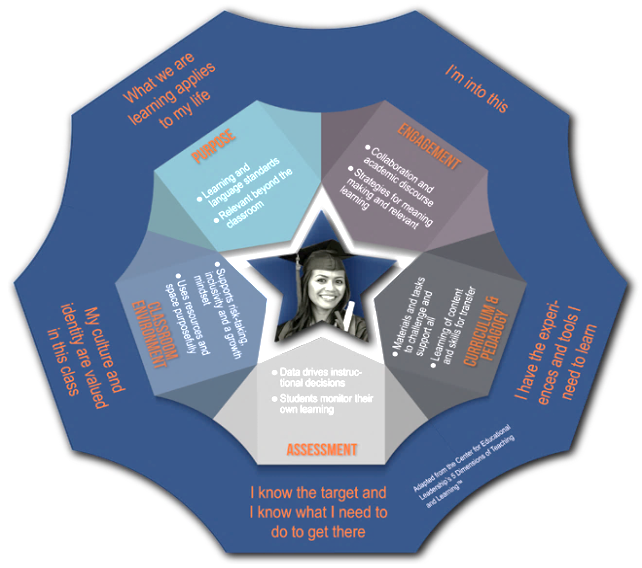 The Five Dimensions of Teaching & Learning from Stephen Fink's &Anneke Markholt's Leading for Instructional Improvement.3.  Curriculum & PedagogyCurriculumConnecting to Previous Lessons and   Larger Studies or UnitsTeaching Approaches and StrategiesConnecting Strategies to Learning, Graphing Connections to Other Disciplines,   Scaffolding Language, Habit of Thinking Language PostedScaffolds for Learning        Co-Constructed Charts, Guided Instruction,        To-With-By, I Do – We Do – You Do, Tiered        Assignments1.  PurposeStandards      Possible Strategies:      KWL Chart, I Can Statements,      Sentence Frames  Teaching Points Possible Strategies:Targeted Question, KWL, Rubric, Performance Task, Kid Language     Assessment for Student Learning  AssessmentAnecdotal Notes, Conferencing, Conferring,Portfolios, Student Created Goals, Learning Journals, concept Maps, Concept Assessments, Orla Presentations, Prediction, Open-Ended  Questions, Student Work Samples, Charts, Record, Rubrics, Contracts, Knowledge Surveys, Peer Review, Written Reports, Multiple Choice, Class Assessments  AdjustmentPre-Planned Leveled Questions, Alternative Questions, Teacher Adjustments List 2.  Engagement Intellectual Work  DOK, Debate, Similarities/Differences, Analogies, Frame a Question, Open-Ended, Patterns –Connections, Gates DimensionsEngagement StrategiesPrior Knowledge, Collaboration, Cooperative Learning, Discourse Activities, Class Effort Rubric, Discussion Rules, Heterogeneous GroupingTalking Points Role Play, Reciprocal Learning, Question  Prompts, Think Alouds, Anchor Chart of  Words to Speak, Discourse ActivitiesClassroom Environment and Culture   Physical EnvironmentMeeting Areas, Seating, Resources and Class Libraries Available, Charts, Technology, Space, Centers, Desks Face Teacher, Elbow Room, Neutral zones, Co-Constructed Learning on Display, Concept DisplaysClassroom Routines & Rules  Techniques, Class Involved in Rules, Greeting Students by Name, Transition Rules, Procedures and Processes, Access to Resources, Entering and Leaving Class Routines, Work Habits, Productive Time, Group Collaboration Rules-Routines   Classroom CultureExpectations Posted, Accountability, Language and Actions Used, Community of Equality, Shared Learning, Clarifying Words and language, Student Task and Choice, High Motivation, Caring – Enthused Teacher, Developments of Relationships, Intellectual and Culturally Rich Class, Atmosphere of Risk-TakingResources for English Language LearnersResources for English Language LearnersSIOP Components and StrategiesKathleen Lacock, Susan Richmond, Sonta Thompson, Carolyn Grenz, Amber Kuzma, Ann Tronco, Arcema TovarSIOP Components and StrategiesKathleen Lacock, Susan Richmond, Sonta Thompson, Carolyn Grenz, Amber Kuzma, Ann Tronco, Arcema TovarPreparation:  graphic organizers, study guides, jigsaw reading, surveys, letter writing, playsBuilding Background:  KWL, key vocabulary games, links past to newComprehensible Input:  differentiated proficiency levels, model, hands on, visuals, realia, demos, gestures, film clipsStrategies:  GIST, SQP2R, reciprocal tchng., mnemonics, repeated rdg.,  think alouds, paraphrase, question cubesInteraction:  pairs, triads, TPS, teams, native language materials, student notes, write/respondPractice/Application:hands on, discussion, abstract models for concrete concepts, I Do, We  Do, You Do, integrated lang. skillsLesson Delivery:clear objectives, opportunities to talk, no down time, whole and small groupsReview/Assessment:content word wall, graphic organizers, clarify, discuss, correct, thumbs up-down, (whole group response)O.D.E.  Standard #10 Forms and FunctionsODE - ELP StandardsO.D.E.  Standard #10 Forms and FunctionsODE - ELP StandardsFunctionFormexpress: needs/likesindirect/direct object  subject/verb agreements, pronounsdescribe: nounsnouns, pronouns, adjectivesdescribe: relationsprepositional phrasesdescribe: actionspresent progressive, adverbsretell/relate eventspast tense verbs, perfect aspect (present & past)make predictionsVerbs: future tense, conditional modeinformation questionsVerbs and verb phrases in questionsclarifying questionsQuestions with increasing specificityexpress opinionsentence structure, modals (will, can, may shall)comparingadjectives, conjunctions, comparatives, superlatives, adverbscontrastingcomparative adjectivessummarizingincreasingly complex sentences w' specific vocabularypersuadingverb formsliterary analysissentence structure, specific vocabularycause/effectverb formsdraw conclusioncomparative adjectivesdefinenouns, pronouns and adjectivesexplainverbs, declarative & complex sentences, adverbs of mannergeneralizeabstract nouns, verb forms, nominalizationsevaluatecomplex sentences; increasing specificity of nouns, verbs, adjinterpretlanguage of propaganda, complex sentences, nominalizationssequenceadverbs of time, relative clauses, subordinate conjunctionshypothesizeModals (would, could might), compound tensesGLAD StrategiesGLAD Resource BookGLAD StrategiesGLAD Resource BookFocus and MotivationContent Dictionaries,  Exploration Report, Observation Chart, Inquiry Charts, Teacher-Made Big Books, AwardsInputPictorial, Narrative and Comparative In-Put ChartsGuided Oral Practice10/2, Chants,  T-Graph (Social Skills), Sentence Patterning ChartReading and WritingCooperative Strip Paragraphs, Team Tasks, Process Grids, Expert Groups, Story MapsBest PracticesBest PracticesBest PracticesBest PracticesBest PracticesReading RIGOR with Depth of Knowledge (DOK)Susan RichmondReading RIGOR with Depth of Knowledge (DOK)Susan RichmondReading RIGOR with Depth of Knowledge (DOK)Susan RichmondReading RIGOR with Depth of Knowledge (DOK)Susan RichmondReading RIGOR with Depth of Knowledge (DOK)Susan RichmondDOK: Level 11 Cognitive StepDOK: Level 22 Cognitive StepsDOK: Level 22 Cognitive StepsDOK: Level 33 Cognitive StepsDOK: Level 44 Cognitive Steps1.Students can find or locate an answer that is explicitly and directly stated in a text.1.Students use a reading skill (such as cause/effect, sequence, main idea, etc..) as a clue to ….2. find an answer that is stated explicitly and directly in a text.1.Students use a reading skill (such as cause/effect, sequence, main idea, etc..) as a clue to ….2. find an answer that is stated explicitly and directly in a text.1.Students locate evidence in a text to answer a question and then…2.are able to answer with words or pictures in a conclusion statement or generalization and….3. can prove their answer by explaining what strategy or process they used to solve or find the answer. 1.Students complete a product or performance task in which they show why a previous conclusion is/not accurate …2.after researching and synthesizing multiple sources about the same topic following specified criteria…3.In order to validate or form a new conclusion which can be…4.used across new disciplines or to solve problems a new way.Marzano’s  Nine Best PracticesMarzano’s  Nine Best PracticesMarzano’s  Nine Best PracticesMarzano’s  Nine Best PracticesMarzano’s  Nine Best Practices1.  Identifying Similarities and Differences1.  Identifying Similarities and Differences1.  Identifying Similarities and Differences6.  Generating and Testing Hypotheses6.  Generating and Testing Hypotheses2.  Nonlinguistic Representations2.  Nonlinguistic Representations2.  Nonlinguistic Representations7.  Homework and Practice7.  Homework and Practice3.  Summarizing and Note Taking  3.  Summarizing and Note Taking  3.  Summarizing and Note Taking  8.  Cues, Questions and Advanced Organizers8.  Cues, Questions and Advanced Organizers4.  Setting Objectives and Providing Feedback4.  Setting Objectives and Providing Feedback4.  Setting Objectives and Providing Feedback9.  Cooperative Learning9.  Cooperative Learning5.  Reinforcing Effort - Providing Recognition5.  Reinforcing Effort - Providing Recognition5.  Reinforcing Effort - Providing RecognitionDifferentiation Strategies for Increasing RIGORDifferentiation Strategies for Increasing RIGORDifferentiation Strategies for Increasing RIGORDifferentiation Strategies for Increasing RIGORDifferentiation Strategies for Increasing RIGORCompactingCompactingStudents are pre-assessed to determine already mastered content.Students are pre-assessed to determine already mastered content.Students are pre-assessed to determine already mastered content.Depth and ComplexityDepth and ComplexityFrom concrete to abstract and connections over time.From concrete to abstract and connections over time.From concrete to abstract and connections over time.Independent StudyIndependent StudyOpportunity to choose and investigate a topic of your own interest.Opportunity to choose and investigate a topic of your own interest.Opportunity to choose and investigate a topic of your own interest.Think Like a DisciplinarianThink Like a DisciplinarianIs this how a (discipline, i.e.; biologist) would think and act?Is this how a (discipline, i.e.; biologist) would think and act?Is this how a (discipline, i.e.; biologist) would think and act?Levels of DOKLevels of DOKScaffolding questions and activities at different DOK levelsScaffolding questions and activities at different DOK levelsScaffolding questions and activities at different DOK levelsTiered AssignmentsTiered AssignmentsLevels of complexity, number of steps and levels of independence.Levels of complexity, number of steps and levels of independence.Levels of complexity, number of steps and levels of independence.Kindergarten ELP Standards with CorrespondencesKindergarten ELP Standards with CorrespondencesKindergarten ELP Standards with CorrespondencesKindergarten ELP Standards with CorrespondencesKindergarten ELP Standards with CorrespondencesKindergarten ELP Standards with CorrespondencesKindergarten ELP Standards with CorrespondencesKindergarten ELP Standards with CorrespondencesKindergarten ELP Standards with CorrespondencesKindergarten ELP Standards with CorrespondencesKindergarten ELP Standards with CorrespondencesKindergarten ELP Standards with CorrespondencesKindergarten ELP Standards with CorrespondencesKindergarten ELP Standards with CorrespondencesKindergarten Standard 1:Kindergarten Standard 1:Kindergarten Standard 1:Kindergarten Standard 1:Kindergarten Standard 1:Kindergarten Standard 1:Kindergarten Standard 1:Kindergarten Standard 1:Kindergarten Standard 1:Kindergarten Standard 1:Kindergarten Standard 1:Kindergarten Standard 1:Kindergarten Standard 1:Kindergarten Standard 1:ELP.K.1.ELP.K.1.ELP.K.1.By the end of each English language proficiency level, an ELL can . . .By the end of each English language proficiency level, an ELL can . . .By the end of each English language proficiency level, an ELL can . . .By the end of each English language proficiency level, an ELL can . . .By the end of each English language proficiency level, an ELL can . . .By the end of each English language proficiency level, an ELL can . . .By the end of each English language proficiency level, an ELL can . . .By the end of each English language proficiency level, an ELL can . . .By the end of each English language proficiency level, an ELL can . . .By the end of each English language proficiency level, an ELL can . . .By the end of each English language proficiency level, an ELL can . . .ELP.K.1.ELP.K.1.ELP.K.1.Level 1Level 2Level 3Level 3Level 3Level 3Level 3Level 4Level 4Level 4Level 5An ELL can . . .construct meaningfrom oralpresentations andliterary andinformational textthrough grade appropriate listening, reading, and viewing. . .An ELL can . . .construct meaningfrom oralpresentations andliterary andinformational textthrough grade appropriate listening, reading, and viewing. . .An ELL can . . .construct meaningfrom oralpresentations andliterary andinformational textthrough grade appropriate listening, reading, and viewing. . .with prompting andsupport (including context and visual aids), use a very limited set of strategies to: identify a few key words from read-alouds and oral presentations of information or stories.with prompting andsupport (including context and visual aids), use an emerging set of strategies to:identify some key words and phrases  from read-alouds and oral presentations.with prompting and support (including context and visual aids), use a developing set of strategies to:identify main topicsask and answer questions about key Details  from read-alouds and oral presentations.with prompting and support (including context and visual aids), use a developing set of strategies to:identify main topicsask and answer questions about key Details  from read-alouds and oral presentations.with prompting and support (including context and visual aids), use a developing set of strategies to:identify main topicsask and answer questions about key Details  from read-alouds and oral presentations.with prompting and support (including context and visual aids), use a developing set of strategies to:identify main topicsask and answer questions about key Details  from read-alouds and oral presentations.with prompting and support (including context and visual aids), use a developing set of strategies to:identify main topicsask and answer questions about key Details  from read-alouds and oral presentations.with prompting and support (including context and visual aids), use an increasing range of strategies to:identify main topicsanswer questions about key details or parts of storiesretell events from read-alouds, picture books, and oral presentations.with prompting and support (including context and visual aids), use an increasing range of strategies to:identify main topicsanswer questions about key details or parts of storiesretell events from read-alouds, picture books, and oral presentations.with prompting and support (including context and visual aids), use an increasing range of strategies to:identify main topicsanswer questions about key details or parts of storiesretell events from read-alouds, picture books, and oral presentations.with prompting andsupport (including contextand visual aids), use awide range of strategiesto:identify main topicsanswer questions about key detailsretell familiar stories from read-alouds, picture books, and oral presentations.When engaging in one or more of the following content-specific practices:When engaging in one or more of the following content-specific practices:When engaging in one or more of the following content-specific practices:When engaging in one or more of the following content-specific practices:When engaging in one or more of the following content-specific practices:When engaging in one or more of the following content-specific practices:When engaging in one or more of the following content-specific practices:When engaging in one or more of the following content-specific practices:When engaging in one or more of the following content-specific practices:When engaging in one or more of the following content-specific practices:When engaging in one or more of the following content-specific practices:When engaging in one or more of the following content-specific practices:When engaging in one or more of the following content-specific practices:When engaging in one or more of the following content-specific practices:EP1.Support analyses of a range of grade-level complex texts with evidence.Support analyses of a range of grade-level complex texts with evidence.Support analyses of a range of grade-level complex texts with evidence.Support analyses of a range of grade-level complex texts with evidence.Support analyses of a range of grade-level complex texts with evidence.Support analyses of a range of grade-level complex texts with evidence.Support analyses of a range of grade-level complex texts with evidence.MP1.Make sense of problems and persevere in solving them.Make sense of problems and persevere in solving them.SP1.Ask questions anddefine problems.Ask questions anddefine problems.EP3.Construct valid arguments from evidence and critique the reasoning of others.Construct valid arguments from evidence and critique the reasoning of others.Construct valid arguments from evidence and critique the reasoning of others.Construct valid arguments from evidence and critique the reasoning of others.Construct valid arguments from evidence and critique the reasoning of others.Construct valid arguments from evidence and critique the reasoning of others.Construct valid arguments from evidence and critique the reasoning of others.MP1.Make sense of problems and persevere in solving them.Make sense of problems and persevere in solving them.SP1.Ask questions anddefine problems.Ask questions anddefine problems.EP4.Build and present knowledge from research by integrating, comparing, and synthesizing ideas from texts.Build and present knowledge from research by integrating, comparing, and synthesizing ideas from texts.Build and present knowledge from research by integrating, comparing, and synthesizing ideas from texts.Build and present knowledge from research by integrating, comparing, and synthesizing ideas from texts.Build and present knowledge from research by integrating, comparing, and synthesizing ideas from texts.Build and present knowledge from research by integrating, comparing, and synthesizing ideas from texts.Build and present knowledge from research by integrating, comparing, and synthesizing ideas from texts.MP1.Make sense of problems and persevere in solving them.Make sense of problems and persevere in solving them.SP1.Ask questions anddefine problems.Ask questions anddefine problems.EP5.Build upon the ideas of others and articulate his or her own ideas when working collaboratively.Build upon the ideas of others and articulate his or her own ideas when working collaboratively.Build upon the ideas of others and articulate his or her own ideas when working collaboratively.Build upon the ideas of others and articulate his or her own ideas when working collaboratively.Build upon the ideas of others and articulate his or her own ideas when working collaboratively.Build upon the ideas of others and articulate his or her own ideas when working collaboratively.Build upon the ideas of others and articulate his or her own ideas when working collaboratively.MP1.Make sense of problems and persevere in solving them.Make sense of problems and persevere in solving them.SP1.Ask questions anddefine problems.Ask questions anddefine problems.When engaging in tasks aligned with the following Kindergarten CCSS for ELA Standards:When engaging in tasks aligned with the following Kindergarten CCSS for ELA Standards:When engaging in tasks aligned with the following Kindergarten CCSS for ELA Standards:When engaging in tasks aligned with the following Kindergarten CCSS for ELA Standards:When engaging in tasks aligned with the following Kindergarten CCSS for ELA Standards:When engaging in tasks aligned with the following Kindergarten CCSS for ELA Standards:When engaging in tasks aligned with the following Kindergarten CCSS for ELA Standards:When engaging in tasks aligned with the following Kindergarten CCSS for ELA Standards:When engaging in tasks aligned with the following Kindergarten CCSS for ELA Standards:When engaging in tasks aligned with the following Kindergarten CCSS for ELA Standards:When engaging in tasks aligned with the following Kindergarten CCSS for ELA Standards:When engaging in tasks aligned with the following Kindergarten CCSS for ELA Standards:When engaging in tasks aligned with the following Kindergarten CCSS for ELA Standards:When engaging in tasks aligned with the following Kindergarten CCSS for ELA Standards:LiteratureLiteratureLiteratureLiteratureLiteratureLiteratureInformational TextInformational TextInformational TextInformational TextInformational TextInformational TextInformational TextInformational TextRL.2RL.2Retell stories, including key details, and demonstrate understanding of their centralmessage or lesson.Retell stories, including key details, and demonstrate understanding of their centralmessage or lesson.Retell stories, including key details, and demonstrate understanding of their centralmessage or lesson.Retell stories, including key details, and demonstrate understanding of their centralmessage or lesson.RI.2With prompting and support, describe the relationship between illustrations and the story in which they appear (e.g., what moment in a story an illustration depicts).With prompting and support, describe the relationship between illustrations and the story in which they appear (e.g., what moment in a story an illustration depicts).With prompting and support, describe the relationship between illustrations and the story in which they appear (e.g., what moment in a story an illustration depicts).With prompting and support, describe the relationship between illustrations and the story in which they appear (e.g., what moment in a story an illustration depicts).With prompting and support, describe the relationship between illustrations and the story in which they appear (e.g., what moment in a story an illustration depicts).With prompting and support, describe the relationship between illustrations and the story in which they appear (e.g., what moment in a story an illustration depicts).With prompting and support, describe the relationship between illustrations and the story in which they appear (e.g., what moment in a story an illustration depicts).RL.3RL.3With prompting and support, identify characters, settings, and major events in astory.With prompting and support, identify characters, settings, and major events in astory.With prompting and support, identify characters, settings, and major events in astory.With prompting and support, identify characters, settings, and major events in astory.RI.3With prompting and support, describe the connection between twoindividuals, events, ideas, or pieces of information in a text.With prompting and support, describe the connection between twoindividuals, events, ideas, or pieces of information in a text.With prompting and support, describe the connection between twoindividuals, events, ideas, or pieces of information in a text.With prompting and support, describe the connection between twoindividuals, events, ideas, or pieces of information in a text.With prompting and support, describe the connection between twoindividuals, events, ideas, or pieces of information in a text.With prompting and support, describe the connection between twoindividuals, events, ideas, or pieces of information in a text.With prompting and support, describe the connection between twoindividuals, events, ideas, or pieces of information in a text.RL.7RL.7With prompting and support, describe the relationship between illustrations and thestory in which they appear (e.g., what moment in a story an illustration depicts).With prompting and support, describe the relationship between illustrations and thestory in which they appear (e.g., what moment in a story an illustration depicts).With prompting and support, describe the relationship between illustrations and thestory in which they appear (e.g., what moment in a story an illustration depicts).With prompting and support, describe the relationship between illustrations and thestory in which they appear (e.g., what moment in a story an illustration depicts).RI.7With prompting and support, describe the relationship betweenillustrations and the text in which they appear (e.g., what person, place,thing, or idea in the text an illustration depicts).With prompting and support, describe the relationship betweenillustrations and the text in which they appear (e.g., what person, place,thing, or idea in the text an illustration depicts).With prompting and support, describe the relationship betweenillustrations and the text in which they appear (e.g., what person, place,thing, or idea in the text an illustration depicts).With prompting and support, describe the relationship betweenillustrations and the text in which they appear (e.g., what person, place,thing, or idea in the text an illustration depicts).With prompting and support, describe the relationship betweenillustrations and the text in which they appear (e.g., what person, place,thing, or idea in the text an illustration depicts).With prompting and support, describe the relationship betweenillustrations and the text in which they appear (e.g., what person, place,thing, or idea in the text an illustration depicts).With prompting and support, describe the relationship betweenillustrations and the text in which they appear (e.g., what person, place,thing, or idea in the text an illustration depicts).RL.1.,RI.1RL.1.,RI.1With prompting and support, ask and answer questions about key details in a text.With prompting and support, ask and answer questions about key details in a text.With prompting and support, ask and answer questions about key details in a text.With prompting and support, ask and answer questions about key details in a text.With prompting and support, ask and answer questions about key details in a text.With prompting and support, ask and answer questions about key details in a text.With prompting and support, ask and answer questions about key details in a text.With prompting and support, ask and answer questions about key details in a text.With prompting and support, ask and answer questions about key details in a text.With prompting and support, ask and answer questions about key details in a text.With prompting and support, ask and answer questions about key details in a text.With prompting and support, ask and answer questions about key details in a text.SL.2SL.2Confirm understanding of a text read aloud or information presented orally or through other media by asking and answering questions about key details and requestingclarification if something is not understood.Confirm understanding of a text read aloud or information presented orally or through other media by asking and answering questions about key details and requestingclarification if something is not understood.Confirm understanding of a text read aloud or information presented orally or through other media by asking and answering questions about key details and requestingclarification if something is not understood.Confirm understanding of a text read aloud or information presented orally or through other media by asking and answering questions about key details and requestingclarification if something is not understood.Confirm understanding of a text read aloud or information presented orally or through other media by asking and answering questions about key details and requestingclarification if something is not understood.Confirm understanding of a text read aloud or information presented orally or through other media by asking and answering questions about key details and requestingclarification if something is not understood.Confirm understanding of a text read aloud or information presented orally or through other media by asking and answering questions about key details and requestingclarification if something is not understood.Confirm understanding of a text read aloud or information presented orally or through other media by asking and answering questions about key details and requestingclarification if something is not understood.Confirm understanding of a text read aloud or information presented orally or through other media by asking and answering questions about key details and requestingclarification if something is not understood.Confirm understanding of a text read aloud or information presented orally or through other media by asking and answering questions about key details and requestingclarification if something is not understood.Confirm understanding of a text read aloud or information presented orally or through other media by asking and answering questions about key details and requestingclarification if something is not understood.Confirm understanding of a text read aloud or information presented orally or through other media by asking and answering questions about key details and requestingclarification if something is not understood.Kindergarten ELP Standards with CorrespondencesKindergarten ELP Standards with CorrespondencesKindergarten ELP Standards with CorrespondencesKindergarten ELP Standards with CorrespondencesKindergarten ELP Standards with CorrespondencesKindergarten ELP Standards with CorrespondencesKindergarten ELP Standards with CorrespondencesKindergarten ELP Standards with CorrespondencesKindergarten ELP Standards with CorrespondencesKindergarten ELP Standards with CorrespondencesKindergarten ELP Standards with CorrespondencesKindergarten ELP Standards with CorrespondencesKindergarten Standard 2:Kindergarten Standard 2:Kindergarten Standard 2:Kindergarten Standard 2:Kindergarten Standard 2:Kindergarten Standard 2:Kindergarten Standard 2:Kindergarten Standard 2:Kindergarten Standard 2:Kindergarten Standard 2:Kindergarten Standard 2:Kindergarten Standard 2:ELP.K.2.ELP.K.2.ELP.K.2.By the end of each English language proficiency level, an ELL can . . .By the end of each English language proficiency level, an ELL can . . .By the end of each English language proficiency level, an ELL can . . .By the end of each English language proficiency level, an ELL can . . .By the end of each English language proficiency level, an ELL can . . .By the end of each English language proficiency level, an ELL can . . .By the end of each English language proficiency level, an ELL can . . .By the end of each English language proficiency level, an ELL can . . .By the end of each English language proficiency level, an ELL can . . .ELP.K.2.ELP.K.2.ELP.K.2.Level 1Level 2Level 2Level 2Level 3Level 4Level 4Level 4Level 5An ELL can . . . participate in grade appropriate oral andwritten exchanges ofinformation, ideas,and analyses, responding to peer, audience, or reader comments andquestions . . .An ELL can . . . participate in grade appropriate oral andwritten exchanges ofinformation, ideas,and analyses, responding to peer, audience, or reader comments andquestions . . .An ELL can . . . participate in grade appropriate oral andwritten exchanges ofinformation, ideas,and analyses, responding to peer, audience, or reader comments andquestions . . .listen with limited participation in short conversationsrespond to simple yes/no and some wh-questions about familiar topics.participate in short conversationsrespond to simple yes/no and wh- questions  about familiar topics.participate in short conversationsrespond to simple yes/no and wh- questions  about familiar topics.participate in short conversationsrespond to simple yes/no and wh- questions  about familiar topics.participate in short conversationsfollow some rules for discussionrespond to simple yes/no and wh- questions about familiar topics.participate in conversations and discussionsask and answer simple questionsfollow increasing number of rules for discussion about a variety of topics.participate in conversations and discussionsask and answer simple questionsfollow increasing number of rules for discussion about a variety of topics.participate in conversations and discussionsask and answer simple questionsfollow increasing number of rules for discussion about a variety of topics.participate in conversations and discussionsask and answer questionsfollow rules for discussion about a variety of topics.When engaging in one or more of the following content-specific practices:When engaging in one or more of the following content-specific practices:When engaging in one or more of the following content-specific practices:When engaging in one or more of the following content-specific practices:When engaging in one or more of the following content-specific practices:When engaging in one or more of the following content-specific practices:When engaging in one or more of the following content-specific practices:When engaging in one or more of the following content-specific practices:When engaging in one or more of the following content-specific practices:When engaging in one or more of the following content-specific practices:When engaging in one or more of the following content-specific practices:When engaging in one or more of the following content-specific practices:EP1.Support analyses of a range of grade-level complex texts with evidence.Support analyses of a range of grade-level complex texts with evidence.Support analyses of a range of grade-level complex texts with evidence.Support analyses of a range of grade-level complex texts with evidence.MP1.Make sense of problems and persevere in solving them.Make sense of problems and persevere in solving them.Make sense of problems and persevere in solving them.SP4.Analyze and interpret data.Analyze and interpret data.EP1.Support analyses of a range of grade-level complex texts with evidence.Support analyses of a range of grade-level complex texts with evidence.Support analyses of a range of grade-level complex texts with evidence.Support analyses of a range of grade-level complex texts with evidence.MP1.Make sense of problems and persevere in solving them.Make sense of problems and persevere in solving them.Make sense of problems and persevere in solving them.SP6.Construct explanations and design solutions.Construct explanations and design solutions.EP5.Build upon the ideas of others and articulate his or her own ideas  when working collaboratively.Build upon the ideas of others and articulate his or her own ideas  when working collaboratively.Build upon the ideas of others and articulate his or her own ideas  when working collaboratively.Build upon the ideas of others and articulate his or her own ideas  when working collaboratively.MP6.Attend to precision.Attend to precision.Attend to precision.SP8.Obtain, evaluate, and communicate information.Obtain, evaluate, and communicate information.EP5.Build upon the ideas of others and articulate his or her own ideas  when working collaboratively.Build upon the ideas of others and articulate his or her own ideas  when working collaboratively.Build upon the ideas of others and articulate his or her own ideas  when working collaboratively.Build upon the ideas of others and articulate his or her own ideas  when working collaboratively.MP6.Attend to precision.Attend to precision.Attend to precision.When engaging in tasks aligned with the following Kindergarten CCSS for ELA Standards:When engaging in tasks aligned with the following Kindergarten CCSS for ELA Standards:When engaging in tasks aligned with the following Kindergarten CCSS for ELA Standards:When engaging in tasks aligned with the following Kindergarten CCSS for ELA Standards:When engaging in tasks aligned with the following Kindergarten CCSS for ELA Standards:When engaging in tasks aligned with the following Kindergarten CCSS for ELA Standards:When engaging in tasks aligned with the following Kindergarten CCSS for ELA Standards:When engaging in tasks aligned with the following Kindergarten CCSS for ELA Standards:When engaging in tasks aligned with the following Kindergarten CCSS for ELA Standards:When engaging in tasks aligned with the following Kindergarten CCSS for ELA Standards:When engaging in tasks aligned with the following Kindergarten CCSS for ELA Standards:When engaging in tasks aligned with the following Kindergarten CCSS for ELA Standards:W.6.W.6.With guidance and support from adults, explore a variety of digital tools to produce and publish writing, including in collaboration with peers.With guidance and support from adults, explore a variety of digital tools to produce and publish writing, including in collaboration with peers.With guidance and support from adults, explore a variety of digital tools to produce and publish writing, including in collaboration with peers.With guidance and support from adults, explore a variety of digital tools to produce and publish writing, including in collaboration with peers.With guidance and support from adults, explore a variety of digital tools to produce and publish writing, including in collaboration with peers.With guidance and support from adults, explore a variety of digital tools to produce and publish writing, including in collaboration with peers.With guidance and support from adults, explore a variety of digital tools to produce and publish writing, including in collaboration with peers.With guidance and support from adults, explore a variety of digital tools to produce and publish writing, including in collaboration with peers.With guidance and support from adults, explore a variety of digital tools to produce and publish writing, including in collaboration with peers.With guidance and support from adults, explore a variety of digital tools to produce and publish writing, including in collaboration with peers.SL.1.SL.1.Participate in collaborative conversations with diverse partners about Kindergarten topics and texts with peers and adults in small and larger groups.a. Follow agreed-upon rules for discussions (e.g., listening to others and taking turns speaking about the topics and texts under discussion).b. Continue a conversation through multiple exchanges.Participate in collaborative conversations with diverse partners about Kindergarten topics and texts with peers and adults in small and larger groups.a. Follow agreed-upon rules for discussions (e.g., listening to others and taking turns speaking about the topics and texts under discussion).b. Continue a conversation through multiple exchanges.Participate in collaborative conversations with diverse partners about Kindergarten topics and texts with peers and adults in small and larger groups.a. Follow agreed-upon rules for discussions (e.g., listening to others and taking turns speaking about the topics and texts under discussion).b. Continue a conversation through multiple exchanges.Participate in collaborative conversations with diverse partners about Kindergarten topics and texts with peers and adults in small and larger groups.a. Follow agreed-upon rules for discussions (e.g., listening to others and taking turns speaking about the topics and texts under discussion).b. Continue a conversation through multiple exchanges.Participate in collaborative conversations with diverse partners about Kindergarten topics and texts with peers and adults in small and larger groups.a. Follow agreed-upon rules for discussions (e.g., listening to others and taking turns speaking about the topics and texts under discussion).b. Continue a conversation through multiple exchanges.Participate in collaborative conversations with diverse partners about Kindergarten topics and texts with peers and adults in small and larger groups.a. Follow agreed-upon rules for discussions (e.g., listening to others and taking turns speaking about the topics and texts under discussion).b. Continue a conversation through multiple exchanges.Participate in collaborative conversations with diverse partners about Kindergarten topics and texts with peers and adults in small and larger groups.a. Follow agreed-upon rules for discussions (e.g., listening to others and taking turns speaking about the topics and texts under discussion).b. Continue a conversation through multiple exchanges.Participate in collaborative conversations with diverse partners about Kindergarten topics and texts with peers and adults in small and larger groups.a. Follow agreed-upon rules for discussions (e.g., listening to others and taking turns speaking about the topics and texts under discussion).b. Continue a conversation through multiple exchanges.Participate in collaborative conversations with diverse partners about Kindergarten topics and texts with peers and adults in small and larger groups.a. Follow agreed-upon rules for discussions (e.g., listening to others and taking turns speaking about the topics and texts under discussion).b. Continue a conversation through multiple exchanges.Participate in collaborative conversations with diverse partners about Kindergarten topics and texts with peers and adults in small and larger groups.a. Follow agreed-upon rules for discussions (e.g., listening to others and taking turns speaking about the topics and texts under discussion).b. Continue a conversation through multiple exchanges.Kindergarten ELP Standards with CorrespondencesKindergarten ELP Standards with CorrespondencesKindergarten ELP Standards with CorrespondencesKindergarten ELP Standards with CorrespondencesKindergarten ELP Standards with CorrespondencesKindergarten ELP Standards with CorrespondencesKindergarten ELP Standards with CorrespondencesKindergarten ELP Standards with CorrespondencesKindergarten ELP Standards with CorrespondencesKindergarten ELP Standards with CorrespondencesKindergarten ELP Standards with CorrespondencesKindergarten ELP Standards with CorrespondencesKindergarten Standard 3:Kindergarten Standard 3:Kindergarten Standard 3:Kindergarten Standard 3:Kindergarten Standard 3:Kindergarten Standard 3:Kindergarten Standard 3:Kindergarten Standard 3:Kindergarten Standard 3:Kindergarten Standard 3:Kindergarten Standard 3:Kindergarten Standard 3:ELP.K.3.ELP.K.3.ELP.K.3.By the end of each English language proficiency level, an ELL can . . .By the end of each English language proficiency level, an ELL can . . .By the end of each English language proficiency level, an ELL can . . .By the end of each English language proficiency level, an ELL can . . .By the end of each English language proficiency level, an ELL can . . .By the end of each English language proficiency level, an ELL can . . .By the end of each English language proficiency level, an ELL can . . .By the end of each English language proficiency level, an ELL can . . .By the end of each English language proficiency level, an ELL can . . .ELP.K.3.ELP.K.3.ELP.K.3.Level 1Level 2Level 2Level 2Level 3Level 4Level 4Level 4Level 5An ELL can . . .speak and write aboutgrade-appropriatecomplex literary andinformational textsand topics . . .An ELL can . . .speak and write aboutgrade-appropriatecomplex literary andinformational textsand topics . . .An ELL can . . .speak and write aboutgrade-appropriatecomplex literary andinformational textsand topics . . .communicate simple information or feelings about familiar topics or experiences.communicate simple information or feelings about familiar topics, experiences, or events.communicate simple information or feelings about familiar topics, experiences, or events.communicate simple information or feelings about familiar topics, experiences, or events.communicate simple information or feelings about familiar topics, experiences, or events.tell or dictate simple messages about a variety of topics, experiences, or events.tell or dictate simple messages about a variety of topics, experiences, or events.tell or dictate simple messages about a variety of topics, experiences, or events.make simple oral presentations compose short written texts about a variety of topics, experiences, or events.When engaging in one or more of the following content-specific practices:When engaging in one or more of the following content-specific practices:When engaging in one or more of the following content-specific practices:When engaging in one or more of the following content-specific practices:When engaging in one or more of the following content-specific practices:When engaging in one or more of the following content-specific practices:When engaging in one or more of the following content-specific practices:When engaging in one or more of the following content-specific practices:When engaging in one or more of the following content-specific practices:When engaging in one or more of the following content-specific practices:When engaging in one or more of the following content-specific practices:When engaging in one or more of the following content-specific practices:EP1.Support analyses of a range of grade-level complextexts with evidence.Support analyses of a range of grade-level complextexts with evidence.Support analyses of a range of grade-level complextexts with evidence.Support analyses of a range of grade-level complextexts with evidence.MP1.Make sense of problems and persevere in solving them.Make sense of problems and persevere in solving them.Make sense of problems and persevere in solving them.SP6.Construct explanations and design solutions.Construct explanations and design solutions.EP2.Produce clear and coherent writing in which the development, organization, and style are appropriate to the task, purpose, and audience.Produce clear and coherent writing in which the development, organization, and style are appropriate to the task, purpose, and audience.Produce clear and coherent writing in which the development, organization, and style are appropriate to the task, purpose, and audience.Produce clear and coherent writing in which the development, organization, and style are appropriate to the task, purpose, and audience.MP6.Attend to precision.Attend to precision.Attend to precision.SP8.Obtain, evaluate, and communicate information.Obtain, evaluate, and communicate information.When engaging in tasks aligned with the following Kindergarten CCSS for ELA Standards:When engaging in tasks aligned with the following Kindergarten CCSS for ELA Standards:When engaging in tasks aligned with the following Kindergarten CCSS for ELA Standards:When engaging in tasks aligned with the following Kindergarten CCSS for ELA Standards:When engaging in tasks aligned with the following Kindergarten CCSS for ELA Standards:When engaging in tasks aligned with the following Kindergarten CCSS for ELA Standards:When engaging in tasks aligned with the following Kindergarten CCSS for ELA Standards:When engaging in tasks aligned with the following Kindergarten CCSS for ELA Standards:When engaging in tasks aligned with the following Kindergarten CCSS for ELA Standards:When engaging in tasks aligned with the following Kindergarten CCSS for ELA Standards:When engaging in tasks aligned with the following Kindergarten CCSS for ELA Standards:When engaging in tasks aligned with the following Kindergarten CCSS for ELA Standards:W.2.W.2.Use a combination of drawing, dictating, and writing to compose informative/explanatory texts in which they name what they are writing about and supply someinformation about the topic.Use a combination of drawing, dictating, and writing to compose informative/explanatory texts in which they name what they are writing about and supply someinformation about the topic.Use a combination of drawing, dictating, and writing to compose informative/explanatory texts in which they name what they are writing about and supply someinformation about the topic.Use a combination of drawing, dictating, and writing to compose informative/explanatory texts in which they name what they are writing about and supply someinformation about the topic.Use a combination of drawing, dictating, and writing to compose informative/explanatory texts in which they name what they are writing about and supply someinformation about the topic.Use a combination of drawing, dictating, and writing to compose informative/explanatory texts in which they name what they are writing about and supply someinformation about the topic.Use a combination of drawing, dictating, and writing to compose informative/explanatory texts in which they name what they are writing about and supply someinformation about the topic.Use a combination of drawing, dictating, and writing to compose informative/explanatory texts in which they name what they are writing about and supply someinformation about the topic.Use a combination of drawing, dictating, and writing to compose informative/explanatory texts in which they name what they are writing about and supply someinformation about the topic.Use a combination of drawing, dictating, and writing to compose informative/explanatory texts in which they name what they are writing about and supply someinformation about the topic.W.3.W.3.Use a combination of drawing, dictating, and writing to narrate a single event or several loosely linked events, tell about the events in the order in which they occurred,and provide a reaction to what happened.Use a combination of drawing, dictating, and writing to narrate a single event or several loosely linked events, tell about the events in the order in which they occurred,and provide a reaction to what happened.Use a combination of drawing, dictating, and writing to narrate a single event or several loosely linked events, tell about the events in the order in which they occurred,and provide a reaction to what happened.Use a combination of drawing, dictating, and writing to narrate a single event or several loosely linked events, tell about the events in the order in which they occurred,and provide a reaction to what happened.Use a combination of drawing, dictating, and writing to narrate a single event or several loosely linked events, tell about the events in the order in which they occurred,and provide a reaction to what happened.Use a combination of drawing, dictating, and writing to narrate a single event or several loosely linked events, tell about the events in the order in which they occurred,and provide a reaction to what happened.Use a combination of drawing, dictating, and writing to narrate a single event or several loosely linked events, tell about the events in the order in which they occurred,and provide a reaction to what happened.Use a combination of drawing, dictating, and writing to narrate a single event or several loosely linked events, tell about the events in the order in which they occurred,and provide a reaction to what happened.Use a combination of drawing, dictating, and writing to narrate a single event or several loosely linked events, tell about the events in the order in which they occurred,and provide a reaction to what happened.Use a combination of drawing, dictating, and writing to narrate a single event or several loosely linked events, tell about the events in the order in which they occurred,and provide a reaction to what happened.SL.4.SL.4.Describe familiar people, places, things, and events and, with prompting and support, provide additional detail.Describe familiar people, places, things, and events and, with prompting and support, provide additional detail.Describe familiar people, places, things, and events and, with prompting and support, provide additional detail.Describe familiar people, places, things, and events and, with prompting and support, provide additional detail.Describe familiar people, places, things, and events and, with prompting and support, provide additional detail.Describe familiar people, places, things, and events and, with prompting and support, provide additional detail.Describe familiar people, places, things, and events and, with prompting and support, provide additional detail.Describe familiar people, places, things, and events and, with prompting and support, provide additional detail.Describe familiar people, places, things, and events and, with prompting and support, provide additional detail.Describe familiar people, places, things, and events and, with prompting and support, provide additional detail.SL.5.SL.5.Add drawings or other visual displays to descriptions as desired to provide additional detail.Add drawings or other visual displays to descriptions as desired to provide additional detail.Add drawings or other visual displays to descriptions as desired to provide additional detail.Add drawings or other visual displays to descriptions as desired to provide additional detail.Add drawings or other visual displays to descriptions as desired to provide additional detail.Add drawings or other visual displays to descriptions as desired to provide additional detail.Add drawings or other visual displays to descriptions as desired to provide additional detail.Add drawings or other visual displays to descriptions as desired to provide additional detail.Add drawings or other visual displays to descriptions as desired to provide additional detail.Add drawings or other visual displays to descriptions as desired to provide additional detail.Kindergarten ELP Standards with CorrespondencesKindergarten ELP Standards with CorrespondencesKindergarten ELP Standards with CorrespondencesKindergarten ELP Standards with CorrespondencesKindergarten ELP Standards with CorrespondencesKindergarten ELP Standards with CorrespondencesKindergarten ELP Standards with CorrespondencesKindergarten ELP Standards with CorrespondencesKindergarten ELP Standards with CorrespondencesKindergarten ELP Standards with CorrespondencesKindergarten Standard 4:Kindergarten Standard 4:Kindergarten Standard 4:Kindergarten Standard 4:Kindergarten Standard 4:Kindergarten Standard 4:Kindergarten Standard 4:Kindergarten Standard 4:Kindergarten Standard 4:Kindergarten Standard 4:ELP.K.4.ELP.K.4.By the end of each English language proficiency level, an ELL can . . .By the end of each English language proficiency level, an ELL can . . .By the end of each English language proficiency level, an ELL can . . .By the end of each English language proficiency level, an ELL can . . .By the end of each English language proficiency level, an ELL can . . .By the end of each English language proficiency level, an ELL can . . .By the end of each English language proficiency level, an ELL can . . .By the end of each English language proficiency level, an ELL can . . .ELP.K.4.ELP.K.4.Level 1Level 2Level 2Level 3Level 4Level 4Level 4Level 5An ELL can . . .construct grade  appropriate oral and written claims and support them with reasoning and evidence . . .An ELL can . . .construct grade  appropriate oral and written claims and support them with reasoning and evidence . . .express  a feeling or opinion about a familiar topic showing limited control.express an opinion or preference  about a familiar topic showing emerging control.express an opinion or preference  about a familiar topic showing emerging control.express an opinion or preference about a familiar topic or story showing developing control.express an opinion or preference about a variety of topics or stories showing increasing control.express an opinion or preference about a variety of topics or stories showing increasing control.express an opinion or preference about a variety of topics or stories showing increasing control.express an opinion or preference about a variety of topics or stories showing increasing control.When engaging in one or more of the following content-specific practices:When engaging in one or more of the following content-specific practices:When engaging in one or more of the following content-specific practices:When engaging in one or more of the following content-specific practices:When engaging in one or more of the following content-specific practices:When engaging in one or more of the following content-specific practices:When engaging in one or more of the following content-specific practices:When engaging in one or more of the following content-specific practices:When engaging in one or more of the following content-specific practices:When engaging in one or more of the following content-specific practices:EP2. Produce clear and coherent writing in which the development, organization, and style are appropriate to task, purpose, and audience.EP2. Produce clear and coherent writing in which the development, organization, and style are appropriate to task, purpose, and audience.EP2. Produce clear and coherent writing in which the development, organization, and style are appropriate to task, purpose, and audience.EP2. Produce clear and coherent writing in which the development, organization, and style are appropriate to task, purpose, and audience.MP3. Construct viable arguments and critique reasoning of others.MP3. Construct viable arguments and critique reasoning of others.MP3. Construct viable arguments and critique reasoning of others.SP4. Analyze and interpret data.SP4. Analyze and interpret data.SP4. Analyze and interpret data.EP3. Construct valid arguments from evidence and critique the reasoning of others.EP3. Construct valid arguments from evidence and critique the reasoning of others.EP3. Construct valid arguments from evidence and critique the reasoning of others.EP3. Construct valid arguments from evidence and critique the reasoning of others.MP6. Attend to precision.MP6. Attend to precision.MP6. Attend to precision.SP7. Engage in argument from evidence.SP7. Engage in argument from evidence.SP7. Engage in argument from evidence.EP3. Construct valid arguments from evidence and critique the reasoning of others.EP3. Construct valid arguments from evidence and critique the reasoning of others.EP3. Construct valid arguments from evidence and critique the reasoning of others.EP3. Construct valid arguments from evidence and critique the reasoning of others.MP6. Attend to precision.MP6. Attend to precision.MP6. Attend to precision.SP8. Obtain, evaluate, and communicate information.SP8. Obtain, evaluate, and communicate information.SP8. Obtain, evaluate, and communicate information.EP5. Build upon the ideas of others and articulate his or her own ideas when working collaboratively.EP5. Build upon the ideas of others and articulate his or her own ideas when working collaboratively.EP5. Build upon the ideas of others and articulate his or her own ideas when working collaboratively.EP5. Build upon the ideas of others and articulate his or her own ideas when working collaboratively.MP6. Attend to precision.MP6. Attend to precision.MP6. Attend to precision.EP6. Use English structures to communicate context-specific messages.EP6. Use English structures to communicate context-specific messages.EP6. Use English structures to communicate context-specific messages.EP6. Use English structures to communicate context-specific messages.MP6. Attend to precision.MP6. Attend to precision.MP6. Attend to precision.When engaging in tasks aligned with the following Kindergarten CCSS for ELA Standards:When engaging in tasks aligned with the following Kindergarten CCSS for ELA Standards:When engaging in tasks aligned with the following Kindergarten CCSS for ELA Standards:When engaging in tasks aligned with the following Kindergarten CCSS for ELA Standards:When engaging in tasks aligned with the following Kindergarten CCSS for ELA Standards:When engaging in tasks aligned with the following Kindergarten CCSS for ELA Standards:When engaging in tasks aligned with the following Kindergarten CCSS for ELA Standards:When engaging in tasks aligned with the following Kindergarten CCSS for ELA Standards:When engaging in tasks aligned with the following Kindergarten CCSS for ELA Standards:When engaging in tasks aligned with the following Kindergarten CCSS for ELA Standards:W.1.Use a combination of drawing, dictating, and writing to compose opinion pieces in which they tell a reader the topic or the name of the book they are writing about andstate an opinion or preference about the topic or book (e.g., My favorite book is...).Use a combination of drawing, dictating, and writing to compose opinion pieces in which they tell a reader the topic or the name of the book they are writing about andstate an opinion or preference about the topic or book (e.g., My favorite book is...).Use a combination of drawing, dictating, and writing to compose opinion pieces in which they tell a reader the topic or the name of the book they are writing about andstate an opinion or preference about the topic or book (e.g., My favorite book is...).Use a combination of drawing, dictating, and writing to compose opinion pieces in which they tell a reader the topic or the name of the book they are writing about andstate an opinion or preference about the topic or book (e.g., My favorite book is...).Use a combination of drawing, dictating, and writing to compose opinion pieces in which they tell a reader the topic or the name of the book they are writing about andstate an opinion or preference about the topic or book (e.g., My favorite book is...).Use a combination of drawing, dictating, and writing to compose opinion pieces in which they tell a reader the topic or the name of the book they are writing about andstate an opinion or preference about the topic or book (e.g., My favorite book is...).Use a combination of drawing, dictating, and writing to compose opinion pieces in which they tell a reader the topic or the name of the book they are writing about andstate an opinion or preference about the topic or book (e.g., My favorite book is...).Use a combination of drawing, dictating, and writing to compose opinion pieces in which they tell a reader the topic or the name of the book they are writing about andstate an opinion or preference about the topic or book (e.g., My favorite book is...).Use a combination of drawing, dictating, and writing to compose opinion pieces in which they tell a reader the topic or the name of the book they are writing about andstate an opinion or preference about the topic or book (e.g., My favorite book is...).SL6.Describe familiar people, places, things, and events and, with prompting and support, provide additional detail.Describe familiar people, places, things, and events and, with prompting and support, provide additional detail.Describe familiar people, places, things, and events and, with prompting and support, provide additional detail.Describe familiar people, places, things, and events and, with prompting and support, provide additional detail.Describe familiar people, places, things, and events and, with prompting and support, provide additional detail.Describe familiar people, places, things, and events and, with prompting and support, provide additional detail.Describe familiar people, places, things, and events and, with prompting and support, provide additional detail.Describe familiar people, places, things, and events and, with prompting and support, provide additional detail.Describe familiar people, places, things, and events and, with prompting and support, provide additional detail.Kindergarten ELP Standards with CorrespondencesKindergarten ELP Standards with CorrespondencesKindergarten ELP Standards with CorrespondencesKindergarten ELP Standards with CorrespondencesKindergarten ELP Standards with CorrespondencesKindergarten ELP Standards with CorrespondencesKindergarten ELP Standards with CorrespondencesKindergarten ELP Standards with CorrespondencesKindergarten ELP Standards with CorrespondencesKindergarten ELP Standards with CorrespondencesKindergarten ELP Standards with CorrespondencesKindergarten ELP Standards with CorrespondencesKindergarten Standard 5:Kindergarten Standard 5:Kindergarten Standard 5:Kindergarten Standard 5:Kindergarten Standard 5:Kindergarten Standard 5:Kindergarten Standard 5:Kindergarten Standard 5:Kindergarten Standard 5:Kindergarten Standard 5:Kindergarten Standard 5:Kindergarten Standard 5:ELP.K.5.ELP.K.5.ELP.K.5.By the end of each English language proficiency level, an ELL can . . .By the end of each English language proficiency level, an ELL can . . .By the end of each English language proficiency level, an ELL can . . .By the end of each English language proficiency level, an ELL can . . .By the end of each English language proficiency level, an ELL can . . .By the end of each English language proficiency level, an ELL can . . .By the end of each English language proficiency level, an ELL can . . .By the end of each English language proficiency level, an ELL can . . .By the end of each English language proficiency level, an ELL can . . .ELP.K.5.ELP.K.5.ELP.K.5.Level 1Level 2Level 2Level 2Level 3Level 4Level 4Level 4Level 5An ELL can . . .conduct research andevaluate and communicate findings to answer questions or solve problems . . .An ELL can . . .conduct research andevaluate and communicate findings to answer questions or solve problems . . .An ELL can . . .conduct research andevaluate and communicate findings to answer questions or solve problems . . .with prompting and support from adults,   recall information from experience or from a provided source.with prompting and support from adults,recall information from experience or use information from a provided source to answer a question.with prompting and support from adults,recall information from experience or use information from a provided source to answer a question.with prompting and support from adults,recall information from experience or use information from a provided source to answer a question.with prompting andsupport from adults,recall information from experience or use information from provided sources to answer a question showing developing control.with prompting andsupport from adults, recall information from experience or use information from provided sources to answer a question showing increasing control.with prompting andsupport from adults, recall information from experience or use information from provided sources to answer a question showing increasing control.with prompting andsupport from adults, recall information from experience or use information from provided sources to answer a question showing increasing control.with prompting and support from adults, recall information from experience or use information from provided sources to answer a question showing increasing control.When engaging in one or more of the following content-specific practices:When engaging in one or more of the following content-specific practices:When engaging in one or more of the following content-specific practices:When engaging in one or more of the following content-specific practices:When engaging in one or more of the following content-specific practices:When engaging in one or more of the following content-specific practices:When engaging in one or more of the following content-specific practices:When engaging in one or more of the following content-specific practices:When engaging in one or more of the following content-specific practices:When engaging in one or more of the following content-specific practices:When engaging in one or more of the following content-specific practices:When engaging in one or more of the following content-specific practices:EP1.Support analyses of a range of grade-level complex texts with evidence.Support analyses of a range of grade-level complex texts with evidence.Support analyses of a range of grade-level complex texts with evidence.Support analyses of a range of grade-level complex texts with evidence.MP1.Make sense of problems and persevere in solving them.Make sense of problems and persevere in solving them.Make sense of problems and persevere in solving them.SP3.Plan and carry out investigations.Plan and carry out investigations.EP4.Build and present knowledge from research by integrating, comparing, and synthesizing ideas from texts.Build and present knowledge from research by integrating, comparing, and synthesizing ideas from texts.Build and present knowledge from research by integrating, comparing, and synthesizing ideas from texts.Build and present knowledge from research by integrating, comparing, and synthesizing ideas from texts.SP6.Construct explanations and design solutions.Construct explanations and design solutions.EP5.Build upon the ideas of others and articulate his or her own ideas when working collaboratively.Build upon the ideas of others and articulate his or her own ideas when working collaboratively.Build upon the ideas of others and articulate his or her own ideas when working collaboratively.Build upon the ideas of others and articulate his or her own ideas when working collaboratively.SP8.Obtain, evaluate, and communicate information.Obtain, evaluate, and communicate information.EP6.Use English structures to communicate context-specific messages.Use English structures to communicate context-specific messages.Use English structures to communicate context-specific messages.Use English structures to communicate context-specific messages.Obtain, evaluate, and communicate information.Obtain, evaluate, and communicate information.When engaging in tasks aligned with the following Kindergarten CCSS for ELA Standards:When engaging in tasks aligned with the following Kindergarten CCSS for ELA Standards:When engaging in tasks aligned with the following Kindergarten CCSS for ELA Standards:When engaging in tasks aligned with the following Kindergarten CCSS for ELA Standards:When engaging in tasks aligned with the following Kindergarten CCSS for ELA Standards:When engaging in tasks aligned with the following Kindergarten CCSS for ELA Standards:When engaging in tasks aligned with the following Kindergarten CCSS for ELA Standards:When engaging in tasks aligned with the following Kindergarten CCSS for ELA Standards:When engaging in tasks aligned with the following Kindergarten CCSS for ELA Standards:When engaging in tasks aligned with the following Kindergarten CCSS for ELA Standards:When engaging in tasks aligned with the following Kindergarten CCSS for ELA Standards:When engaging in tasks aligned with the following Kindergarten CCSS for ELA Standards:W.7.W.7.Participate in shared research and writing projects (e.g., explore a number of books by a favorite author and express opinions about them).Participate in shared research and writing projects (e.g., explore a number of books by a favorite author and express opinions about them).Participate in shared research and writing projects (e.g., explore a number of books by a favorite author and express opinions about them).Participate in shared research and writing projects (e.g., explore a number of books by a favorite author and express opinions about them).Participate in shared research and writing projects (e.g., explore a number of books by a favorite author and express opinions about them).Participate in shared research and writing projects (e.g., explore a number of books by a favorite author and express opinions about them).Participate in shared research and writing projects (e.g., explore a number of books by a favorite author and express opinions about them).Participate in shared research and writing projects (e.g., explore a number of books by a favorite author and express opinions about them).Participate in shared research and writing projects (e.g., explore a number of books by a favorite author and express opinions about them).Participate in shared research and writing projects (e.g., explore a number of books by a favorite author and express opinions about them).W.8.W.8.With guidance and support from adults, recall information from experiences or gather information from provided sources to answer a question.With guidance and support from adults, recall information from experiences or gather information from provided sources to answer a question.With guidance and support from adults, recall information from experiences or gather information from provided sources to answer a question.With guidance and support from adults, recall information from experiences or gather information from provided sources to answer a question.With guidance and support from adults, recall information from experiences or gather information from provided sources to answer a question.With guidance and support from adults, recall information from experiences or gather information from provided sources to answer a question.With guidance and support from adults, recall information from experiences or gather information from provided sources to answer a question.With guidance and support from adults, recall information from experiences or gather information from provided sources to answer a question.With guidance and support from adults, recall information from experiences or gather information from provided sources to answer a question.With guidance and support from adults, recall information from experiences or gather information from provided sources to answer a question.SL.4.SL.4.Describe familiar people, places, things, and events and, with prompting and support, provide additional detail.Describe familiar people, places, things, and events and, with prompting and support, provide additional detail.Describe familiar people, places, things, and events and, with prompting and support, provide additional detail.Describe familiar people, places, things, and events and, with prompting and support, provide additional detail.Describe familiar people, places, things, and events and, with prompting and support, provide additional detail.Describe familiar people, places, things, and events and, with prompting and support, provide additional detail.Describe familiar people, places, things, and events and, with prompting and support, provide additional detail.Describe familiar people, places, things, and events and, with prompting and support, provide additional detail.Describe familiar people, places, things, and events and, with prompting and support, provide additional detail.Describe familiar people, places, things, and events and, with prompting and support, provide additional detail.SL.5.SL.5.Add drawings or other visual displays to descriptions as desired to provide additional detail.Add drawings or other visual displays to descriptions as desired to provide additional detail.Add drawings or other visual displays to descriptions as desired to provide additional detail.Add drawings or other visual displays to descriptions as desired to provide additional detail.Add drawings or other visual displays to descriptions as desired to provide additional detail.Add drawings or other visual displays to descriptions as desired to provide additional detail.Add drawings or other visual displays to descriptions as desired to provide additional detail.Add drawings or other visual displays to descriptions as desired to provide additional detail.Add drawings or other visual displays to descriptions as desired to provide additional detail.Add drawings or other visual displays to descriptions as desired to provide additional detail.Kindergarten ELP Standards with CorrespondencesKindergarten ELP Standards with CorrespondencesKindergarten ELP Standards with CorrespondencesKindergarten ELP Standards with CorrespondencesKindergarten ELP Standards with CorrespondencesKindergarten ELP Standards with CorrespondencesKindergarten ELP Standards with CorrespondencesKindergarten ELP Standards with CorrespondencesKindergarten ELP Standards with CorrespondencesKindergarten ELP Standards with CorrespondencesKindergarten ELP Standards with CorrespondencesKindergarten ELP Standards with CorrespondencesKindergarten Standard 6:Kindergarten Standard 6:Kindergarten Standard 6:Kindergarten Standard 6:Kindergarten Standard 6:Kindergarten Standard 6:Kindergarten Standard 6:Kindergarten Standard 6:Kindergarten Standard 6:Kindergarten Standard 6:Kindergarten Standard 6:Kindergarten Standard 6:ELP.K.6.ELP.K.6.ELP.K.6.By the end of each English language proficiency level, an ELL can . . .By the end of each English language proficiency level, an ELL can . . .By the end of each English language proficiency level, an ELL can . . .By the end of each English language proficiency level, an ELL can . . .By the end of each English language proficiency level, an ELL can . . .By the end of each English language proficiency level, an ELL can . . .By the end of each English language proficiency level, an ELL can . . .By the end of each English language proficiency level, an ELL can . . .By the end of each English language proficiency level, an ELL can . . .ELP.K.6.ELP.K.6.ELP.K.6.Level 1Level 2Level 2Level 2Level 3Level 4Level 4Level 4Level 5An ELL can . . .analyze and critique the arguments of others orally and in writing . . .An ELL can . . .analyze and critique the arguments of others orally and in writing . . .An ELL can . . .analyze and critique the arguments of others orally and in writing . . .[Standard introduced at Level 4.][Standard introduced atLevel 4.][Standard introduced atLevel 4.][Standard introduced atLevel 4.][Standard introduced atLevel 4.]with prompting andsupport,identify a reason an author or speaker gives to support a point.with prompting andsupport,identify a reason an author or speaker gives to support a point.with prompting andsupport,identify a reason an author or speaker gives to support a point.with prompting andsupport,identify appropriate reasons an author or speaker gives to support main points.When engaging in one or more of the following content-specific practices:When engaging in one or more of the following content-specific practices:When engaging in one or more of the following content-specific practices:When engaging in one or more of the following content-specific practices:When engaging in one or more of the following content-specific practices:When engaging in one or more of the following content-specific practices:When engaging in one or more of the following content-specific practices:When engaging in one or more of the following content-specific practices:When engaging in one or more of the following content-specific practices:When engaging in one or more of the following content-specific practices:When engaging in one or more of the following content-specific practices:When engaging in one or more of the following content-specific practices:EP2.Produce clear and coherent writing in which the development, organization, and style are appropriate to task, purpose, and audience.Produce clear and coherent writing in which the development, organization, and style are appropriate to task, purpose, and audience.Produce clear and coherent writing in which the development, organization, and style are appropriate to task, purpose, and audience.Produce clear and coherent writing in which the development, organization, and style are appropriate to task, purpose, and audience.MP1.Make sense of problems and persevere in solving them.Make sense of problems and persevere in solving them.Make sense of problems and persevere in solving them.SP1.Ask questions and define problems.Ask questions and define problems.EP3.Construct valid arguments from evidence and critique the reasoning of others.Construct valid arguments from evidence and critique the reasoning of others.Construct valid arguments from evidence and critique the reasoning of others.Construct valid arguments from evidence and critique the reasoning of others.MP3.Construct viable arguments andcritique reasoning of others.Construct viable arguments andcritique reasoning of others.Construct viable arguments andcritique reasoning of others.SP6.Construct explanations and designSolutions.Construct explanations and designSolutions.EP4.Build and present knowledge from research by integrating,comparing, and synthesizing ideas from texts.Build and present knowledge from research by integrating,comparing, and synthesizing ideas from texts.Build and present knowledge from research by integrating,comparing, and synthesizing ideas from texts.Build and present knowledge from research by integrating,comparing, and synthesizing ideas from texts.MP3.Construct viable arguments andcritique reasoning of others.Construct viable arguments andcritique reasoning of others.Construct viable arguments andcritique reasoning of others.SP7.Engage in argument from evidence.Engage in argument from evidence.EP5.Build upon the ideas of others and articulate his or her own ideaswhen working collaboratively.Build upon the ideas of others and articulate his or her own ideaswhen working collaboratively.Build upon the ideas of others and articulate his or her own ideaswhen working collaboratively.Build upon the ideas of others and articulate his or her own ideaswhen working collaboratively.MP3.Construct viable arguments andcritique reasoning of others.Construct viable arguments andcritique reasoning of others.Construct viable arguments andcritique reasoning of others.SP8.Obtain, evaluate, and communicate information.Obtain, evaluate, and communicate information.When engaging in tasks aligned with the following Kindergarten CCSS for ELA Standards:When engaging in tasks aligned with the following Kindergarten CCSS for ELA Standards:When engaging in tasks aligned with the following Kindergarten CCSS for ELA Standards:When engaging in tasks aligned with the following Kindergarten CCSS for ELA Standards:When engaging in tasks aligned with the following Kindergarten CCSS for ELA Standards:When engaging in tasks aligned with the following Kindergarten CCSS for ELA Standards:When engaging in tasks aligned with the following Kindergarten CCSS for ELA Standards:When engaging in tasks aligned with the following Kindergarten CCSS for ELA Standards:When engaging in tasks aligned with the following Kindergarten CCSS for ELA Standards:When engaging in tasks aligned with the following Kindergarten CCSS for ELA Standards:When engaging in tasks aligned with the following Kindergarten CCSS for ELA Standards:When engaging in tasks aligned with the following Kindergarten CCSS for ELA Standards:RI.8.RI.8.Obtain, evaluate, and communicate information.Obtain, evaluate, and communicate information.Obtain, evaluate, and communicate information.Obtain, evaluate, and communicate information.Obtain, evaluate, and communicate information.Obtain, evaluate, and communicate information.Obtain, evaluate, and communicate information.Obtain, evaluate, and communicate information.Obtain, evaluate, and communicate information.Obtain, evaluate, and communicate information.W.1.W.1.Use a combination of drawing, dictating, and writing to compose opinion pieces in which they tell a reader the topic or the name of the book they are writing about andstate an opinion or preference about the topic or book (e.g., My favorite book is . . .).Use a combination of drawing, dictating, and writing to compose opinion pieces in which they tell a reader the topic or the name of the book they are writing about andstate an opinion or preference about the topic or book (e.g., My favorite book is . . .).Use a combination of drawing, dictating, and writing to compose opinion pieces in which they tell a reader the topic or the name of the book they are writing about andstate an opinion or preference about the topic or book (e.g., My favorite book is . . .).Use a combination of drawing, dictating, and writing to compose opinion pieces in which they tell a reader the topic or the name of the book they are writing about andstate an opinion or preference about the topic or book (e.g., My favorite book is . . .).Use a combination of drawing, dictating, and writing to compose opinion pieces in which they tell a reader the topic or the name of the book they are writing about andstate an opinion or preference about the topic or book (e.g., My favorite book is . . .).Use a combination of drawing, dictating, and writing to compose opinion pieces in which they tell a reader the topic or the name of the book they are writing about andstate an opinion or preference about the topic or book (e.g., My favorite book is . . .).Use a combination of drawing, dictating, and writing to compose opinion pieces in which they tell a reader the topic or the name of the book they are writing about andstate an opinion or preference about the topic or book (e.g., My favorite book is . . .).Use a combination of drawing, dictating, and writing to compose opinion pieces in which they tell a reader the topic or the name of the book they are writing about andstate an opinion or preference about the topic or book (e.g., My favorite book is . . .).Use a combination of drawing, dictating, and writing to compose opinion pieces in which they tell a reader the topic or the name of the book they are writing about andstate an opinion or preference about the topic or book (e.g., My favorite book is . . .).Use a combination of drawing, dictating, and writing to compose opinion pieces in which they tell a reader the topic or the name of the book they are writing about andstate an opinion or preference about the topic or book (e.g., My favorite book is . . .).SL.3.SL.3.Ask and answer questions in order to seek help, get information, or clarify something that is not understood.Ask and answer questions in order to seek help, get information, or clarify something that is not understood.Ask and answer questions in order to seek help, get information, or clarify something that is not understood.Ask and answer questions in order to seek help, get information, or clarify something that is not understood.Ask and answer questions in order to seek help, get information, or clarify something that is not understood.Ask and answer questions in order to seek help, get information, or clarify something that is not understood.Ask and answer questions in order to seek help, get information, or clarify something that is not understood.Ask and answer questions in order to seek help, get information, or clarify something that is not understood.Ask and answer questions in order to seek help, get information, or clarify something that is not understood.Ask and answer questions in order to seek help, get information, or clarify something that is not understood.Kindergarten ELP Standards with CorrespondencesKindergarten ELP Standards with CorrespondencesKindergarten ELP Standards with CorrespondencesKindergarten ELP Standards with CorrespondencesKindergarten ELP Standards with CorrespondencesKindergarten ELP Standards with CorrespondencesKindergarten ELP Standards with CorrespondencesKindergarten ELP Standards with CorrespondencesKindergarten ELP Standards with CorrespondencesKindergarten ELP Standards with CorrespondencesKindergarten ELP Standards with CorrespondencesKindergarten Standard 7:Kindergarten Standard 7:Kindergarten Standard 7:Kindergarten Standard 7:Kindergarten Standard 7:Kindergarten Standard 7:Kindergarten Standard 7:Kindergarten Standard 7:Kindergarten Standard 7:Kindergarten Standard 7:Kindergarten Standard 7:ELP.K.7.ELP.K.7.ELP.K.7.By the end of each English language proficiency level, an ELL can . . .By the end of each English language proficiency level, an ELL can . . .By the end of each English language proficiency level, an ELL can . . .By the end of each English language proficiency level, an ELL can . . .By the end of each English language proficiency level, an ELL can . . .By the end of each English language proficiency level, an ELL can . . .By the end of each English language proficiency level, an ELL can . . .By the end of each English language proficiency level, an ELL can . . .ELP.K.7.ELP.K.7.ELP.K.7.Level 1Level 2Level 3Level 3Level 4Level 4Level 4Level 5An ELL can . . .adapt language choices to purpose, task, and audience when speaking and writing . . .An ELL can . . .adapt language choices to purpose, task, and audience when speaking and writing . . .An ELL can . . .adapt language choices to purpose, task, and audience when speaking and writing . . .[Standard introduced atLevel 4.][Standard introduced atLevel 4.][Standard introduced atLevel 4.][Standard introduced atLevel 4.]show a developing awareness of the difference between  appropriate language or the playground and language for the classroom.show a developing awareness of the difference between  appropriate language or the playground and language for the classroom.show a developing awareness of the difference between  appropriate language or the playground and language for the classroom.show awareness of differences between informal (“playground speech”) and language appropriate to the classroomuse some words learned through conversations, reading, and being read to.When engaging in one or more of the following content-specific practices:When engaging in one or more of the following content-specific practices:When engaging in one or more of the following content-specific practices:When engaging in one or more of the following content-specific practices:When engaging in one or more of the following content-specific practices:When engaging in one or more of the following content-specific practices:When engaging in one or more of the following content-specific practices:When engaging in one or more of the following content-specific practices:When engaging in one or more of the following content-specific practices:When engaging in one or more of the following content-specific practices:When engaging in one or more of the following content-specific practices:EP2.Produce clear and coherent writing in which the development, organization, and style are appropriate to the task, purpose, and audience.Produce clear and coherent writing in which the development, organization, and style are appropriate to the task, purpose, and audience.Produce clear and coherent writing in which the development, organization, and style are appropriate to the task, purpose, and audience.Produce clear and coherent writing in which the development, organization, and style are appropriate to the task, purpose, and audience.MP6.Attend to precision.Attend to precision.SP1.Ask questions and define problems.Ask questions and define problems.EP6.Use English structures to communicate context-specific messages.Use English structures to communicate context-specific messages.Use English structures to communicate context-specific messages.Use English structures to communicate context-specific messages.SP6.Construct explanations and design solutions.Construct explanations and design solutions.EP6.Use English structures to communicate context-specific messages.Use English structures to communicate context-specific messages.Use English structures to communicate context-specific messages.Use English structures to communicate context-specific messages.SP8.Obtain, evaluate, and communicate information.Obtain, evaluate, and communicate information.When engaging in tasks aligned with the following Kindergarten CCSS for ELA Standards:When engaging in tasks aligned with the following Kindergarten CCSS for ELA Standards:When engaging in tasks aligned with the following Kindergarten CCSS for ELA Standards:When engaging in tasks aligned with the following Kindergarten CCSS for ELA Standards:When engaging in tasks aligned with the following Kindergarten CCSS for ELA Standards:When engaging in tasks aligned with the following Kindergarten CCSS for ELA Standards:When engaging in tasks aligned with the following Kindergarten CCSS for ELA Standards:When engaging in tasks aligned with the following Kindergarten CCSS for ELA Standards:When engaging in tasks aligned with the following Kindergarten CCSS for ELA Standards:When engaging in tasks aligned with the following Kindergarten CCSS for ELA Standards:When engaging in tasks aligned with the following Kindergarten CCSS for ELA Standards:RI.8.RI.8.Obtain, evaluate, and communicate information.Obtain, evaluate, and communicate information.Obtain, evaluate, and communicate information.Obtain, evaluate, and communicate information.Obtain, evaluate, and communicate information.Obtain, evaluate, and communicate information.Obtain, evaluate, and communicate information.Obtain, evaluate, and communicate information.Obtain, evaluate, and communicate information.W.1.W.1.Use a combination of drawing, dictating, and writing to compose opinion pieces in which they tell a reader the topic or the name of the book they are writing about andstate an opinion or preference about the topic or book (e.g., My favorite book is . . .).Use a combination of drawing, dictating, and writing to compose opinion pieces in which they tell a reader the topic or the name of the book they are writing about andstate an opinion or preference about the topic or book (e.g., My favorite book is . . .).Use a combination of drawing, dictating, and writing to compose opinion pieces in which they tell a reader the topic or the name of the book they are writing about andstate an opinion or preference about the topic or book (e.g., My favorite book is . . .).Use a combination of drawing, dictating, and writing to compose opinion pieces in which they tell a reader the topic or the name of the book they are writing about andstate an opinion or preference about the topic or book (e.g., My favorite book is . . .).Use a combination of drawing, dictating, and writing to compose opinion pieces in which they tell a reader the topic or the name of the book they are writing about andstate an opinion or preference about the topic or book (e.g., My favorite book is . . .).Use a combination of drawing, dictating, and writing to compose opinion pieces in which they tell a reader the topic or the name of the book they are writing about andstate an opinion or preference about the topic or book (e.g., My favorite book is . . .).Use a combination of drawing, dictating, and writing to compose opinion pieces in which they tell a reader the topic or the name of the book they are writing about andstate an opinion or preference about the topic or book (e.g., My favorite book is . . .).Use a combination of drawing, dictating, and writing to compose opinion pieces in which they tell a reader the topic or the name of the book they are writing about andstate an opinion or preference about the topic or book (e.g., My favorite book is . . .).Use a combination of drawing, dictating, and writing to compose opinion pieces in which they tell a reader the topic or the name of the book they are writing about andstate an opinion or preference about the topic or book (e.g., My favorite book is . . .).SL.3.SL.3.Ask and answer questions in order to seek help, get information, or clarify something that is not understood.Ask and answer questions in order to seek help, get information, or clarify something that is not understood.Ask and answer questions in order to seek help, get information, or clarify something that is not understood.Ask and answer questions in order to seek help, get information, or clarify something that is not understood.Ask and answer questions in order to seek help, get information, or clarify something that is not understood.Ask and answer questions in order to seek help, get information, or clarify something that is not understood.Ask and answer questions in order to seek help, get information, or clarify something that is not understood.Ask and answer questions in order to seek help, get information, or clarify something that is not understood.Ask and answer questions in order to seek help, get information, or clarify something that is not understood.Kindergarten ELP Standards with CorrespondencesKindergarten ELP Standards with CorrespondencesKindergarten ELP Standards with CorrespondencesKindergarten ELP Standards with CorrespondencesKindergarten ELP Standards with CorrespondencesKindergarten ELP Standards with CorrespondencesKindergarten ELP Standards with CorrespondencesKindergarten ELP Standards with CorrespondencesKindergarten ELP Standards with CorrespondencesKindergarten ELP Standards with CorrespondencesKindergarten ELP Standards with CorrespondencesKindergarten ELP Standards with CorrespondencesKindergarten ELP Standards with CorrespondencesKindergarten ELP Standards with CorrespondencesKindergarten Standard 8:Kindergarten Standard 8:Kindergarten Standard 8:Kindergarten Standard 8:Kindergarten Standard 8:Kindergarten Standard 8:Kindergarten Standard 8:Kindergarten Standard 8:Kindergarten Standard 8:Kindergarten Standard 8:Kindergarten Standard 8:Kindergarten Standard 8:Kindergarten Standard 8:Kindergarten Standard 8:ELP.K.8.ELP.K.8.ELP.K.8.By the end of each English language proficiency level, an ELL can . . .By the end of each English language proficiency level, an ELL can . . .By the end of each English language proficiency level, an ELL can . . .By the end of each English language proficiency level, an ELL can . . .By the end of each English language proficiency level, an ELL can . . .By the end of each English language proficiency level, an ELL can . . .By the end of each English language proficiency level, an ELL can . . .By the end of each English language proficiency level, an ELL can . . .By the end of each English language proficiency level, an ELL can . . .By the end of each English language proficiency level, an ELL can . . .By the end of each English language proficiency level, an ELL can . . .ELP.K.8.ELP.K.8.ELP.K.8.Level 1Level 2Level 2Level 2Level 2Level 3Level 3Level 4Level 4Level 4Level 5An ELL can . . .determine the meaning of words and phrases in oral presentations and literary and  informational  text . . .An ELL can . . .determine the meaning of words and phrases in oral presentations and literary and  informational  text . . .An ELL can . . .determine the meaning of words and phrases in oral presentations and literary and  informational  text . . .with prompting andsupport (including context and visual aids), recognize the meaning of a few frequently occurring wordsin simple oral presentations and read alouds about familiar topics, experiences, or events.with prompting andsupport (including contextand visual aids),recognize the meaning of some frequently occurring words and Phrasesin simple oral presentations and read alouds about familiar topics, experiences, or events.with prompting andsupport (including contextand visual aids),recognize the meaning of some frequently occurring words and Phrasesin simple oral presentations and read alouds about familiar topics, experiences, or events.with prompting andsupport (including contextand visual aids),recognize the meaning of some frequently occurring words and Phrasesin simple oral presentations and read alouds about familiar topics, experiences, or events.with prompting andsupport (including contextand visual aids),recognize the meaning of some frequently occurring words and Phrasesin simple oral presentations and read alouds about familiar topics, experiences, or events.with prompting andsupport (including contextand visual aids),answer questions to help determine the meaning of some  words and phrasesin simple oral  presentations and read alouds about familiar topics, experiences, or events.with prompting andsupport (including contextand visual aids),answer questions to help determine the meaning of some  words and phrasesin simple oral  presentations and read alouds about familiar topics, experiences, or events.with prompting andsupport (including context and visual aids),answer and sometimes ask questions about the meaning of words and Phrasesin simple oral presentations and read alouds about a variety of topics, experiences, or events.with prompting andsupport (including context and visual aids),answer and sometimes ask questions about the meaning of words and Phrasesin simple oral presentations and read alouds about a variety of topics, experiences, or events.with prompting andsupport (including context and visual aids),answer and sometimes ask questions about the meaning of words and Phrasesin simple oral presentations and read alouds about a variety of topics, experiences, or events.with prompting and support (including context and visual aids),answer and ask questions about the meaning of words and Phrasesin simple oral presentations and read alouds about a variety of topics, experiences, or events.When engaging in one or more of the following content-specific practices:When engaging in one or more of the following content-specific practices:When engaging in one or more of the following content-specific practices:When engaging in one or more of the following content-specific practices:When engaging in one or more of the following content-specific practices:When engaging in one or more of the following content-specific practices:When engaging in one or more of the following content-specific practices:When engaging in one or more of the following content-specific practices:When engaging in one or more of the following content-specific practices:When engaging in one or more of the following content-specific practices:When engaging in one or more of the following content-specific practices:When engaging in one or more of the following content-specific practices:When engaging in one or more of the following content-specific practices:When engaging in one or more of the following content-specific practices:EP1.Support analyses of a range of grade-level complex texts with evidence.Support analyses of a range of grade-level complex texts with evidence.Support analyses of a range of grade-level complex texts with evidence.Support analyses of a range of grade-level complex texts with evidence.MP1.MP1.Make sense of problems and persevere in solving them.Make sense of problems and persevere in solving them.Make sense of problems and persevere in solving them.Make sense of problems and persevere in solving them.SP1.Ask questions and define problems.Ask questions and define problems.EP6.Use English structures to communicate context-specific messages.Use English structures to communicate context-specific messages.Use English structures to communicate context-specific messages.Use English structures to communicate context-specific messages.SP8.Obtain, evaluate, and communicate information.Obtain, evaluate, and communicate information.When engaging in tasks aligned with the following Kindergarten CCSS for ELA Standards:When engaging in tasks aligned with the following Kindergarten CCSS for ELA Standards:When engaging in tasks aligned with the following Kindergarten CCSS for ELA Standards:When engaging in tasks aligned with the following Kindergarten CCSS for ELA Standards:When engaging in tasks aligned with the following Kindergarten CCSS for ELA Standards:When engaging in tasks aligned with the following Kindergarten CCSS for ELA Standards:When engaging in tasks aligned with the following Kindergarten CCSS for ELA Standards:When engaging in tasks aligned with the following Kindergarten CCSS for ELA Standards:When engaging in tasks aligned with the following Kindergarten CCSS for ELA Standards:When engaging in tasks aligned with the following Kindergarten CCSS for ELA Standards:When engaging in tasks aligned with the following Kindergarten CCSS for ELA Standards:When engaging in tasks aligned with the following Kindergarten CCSS for ELA Standards:When engaging in tasks aligned with the following Kindergarten CCSS for ELA Standards:When engaging in tasks aligned with the following Kindergarten CCSS for ELA Standards:LiteratureLiteratureLiteratureLiteratureLiteratureLiteratureInformational TextInformational TextInformational TextInformational TextInformational TextInformational TextInformational TextInformational TextRL.4.RL.4.Ask and answer questions about unknown words in a text.Ask and answer questions about unknown words in a text.Ask and answer questions about unknown words in a text.Ask and answer questions about unknown words in a text.RI.4.RI.4.RI.4.With prompting and support, ask and answer questions about unknown words in a text.With prompting and support, ask and answer questions about unknown words in a text.With prompting and support, ask and answer questions about unknown words in a text.With prompting and support, ask and answer questions about unknown words in a text.With prompting and support, ask and answer questions about unknown words in a text.SL.2.SL.2.Confirm understanding of a text read aloud or information presented orally or through other media by asking and answering questions about key details and requestingclarification if something is not understood.Confirm understanding of a text read aloud or information presented orally or through other media by asking and answering questions about key details and requestingclarification if something is not understood.Confirm understanding of a text read aloud or information presented orally or through other media by asking and answering questions about key details and requestingclarification if something is not understood.Confirm understanding of a text read aloud or information presented orally or through other media by asking and answering questions about key details and requestingclarification if something is not understood.Confirm understanding of a text read aloud or information presented orally or through other media by asking and answering questions about key details and requestingclarification if something is not understood.Confirm understanding of a text read aloud or information presented orally or through other media by asking and answering questions about key details and requestingclarification if something is not understood.Confirm understanding of a text read aloud or information presented orally or through other media by asking and answering questions about key details and requestingclarification if something is not understood.Confirm understanding of a text read aloud or information presented orally or through other media by asking and answering questions about key details and requestingclarification if something is not understood.Confirm understanding of a text read aloud or information presented orally or through other media by asking and answering questions about key details and requestingclarification if something is not understood.Confirm understanding of a text read aloud or information presented orally or through other media by asking and answering questions about key details and requestingclarification if something is not understood.Confirm understanding of a text read aloud or information presented orally or through other media by asking and answering questions about key details and requestingclarification if something is not understood.Confirm understanding of a text read aloud or information presented orally or through other media by asking and answering questions about key details and requestingclarification if something is not understood.L.4.L.4.Determine or clarify the meaning of unknown and multiple-meaning words and phrases based on Kindergarten reading and content.a. Identify new meanings for familiar words and apply them accurately (e.g., knowing duck is a bird and learning the verb to duck).b. Use the most frequently occurring inflections and affixes (e.g., -ed, -s, re-, un-, pre-, -ful, -less) as a clue to the meaning of an unknown word.Determine or clarify the meaning of unknown and multiple-meaning words and phrases based on Kindergarten reading and content.a. Identify new meanings for familiar words and apply them accurately (e.g., knowing duck is a bird and learning the verb to duck).b. Use the most frequently occurring inflections and affixes (e.g., -ed, -s, re-, un-, pre-, -ful, -less) as a clue to the meaning of an unknown word.Determine or clarify the meaning of unknown and multiple-meaning words and phrases based on Kindergarten reading and content.a. Identify new meanings for familiar words and apply them accurately (e.g., knowing duck is a bird and learning the verb to duck).b. Use the most frequently occurring inflections and affixes (e.g., -ed, -s, re-, un-, pre-, -ful, -less) as a clue to the meaning of an unknown word.Determine or clarify the meaning of unknown and multiple-meaning words and phrases based on Kindergarten reading and content.a. Identify new meanings for familiar words and apply them accurately (e.g., knowing duck is a bird and learning the verb to duck).b. Use the most frequently occurring inflections and affixes (e.g., -ed, -s, re-, un-, pre-, -ful, -less) as a clue to the meaning of an unknown word.Determine or clarify the meaning of unknown and multiple-meaning words and phrases based on Kindergarten reading and content.a. Identify new meanings for familiar words and apply them accurately (e.g., knowing duck is a bird and learning the verb to duck).b. Use the most frequently occurring inflections and affixes (e.g., -ed, -s, re-, un-, pre-, -ful, -less) as a clue to the meaning of an unknown word.Determine or clarify the meaning of unknown and multiple-meaning words and phrases based on Kindergarten reading and content.a. Identify new meanings for familiar words and apply them accurately (e.g., knowing duck is a bird and learning the verb to duck).b. Use the most frequently occurring inflections and affixes (e.g., -ed, -s, re-, un-, pre-, -ful, -less) as a clue to the meaning of an unknown word.Determine or clarify the meaning of unknown and multiple-meaning words and phrases based on Kindergarten reading and content.a. Identify new meanings for familiar words and apply them accurately (e.g., knowing duck is a bird and learning the verb to duck).b. Use the most frequently occurring inflections and affixes (e.g., -ed, -s, re-, un-, pre-, -ful, -less) as a clue to the meaning of an unknown word.Determine or clarify the meaning of unknown and multiple-meaning words and phrases based on Kindergarten reading and content.a. Identify new meanings for familiar words and apply them accurately (e.g., knowing duck is a bird and learning the verb to duck).b. Use the most frequently occurring inflections and affixes (e.g., -ed, -s, re-, un-, pre-, -ful, -less) as a clue to the meaning of an unknown word.Determine or clarify the meaning of unknown and multiple-meaning words and phrases based on Kindergarten reading and content.a. Identify new meanings for familiar words and apply them accurately (e.g., knowing duck is a bird and learning the verb to duck).b. Use the most frequently occurring inflections and affixes (e.g., -ed, -s, re-, un-, pre-, -ful, -less) as a clue to the meaning of an unknown word.Determine or clarify the meaning of unknown and multiple-meaning words and phrases based on Kindergarten reading and content.a. Identify new meanings for familiar words and apply them accurately (e.g., knowing duck is a bird and learning the verb to duck).b. Use the most frequently occurring inflections and affixes (e.g., -ed, -s, re-, un-, pre-, -ful, -less) as a clue to the meaning of an unknown word.Determine or clarify the meaning of unknown and multiple-meaning words and phrases based on Kindergarten reading and content.a. Identify new meanings for familiar words and apply them accurately (e.g., knowing duck is a bird and learning the verb to duck).b. Use the most frequently occurring inflections and affixes (e.g., -ed, -s, re-, un-, pre-, -ful, -less) as a clue to the meaning of an unknown word.Determine or clarify the meaning of unknown and multiple-meaning words and phrases based on Kindergarten reading and content.a. Identify new meanings for familiar words and apply them accurately (e.g., knowing duck is a bird and learning the verb to duck).b. Use the most frequently occurring inflections and affixes (e.g., -ed, -s, re-, un-, pre-, -ful, -less) as a clue to the meaning of an unknown word.L.5.L.5.With guidance and support from adults, explore word relationships and nuances in word meanings.a. Sort common objects into categories (e.g., shapes, foods) to gain a sense of the concepts the categories represent.b. Demonstrate understanding of frequently occurring verbs and adjectives by relating them to their opposites (antonyms).c. Identify real-life connections between words and their use (e.g., note places at school that are colorful).d. Distinguish shades of meaning among verbs describing the same general action (e.g., walk, march, strut, prance) by acting out the meanings.With guidance and support from adults, explore word relationships and nuances in word meanings.a. Sort common objects into categories (e.g., shapes, foods) to gain a sense of the concepts the categories represent.b. Demonstrate understanding of frequently occurring verbs and adjectives by relating them to their opposites (antonyms).c. Identify real-life connections between words and their use (e.g., note places at school that are colorful).d. Distinguish shades of meaning among verbs describing the same general action (e.g., walk, march, strut, prance) by acting out the meanings.With guidance and support from adults, explore word relationships and nuances in word meanings.a. Sort common objects into categories (e.g., shapes, foods) to gain a sense of the concepts the categories represent.b. Demonstrate understanding of frequently occurring verbs and adjectives by relating them to their opposites (antonyms).c. Identify real-life connections between words and their use (e.g., note places at school that are colorful).d. Distinguish shades of meaning among verbs describing the same general action (e.g., walk, march, strut, prance) by acting out the meanings.With guidance and support from adults, explore word relationships and nuances in word meanings.a. Sort common objects into categories (e.g., shapes, foods) to gain a sense of the concepts the categories represent.b. Demonstrate understanding of frequently occurring verbs and adjectives by relating them to their opposites (antonyms).c. Identify real-life connections between words and their use (e.g., note places at school that are colorful).d. Distinguish shades of meaning among verbs describing the same general action (e.g., walk, march, strut, prance) by acting out the meanings.With guidance and support from adults, explore word relationships and nuances in word meanings.a. Sort common objects into categories (e.g., shapes, foods) to gain a sense of the concepts the categories represent.b. Demonstrate understanding of frequently occurring verbs and adjectives by relating them to their opposites (antonyms).c. Identify real-life connections between words and their use (e.g., note places at school that are colorful).d. Distinguish shades of meaning among verbs describing the same general action (e.g., walk, march, strut, prance) by acting out the meanings.With guidance and support from adults, explore word relationships and nuances in word meanings.a. Sort common objects into categories (e.g., shapes, foods) to gain a sense of the concepts the categories represent.b. Demonstrate understanding of frequently occurring verbs and adjectives by relating them to their opposites (antonyms).c. Identify real-life connections between words and their use (e.g., note places at school that are colorful).d. Distinguish shades of meaning among verbs describing the same general action (e.g., walk, march, strut, prance) by acting out the meanings.With guidance and support from adults, explore word relationships and nuances in word meanings.a. Sort common objects into categories (e.g., shapes, foods) to gain a sense of the concepts the categories represent.b. Demonstrate understanding of frequently occurring verbs and adjectives by relating them to their opposites (antonyms).c. Identify real-life connections between words and their use (e.g., note places at school that are colorful).d. Distinguish shades of meaning among verbs describing the same general action (e.g., walk, march, strut, prance) by acting out the meanings.With guidance and support from adults, explore word relationships and nuances in word meanings.a. Sort common objects into categories (e.g., shapes, foods) to gain a sense of the concepts the categories represent.b. Demonstrate understanding of frequently occurring verbs and adjectives by relating them to their opposites (antonyms).c. Identify real-life connections between words and their use (e.g., note places at school that are colorful).d. Distinguish shades of meaning among verbs describing the same general action (e.g., walk, march, strut, prance) by acting out the meanings.With guidance and support from adults, explore word relationships and nuances in word meanings.a. Sort common objects into categories (e.g., shapes, foods) to gain a sense of the concepts the categories represent.b. Demonstrate understanding of frequently occurring verbs and adjectives by relating them to their opposites (antonyms).c. Identify real-life connections between words and their use (e.g., note places at school that are colorful).d. Distinguish shades of meaning among verbs describing the same general action (e.g., walk, march, strut, prance) by acting out the meanings.With guidance and support from adults, explore word relationships and nuances in word meanings.a. Sort common objects into categories (e.g., shapes, foods) to gain a sense of the concepts the categories represent.b. Demonstrate understanding of frequently occurring verbs and adjectives by relating them to their opposites (antonyms).c. Identify real-life connections between words and their use (e.g., note places at school that are colorful).d. Distinguish shades of meaning among verbs describing the same general action (e.g., walk, march, strut, prance) by acting out the meanings.With guidance and support from adults, explore word relationships and nuances in word meanings.a. Sort common objects into categories (e.g., shapes, foods) to gain a sense of the concepts the categories represent.b. Demonstrate understanding of frequently occurring verbs and adjectives by relating them to their opposites (antonyms).c. Identify real-life connections between words and their use (e.g., note places at school that are colorful).d. Distinguish shades of meaning among verbs describing the same general action (e.g., walk, march, strut, prance) by acting out the meanings.With guidance and support from adults, explore word relationships and nuances in word meanings.a. Sort common objects into categories (e.g., shapes, foods) to gain a sense of the concepts the categories represent.b. Demonstrate understanding of frequently occurring verbs and adjectives by relating them to their opposites (antonyms).c. Identify real-life connections between words and their use (e.g., note places at school that are colorful).d. Distinguish shades of meaning among verbs describing the same general action (e.g., walk, march, strut, prance) by acting out the meanings.Kindergarten ELP Standards with CorrespondencesKindergarten ELP Standards with CorrespondencesKindergarten ELP Standards with CorrespondencesKindergarten ELP Standards with CorrespondencesKindergarten ELP Standards with CorrespondencesKindergarten ELP Standards with CorrespondencesKindergarten ELP Standards with CorrespondencesKindergarten ELP Standards with CorrespondencesKindergarten ELP Standards with CorrespondencesKindergarten ELP Standards with CorrespondencesKindergarten ELP Standards with CorrespondencesKindergarten ELP Standards with CorrespondencesKindergarten ELP Standards with CorrespondencesKindergarten ELP Standards with CorrespondencesKindergarten Standard 9:Kindergarten Standard 9:Kindergarten Standard 9:Kindergarten Standard 9:Kindergarten Standard 9:Kindergarten Standard 9:Kindergarten Standard 9:Kindergarten Standard 9:Kindergarten Standard 9:Kindergarten Standard 9:Kindergarten Standard 9:Kindergarten Standard 9:Kindergarten Standard 9:Kindergarten Standard 9:ELP.K.9.ELP.K.9.ELP.K.9.By the end of each English language proficiency level, an ELL can . . .By the end of each English language proficiency level, an ELL can . . .By the end of each English language proficiency level, an ELL can . . .By the end of each English language proficiency level, an ELL can . . .By the end of each English language proficiency level, an ELL can . . .By the end of each English language proficiency level, an ELL can . . .By the end of each English language proficiency level, an ELL can . . .By the end of each English language proficiency level, an ELL can . . .By the end of each English language proficiency level, an ELL can . . .By the end of each English language proficiency level, an ELL can . . .By the end of each English language proficiency level, an ELL can . . .ELP.K.9.ELP.K.9.ELP.K.9.Level 1Level 2Level 2Level 2Level 3Level 3Level 3Level 4Level 4Level 4Level 5An ELL can . . .create clear andcoherent grade appropriate speechand text . . .An ELL can . . .create clear andcoherent grade appropriate speechand text . . .An ELL can . . .create clear andcoherent grade appropriate speechand text . . .[Standard introduced atLevel 3.][Standard introduced at Level 3.][Standard introduced at Level 3.][Standard introduced at Level 3.]with support (includingvisual aids, context),retell several events from experience or a familiar story with developing control of some frequently  occurring linking words (e.g., and, then).with support (includingvisual aids, context),retell several events from experience or a familiar story with developing control of some frequently  occurring linking words (e.g., and, then).with support (includingvisual aids, context),retell several events from experience or a familiar story with developing control of some frequently  occurring linking words (e.g., and, then).with support (includingvisual aids, context),retell a simple sequence of events from experience or a familiar story with increasingly independent control of frequently occurring linking wordswith support (includingvisual aids, context),retell a simple sequence of events from experience or a familiar story with increasingly independent control of frequently occurring linking wordswith support (includingvisual aids, context),retell a simple sequence of events from experience or a familiar story with increasingly independent control of frequently occurring linking wordswith support (includingvisual aids),retell a short sequence of events from experience or a familiar story, with a beginning, middle, and end using frequently occurring linking wordsWhen engaging in one or more of the following content-specific practices:When engaging in one or more of the following content-specific practices:When engaging in one or more of the following content-specific practices:When engaging in one or more of the following content-specific practices:When engaging in one or more of the following content-specific practices:When engaging in one or more of the following content-specific practices:When engaging in one or more of the following content-specific practices:When engaging in one or more of the following content-specific practices:When engaging in one or more of the following content-specific practices:When engaging in one or more of the following content-specific practices:When engaging in one or more of the following content-specific practices:When engaging in one or more of the following content-specific practices:When engaging in one or more of the following content-specific practices:When engaging in one or more of the following content-specific practices:EP2.Produce clear and coherent writing in which the development, organization, and style are appropriate to task, purpose, and audience.Produce clear and coherent writing in which the development, organization, and style are appropriate to task, purpose, and audience.Produce clear and coherent writing in which the development, organization, and style are appropriate to task, purpose, and audience.Produce clear and coherent writing in which the development, organization, and style are appropriate to task, purpose, and audience.MP1.MP1.MP1.Make sense of problems and persevere in solving them.Make sense of problems and persevere in solving them.Make sense of problems and persevere in solving them.SP7.Engage in argument from evidence.Engage in argument from evidence.MP3.MP3.MP3.Construct viable arguments and critique reasoning of others.Construct viable arguments and critique reasoning of others.Construct viable arguments and critique reasoning of others.SP8.Obtain, evaluate, and communicate information.Obtain, evaluate, and communicate information.When engaging in tasks aligned with the following Kindergarten CCSS for ELA Standards:When engaging in tasks aligned with the following Kindergarten CCSS for ELA Standards:When engaging in tasks aligned with the following Kindergarten CCSS for ELA Standards:When engaging in tasks aligned with the following Kindergarten CCSS for ELA Standards:When engaging in tasks aligned with the following Kindergarten CCSS for ELA Standards:When engaging in tasks aligned with the following Kindergarten CCSS for ELA Standards:When engaging in tasks aligned with the following Kindergarten CCSS for ELA Standards:When engaging in tasks aligned with the following Kindergarten CCSS for ELA Standards:When engaging in tasks aligned with the following Kindergarten CCSS for ELA Standards:When engaging in tasks aligned with the following Kindergarten CCSS for ELA Standards:When engaging in tasks aligned with the following Kindergarten CCSS for ELA Standards:When engaging in tasks aligned with the following Kindergarten CCSS for ELA Standards:When engaging in tasks aligned with the following Kindergarten CCSS for ELA Standards:When engaging in tasks aligned with the following Kindergarten CCSS for ELA Standards:LiteratureLiteratureLiteratureLiteratureLiteratureLiteratureInformational TextInformational TextInformational TextInformational TextInformational TextInformational TextInformational TextInformational TextRL.4.RL.4.Ask and answer questions about unknown words in a text.Ask and answer questions about unknown words in a text.Ask and answer questions about unknown words in a text.Ask and answer questions about unknown words in a text.RI.4.RI.4.RI.4.With prompting and support, ask and answer questions about unknown words in a text.With prompting and support, ask and answer questions about unknown words in a text.With prompting and support, ask and answer questions about unknown words in a text.With prompting and support, ask and answer questions about unknown words in a text.With prompting and support, ask and answer questions about unknown words in a text.SL.2.SL.2.Confirm understanding of a text read aloud or information presented orally or through other media by asking and answering questions about key details and requestingclarification if something is not understood.Confirm understanding of a text read aloud or information presented orally or through other media by asking and answering questions about key details and requestingclarification if something is not understood.Confirm understanding of a text read aloud or information presented orally or through other media by asking and answering questions about key details and requestingclarification if something is not understood.Confirm understanding of a text read aloud or information presented orally or through other media by asking and answering questions about key details and requestingclarification if something is not understood.Confirm understanding of a text read aloud or information presented orally or through other media by asking and answering questions about key details and requestingclarification if something is not understood.Confirm understanding of a text read aloud or information presented orally or through other media by asking and answering questions about key details and requestingclarification if something is not understood.Confirm understanding of a text read aloud or information presented orally or through other media by asking and answering questions about key details and requestingclarification if something is not understood.Confirm understanding of a text read aloud or information presented orally or through other media by asking and answering questions about key details and requestingclarification if something is not understood.Confirm understanding of a text read aloud or information presented orally or through other media by asking and answering questions about key details and requestingclarification if something is not understood.Confirm understanding of a text read aloud or information presented orally or through other media by asking and answering questions about key details and requestingclarification if something is not understood.Confirm understanding of a text read aloud or information presented orally or through other media by asking and answering questions about key details and requestingclarification if something is not understood.Confirm understanding of a text read aloud or information presented orally or through other media by asking and answering questions about key details and requestingclarification if something is not understood.L.4.L.4.Determine or clarify the meaning of unknown and multiple-meaning words and phrases based on Kindergarten reading and content.a. Identify new meanings for familiar words and apply them accurately (e.g., knowing duck is a bird and learning the verb to duck).b. Use the most frequently occurring inflections and affixes (e.g., -ed, -s, re-, un-, pre-, -ful, -less) as a clue to the meaning of an unknown word.Determine or clarify the meaning of unknown and multiple-meaning words and phrases based on Kindergarten reading and content.a. Identify new meanings for familiar words and apply them accurately (e.g., knowing duck is a bird and learning the verb to duck).b. Use the most frequently occurring inflections and affixes (e.g., -ed, -s, re-, un-, pre-, -ful, -less) as a clue to the meaning of an unknown word.Determine or clarify the meaning of unknown and multiple-meaning words and phrases based on Kindergarten reading and content.a. Identify new meanings for familiar words and apply them accurately (e.g., knowing duck is a bird and learning the verb to duck).b. Use the most frequently occurring inflections and affixes (e.g., -ed, -s, re-, un-, pre-, -ful, -less) as a clue to the meaning of an unknown word.Determine or clarify the meaning of unknown and multiple-meaning words and phrases based on Kindergarten reading and content.a. Identify new meanings for familiar words and apply them accurately (e.g., knowing duck is a bird and learning the verb to duck).b. Use the most frequently occurring inflections and affixes (e.g., -ed, -s, re-, un-, pre-, -ful, -less) as a clue to the meaning of an unknown word.Determine or clarify the meaning of unknown and multiple-meaning words and phrases based on Kindergarten reading and content.a. Identify new meanings for familiar words and apply them accurately (e.g., knowing duck is a bird and learning the verb to duck).b. Use the most frequently occurring inflections and affixes (e.g., -ed, -s, re-, un-, pre-, -ful, -less) as a clue to the meaning of an unknown word.Determine or clarify the meaning of unknown and multiple-meaning words and phrases based on Kindergarten reading and content.a. Identify new meanings for familiar words and apply them accurately (e.g., knowing duck is a bird and learning the verb to duck).b. Use the most frequently occurring inflections and affixes (e.g., -ed, -s, re-, un-, pre-, -ful, -less) as a clue to the meaning of an unknown word.Determine or clarify the meaning of unknown and multiple-meaning words and phrases based on Kindergarten reading and content.a. Identify new meanings for familiar words and apply them accurately (e.g., knowing duck is a bird and learning the verb to duck).b. Use the most frequently occurring inflections and affixes (e.g., -ed, -s, re-, un-, pre-, -ful, -less) as a clue to the meaning of an unknown word.Determine or clarify the meaning of unknown and multiple-meaning words and phrases based on Kindergarten reading and content.a. Identify new meanings for familiar words and apply them accurately (e.g., knowing duck is a bird and learning the verb to duck).b. Use the most frequently occurring inflections and affixes (e.g., -ed, -s, re-, un-, pre-, -ful, -less) as a clue to the meaning of an unknown word.Determine or clarify the meaning of unknown and multiple-meaning words and phrases based on Kindergarten reading and content.a. Identify new meanings for familiar words and apply them accurately (e.g., knowing duck is a bird and learning the verb to duck).b. Use the most frequently occurring inflections and affixes (e.g., -ed, -s, re-, un-, pre-, -ful, -less) as a clue to the meaning of an unknown word.Determine or clarify the meaning of unknown and multiple-meaning words and phrases based on Kindergarten reading and content.a. Identify new meanings for familiar words and apply them accurately (e.g., knowing duck is a bird and learning the verb to duck).b. Use the most frequently occurring inflections and affixes (e.g., -ed, -s, re-, un-, pre-, -ful, -less) as a clue to the meaning of an unknown word.Determine or clarify the meaning of unknown and multiple-meaning words and phrases based on Kindergarten reading and content.a. Identify new meanings for familiar words and apply them accurately (e.g., knowing duck is a bird and learning the verb to duck).b. Use the most frequently occurring inflections and affixes (e.g., -ed, -s, re-, un-, pre-, -ful, -less) as a clue to the meaning of an unknown word.Determine or clarify the meaning of unknown and multiple-meaning words and phrases based on Kindergarten reading and content.a. Identify new meanings for familiar words and apply them accurately (e.g., knowing duck is a bird and learning the verb to duck).b. Use the most frequently occurring inflections and affixes (e.g., -ed, -s, re-, un-, pre-, -ful, -less) as a clue to the meaning of an unknown word.L.5.L.5.With guidance and support from adults, explore word relationships and nuances in word meanings.a. Sort common objects into categories (e.g., shapes, foods) to gain a sense of the concepts the categories represent.b. Demonstrate understanding of frequently occurring verbs and adjectives by relating them to their opposites (antonyms).c. Identify real-life connections between words and their use (e.g., note places at school that are colorful).d. Distinguish shades of meaning among verbs describing the same general action (e.g., walk, march, strut, prance) by acting out the meanings.With guidance and support from adults, explore word relationships and nuances in word meanings.a. Sort common objects into categories (e.g., shapes, foods) to gain a sense of the concepts the categories represent.b. Demonstrate understanding of frequently occurring verbs and adjectives by relating them to their opposites (antonyms).c. Identify real-life connections between words and their use (e.g., note places at school that are colorful).d. Distinguish shades of meaning among verbs describing the same general action (e.g., walk, march, strut, prance) by acting out the meanings.With guidance and support from adults, explore word relationships and nuances in word meanings.a. Sort common objects into categories (e.g., shapes, foods) to gain a sense of the concepts the categories represent.b. Demonstrate understanding of frequently occurring verbs and adjectives by relating them to their opposites (antonyms).c. Identify real-life connections between words and their use (e.g., note places at school that are colorful).d. Distinguish shades of meaning among verbs describing the same general action (e.g., walk, march, strut, prance) by acting out the meanings.With guidance and support from adults, explore word relationships and nuances in word meanings.a. Sort common objects into categories (e.g., shapes, foods) to gain a sense of the concepts the categories represent.b. Demonstrate understanding of frequently occurring verbs and adjectives by relating them to their opposites (antonyms).c. Identify real-life connections between words and their use (e.g., note places at school that are colorful).d. Distinguish shades of meaning among verbs describing the same general action (e.g., walk, march, strut, prance) by acting out the meanings.With guidance and support from adults, explore word relationships and nuances in word meanings.a. Sort common objects into categories (e.g., shapes, foods) to gain a sense of the concepts the categories represent.b. Demonstrate understanding of frequently occurring verbs and adjectives by relating them to their opposites (antonyms).c. Identify real-life connections between words and their use (e.g., note places at school that are colorful).d. Distinguish shades of meaning among verbs describing the same general action (e.g., walk, march, strut, prance) by acting out the meanings.With guidance and support from adults, explore word relationships and nuances in word meanings.a. Sort common objects into categories (e.g., shapes, foods) to gain a sense of the concepts the categories represent.b. Demonstrate understanding of frequently occurring verbs and adjectives by relating them to their opposites (antonyms).c. Identify real-life connections between words and their use (e.g., note places at school that are colorful).d. Distinguish shades of meaning among verbs describing the same general action (e.g., walk, march, strut, prance) by acting out the meanings.With guidance and support from adults, explore word relationships and nuances in word meanings.a. Sort common objects into categories (e.g., shapes, foods) to gain a sense of the concepts the categories represent.b. Demonstrate understanding of frequently occurring verbs and adjectives by relating them to their opposites (antonyms).c. Identify real-life connections between words and their use (e.g., note places at school that are colorful).d. Distinguish shades of meaning among verbs describing the same general action (e.g., walk, march, strut, prance) by acting out the meanings.With guidance and support from adults, explore word relationships and nuances in word meanings.a. Sort common objects into categories (e.g., shapes, foods) to gain a sense of the concepts the categories represent.b. Demonstrate understanding of frequently occurring verbs and adjectives by relating them to their opposites (antonyms).c. Identify real-life connections between words and their use (e.g., note places at school that are colorful).d. Distinguish shades of meaning among verbs describing the same general action (e.g., walk, march, strut, prance) by acting out the meanings.With guidance and support from adults, explore word relationships and nuances in word meanings.a. Sort common objects into categories (e.g., shapes, foods) to gain a sense of the concepts the categories represent.b. Demonstrate understanding of frequently occurring verbs and adjectives by relating them to their opposites (antonyms).c. Identify real-life connections between words and their use (e.g., note places at school that are colorful).d. Distinguish shades of meaning among verbs describing the same general action (e.g., walk, march, strut, prance) by acting out the meanings.With guidance and support from adults, explore word relationships and nuances in word meanings.a. Sort common objects into categories (e.g., shapes, foods) to gain a sense of the concepts the categories represent.b. Demonstrate understanding of frequently occurring verbs and adjectives by relating them to their opposites (antonyms).c. Identify real-life connections between words and their use (e.g., note places at school that are colorful).d. Distinguish shades of meaning among verbs describing the same general action (e.g., walk, march, strut, prance) by acting out the meanings.With guidance and support from adults, explore word relationships and nuances in word meanings.a. Sort common objects into categories (e.g., shapes, foods) to gain a sense of the concepts the categories represent.b. Demonstrate understanding of frequently occurring verbs and adjectives by relating them to their opposites (antonyms).c. Identify real-life connections between words and their use (e.g., note places at school that are colorful).d. Distinguish shades of meaning among verbs describing the same general action (e.g., walk, march, strut, prance) by acting out the meanings.With guidance and support from adults, explore word relationships and nuances in word meanings.a. Sort common objects into categories (e.g., shapes, foods) to gain a sense of the concepts the categories represent.b. Demonstrate understanding of frequently occurring verbs and adjectives by relating them to their opposites (antonyms).c. Identify real-life connections between words and their use (e.g., note places at school that are colorful).d. Distinguish shades of meaning among verbs describing the same general action (e.g., walk, march, strut, prance) by acting out the meanings.Kindergarten ELP Standards with CorrespondencesKindergarten ELP Standards with CorrespondencesKindergarten ELP Standards with CorrespondencesKindergarten ELP Standards with CorrespondencesKindergarten ELP Standards with CorrespondencesKindergarten ELP Standards with CorrespondencesKindergarten ELP Standards with CorrespondencesKindergarten ELP Standards with CorrespondencesKindergarten ELP Standards with CorrespondencesKindergarten ELP Standards with CorrespondencesKindergarten ELP Standards with CorrespondencesKindergarten ELP Standards with CorrespondencesKindergarten Standard 10:Kindergarten Standard 10:Kindergarten Standard 10:Kindergarten Standard 10:Kindergarten Standard 10:Kindergarten Standard 10:Kindergarten Standard 10:Kindergarten Standard 10:Kindergarten Standard 10:Kindergarten Standard 10:Kindergarten Standard 10:Kindergarten Standard 10:ELP.K.10.ELP.K.10.ELP.K.10.By the end of each English language proficiency level, an ELL can . . .By the end of each English language proficiency level, an ELL can . . .By the end of each English language proficiency level, an ELL can . . .By the end of each English language proficiency level, an ELL can . . .By the end of each English language proficiency level, an ELL can . . .By the end of each English language proficiency level, an ELL can . . .By the end of each English language proficiency level, an ELL can . . .By the end of each English language proficiency level, an ELL can . . .By the end of each English language proficiency level, an ELL can . . .ELP.K.10.ELP.K.10.ELP.K.10.Level 1Level 2Level 2Level 3Level 3Level 3Level 4Level 4Level 5An ELL can . . .make accurate use of standard English to communicate in grade-appropriatespeech and writing . . .An ELL can . . .make accurate use of standard English to communicate in grade-appropriatespeech and writing . . .An ELL can . . .make accurate use of standard English to communicate in grade-appropriatespeech and writing . . .with support (includingcontext and visual aids),recognize and use a small number of frequently occurring nouns and verbsunderstand and respond to simple questions.with support (includingcontext and visual aids),recognize and use frequently occurring nouns, verbs, and short phrasesrespond to yes/no and wh- questions produce a few simple sentences Iin shared language activities.with support (includingcontext and visual aids),recognize and use frequently occurring nouns, verbs, and short phrasesrespond to yes/no and wh- questions produce a few simple sentences Iin shared language activities.with support (includingcontext and visual aids),recognize and use frequently occurring regular plural nouns, verbs, and prepositionsuse and respond to question words produce simple sentences in shared language activities.with support (includingcontext and visual aids),recognize and use frequently occurring regular plural nouns, verbs, and prepositionsuse and respond to question words produce simple sentences in shared language activities.with support (includingcontext and visual aids),recognize and use frequently occurring regular plural nouns, verbs, and prepositionsuse and respond to question words produce simple sentences in shared language activities.with support (context andvisual aids),recognize and use frequently occurring regular plural nouns, verbs, and prepositionsuse and respond to question words;  produce and expand simple sentences  in shared language activities.with support (context andvisual aids),recognize and use frequently occurring regular plural nouns, verbs, and prepositionsuse and respond to question words;  produce and expand simple sentences  in shared language activities.with increasingindependence,use frequently occurring regular plural nouns, verbs, prepositions, and question wordsask and answer interrogatives (wh-questions)produce and expand simple sentences in shared language activities.When engaging in one or more of the following content-specific practices:When engaging in one or more of the following content-specific practices:When engaging in one or more of the following content-specific practices:When engaging in one or more of the following content-specific practices:When engaging in one or more of the following content-specific practices:When engaging in one or more of the following content-specific practices:When engaging in one or more of the following content-specific practices:When engaging in one or more of the following content-specific practices:When engaging in one or more of the following content-specific practices:When engaging in one or more of the following content-specific practices:When engaging in one or more of the following content-specific practices:When engaging in one or more of the following content-specific practices:EP2.EP2.Produce clear and coherent writing in which the development,organization, and style are appropriate to task, purpose, and audience.Produce clear and coherent writing in which the development,organization, and style are appropriate to task, purpose, and audience.Produce clear and coherent writing in which the development,organization, and style are appropriate to task, purpose, and audience.MP6.MP6.Attend to precision.SP8.SP8.Obtain, evaluate, and communicate information.Obtain, evaluate, and communicate information.EP6.EP6.Use English structures to communicate context- specific messages.Use English structures to communicate context- specific messages.Use English structures to communicate context- specific messages.When engaging in tasks aligned with the following Kindergarten CCSS for ELA Standards:When engaging in tasks aligned with the following Kindergarten CCSS for ELA Standards:When engaging in tasks aligned with the following Kindergarten CCSS for ELA Standards:When engaging in tasks aligned with the following Kindergarten CCSS for ELA Standards:When engaging in tasks aligned with the following Kindergarten CCSS for ELA Standards:When engaging in tasks aligned with the following Kindergarten CCSS for ELA Standards:When engaging in tasks aligned with the following Kindergarten CCSS for ELA Standards:When engaging in tasks aligned with the following Kindergarten CCSS for ELA Standards:When engaging in tasks aligned with the following Kindergarten CCSS for ELA Standards:When engaging in tasks aligned with the following Kindergarten CCSS for ELA Standards:When engaging in tasks aligned with the following Kindergarten CCSS for ELA Standards:When engaging in tasks aligned with the following Kindergarten CCSS for ELA Standards:L.1.Demonstrate command of the conventions of standard English grammar and usage when writing or speaking.a. Print many upper- and lowercase letters.b. Use frequently occurring nouns and verbs.c. Form regular plural nouns orally by adding /s/ or /es/ (e.g., dog, dogs; wish, wishes).d. Understand and use question words (interrogatives) (e.g., who, what, where, when, why, how).e. Use the most frequently occurring prepositions (e.g., to, from, in, out, on, off, for, of, by, with).f. Produce and expand complete sentences in shared language activities.Demonstrate command of the conventions of standard English grammar and usage when writing or speaking.a. Print many upper- and lowercase letters.b. Use frequently occurring nouns and verbs.c. Form regular plural nouns orally by adding /s/ or /es/ (e.g., dog, dogs; wish, wishes).d. Understand and use question words (interrogatives) (e.g., who, what, where, when, why, how).e. Use the most frequently occurring prepositions (e.g., to, from, in, out, on, off, for, of, by, with).f. Produce and expand complete sentences in shared language activities.Demonstrate command of the conventions of standard English grammar and usage when writing or speaking.a. Print many upper- and lowercase letters.b. Use frequently occurring nouns and verbs.c. Form regular plural nouns orally by adding /s/ or /es/ (e.g., dog, dogs; wish, wishes).d. Understand and use question words (interrogatives) (e.g., who, what, where, when, why, how).e. Use the most frequently occurring prepositions (e.g., to, from, in, out, on, off, for, of, by, with).f. Produce and expand complete sentences in shared language activities.Demonstrate command of the conventions of standard English grammar and usage when writing or speaking.a. Print many upper- and lowercase letters.b. Use frequently occurring nouns and verbs.c. Form regular plural nouns orally by adding /s/ or /es/ (e.g., dog, dogs; wish, wishes).d. Understand and use question words (interrogatives) (e.g., who, what, where, when, why, how).e. Use the most frequently occurring prepositions (e.g., to, from, in, out, on, off, for, of, by, with).f. Produce and expand complete sentences in shared language activities.Demonstrate command of the conventions of standard English grammar and usage when writing or speaking.a. Print many upper- and lowercase letters.b. Use frequently occurring nouns and verbs.c. Form regular plural nouns orally by adding /s/ or /es/ (e.g., dog, dogs; wish, wishes).d. Understand and use question words (interrogatives) (e.g., who, what, where, when, why, how).e. Use the most frequently occurring prepositions (e.g., to, from, in, out, on, off, for, of, by, with).f. Produce and expand complete sentences in shared language activities.Demonstrate command of the conventions of standard English grammar and usage when writing or speaking.a. Print many upper- and lowercase letters.b. Use frequently occurring nouns and verbs.c. Form regular plural nouns orally by adding /s/ or /es/ (e.g., dog, dogs; wish, wishes).d. Understand and use question words (interrogatives) (e.g., who, what, where, when, why, how).e. Use the most frequently occurring prepositions (e.g., to, from, in, out, on, off, for, of, by, with).f. Produce and expand complete sentences in shared language activities.Demonstrate command of the conventions of standard English grammar and usage when writing or speaking.a. Print many upper- and lowercase letters.b. Use frequently occurring nouns and verbs.c. Form regular plural nouns orally by adding /s/ or /es/ (e.g., dog, dogs; wish, wishes).d. Understand and use question words (interrogatives) (e.g., who, what, where, when, why, how).e. Use the most frequently occurring prepositions (e.g., to, from, in, out, on, off, for, of, by, with).f. Produce and expand complete sentences in shared language activities.Demonstrate command of the conventions of standard English grammar and usage when writing or speaking.a. Print many upper- and lowercase letters.b. Use frequently occurring nouns and verbs.c. Form regular plural nouns orally by adding /s/ or /es/ (e.g., dog, dogs; wish, wishes).d. Understand and use question words (interrogatives) (e.g., who, what, where, when, why, how).e. Use the most frequently occurring prepositions (e.g., to, from, in, out, on, off, for, of, by, with).f. Produce and expand complete sentences in shared language activities.Demonstrate command of the conventions of standard English grammar and usage when writing or speaking.a. Print many upper- and lowercase letters.b. Use frequently occurring nouns and verbs.c. Form regular plural nouns orally by adding /s/ or /es/ (e.g., dog, dogs; wish, wishes).d. Understand and use question words (interrogatives) (e.g., who, what, where, when, why, how).e. Use the most frequently occurring prepositions (e.g., to, from, in, out, on, off, for, of, by, with).f. Produce and expand complete sentences in shared language activities.Demonstrate command of the conventions of standard English grammar and usage when writing or speaking.a. Print many upper- and lowercase letters.b. Use frequently occurring nouns and verbs.c. Form regular plural nouns orally by adding /s/ or /es/ (e.g., dog, dogs; wish, wishes).d. Understand and use question words (interrogatives) (e.g., who, what, where, when, why, how).e. Use the most frequently occurring prepositions (e.g., to, from, in, out, on, off, for, of, by, with).f. Produce and expand complete sentences in shared language activities.Demonstrate command of the conventions of standard English grammar and usage when writing or speaking.a. Print many upper- and lowercase letters.b. Use frequently occurring nouns and verbs.c. Form regular plural nouns orally by adding /s/ or /es/ (e.g., dog, dogs; wish, wishes).d. Understand and use question words (interrogatives) (e.g., who, what, where, when, why, how).e. Use the most frequently occurring prepositions (e.g., to, from, in, out, on, off, for, of, by, with).f. Produce and expand complete sentences in shared language activities.